BANCO  CENTRAL DE BOLIVIADOCUMENTO BASE DE CONTRATACIÓN PARA  SERVICIOS GENERALES MODALIDAD DE APOYO NACIONAL A LA PRODUCCIÓN Y EMPLEO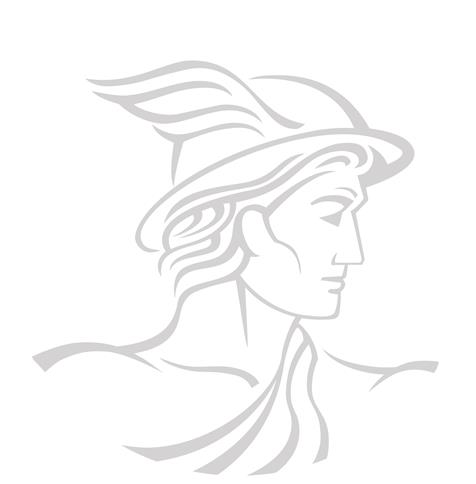 SOLICITUD DE PROPUESTASCódigo BCB: ANPE-C N° 038/2019-1CPRIMERA CONVOCATORIALa Paz, Septiembre de 2019CONTENIDO1	NORMATIVA APLICABLE AL PROCESO DE CONTRATACIÓN	32	PROPONENTES ELEGIBLES	33	ACTIVIDADES ADMINISTRATIVAS PREVIAS A LA PRESENTACIÓN DE COTIZACIONES	34	GARANTÍAS	35	RECHAZO Y DESCALIFICACIÓN DE COTIZACIONES	46	CRITERIOS DE SUBSANABILIDAD Y ERRORES NO SUBSANABLES	47	DECLARATORIA DESIERTA	58	CANCELACIÓN, SUSPENSIÓN Y ANULACIÓN DEL PROCESO DE CONTRATACIÓN	59	RESOLUCIONES RECURRIBLES	510	DOCUMENTOS QUE DEBE PRESENTAR EL PROPONENTE	511	RECEPCIÓN DE COTIZACIONES	612	APERTURA DE COTIZACIONES	613	EVALUACIÓN DE COTIZACIONES	714	EVALUACIÓN PRELIMINAR	715	MÉTODO DE SELECCIÓN Y ADJUDICACIÓN PRECIO EVALUADO MÁS BAJO	716	MÉTODO DE SELECCIÓN Y ADJUDICACIÓN CALIDAD, PROPUESTA TÉCNICA Y COSTO	917	MÉTODO DE SELECCIÓN Y ADJUDICACIÓN PRESUPUESTO FIJO	918	CONTENIDO DEL INFORME DE EVALUACIÓN Y RECOMENDACIÓN	919	ADJUDICACIÓN O DECLARATORIA DESIERTA	920	FORMALIZACIÓN DE LA CONTRATACIÓN	1021	MODIFICACIONES AL CONTRATO	1122	SEGUIMIENTO Y CONTROL DE LOS SERVICIOS GENERALES CONTINUOS Y DISCONTINUOS	1123	INFORME DE CONFORMIDAD DEL SERVICIO GENERAL	1124	CIERRE DE CONTRATO Y PAGO	1125	CONVOCATORIA Y DATOS GENERALES DEL PROCESO DE CONTRATACIÓN	1326.	ESPECIFICACIONES TÉCNICAS Y CONDICIONES REQUERIDAS DEL SERVICIO GENERAL	16PARTE IINFORMACIÓN GENERAL A LOS PROPONENTESNORMATIVA APLICABLE AL PROCESO DE CONTRATACIÓNEl proceso de contratación de servicios generales se rige por el Decreto Supremo N° 0181, de 28 de junio de 2009, de las Normas Básicas del Sistema de Administración de Bienes y Servicios (NB-SABS), sus modificaciones y el presente Documento Base de Contratación (DBC).PROPONENTES ELEGIBLESEn esta convocatoria podrán participar únicamente los siguientes proponentes:Las personas naturales con capacidad de contratar.Empresas Nacionales legalmente constituidas en Bolivia.Asociaciones Accidentales legalmente constituidas.Micro y  Pequeñas Empresas– MyPESCooperativas (cuando su documento de constitución establezca su capacidad de ofertar servicios).Asociaciones Civiles Sin Fines de Lucro legalmente constituidas (cuando su documento de constitución establezca su capacidad de ofertar servicios).ACTIVIDADES ADMINISTRATIVAS PREVIAS A LA PRESENTACIÓN DE COTIZACIONESInspección Previa“No Corresponde” Consultas Escritas sobre el DBC“No Corresponde” Reunión Informativa de Aclaración“No Corresponde” GARANTÍASDe acuerdo con lo establecido en el Parágrafo II del Artículo 20 de las NB-SABS, el proponente decidirá el tipo de garantía a presentar entre: Boleta de Garantía, Garantía a Primer Requerimiento o Póliza Seguro de Caución a Primer Requerimiento.La garantía requerida, de acuerdo con el objeto, son:Garantía de Cumplimiento de Contrato. La entidad convocante solicitará la Garantía de Cumplimiento de Contrato equivalente al siete por ciento (7%) del monto del contrato. Cuando se tengan programados pagos parciales, en sustitución de la Garantía de Cumplimiento de Contrato, se podrá prever una retención del siete por ciento (7%) de cada pago.Las Micro y Pequeñas Empresas, presentarán una Garantía de Cumplimiento de Contrato por un monto equivalente al tres y medio por ciento (3.5%) del valor del contrato o se hará una retención del tres y medio por ciento (3.5%) correspondiente a cada pago, cuando se tengan previstos pagos parciales.La sustitución de la Garantía de Cumplimiento de contrato se realizará, conforme las condiciones determinadas en el contrato y lo previsto en el inciso b) del parágrafo I del Artículo 21 de las NB-SABS.El tratamiento de ejecución y devolución de la Garantía de Cumplimiento de Contrato, se establecerá en el Contrato.RECHAZO Y DESCALIFICACIÓN DE COTIZACIONESProcederá el rechazo de la cotización cuando ésta fuese presentada fuera del plazo (fecha y hora) y/o en lugar diferente al establecido en el presente DBC.Las causales de descalificación son:Incumplimiento a la declaración jurada del Formulario de Presentación de Cotización (Formulario  A-1). Cuando la propuesta técnica y/o económica no cumpla con las condiciones establecidas en el presente DBC.Cuando la propuesta económica exceda el Precio Referencial.Cuando producto de la revisión aritmética de la propuesta económica establecida en el Formulario A-1, existiera una diferencia absoluta superior al dos por ciento (2%), entre el monto total de la propuesta y el monto revisado por el Responsable de Evaluación o la Comisión de Calificación.Cuando el período de validez de la cotización, no se ajuste al plazo mínimo establecido en el sub numeral 10.3 del presente DBC.Cuando el proponente presente dos o más alternativas en una misma cotización.Cuando el proponente presente dos o más cotizaciones.Cuando la cotización contenga textos entre líneas, borrones y tachaduras.Cuando la cotización presente errores no subsanables.Si para la formalización de la contratación, la documentación presentada por el proponente adjudicado, no respalde lo señalado en el Formulario de Presentación de cotización (Formulario A-1).Si para la formalización de la contratación la documentación solicitada, no fuera presentada dentro del plazo establecido para su verificación; salvo ampliación de plazo solicitada por el proponente adjudicado y aceptada por la entidad de acuerdo a lo previsto en el sub numeral 20.1 del presente DBC.Cuando el proponente adjudicado desista de forma expresa o tácita de formalizar la contratación.La descalificación de cotizaciones deberá realizarse única y exclusivamente por las causales señaladas precedentemente.CRITERIOS DE SUBSANABILIDAD Y ERRORES NO SUBSANABLESSe deberán considerar como criterios de subsanabilidad los siguientes:Cuando los requisitos, condiciones, documentos y formularios de la cotización cumplan sustancialmente con lo solicitado en el presente DBC.Cuando los errores sean accidentales, accesorios o de forma y que no inciden en la validez y legalidad de la cotización presentada.Cuando la cotización no presente aquellas condiciones o requisitos que no estén claramente señalados en el presente DBC. Cuando el proponente oferte condiciones superiores a las requeridas en las Especificaciones Técnicas, siempre que estas condiciones no afecten el fin para el que fueron requeridas y/o se consideren beneficiosas para la Entidad.Los criterios señalados precedentemente no son limitativos, pudiendo el Responsable de Evaluación o la Comisión de Calificación considerar otros criterios de subsanabilidad.Cuando la cotización contenga errores subsanables, éstos serán señalados en el Informe de Evaluación y Recomendación de Adjudicación o Declaratoria Desierta. Estos criterios podrán aplicarse también en la etapa de verificación de documentos para la formalización de la contratación.Se deberán considerar errores no subsanables, siendo objeto de descalificación, los siguientes:Ausencia de cualquier Formulario solicitado en el presente DBC, salvo el Formulario de Condiciones Adicionales (Formulario C-2), cuando el Método de Selección y Adjudicación sea el Precio Evaluado Más Bajo. Falta de firma del Proponente en el Formulario de Presentación de cotización (Formulario A-1).Falta de la propuesta técnica o parte de ella.Falta de la propuesta económica o parte de ella. (Formulario A-1)Cuando se presente en fotocopia simple, el Formulario de Presentación de cotización (Formulario A-1).DECLARATORIA DESIERTAEl RPA declarará desierta una convocatoria pública, de acuerdo con lo establecido en el Artículo 27 de las NB-SABS.CANCELACIÓN, SUSPENSIÓN Y ANULACIÓN DEL PROCESO DE CONTRATACIÓNEl proceso de contratación podrá ser cancelado, anulado o suspendido hasta antes de formalizar la contratación mediante Contrato u Orden de Servicio, mediante Resolución expresa, técnica y legalmente motivada, de acuerdo con lo establecido en el Artículo 28 de las NB-SABS.RESOLUCIONES RECURRIBLESLos proponentes podrán interponer Recurso Administrativo de Impugnación, en procesos de contratación por montos mayores a Bs200.000.- (DOSCIENTOS MIL 00/100 BOLIVIANOS), únicamente contra las resoluciones establecidas en el inciso b) del parágrafo I del Artículo 90 de las NB-SABS; siempre que las mismas afecten, lesionen o puedan causar perjuicio a sus legítimos intereses, de acuerdo con lo regulado en el Capítulo VII, del Título I, de las NB-SABS.DOCUMENTOS QUE DEBE PRESENTAR EL PROPONENTETodos los Formularios de la cotización, solicitados en el presente DBC, se constituirán en Declaraciones Juradas.Los documentos que deben presentar los proponentes son:Formulario de Presentación de cotización (Formulario A-1). Formulario de Identificación del Proponente (Formulario A-2a o Formulario A-2b).Formulario de Especificaciones Técnica (Formulario C-1); y cuando corresponda el Formulario de Condiciones Adicionales (Formulario C-2).En el caso de Asociaciones Accidentales, los documentos deberán presentarse diferenciando los que corresponden a la Asociación y los que corresponden a cada asociado.La documentación conjunta a presentar es la siguiente:Formulario de Presentación de cotización (Formulario A-1).Formulario de Identificación del Proponente (Formulario A-2c).Formulario de Especificaciones Técnicas (Formulario C-1) y cuando corresponda el Formulario de Condiciones Adicionales (Formulario C-2).Cada asociado, en forma independiente, deberá presentar el Formulario de Identificación de Integrantes de la Asociación Accidental (Formulario A-2d).La cotización deberá tener una validez no menor a sesenta (60) días calendario, desde la fecha fijada para la apertura de cotizaciones.RECEPCIÓN DE COTIZACIONESLa recepción de cotizaciones se efectuará en el lugar señalado en el presente DBC hasta la fecha y hora límite fijados en el mismo.La cotización deberá ser presentada en sobre cerrado, dirigido a la entidad convocante, citando el Código Único de Contrataciones Estatales (CUCE) y el objeto de la Convocatoria, en cuyo caso podrá estar rotulado de la siguiente manera:APERTURA DE COTIZACIONESInmediatamente después del cierre del plazo de presentación de cotizaciones, el Responsable de Evaluación o la Comisión de Calificación, procederá a la apertura de las cotizaciones  en la fecha, hora y lugar señalados en el presente DBC, donde se dará lectura de los precios ofertados y se verificará los documentos presentados por los proponentes, aplicando la metodología PRESENTÓ/NO PRESENTÓ. El Acto de Apertura será continuo y sin interrupción, donde se permitirá la presencia de los proponentes o sus representantes, así como los representantes de la sociedad que quieran participar.El acto se efectuará así se hubiese recibido una sola propuesta. En caso de no existir cotizaciones,  el Responsable de Evaluación o la Comisión de Calificación suspenderá el acto y recomendará al RPA, que la convocatoria sea declarada desierta.EVALUACIÓN DE COTIZACIONESLa entidad convocante para la evaluación de cotizaciones podrá aplicar uno de los siguientes Métodos de Selección y Adjudicación:Precio Evaluado Más Bajo. Calidad, Propuesta Técnica y Costo.Presupuesto Fijo. EVALUACIÓN PRELIMINARConcluido el acto de apertura, en sesión reservada, el Responsable de Evaluación o la Comisión de Calificación determinará si las cotizaciones continúan o se descalifican, verificando el cumplimiento sustancial y la validez de los Formularios de la cotización.  MÉTODO DE SELECCIÓN Y ADJUDICACIÓN PRECIO EVALUADO MÁS BAJO(Método a ser aplicado en el presente proceso de contratación)Evaluación de la Propuesta EconómicaErrores AritméticosSe corregirán los errores aritméticos, verificando la propuesta económica, en el Formulario A-1 de cada cotización, considerando lo siguiente:Cuando exista discrepancia entre los montos indicados en numeral y literal, prevalecerá el literal.Cuando el monto, resultado de la multiplicación del precio unitario por la cantidad (requerida o estimada) sea incorrecto, prevalecerá el precio unitario cotizado para obtener el monto correcto.Si la diferencia entre el monto leído de la cotización y el monto ajustado de la revisión aritmética es menor o igual al dos por ciento (2%), se ajustará la cotización; caso contrario la cotización será descalificada.Si el monto ajustado por revisión aritmética superara el Precio Referencial la cotización será descalificada. En el caso de servicios discontinuos, cuando el precio unitario ofertado supere el precio referencial unitario, definido por la entidad, será descalificado.El monto resultante producto de la revisión aritmética, denominado Monto Ajustado por Revisión Aritmética (MAPRA), deberá ser registrado en el Formulario V.En caso de que producto de la revisión, no se encuentre errores aritméticos el precio de la cotización valor leído de la cotización (pp) deberá ser trasladado a la cuarta columna (MAPRA) del Formulario V.Margen de PreferenciaUna vez efectuada la corrección de los errores aritméticos, a las cotizaciones que no fuesen descalificadas, cuando corresponda, se les aplicará el margen de preferencia para Micro y Pequeñas Empresas, independientemente de la forma de adjudicación (ítem, lote o total) de acuerdo con lo siguiente: Precio AjustadoEl Precio Ajustado, se determinará aplicando la  siguiente fórmula:Donde:	             = Precio Ajustado a efectos de calificación		= Monto ajustado por revisión aritmética	  	= Factor de ajusteEl resultado del PA de cada cotización será registrado en la última columna del Formulario V.Determinación de la Cotización con el Precio Evaluado Más Bajo.Una vez efectuada la corrección de los errores aritméticos y cuando corresponda, aplicado el margen de preferencia, de la Columna Precio Ajustado, del Formulario V, se seleccionará la cotización con el menor valor, el cual corresponderá al Precio Evaluado Más Bajo.En caso de existir un empate entre dos o más cotizaciones, se procederá a la evaluación de la propuesta técnica de los proponentes que hubiesen empatado.Evaluación de la Propuesta TécnicaLa cotización con el Precio Evaluado Más Bajo, se someterá a la evaluación de la propuesta técnica, verificando la información contenida en el Formulario C-1, aplicando la metodología CUMPLE/NO CUMPLE. En caso de cumplir, se recomendará su adjudicación, cuyo monto adjudicado será:En servicios continuos, el valor real de la propuesta (MAPRA).En servicios discontinuos, el precio unitario ofertado en la cotización  adjudicada.Caso contrario se procederá a su descalificación y a la evaluación de la segunda cotización con el Precio Evaluado más Bajo, incluida en el Formulario V (columna Precio Ajustado), y así sucesivamente.En caso de existir empate entre dos o más cotizaciones, el Responsable de Evaluación o la Comisión de Calificación, será responsable de definir el desempate, aspecto que será señalado en el Informe de Evaluación y Recomendación de Adjudicación o Declaratoria Desierta.MÉTODO DE SELECCIÓN Y ADJUDICACIÓN CALIDAD, PROPUESTA TÉCNICA Y COSTO“NO APLICA ESTE MÉTODO”MÉTODO DE SELECCIÓN Y ADJUDICACIÓN PRESUPUESTO FIJO“NO APLICA ESTE MÉTODO”CONTENIDO DEL INFORME DE EVALUACIÓN Y RECOMENDACIÓNEl Informe de Evaluación y Recomendación de Adjudicación o Declaratoria Desierta, deberá contener mínimamente lo siguiente:Nómina de los proponentes.Cuadros de evaluación.Detalle de errores subsanables, cuando corresponda.Causales para la descalificación de cotizaciones, cuando corresponda.Recomendación de Adjudicación o Declaratoria Desierta.Otros aspectos que el Responsable de Evaluación o la Comisión de Calificación considere pertinentes.ADJUDICACIÓN O DECLARATORIA DESIERTAEl RPA, recibido el Informe de Evaluación y Recomendación de Adjudicación o Declaratoria Desierta y dentro del plazo fijado en el cronograma de plazos, emitirá la Adjudicación o Declaratoria Desierta.En caso de que el RPA solicite al Responsable de Evaluación o a la Comisión de Calificación la complementación o sustentación del informe, podrá autorizar la modificación del cronograma de plazos a partir de la fecha establecida para la emisión de la Adjudicación o Declaratoria Desierta. El nuevo cronograma de plazos deberá ser publicado en el SICOES.Si el RPA, recibida la complementación o sustentación del Informe de Evaluación y Recomendación de Adjudicación o Declaratoria Desierta, decidiera bajo su exclusiva responsabilidad, apartarse de la recomendación, deberá elaborar un informe fundamentado dirigido a la MAE y a la Contraloría General del Estado.Para contrataciones mayores a Bs200.000 (DOSCIENTOS MIL 00/100 BOLIVIANOS), el RPA deberá adjudicar o declarar desierta la contratación, mediante documento de adjudicación o declaratoria desierta determinado por la entidad.El Documento o documento de adjudicación o declaratoria desierta será motivada y contendrá mínimamente la siguiente información:Nómina de los participantes y precios ofertados.Los resultados de la calificación.Identificación del (de los) proponente (s) adjudicado (s), cuando corresponda.Causales de descalificación, cuando corresponda.Lista de cotizaciones rechazadas, cuando corresponda.Causales de Declaratoria Desierta, cuando corresponda.El Documento de adjudicación o declaratoria desierta será notificada a los proponentes, de acuerdo con lo establecido en el artículo 51 de las NB-SABS. La notificación deberá incluir copia del documento y del Informe de Evaluación y Recomendación de Adjudicación o Declaratoria Desierta. En contrataciones hasta Bs200.000 (DOSCIENTOS MIL 00/100 BOLIVIANOS), el documento de adjudicación o declaratoria desierta deberá ser publicado en el SICOES, para efectos de comunicación. FORMALIZACIÓN DE LA CONTRATACIÓNLa entidad convocante deberá establecer el plazo de entrega de documentos, que no deberá ser menor a cuatro (4) días hábiles, para contrataciones hasta Bs200.000.- (DOSCIENTOS MIL 00/100 BOLIVIANOS), computables a partir del día siguiente hábil de su notificación.Si el proponente adjudicado presentase los documentos antes del plazo otorgado, el proceso deberá continuar.En caso que el proponente adjudicado justifique oportunamente el retraso en la presentación de uno o más documentos, requeridos para la formalización de la contratación, por causas de fuerza mayor, caso fortuito u otras causas debidamente justificadas y aceptadas por la entidad, se deberá ampliar el plazo de presentación de documentos.El proponente adjudicado deberá presentar, para la formalización de la contratación, mediante Contrato u Orden de Servicio, los originales o fotocopias legalizadas (según corresponda) de los documentos señalados en el Formulario de Presentación de cotización (Formulario A-1), excepto aquella documentación cuya información se encuentre consignada en el Certificado RUPE.En caso de convenirse anticipo, el proponente adjudicado deberá presentar la Garantía de Correcta Inversión de Anticipo, equivalente al cien por ciento (100%) del anticipo solicitado, dentro de los plazos previstos en el Contrato. Las Entidades Públicas deberán verificar la autenticidad del Certificado RUPE presentado por el proponente adjudicado, ingresando el código de verificación del Certificado en el SICOES.Cuando el proponente adjudicado desista de forma expresa o tácita de formalizar la contratación, mediante Contrato u Orden de Servicio, su cotización será descalificada, procediéndose a la revisión de la siguiente cotización mejor evaluada. En caso de que la justificación del desistimiento no sea por causas de fuerza mayor, caso fortuito u otras causas debidamente justificadas y aceptadas por la entidad, se informara al SICOES, en cumplimiento al inciso c) del Artículo 49 de las NB-SABS.  El desistimiento expreso se efectivizará con la recepción de la carta de desistimiento remitida por el proponente adjudicado. El desistimiento tácito se efectivizará una vez concluido el plazo de presentación de documentos para la formalización de la contratación, sin que el proponente adjudicado haya justificado su retraso.Si la entidad notificara la adjudicación vencido el plazo de la validez de la cotización, el proponente adjudicado podrá expresar su voluntad de continuar con el proceso de contratación; en caso de no pronunciarse o rechazar de manera expresa la adjudicación se efectivizará la descalificación de la propuesta por desistimiento, no correspondiendo su registro en el SICOES como impedido.	Si producto de la revisión efectuada para la formalización de la contratación los documentos presentados por el adjudicado no cumplan con las condiciones requeridas, no se considerará desistimiento, por lo que no corresponde el registro en el SICOES como impedido; sin embargo, corresponderá la descalificación de la cotización. En los casos que se necesite ampliar plazos, el RPA deberá autorizar la modificación del cronograma de plazos a partir de la fecha de emisión del documento de adjudicación.MODIFICACIONES AL CONTRATOLas  modificaciones al contrato podrán efectuarse mediante:Contrato Modificatorio: Cuando la modificación a ser introducida afecte el alcance, monto y/o plazo del contrato, sin dar lugar al incremento de los precios unitarios. Se podrán realizar uno o varios contratos modificatorios, que sumados no deberán exceder el diez por ciento (10%) del monto del contrato principal.Contrato Modificatorio para Servicios Generales Recurrentes. Cuando la entidad requiera ampliar el plazo del servicio general recurrente, para lo cual, la instancia correspondiente, de manera previa a la conclusión del contrato, realizará una evaluación del cumplimiento del contrato, en base a la cual, la MAE o la autoridad que suscribió el contrato principal, podrá tomar la decisión de modificar o no el contrato del servicio.Esta modificación podrá realizarse por una (1) sola vez, no debiendo exceder el plazo establecido en el contrato principal, ni modificarse los precios unitarios establecidos en el contrato.SEGUIMIENTO Y CONTROL DE LOS SERVICIOS GENERALES CONTINUOS Y DISCONTINUOSEl seguimiento y control de los servicios generales contratados, cuando corresponda, se realizará desde su inicio hasta su conclusión por la entidad contratante a través de un Fiscal de Servicio que será designado antes del inicio del mismo.Por su parte, el proveedor, cuando corresponda, designará un Agente de Servicio, que lo representará durante la ejecución del contrato. Su nombre debe ser comunicado a la entidad contratante, mediante nota escrita, en el momento de la suscripción del contrato.El Agente de Servicio representará al proveedor del servicio durante la ejecución del mismo, coordinando permanentemente con la entidad contratante a través del Fiscal de Servicio, para atender en forma satisfactoria el cumplimiento de las condiciones técnicas establecidas en el contrato.INFORME DE CONFORMIDAD DEL SERVICIO GENERALConcluida la prestación del servicio general, el Responsable de Recepción o la Comisión de Recepción, elaborará el Informe de Conformidad del Servicio, en el que debe especificar el detalle del cumplimiento de las condiciones técnicas establecidas en el contrato suscrito y de sus partes integrantes u Orden de Servicio.CIERRE DE CONTRATO Y PAGOEl cierre del contrato procederá ante la terminación por cumplimiento o por Resolución de Contrato, conforme las previsiones establecidas en el contrato.En caso de terminación por cumplimiento, una vez concluida la liquidación del contrato, la entidad deberá emitir el Certificado de Cumplimiento de Contrato.Cuando la contratación se hubiese formalizado, mediante una Orden de Servicio y una vez emitido el Informe de Conformidad, la entidad deberá emitir el Certificado de Cumplimiento de la Orden de Servicio. Los pagos se realizarán concluida la provisión del servicio, previa conformidad de la entidad convocante y entrega de factura por el proveedor.En las contrataciones de personas naturales, en ausencia de la nota fiscal (factura), la entidad convocante deberá retener los montos de obligaciones tributarias, para su posterior pago al Servicio de Impuestos Nacionales.GLOSARIO DE TÉRMINOSServicios Generales: Se define como servicios generales a los servicios que requieren las entidades públicas para desarrollar actividades relacionadas al funcionamiento o la administración de la entidad, los que a su vez se clasifican en servicios de provisión continua y servicios de provisión discontinua.Servicios de Provisión Continua: Son aquellos cuya provisión es continua y están ligados a la provisión de insumos, materiales y/o repuestos para cumplir con el servicio, tal el caso de los servicios de seguros, limpieza, vigilancia, mantenimiento, reparación, atención de alimentación y otros similares.Servicios de Provisión Discontinua: Son servicios que se utilizan en el desarrollo de las actividades de la entidad y cuyo requerimiento pese a ser rutinario puede ser discontinuo en el transcurso de una gestión; considerándose entre éstos a los servicios de Courier, servicio de fotocopias, servicio de agencia de viajes, servicios de publicidad, publicaciones, transporte y otros similares. La contratación de estos servicios se basa generalmente en precios unitarios.Certificado de Cumplimiento de Contrato u Orden de Servicio: Se define como el documento extendido por la entidad contratante a favor del proveedor del servicio general que oficializa el cumplimiento del Contrato u Orden de Servicio: detallando los aspectos más importantes de estos documentos.Convocante: Es la institución de derecho público que requiere la provisión de servicios generales mediante convocatoria pública.Contratante: Es la institución de derecho público que una vez realizada la convocatoria pública y adjudicado el servicio general, se convierte en parte contractual del mismo.Fiscal de Servicio: Servidor público de línea y/o profesional especialista, designado por autoridad competente de la entidad contratante para realizar el seguimiento del servicio general, fiscalizando directamente el cumplimiento de las especificaciones técnicas y el contrato.Proponente: Es la persona natural o jurídica que muestra interés en participar en el proceso de contratación. Desistimiento: Renuncia expresa o tácita por voluntad del proponente adjudicado, de formalizar la contratación, que no es consecuencia de causas de fuerza mayor y/o caso fortuito. Servicios Generales Recurrentes: Son servicios que la entidad requiere de manera ininterrumpida para el cumplimiento de sus funciones.PARTE IIINFORMACIÓN TÉCNICA DE LA CONTRATACIÓNCONVOCATORIA Y DATOS GENERALES DEL PROCESO DE CONTRATACIÓNESPECIFICACIONES TÉCNICAS Y CONDICIONES REQUERIDAS DEL SERVICIO GENERALLas especificaciones técnicas requeridas son:FORMULARIO C-1SERVICIO DE MENSAJERÍA (COURIER) PARA EL DESPACHO DE CORRESPONDENCIA EN EL ÁMBITO NACIONALANEXO ACUADRO DE DESTINOS Y PLAZOSSERVICIO DE COURIER NACIONAL*Los tiempos de entrega al destinatario se consideran como máximos.PARTE IIIANEXO 1FORMULARIO A-1PRESENTACIÓN DE PROPUESTA(Para Personas Naturales, Empresas o Asociaciones Accidentales)A nombre de (Nombre del proponente) a la cual represento, remito la presente propuesta, declarando expresamente mi conformidad y compromiso de cumplimiento conforme con los siguientes puntos:I.- De las Condiciones del ProcesoDeclaro cumplir estrictamente la normativa de la Ley N° 1178, de Administración y Control Gubernamentales, lo establecido en las NB-SABS y el presente DBC.Declaro no tener conflicto de intereses para el presente proceso de contratación.Declaro, que como proponente, no me encuentro en las causales de impedimento, establecidas en el Artículo 43 de las NB-SABS, para participar en el proceso de contratación.Declaro y garantizo haber examinado el DBC, así como los Formularios para la presentación de la propuesta, aceptando sin reservas todas las estipulaciones en dichos documentos y la adhesión al texto del Contrato u Orden de Servicio.Declaro respetar el desempeño de los servidores públicos asignados, por la entidad convocante, al proceso de contratación y no incurrir en relacionamiento que no sea a través de medio escrito, salvo en los actos de carácter público y exceptuando las consultas efectuadas al encargado de atender consultas, de manera previa a la presentación de propuestas. Declaro la veracidad de toda la información proporcionada y autorizo mediante la presente, para que en caso de ser adjudicado, cualquier persona natural o jurídica, suministre a los representantes autorizados de la entidad convocante, toda la información que requieran para verificar la documentación que presento. En caso de comprobarse falsedad en la misma, la entidad convocante tiene el derecho a descalificar la presente propuesta y ejecutar la Garantía de Seriedad de Propuesta, si esta fuese presentada, sin perjuicio de lo dispuesto en normativa específica.Declaro la autenticidad de las garantías presentadas en el proceso de contratación, autorizando su verificación en las instancias correspondientes.Me comprometo a denunciar, posibles actos de corrupción en el presente proceso de contratación, en el marco de lo dispuesto por la Ley N° 974 de Unidades de Transparencia.Acepto a sola firma de este documento, que todos los Formularios presentados se tienen por suscritos.II.- De la Presentación de DocumentosEn caso de ser adjudicado, para la formalización de la contratación, me comprometo a presentar la siguiente documentación, en original o fotocopia legalizada o fotocopia simple (según corresponda), salvo aquella documentación cuya información se encuentre consignada en el Certificado RUPE, aceptando que el incumplimiento es causal de descalificación de la propuesta. En caso de Asociaciones Accidentales, la documentación conjunta a presentar es la señalada en los incisos: a), e), h), j) y cuando corresponda k).Certificado RUPE que respalde la información declarada en su propuesta.Carnet de identidad para personas naturales.Documento de Constitución de la empresa.Matricula de Comercio actualizada, excepto para proponentes cuya normativa legal inherente a su constitución así lo prevea.Poder General Amplio y Suficiente del Representante Legal del proponente con facultades para presentar propuestas y suscribir contratos, inscrito en el Registro de Comercio, esta inscripción podrá exceptuarse para otros proponentes cuya normativa legal inherente a su constitución así lo prevea. Aquellas empresas unipersonales que no acrediten a un representante legal, no deberán presentar este Poder. Certificado de Inscripción en el Padrón Nacional de Contribuyentes (NIT) válido y activo, salvo lo previsto en el subnumeral 24.4 del presente DBC. Certificado de No Adeudo por Contribuciones al Seguro Social Obligatorio de Largo Plazo y al Sistema Integral de Pensiones, excepto personas naturales. Si corresponde, en el caso de empresas unipersonales, que no cuenten con dependientes, deberá presentar el Formulario de Inscripción de Empresas Unipersonales sin Dependientes - FIEUD.Garantía de Cumplimiento de Contrato equivalente al siete por ciento (7%) del monto del contrato y en caso de Micro y Pequeñas Empresas del 3.5%. En el caso de Asociaciones Accidentales esta Garantía por el siete por ciento (7%) del monto del contrato podrá ser presentada por una o más empresas que conforman la Asociación, siempre y cuando cumpla con las características de renovable, irrevocable y de ejecución inmediata, emitida a nombre de la entidad convocante.Certificado que acredite la condición de Micro y Pequeña Empresa (cuando el proponente hubiese declarado esta condición).Testimonio de Contrato de Asociación Accidental.Documentación requerida en las Especificaciones Técnicas y/o Condiciones Técnicas:Certificado Anual de Operaciones Nota en la que se especifique el nombre del Agente del Servicio para la coordinación correspondiente.(Firma del proponente, propietario o representante legal del proponente) (Nombre completo)FORMULARIO A-2aIDENTIFICACIÓN DEL PROPONENTE (Para Personas Naturales)FORMULARIO A-2bIDENTIFICACIÓN DEL PROPONENTE (Para Empresas)En caso de Cooperativas y Asociaciones Civiles sin Fines de Lucro deberá llenar los datos que corresponda según su naturaleza institucional.(*) Considerando la R.M. MDPyEP/DESPACHO/N° 157.2014 de fecha 09.07.2014, solo se aplicará el Margen de Preferencia a las  Micro y Pequeña Empresa  (MyPE) que presten los servicios que requieren las Entidades públicas para el desarrollo de sus actividades relacionadas al funcionamiento o administración, conforme lo establecido por el inciso ss), del Artículo 5 del Decreto Supremo N° 0181 de 28 de junio de 2009, que aprueba las normas Básicas del Sistema de Administración de Bienes y Servicios. Asimismo, los proponentes que soliciten la aplicación del Margen de Preferencia deberán contar con el Certificado de Acreditación Nacional de Unidades Productivas emitido por el Ministerio de Desarrollo Productivo antes de la presentación de su propuestaFORMULARIO A-2cIDENTIFICACIÓN DEL PROPONENTE(Para Asociaciones Accidentales)FORMULARIO A-2dIDENTIFICACIÓN DE INTEGRANTES DE LA ASOCIACIÓN ACCIDENTAL(En el caso de que la Asociación Accidental esté conformada por una Cooperativa o Asociación Civil Sin Fin de Lucro no deberá ser llenada la información respecto a la Matrícula de Comercio).FORMULARIO Nº B-1PROPUESTA ECONÓMICA y  Corresponde a la sumatoria de precios unitarios de cada columna.  Corresponde a la sumatoria de los subtotales  y  * Los precios deben incluir impuestos de ley y timbres postales.Nota: Se aclara a los proponentes que su propuesta económica no puede exceder los importes definidos como precio referencial unitario y precio unitario por carga adicional.De acuerdo al inciso c) del Numeral 5.2 del presente documento, se constituye en causal de descalificación si una propuesta económica excede el Precio Referencial.FORMULARIO C-1ESPECIFICACIONES TÉCNICASEste formulario se encuentra en el numeral 26, “ESPECIFICACIONES TÉCNICAS Y CONDICIONES TECNICAS REQUERIDAS PARA EL SERVICIO GENERAL” del presente Documento Base de ContrataciónANEXO 2FORMULARIOS REFERENCIALES DE APOYOFORMULARIO V-1EVALUACIÓN PRELIMINAR FORMULARIO VEVALUACIÓN DE LA PROPUESTA ECONÓMICA(*) En caso de no evidenciarse errores aritméticos el monto leído de la propuesta (pp) debe trasladarse a la casilla Monto Ajustado Por Revisión Aritmética (MAPRA).ANEXO 3MODELO DE CONTRATO ADMINISTRATIVO PARA LA PRESTACIÓN DE SERVICIOS GENERALESModelo de Contrato SANO – DLABS N° 63/2019CUCE:______Contrato Administrativo para la Prestación del Servicio de Mensajería (Courier) para el Despacho de Correspondencia en el Ámbito Nacional, sujeto al tenor de las siguientes cláusulas:CLÁUSULA PRIMERA.- (DE LAS PARTES) Las partes  contratantes son:El BANCO CENTRAL DE BOLIVIA, con Número de Identificación Tributaria (NIT) 1016739022, con domicilio en la calle Ayacucho esquina Mercado s/n de la zona central, en la Ciudad de La Paz – Bolivia, representado legalmente por el Lic. Eduardo Germán Domínguez Bohrt con Cédula de Identidad Nº 141273 expedida en La Paz, como Gerente de Administración de acuerdo a su designación efectuada mediante Acción de Personal N° 677/2017 de fecha 18 de julio de 2017 y al artículo 12 del Reglamento Específico del Sistema de Administración de Bienes y Servicios del Banco Central de Bolivia, aprobado mediante Resolución de Directorio N° 147/2015 de fecha 18 de agosto de 2015 y a la Resolución PRES – GAL N° 12/2015 de fecha 27 de agosto de 2015, que en adelante se denominará la ENTIDAD._________,  sociedad legalmente constituida y existente conforme a la legislación boliviana, con registro en FUNDEMPRESA bajo la Matrícula de Comercio N° ____, inscrita en el Padrón Nacional de Contribuyentes con NIT ______, con domicilio en ______ de la zona de _____ de la Ciudad de ___ – Bolivia, representada por _______, con Cédula de Identidad N° _____, expedida en ____, en virtud al Testimonio de Poder Nº ____ de __ de ____ de ___, otorgado ante ____, Notario de Fe Pública de Primera Clase Nº __ del Distrito Judicial de ___, en adelante denominado el PROVEEDOR.La ENTIDAD y el PROVEEDOR en su conjunto se denominarán las PARTES.CLÁUSULA SEGUNDA.- (ANTECEDENTES) La ENTIDAD, en proceso realizado bajo las normas y regulaciones de contratación establecidas en el Decreto Supremo N° 0181, de fecha 28 de junio de 2009, de las Normas Básicas del Sistema de Administración de Bienes y Servicios (NB-SABS), sus modificaciones y el Documento Base de Contratación (DBC), para la Adquisición de Bienes, en la modalidad de Apoyo Nacional a la Producción y Empleo (ANPE), convocó en fecha _________ a personas naturales y jurídicas con capacidad de contratar con el Estado, a presentar propuestas en el proceso de contratación, con Código Único de Contrataciones Estatales (CUCE) _________, en base a lo solicitado en el DBC.Concluida la etapa de evaluación de propuestas, el Responsable del Proceso de Contratación de Apoyo Nacional a la Producción y Empleo (RPA), en base al Informe de Evaluación y Recomendación de Adjudicación Nº___________, emitido por _______________ (señalar según corresponda al Responsable de Evaluación o la Comisión de Calificación), resolvió adjudicar mediante Resolución GADM-GAL N° _________ la contratación a _______________ (señalar el nombre o razón social del proponente adjudicado), al cumplir su propuesta con todos los requisitos establecidos en el DBC.CLÁUSULA TERCERA.- (LEGISLACIÓN APLICABLE) El presente Contrato se celebra exclusivamente al amparo de las siguientes disposiciones:Constitución Política del Estado.Ley Nº 1178 de fecha 20 de julio de 1990, de Administración y Control Gubernamentales.Ley del Presupuesto General del Estado, aprobado para la gestión y su Reglamentación.Decreto Supremo N° 0181 Normas Básicas del Sistema de Administración de Bienes y Servicios, de fecha 28 de junio de 2009 y sus modificaciones.Reglamento Específico del Sistema de Administración de Bienes y Servicios (RE-SABS), del Banco Central de Bolivia, aprobado mediante Resolución de Directorio N° 147/2015 de fecha 18 de agosto de 2015.Otras disposiciones relacionadas.CLÁUSULA CUARTA.- (OBJETO Y CAUSA) El objeto del presente Contrato es la prestación del servicio de mensajería (courier) para el despacho de correspondencia en el ámbito nacional para la ENTIDAD, que en adelante se denominará el SERVICIO, para el despacho y entrega de correspondencia externa general de la ENTIDAD en el ámbito nacional, el SERVICIO será provisto por el PROVEEDOR con estricta y absoluta sujeción a este Contrato, a los documentos que forman parte de él y dando cumplimiento a las normas, condiciones, precio, regulaciones, obligaciones, especificaciones, tiempo de prestación del servicio y características técnicas establecidas en los documentos del presente Contrato y de acuerdo a las siguientes características y requisitos:Alcance del SERVICIO: Entregar la correspondencia a los destinatarios en la dirección rotulada en cada uno de los sobres, de acuerdo a los plazos establecidos en la Cláusula Décima del presente Contrato.Recoger la correspondencia exclusivamente de la Ventanilla Única de Correspondencia  ubicada en el hall de la ENTIDAD, en el horario de 8:30 a 16:30 horas en forma continua, todos los días hábiles de la semana.Contar con agentes o representantes en todo el territorio nacional.Despachar y embarcar la correspondencia por el medio más expedito disponible, en forma oportuna.Certificar por escrito en forma mensual, al tiempo de la facturación, que la correspondencia ha sido entregada a los destinatarios en los plazos establecidos y sin observaciones, adjuntando el detalle y guías de envíos.Comunicar al FISCAL de la ENTIDAD por la demora o la imposibilidad en la entrega de la correspondencia, en caso de cierre de oficinas, traslados u otros de los destinatarios.Contar con acceso permanente durante la ejecución del contrato, con teléfono, correo electrónico,  como equipo mínimo de medios de comunicación e información, a través de los cuales se pueda obtener información en forma directa y permanente sobre los documentos de la entrega al destinatario, a solo requerimiento de los funcionarios de la Ventanilla Única de Correspondencia de la ENTIDAD. Cooperar con la Ventanilla Única de Correspondencia de la ENTIDAD, para rectificar direcciones equivocadas, incompletas, etc., en la correspondencia despachada.Garantizar la seguridad de la correspondencia, de tal manera que el destinatario la reciba en el mismo estado en que fue expedida por la ENTIDAD.Proporcionar a requerimiento del FISCAL, los itinerarios oficiales de los medios de transporte que utiliza el PROVEEDOR para despachar la correspondencia de la ENTIDAD.Comunicar a la ENTIDAD a la brevedad todo acto que haya interferido o pudiera interferir con la entrega de la correspondencia a los destinatarios.
CLÁUSULA QUINTA.- (DOCUMENTOS INTEGRANTES DEL CONTRATO) Para cumplimiento del presente Contrato, forman parte del mismo los siguientes documentos: 	Documento Base de Contratación.Propuesta Adjudicada.Documento de Adjudicación, Comunicación Interna _____ de __ de ___ de 2019.Certificado Registro Único de Proveedores del Estado (RUPE) N° _____ de __ de __ de 2019.Certificados de No Adeudo por Contribuciones al Seguro Social Obligatorio de Largo Plazo y al Sistema Integral de Pensiones.Documento de Constitución, cuando corresponda.Poder General del Representante Legal, cuando corresponda.  Preventivo N° ___ de fecha ___ de ____ de 2019.Autorización de funcionamiento de la Autoridad de Regulación y Fiscalización de Telecomunicaciones y Transportes - ATT.  Resolución PRES - GAL N° 4/2019 de 28 de enero de 2019, en la cual se autoriza  el compromiso de los gastos en bienes y servicios destinados a asegurar la continuidad y atención de las actividades institucionales por periodos mayores a un año y/o que su ejecución sobrepase la gestión fiscal.CLÁUSULA SEXTA.- (OBLIGACIONES DE LAS PARTES) Las PARTES se comprometen y obligan a dar cumplimiento a todas y cada una de las cláusulas del presente Contrato. Por su parte el PROVEEDOR se compromete a cumplir con las siguientes obligaciones:Realizar la prestación del SERVICIO objeto del presente contrato, de acuerdo con lo establecido en el DBC, así como las condiciones de su propuesta.Prestar el SERVICIO, objeto del presente Contrato, en forma eficiente, oportuna y en el lugar de destino convenido con las características técnicas ofertadas y aceptadas.Asumir directa e íntegramente el costo de todos los posibles daños y perjuicios que pudiera sufrir el personal a su cargo o terceros, durante la ejecución del presente Contrato, por acciones que se deriven de incumplimientos, accidentes, atentados, etc.Elaborar el Certificado de Liquidación Final, a la conclusión del SERVICIO.Elaborar y presentar la Planilla de Ejecución de Servicios prestados.Por su parte la ENTIDAD se compromete a cumplir con las siguientes obligaciones:Dar conformidad al SERVICIO de acuerdo con las condiciones establecidas en el DBC, así como las condiciones de la propuesta adjudicada.Emitir Informe de Conformidad Parcial y Final del servicio, cuando el mismo cumpla con las condiciones establecidas en el DBC, así como con las condiciones de la propuesta adjudicada.Realizar el pago por el SERVICIO, en un plazo no mayor a treinta (30) días calendario de emitido el Informe de Conformidad Final con el servicio objeto del presente Contrato.CLÁUSULA SÉPTIMA.- (VIGENCIA) La vigencia del presente contrato, se extenderá desde el día hábil siguiente a su suscripción, hasta que la Gerencia de Administración de la ENTIDAD emita el Certificado de Cumplimiento de Contrato.CLÁUSULA  OCTAVA.- (RETENCIONES POR PAGOS PARCIALES) El PROVEEDOR acepta expresamente, que la ENTIDAD retendrá el siete por ciento (7%) de cada pago mensual realizado por la prestación del SERVICIO efectivizado, en sustitución de la Garantía de Cumplimiento de Contrato. El importe de las retenciones en caso de cualquier incumplimiento contractual incurrido por el PROVEEDOR, quedará en favor de la ENTIDAD, sin necesidad de ningún trámite o acción judicial, a su sólo requerimiento.Si se procediera a la prestación del SERVICIO de conformidad con lo solicitado por la ENTIDAD dentro del plazo contractual y en forma satisfactoria, hecho que se hará constar mediante el Informe de Conformidad correspondiente. Dichas retenciones serán devueltas después de la Liquidación del Contrato, juntamente con el Certificado de Cumplimiento de Contrato. CLÁUSULA NOVENA.- (ANTICIPO) En el presente contrato no se otorgará anticipo.CLÁUSULA DÉCIMA.- (PLAZO DE PRESTACIÓN DEL SERVICIO) El PROVEEDOR prestará el SERVICIO en estricto cumplimiento con la propuesta adjudicada, las Especificaciones Técnicas y el presente Contrato, por el plazo de dos (2) años calendario.El plazo señalado precedentemente será computado a partir de la fecha establecida en la Orden de Proceder emitida por el FISCAL.Asimismo, el PROVEEDOR deberá cumplir con los siguientes plazos de entrega:(Cuadro con los plazos)CLÁUSULA DÉCIMA PRIMERA.- (LUGAR DE PRESTACIÓN DEL SERVICIO) El PROVEEDOR prestará el SERVICIO objeto del presente Contrato, para el despacho de correspondencia en el ámbito nacional.CLÁUSULA DÉCIMA SEGUNDA.- (MONTO, MONEDA Y FORMA DE PAGO) El PROVEEDOR, prestará el SERVICIO a favor de la ENTIDAD de acuerdo a los precios unitarios propuestos y adjudicados de acuerdo al detalle que sigue a continuación:(Cuadro de los precios unitarios)La factura del servicio deberá ser presentada a la ENTIDAD hasta el 20 de cada mes, una vez aprobada la Planilla de Ejecución del Servicio. Toda factura que no sea presentada hasta la fecha indicada, será admitida por la ENTIDAD, desde el día primero del siguiente mes.El Jefe del Departamento de Gestión Documental de la ENTIDAD autorizará mensualmente el pago, previo Informe de Conformidad Parcial emitido por el FISCAL.Las PARTES reconocen que los precios unitarios consignados en la propuesta adjudicada incluyen todos los elementos, sin excepción alguna, que sean necesarios para la realización y cumplimiento del SERVICIO. Es de exclusiva responsabilidad del PROVEEDOR, prestar el SERVICIO por los precios establecidos como costo del SERVICIO, ya que no se reconocerán ni procederán pagos por servicios que hiciesen exceder dichos precios.Las PARTES acuerdan que por la prestación del SERVICIO, procederá el pago cuya cancelación se la realizará mensualmente y mientras dure la contratación del SERVICIO, previa presentación de la Planilla de Ejecución del Servicio, conciliada y aprobada por el FISCAL y la emisión del informe de conformidad efectuado por el FISCAL.Para este fin el PROVEEDOR presentará al FISCAL para su revisión, una planilla de ejecución de servicios, donde deberá señalar todos los servicios prestados, el monto y la periodicidad de pago convenida. El FISCAL, dentro de los cinco (5) días hábiles siguientes, después de recibir la Planilla de Ejecución de Servicios, indicará por escrito su aprobación o la devolverá para que se realicen las correcciones o enmiendas respectivas. El PROVEEDOR, en caso de devolución deberá realizar las correcciones requeridas por el FISCAL y presentará nuevamente la Planilla para su aprobación, con la nueva fecha.El FISCAL una vez que apruebe la Planilla de Ejecución del Servicio, remitirá la misma a la Unidad Administrativa de la ENTIDAD con la autorización del Jefe del Departamento de Gestión Documental para el pago correspondiente, dentro de los treinta (30) días hábiles computables desde la aprobación de dicha planilla por el FISCAL.CLÁUSULA DÉCIMA TERCERA.- (DOMICILIO A EFECTOS DE NOTIFICACIÓN) Cualquier aviso o notificación entre las PARTES será realizada por escrito y será enviado:Al PROVEEDOR: ---------------------------------A la ENTIDAD: En la Calle Ayacucho esquina Mercado de la ciudad de La Paz - Bolivia.CLÁUSULA DÉCIMA CUARTA.- (DERECHOS DEL PROVEEDOR)  El PROVEEDOR, tiene el derecho de plantear los reclamos que considere correctos, por cualquier omisión de la ENTIDAD, por falta de pago por la prestación del SERVICIO conforme los alcances del presente Contrato o por cualquier otro aspecto incumplido del mismo.Tales reclamos deberán ser planteados por escrito con el respaldo correspondiente, al FISCAL, hasta veinte (20) días hábiles posteriores al suceso.El FISCAL, dentro del lapso impostergable de cinco (5) días hábiles, tomará conocimiento, analizará el reclamo y emitirá su respuesta de forma sustentada al PROVEEDOR aceptando o rechazando el reclamo. Dentro de este plazo, el FISCAL podrá solicitar las aclaraciones respectivas al PROVEEDOR, para sustentar su decisión.En los casos que así corresponda por la complejidad del reclamo, el FISCAL, podrá solicitar en el plazo de cinco (5) días adicionales, la emisión de informe a las dependencias técnica, financiera y/o legal de la ENTIDAD, según corresponda, a objeto de fundamentar la respuesta que se deba emitir para responder al PROVEEDOR.Todo proceso de respuesta a reclamos, no deberá exceder los diez (10) días hábiles, computables desde la recepción del reclamo documentado por el FISCAL. El FISCAL y la ENTIDAD, no atenderán reclamos presentados fuera del plazo establecido en esta cláusula.CLÁUSULA DÉCIMA QUINTA.- (ESTIPULACIÓN SOBRE IMPUESTOS) Correrá por cuenta del PROVEEDOR el pago de todos los impuestos vigentes en el país a la fecha de presentación de su propuesta.En caso de que posteriormente, el Estado Plurinacional de Bolivia, implante impuestos adicionales, disminuya o incremente los vigentes, mediante disposición legal expresa, el PROVEEDOR deberá acogerse a su cumplimiento desde la fecha de vigencia de dicha normativa. CLÁUSULA DÉCIMA SEXTA.- (FACTURACIÓN) El PROVEEDOR en la misma fecha en que sea aprobada su Planilla de Ejecución de Servicios, deberá emitir la respectiva factura oficial por el monto total mensual del pago establecido en la Cláusula Décima Segunda en favor de la ENTIDAD, no pudiendo deducirse los descuentos por concepto de multas aplicables, si hubiesen. CLÁUSULA DÉCIMA SÉPTIMA.- (MODIFICACIONES AL CONTRATO) El presente Contrato podrá ser modificado sólo en los aspectos previstos en el DBC, siempre y cuando exista acuerdo entre las PARTES. Dichas modificaciones deberán, estar orientadas por la causa del contrato y estar destinadas al cumplimiento del objeto de la contratación, debiendo estar sustentadas por informes técnico y legal que establezcan la viabilidad técnica y de financiamiento.Las PARTES acuerdan que por la recurrencia de la prestación del SERVICIO la ampliación del plazo precederá por una sola vez no debiendo exceder el plazo establecido en el presente contrato, de acuerdo con lo establecido en el inciso c) Artículo 89 de las NB-SABS. La modificación al alcance del contrato, permite el ajuste de las diferentes cláusulas del mismo que sean necesarias para dar cumplimiento del objeto de la contratación.CLÁUSULA DÉCIMA OCTAVA.- (INTRANSFERIBILIDAD DEL CONTRATO) El PROVEEDOR bajo ningún título podrá ceder, transferir, subrogar, total o parcialmente este Contrato.En caso excepcional, emergente de causa de Fuerza Mayor, Caso Fortuito o necesidad pública, procederá la cesión o subrogación del contrato total o parcialmente, previa aprobación de la MAE, bajo los mismos términos y condiciones del presente contrato.CLÁUSULA DÉCIMA NOVENA.- (MULTAS) Las PARTES acuerdan que por concepto de penalidad ante el incumplimiento de la prestación del SERVICIO, se aplicarán las siguientes multas:Toda demora en la entrega de la correspondencia despachada por la ENTIDAD que no sea debidamente justificada, será multada por cada sobre demorado con el uno por ciento (1%) sobre el monto total de la factura del mes en que se realizó el SERVICIO.Todo daño o extravío será sancionado con el cinco por ciento (5%) de la factura mensual por sobre, más los resarcimientos que se pueda establecer en la vía judicial.La suspensión del SERVICIO por un lapso de un día hábil que no sea debidamente justificada, será sancionada con el uno por ciento (1%) del monto total del Contrato, sin perjuicio de aplicar el resarcimiento de los daños que pudieran ser establecidos por vía judicial.En todos los casos de resolución de contrato por causas atribuibles al PROVEEDOR, la ENTIDAD no podrá cobrar multas que excedan el veinte por ciento (20%) del monto total del contrato.Estas penalidades se aplicarán salvo casos de fuerza mayor, caso fortuito u otras causas debidamente comprobadas por el FISCAL.Las multas serán cobradas mediante descuentos establecidos expresamente por el FISCAL, bajo su directa responsabilidad, en las Planillas de Ejecución del Servicio sujetas a su aprobación o en la liquidación del contrato.CLÁUSULA VIGÉSIMA.- (CUMPLIMIENTO DE LEYES LABORALES) EL PROVEEDOR deberá dar estricto cumplimiento a la legislación laboral y social vigente en el Estado Plurinacional de Bolivia, respecto a su personal, en este sentido será responsable y deberá mantener a la ENTIDAD exonerada contra cualquier multa o penalidad de cualquier tipo o naturaleza, que fuera impuesta por causa de incumplimiento o infracción de dicha legislación laboral o social.Por otra parte, de acuerdo a lo establecido en el Decreto Supremo N° 108 de 1 de mayo de 2009 y la Resolución Ministerial N° 527/09 de 10 de agosto de 2009, el PROVEEDOR se obliga a proveer a sus trabajadores de ropa de trabajo y equipo de protección personal, este aspecto será verificado por el FISCAL en coordinación con personal de la Subgerencia de Gestión de Riesgos de la ENTIDAD antes de efectuar el primer pago del SERVICIO. CLÁUSULA VIGÉSIMA PRIMERA.- (CAUSAS DE FUERZA MAYOR Y/O CASO FORTUITO) Con el fin de exceptuar al PROVEEDOR de determinadas responsabilidades por incumplimiento involuntario de las prestaciones del contrato, el FISCAL tendrá la facultad de calificar las causas de fuerza mayor, caso fortuito u otras causas debidamente justificadas a fin de exonerar al PROVEEDOR del cumplimiento de sus obligaciones en relación a la prestación del SERVICIO.Se entenderá por hechos de Fuerza Mayor, Caso Fortuito u otras causas debidamente justificas, como aquellos eventos imprevisibles o inevitables que se encuentren fuera del control y voluntad de las partes, haciendo imposible el cumplimiento de las obligaciones dentro de las condiciones inicialmente pactadas. Los hechos de Fuerza Mayor, Caso Fortuito u otras causas debidamente justificas, incluyen y no se limitan a: incendios, inundaciones, desastres naturales, conmociones civiles, huelgas, bloqueos y/o revoluciones o cualquier otro hecho que afecte el cumplimiento de las obligaciones inicialmente pactadas. Para que cualquiera de estos hechos puedan constituir justificación de impedimento o demora en la prestación del SERVICIO, de manera obligatoria y justificada el PROVEEDOR deberá solicitar al FISCAL la emisión de un certificado de constancia de la existencia del hecho de fuerza mayor, caso fortuito u otras causas debidamente justificadas dentro de los cinco (5) días hábiles de ocurrido el hecho, para lo cual deberá presentar todos los respaldos necesarios que acrediten su solicitud y la petición concreta en relación al impedimento de la prestación.El FISCAL en el plazo de dos (2) días hábiles deberá emitir el certificado de constancia de la existencia del hecho de fuerza mayor, caso fortuito u otras causas debidamente justificadas o rechazar la solicitud de su emisión de manera fundamentada. Mediante aceptación expresa y según corresponda, se procederá a exonerar al PROVEEDOR del pago de multas.La solicitud del PROVEEDOR, para la calificación de los hechos de impedimento, como causas de fuerza mayor, caso fortuito u otras causas debidamente justificadas, no serán consideradas como reclamos.CLAÚSULA VIGÉSIMA SEGUNDA.- (TERMINACIÓN DEL CONTRATO) El presente Contrato concluirá bajo una de las siguientes causas:Por Cumplimiento de Contrato: Forma ordinaria de cumplimiento, donde la ENTIDAD como el PROVEEDOR dan por terminado el presente Contrato, una vez que ambas PARTES hayan dado cumplimiento a todas las condiciones y estipulaciones contenidas en el mismo, lo cual se hará constar en el Certificado de Cumplimiento de Contrato, emitido por la ENTIDAD.Por Resolución del Contrato: Es la forma extraordinaria de terminación del presente contrato que procederá únicamente por las siguientes causales:Resolución a requerimiento de la ENTIDAD por causales atribuibles al PROVEEDOR: La ENTIDAD, podrá proceder al trámite de resolución del Contrato, en los siguientes casos:Por disolución del PROVEEDOR. Por quiebra declarada del PROVEEDOR.Por incumplimiento en la atención del SERVICIO, a requerimiento de la ENTIDAD o por el FISCAL.Por suspensión de la prestación de los SERVICIOS sin justificación, por el lapso de cinco (5) días calendario continuos, sin autorización escrita de la ENTIDAD.Por negligencia reiterada (3 veces) en el cumplimiento de las Especificaciones Técnicas, u otras especificaciones, o instrucciones escritas del FISCAL.Por falta de pago de salarios a su personal y otras obligaciones contractuales que afecten al SERVICIO.Cuando el monto de la multa por atraso en la prestación del SERVICIO alcance el veinte por ciento (20%) del monto total del Contrato.Resolución a requerimiento del PROVEEDOR por causales atribuibles a la ENTIDAD: El PROVEEDOR, podrá proceder al trámite de resolución del presente Contrato, en los siguientes casos:Si apartándose de los términos del contrato la ENTIDAD, a través del FISCAL, pretende pretende modificar o afectar las condiciones del SERVICIO.Por incumplimiento injustificado en el pago por la prestación del SERVICIO, por más de sesenta (60) días calendario computados a partir de la fecha en que debió hacerse efectivo el pago, existiendo conformidad del SERVICIO, emitida por el FISCALPor utilizar o requerir aquellos servicios que son objeto del presente Contrato, en beneficio de terceras personas.Reglas aplicables a la Resolución: De acuerdo a las causales de Resolución de Contrato señaladas precedentemente, y considerando la naturaleza del contrato de prestación de SERVICIOS que implica la realización de prestaciones continuadas o sujetas a cronograma, su terminación sólo afectará a las prestaciones futuras, debiendo considerarse cumplidas las prestaciones ya realizadas por ambas PARTES. Para procesar la Resolución del Contrato por cualquiera de las causales señaladas, la ENTIDAD o el PROVEEDOR, dará aviso escrito mediante carta notariada, a la otra parte, de su intención de resolver el presente CONTRATO, estableciendo claramente la causal que se aduce.Si dentro de los diez (10) días hábiles siguientes de la fecha de notificación, se enmendaran las fallas, se normalizara el desarrollo del SERVICIO y se tomaran las medidas necesarias para continuar normalmente con las estipulaciones del Contrato y el requirente de la resolución, expresara por escrito su conformidad a la solución, el aviso de intención de resolución será retirado. Caso contrario, si al vencimiento de este término no existiese ninguna respuesta, el proceso de resolución continuará a cuyo fin la ENTIDAD o el PROVEEDOR, según quién haya requerido la resolución del contrato, notificará mediante carta notariada a la otra parte, que la resolución del contrato se ha hecho efectiva. Esta carta notariada dará lugar a que cuando la resolución sea por causales atribuibles al PROVEEDOR se consolide en favor de la ENTIDAD la Garantía de Cumplimiento de Contrato.Solo en caso que la resolución no sea originada por negligencia del PROVEEDOR éste tendrá derecho a una evaluación de los gastos proporcionales que demande los compromisos adquiridos por el PROVEEDOR para la prestación del SERVICIO contra la presentación de documentos probatorios y certificados.Si el FISCAL determinará los costos proporcionales que en dicho acto se demandase y otros gastos que a juicio del FISCAL fueran considerados sujetos a reembolso en favor del PROVEEDOR. Una vez efectivizada la Resolución del contrato, las partes procederán realizar la liquidación del contrato donde establecerán los saldos en favor o en contra para su respectivo pago y/o cobro, según correspondaResolución por causas de fuerza mayor o caso fortuito o en resguardo de los intereses del Estado: Considerando la naturaleza del contrato de prestación de SERVICIO que implica la realización de prestaciones continuadas o sujetas a cronograma, su terminación sólo afectará a las prestaciones futuras, debiendo considerarse cumplidas las prestaciones ya realizadas por ambas PARTES.Si en cualquier momento, antes de la terminación de la prestación del SERVICIO objeto del Contrato, el PROVEEDOR se encontrase con situaciones no atribuibles a su voluntad, por causas de fuerza mayor, caso fortuito u otras causas debidamente justificadas, que imposibilite el cumplimiento de sus obligaciones, comunicará por escrito su intención de resolver el contrato.La ENTIDAD, previa evaluación y aceptación de la solicitud, mediante carta notariada dirigida al PROVEEDOR, suspenderá la ejecución del SERVICIO y resolverá el Contrato. A la entrega de dicha comunicación oficial de resolución, el PROVEEDOR suspenderá la ejecución del SERVICIO de acuerdo a las instrucciones escritas que al efecto emita la ENTIDAD.Asimismo, si la ENTIDAD se encontrase con situaciones no atribuibles a su voluntad, por causas de fuerza mayor, caso fortuito o considera que la continuidad de la relación contractual va en contra los intereses del Estado, comunicará por escrito la suspensión de la ejecución del SERVICIO y resolverá el CONTRATO.Una vez efectivizada la Resolución del contrato, las PARTES procederán a realizar la liquidación del contrato donde establecerán los saldos en favor o en contra para su respectivo pago y/o cobro, según corresponda.El PROVEEDOR conjuntamente con el FISCAL, procederán a la verificación del SERVICIO prestado hasta la fecha de suspensión y evaluarán los compromisos que el PROVEEDOR tuviera pendiente relativo al SERVICIO, debidamente documentados. Asimismo el FISCAL determinará los costos proporcionales que en dicho acto se demandase y otros gastos que a juicio del FISCAL fueran considerados sujetos a reembolso en favor del PROVEEDOR. Con estos datos el FISCAL elaborará el cierre de contrato.CLÁUSULA VIGÉSIMA TERCERA.- (SOLUCIÓN DE CONTROVERSIAS) En caso de surgir controversias sobre los derechos y obligaciones u otros aspectos propios de la ejecución del presente contrato, las PARTES acudirán a la jurisdicción prevista en el ordenamiento jurídico para los contratos administrativos.CLÁUSULA VIGÉSIMA CUARTA.- (REPRESENTANTE DEL PROVEEDOR) El PROVEEDOR designará mediante notificación escrita a un representante para la prestación del SERVICIO, dicho personero será denominado AGENTE DEL SERVICIO y será presentado oficialmente por el PROVEEDOR para la firma del Contrato. El AGENTE DEL SERVICIO representará al PROVEEDOR durante toda la prestación del servicio y mantendrá coordinación permanente y efectiva con la ENTIDAD a través del FISCAL, a objeto de atender satisfactoriamente los requerimientos y dar fiel cumplimiento al presente Contrato.CLÁUSULA VIGÉSIMA QUINTA.- (FISCALIZACIÓN DEL SERVICIO) La ENTIDAD designará como FISCAL de seguimiento y control del SERVICIO, después de la firma del Contrato y antes del inicio del mismo, al Gestor de Correspondencia y Firmas Autorizadas (GCFA) o el Supervisor de la VUC (en caso de ausencia del GCFA) del Departamento de Gestión Documental de la ENTIDAD y comunicará oficialmente esta designación al PROVEEDOR mediante carta expresa.El FISCAL coordinará todos los aspectos referentes a la relación entre la ENTIDAD y el PROVEEDOR y se constituirá en Responsable de la Recepción al finalizar el SERVICIO.Sus funciones específicas serán las siguientes:Controlar el cumplimiento de las Especificaciones Técnicas y el Contrato.Emitir los Informes de Conformidad Parcial para los pagos mensuales.Determinar las multas que correspondan.Ser el medio autorizado de comunicación, notificación y aprobación de todo cuanto corresponda a los asuntos relacionados con el SERVICIO.Representar por escrito y a la brevedad cualquier incumplimiento del PROVEEDOR durante la ejecución del Contrato.Coordinar permanentemente la ejecución de operaciones con el AGENTE DEL SERVICIO.Realizar los controles que sean necesarios sobre la calidad del SERVICIO.Emitir el Informe de Conformidad Final del Contrato, una vez finalizada la prestación del SERVICIO.Emitir la Orden de Proceder.Aprobar las Planillas de Ejecución de Servicios presentados por el PROVEEDOR.Aprobar el Certificado de Liquidación Final emitido por el PROVEEDOR.CLÁUSULA VIGÉSIMA SEXTA.- (RECEPCIÓN DEL SERVICIO) El FISCAL, una vez concluido el SERVICIO, emitirá el Informe Final de Conformidad, según corresponda en un plazo máximo de cinco (5) días hábiles, a fin de realizar la liquidación del Contrato.CLÁUSULA VIGÉSIMA SÉPTIMA.-  (SUBCONTRATOS) En el presente contrato no se aceptarán subcontrataciones, ni subrogaciones total  o parcialmente a favor de terceros.CLÁUSULA VIGÉSIMA OCTAVA.-  (SUSPENSIÓN DEL SERVICIO) La ENTIDAD está facultada para suspender temporalmente los servicios que presta el PROVEEDOR, en cualquier momento, por motivos de fuerza mayor, caso fortuito y/o razones convenientes a los intereses del Estado; para lo cual notificará al PROVEEDOR por escrito por intermedio del FISCAL, con una anticipación de cinco (5) días calendario, excepto en los casos de urgencia por alguna emergencia imponderable, en los que se podrá comunicar en el día. Esta suspensión puede ser total o parcial.Asimismo, el PROVEEDOR podrá comunicar a la ENTIDAD a través del FISCAL la suspensión temporal de la prestación del SERVICIO, cuando se presentan situaciones de fuerza mayor, caso fortuito o por causas atribuibles a la ENTIDAD que afecten al PROVEEDOR en la prestación de sus servicios, esta suspensión una vez calificada y aprobada por el FISCAL, puede ser parcial o total.En ambos casos, si la suspensión amerita ampliación del plazo de prestación del SERVICIO, se suscribirá el respectivo contrato modificatorio.Si la prestación del SERVICIO se suspende parcial o totalmente por negligencia del PROVEEDOR en observar y cumplir correctamente las estipulaciones del presente contrato y/o de los documentos que forman parte del mismo, el tiempo que la prestación del SERVICIO permanezca suspendida, no merecerá ninguna ampliación del plazo.CLÁUSULA VIGÉSIMA NOVENA.-  (LIQUIDACIÓN DE CONTRATO) Una vez emitido el Informe Final de Conformidad o a la terminación del contrato por resolución, el PROVEEDOR, elaborará y presentará el Certificado de Liquidación Final del SERVICIO, al FISCAL para su aprobación. La ENTIDAD a través del FISCAL se reserva el derecho de realizar los ajustes que considere pertinentes previa a la aprobación del certificado de liquidación final.  En caso de que el PROVEEDOR, no presente al FISCAL el Certificado de Liquidación Final dentro del plazo previsto, éste deberá elaborar y aprobar en base a la planilla de cómputo de servicios prestados el Certificado de Liquidación Final, el cual será notificado al PROVEEDOR.En la liquidación del contrato se establecerán los saldos a favor o en contra, la devolución o ejecución de garantías, restitución de retenciones por concepto de garantía, el cobro de multas y penalidades, si existiesen y todo otro aspecto que implique la liquidación de deudas y acrecencias entre las PARTES por terminación del contrato por cumplimiento o resolución del mismo.El cierre de contrato deberá ser acreditado con un Certificado de Cumplimiento de Contrato, otorgado por la autoridad competente de la ENTIDAD luego de concluido el trámite precedentemente especificado.Este cierre de Contrato no libera de responsabilidades al PROVEEDOR, por negligencia o impericia que ocasionasen daños posteriores sobre el objeto de contratación, reservándose a la ENTIDAD el derecho de que aún después del pago final, en caso de establecerse anomalías, se pueda obtener por la vía coactiva fiscal, por la naturaleza administrativa del Contrato, la restitución de saldos que resultasen como indebidamente pagados al PROVEEDOR.CLÁUSULA TRIGÉSIMA.- (CONSENTIMIENTO) En señal de conformidad y para su fiel y estricto cumplimiento, firmamos el presente Contrato el Lic. Eduardo Germán Domínguez Bohrt, en representación legal de la ENTIDAD y el Sr(a) _________________  en representación legal del PROVEEDOR.Este documento, conforme a disposiciones legales de control fiscal vigentes, será registrado ante la Contraloría General del Estado.Código Único de Contratación Estatal19-0951-00-982881-1-1SERVICIO DE MENSAJERIA (COURIER) PARA EL DESPACHO DE CORRESPONDENCIA EN EL ÁMBITO NACIONALBANCO CENTRAL DE BOLIVIAGERENCIA DE ADMINISTRACIÓNSUBGERENCIA DE SERVICIOS GENERALESDEPARTAMENTO DE COMPRAS Y CONTRATACIONESLUGAR DE ENTREGA DE LA PROPUESTA: Ventanilla Única de Correspondencia, ubicada en Planta Baja del Edificio Principal del BCB, calle Ayacucho esquina Mercado, La Paz – BoliviaRAZÓN SOCIAL O NOMBRE DEL PROPONENTE:_______________________________________(indicar si es una empresa comercial o asociación accidental u otro tipo de empresa)APOYO NACIONAL A LA PRODUCCIÓN Y EMPLEO (POR SOLICITUD DE COTIZACIONES)CÓDIGO BCB: ANPE-C Nº 038/2019–1C “SERVICIO DE MENSAJERIA (COURIER) PARA EL DESPACHO DE CORRESPONDENCIA EN EL ÁMBITO NACIONAL ”PRIMERA CONVOCATORIANo abrir antes de horas 16:00 del día lunes 30 de septiembre del 2019Margen de PreferenciaMargen de PreferenciaFactor de Ajuste (fa)Servicios Provistos por Micro y Pequeñas Empresas 20%0.80En otros casos0%1.00DATOS DEL PROCESOS DE CONTRATACIÓNDATOS DEL PROCESOS DE CONTRATACIÓNDATOS DEL PROCESOS DE CONTRATACIÓNDATOS DEL PROCESOS DE CONTRATACIÓNDATOS DEL PROCESOS DE CONTRATACIÓNDATOS DEL PROCESOS DE CONTRATACIÓNDATOS DEL PROCESOS DE CONTRATACIÓNDATOS DEL PROCESOS DE CONTRATACIÓNDATOS DEL PROCESOS DE CONTRATACIÓNDATOS DEL PROCESOS DE CONTRATACIÓNDATOS DEL PROCESOS DE CONTRATACIÓNDATOS DEL PROCESOS DE CONTRATACIÓNDATOS DEL PROCESOS DE CONTRATACIÓNDATOS DEL PROCESOS DE CONTRATACIÓNDATOS DEL PROCESOS DE CONTRATACIÓNDATOS DEL PROCESOS DE CONTRATACIÓNDATOS DEL PROCESOS DE CONTRATACIÓNDATOS DEL PROCESOS DE CONTRATACIÓNDATOS DEL PROCESOS DE CONTRATACIÓNDATOS DEL PROCESOS DE CONTRATACIÓNDATOS DEL PROCESOS DE CONTRATACIÓNDATOS DEL PROCESOS DE CONTRATACIÓNDATOS DEL PROCESOS DE CONTRATACIÓNDATOS DEL PROCESOS DE CONTRATACIÓNDATOS DEL PROCESOS DE CONTRATACIÓNDATOS DEL PROCESOS DE CONTRATACIÓNEntidad ConvocanteBANCO CENTRAL DE BOLIVIABANCO CENTRAL DE BOLIVIABANCO CENTRAL DE BOLIVIABANCO CENTRAL DE BOLIVIABANCO CENTRAL DE BOLIVIABANCO CENTRAL DE BOLIVIABANCO CENTRAL DE BOLIVIABANCO CENTRAL DE BOLIVIABANCO CENTRAL DE BOLIVIABANCO CENTRAL DE BOLIVIABANCO CENTRAL DE BOLIVIABANCO CENTRAL DE BOLIVIABANCO CENTRAL DE BOLIVIABANCO CENTRAL DE BOLIVIABANCO CENTRAL DE BOLIVIABANCO CENTRAL DE BOLIVIABANCO CENTRAL DE BOLIVIABANCO CENTRAL DE BOLIVIABANCO CENTRAL DE BOLIVIABANCO CENTRAL DE BOLIVIABANCO CENTRAL DE BOLIVIABANCO CENTRAL DE BOLIVIABANCO CENTRAL DE BOLIVIABANCO CENTRAL DE BOLIVIAModalidad de contrataciónApoyo Nacional a la Producción y Empleo - ANPEApoyo Nacional a la Producción y Empleo - ANPEApoyo Nacional a la Producción y Empleo - ANPEApoyo Nacional a la Producción y Empleo - ANPEApoyo Nacional a la Producción y Empleo - ANPEApoyo Nacional a la Producción y Empleo - ANPEApoyo Nacional a la Producción y Empleo - ANPEApoyo Nacional a la Producción y Empleo - ANPEApoyo Nacional a la Producción y Empleo - ANPECódigo Interno que la Entidad utiliza para identificar el procesoCódigo Interno que la Entidad utiliza para identificar el procesoCódigo Interno que la Entidad utiliza para identificar el procesoCódigo Interno que la Entidad utiliza para identificar el procesoCódigo Interno que la Entidad utiliza para identificar el procesoCódigo Interno que la Entidad utiliza para identificar el procesoCódigo Interno que la Entidad utiliza para identificar el procesoCódigo Interno que la Entidad utiliza para identificar el procesoCódigo Interno que la Entidad utiliza para identificar el procesoCódigo Interno que la Entidad utiliza para identificar el procesoANPE-C N° 038/2019 – 1CANPE-C N° 038/2019 – 1CANPE-C N° 038/2019 – 1CANPE-C N° 038/2019 – 1CModalidad de contrataciónApoyo Nacional a la Producción y Empleo - ANPEApoyo Nacional a la Producción y Empleo - ANPEApoyo Nacional a la Producción y Empleo - ANPEApoyo Nacional a la Producción y Empleo - ANPEApoyo Nacional a la Producción y Empleo - ANPEApoyo Nacional a la Producción y Empleo - ANPEApoyo Nacional a la Producción y Empleo - ANPEApoyo Nacional a la Producción y Empleo - ANPEApoyo Nacional a la Producción y Empleo - ANPECódigo Interno que la Entidad utiliza para identificar el procesoCódigo Interno que la Entidad utiliza para identificar el procesoCódigo Interno que la Entidad utiliza para identificar el procesoCódigo Interno que la Entidad utiliza para identificar el procesoCódigo Interno que la Entidad utiliza para identificar el procesoCódigo Interno que la Entidad utiliza para identificar el procesoCódigo Interno que la Entidad utiliza para identificar el procesoCódigo Interno que la Entidad utiliza para identificar el procesoCódigo Interno que la Entidad utiliza para identificar el procesoCódigo Interno que la Entidad utiliza para identificar el procesoANPE-C N° 038/2019 – 1CANPE-C N° 038/2019 – 1CANPE-C N° 038/2019 – 1CANPE-C N° 038/2019 – 1CCUCE19-0951-00-982881-1-1Gestión2019Objeto de la contrataciónSERVICIO DE MENSAJERIA (COURIER) PARA EL DESPACHO DE CORRESPONDENCIA EN EL ÁMBITO NACIONALSERVICIO DE MENSAJERIA (COURIER) PARA EL DESPACHO DE CORRESPONDENCIA EN EL ÁMBITO NACIONALSERVICIO DE MENSAJERIA (COURIER) PARA EL DESPACHO DE CORRESPONDENCIA EN EL ÁMBITO NACIONALSERVICIO DE MENSAJERIA (COURIER) PARA EL DESPACHO DE CORRESPONDENCIA EN EL ÁMBITO NACIONALSERVICIO DE MENSAJERIA (COURIER) PARA EL DESPACHO DE CORRESPONDENCIA EN EL ÁMBITO NACIONALSERVICIO DE MENSAJERIA (COURIER) PARA EL DESPACHO DE CORRESPONDENCIA EN EL ÁMBITO NACIONALSERVICIO DE MENSAJERIA (COURIER) PARA EL DESPACHO DE CORRESPONDENCIA EN EL ÁMBITO NACIONALSERVICIO DE MENSAJERIA (COURIER) PARA EL DESPACHO DE CORRESPONDENCIA EN EL ÁMBITO NACIONALSERVICIO DE MENSAJERIA (COURIER) PARA EL DESPACHO DE CORRESPONDENCIA EN EL ÁMBITO NACIONALSERVICIO DE MENSAJERIA (COURIER) PARA EL DESPACHO DE CORRESPONDENCIA EN EL ÁMBITO NACIONALSERVICIO DE MENSAJERIA (COURIER) PARA EL DESPACHO DE CORRESPONDENCIA EN EL ÁMBITO NACIONALSERVICIO DE MENSAJERIA (COURIER) PARA EL DESPACHO DE CORRESPONDENCIA EN EL ÁMBITO NACIONALSERVICIO DE MENSAJERIA (COURIER) PARA EL DESPACHO DE CORRESPONDENCIA EN EL ÁMBITO NACIONALSERVICIO DE MENSAJERIA (COURIER) PARA EL DESPACHO DE CORRESPONDENCIA EN EL ÁMBITO NACIONALSERVICIO DE MENSAJERIA (COURIER) PARA EL DESPACHO DE CORRESPONDENCIA EN EL ÁMBITO NACIONALSERVICIO DE MENSAJERIA (COURIER) PARA EL DESPACHO DE CORRESPONDENCIA EN EL ÁMBITO NACIONALSERVICIO DE MENSAJERIA (COURIER) PARA EL DESPACHO DE CORRESPONDENCIA EN EL ÁMBITO NACIONALSERVICIO DE MENSAJERIA (COURIER) PARA EL DESPACHO DE CORRESPONDENCIA EN EL ÁMBITO NACIONALSERVICIO DE MENSAJERIA (COURIER) PARA EL DESPACHO DE CORRESPONDENCIA EN EL ÁMBITO NACIONALSERVICIO DE MENSAJERIA (COURIER) PARA EL DESPACHO DE CORRESPONDENCIA EN EL ÁMBITO NACIONALSERVICIO DE MENSAJERIA (COURIER) PARA EL DESPACHO DE CORRESPONDENCIA EN EL ÁMBITO NACIONALSERVICIO DE MENSAJERIA (COURIER) PARA EL DESPACHO DE CORRESPONDENCIA EN EL ÁMBITO NACIONALSERVICIO DE MENSAJERIA (COURIER) PARA EL DESPACHO DE CORRESPONDENCIA EN EL ÁMBITO NACIONALSERVICIO DE MENSAJERIA (COURIER) PARA EL DESPACHO DE CORRESPONDENCIA EN EL ÁMBITO NACIONALSERVICIO DE MENSAJERIA (COURIER) PARA EL DESPACHO DE CORRESPONDENCIA EN EL ÁMBITO NACIONALSERVICIO DE MENSAJERIA (COURIER) PARA EL DESPACHO DE CORRESPONDENCIA EN EL ÁMBITO NACIONALSERVICIO DE MENSAJERIA (COURIER) PARA EL DESPACHO DE CORRESPONDENCIA EN EL ÁMBITO NACIONALSERVICIO DE MENSAJERIA (COURIER) PARA EL DESPACHO DE CORRESPONDENCIA EN EL ÁMBITO NACIONALMétodo de Selección y AdjudicaciónxPrecio Evaluado más BajoPrecio Evaluado más BajoPrecio Evaluado más BajoPrecio Evaluado más BajoPrecio Evaluado más BajoPrecio Evaluado más BajoPrecio Evaluado más BajoPrecio Evaluado más BajoCalidad Propuesta Técnica y CostoCalidad Propuesta Técnica y CostoCalidad Propuesta Técnica y CostoCalidad Propuesta Técnica y CostoCalidad Propuesta Técnica y CostoCalidad Propuesta Técnica y CostoCalidad Propuesta Técnica y CostoCalidad Propuesta Técnica y CostoCalidad Propuesta Técnica y CostoCalidad Propuesta Técnica y CostoMétodo de Selección y AdjudicaciónMétodo de Selección y AdjudicaciónPresupuesto FijoPresupuesto FijoPresupuesto FijoPresupuesto FijoPresupuesto FijoPresupuesto FijoPresupuesto FijoPresupuesto FijoForma de AdjudicaciónXPor el TotalPor el TotalPor el TotalPor el TotalPor el TotalPor ÍtemsPor ÍtemsPor ÍtemsPor ÍtemsPor ÍtemsPor LotesPor LotesPor LotesPor LotesPor LotesPor LotesPrecio Referencial* Los precios incluyen impuestos de ley y timbres postales.Nota: Se aclara a los proponentes que sus propuestas económicas no pueden exceder ningún precio referencial unitario, ni los precios por carga adicional. De acuerdo al inciso c) del Numeral 5.2 del presente documento, se constituye en causal de descalificación si una propuesta económica excede el Precio Referencial.* Los precios incluyen impuestos de ley y timbres postales.Nota: Se aclara a los proponentes que sus propuestas económicas no pueden exceder ningún precio referencial unitario, ni los precios por carga adicional. De acuerdo al inciso c) del Numeral 5.2 del presente documento, se constituye en causal de descalificación si una propuesta económica excede el Precio Referencial.* Los precios incluyen impuestos de ley y timbres postales.Nota: Se aclara a los proponentes que sus propuestas económicas no pueden exceder ningún precio referencial unitario, ni los precios por carga adicional. De acuerdo al inciso c) del Numeral 5.2 del presente documento, se constituye en causal de descalificación si una propuesta económica excede el Precio Referencial.* Los precios incluyen impuestos de ley y timbres postales.Nota: Se aclara a los proponentes que sus propuestas económicas no pueden exceder ningún precio referencial unitario, ni los precios por carga adicional. De acuerdo al inciso c) del Numeral 5.2 del presente documento, se constituye en causal de descalificación si una propuesta económica excede el Precio Referencial.* Los precios incluyen impuestos de ley y timbres postales.Nota: Se aclara a los proponentes que sus propuestas económicas no pueden exceder ningún precio referencial unitario, ni los precios por carga adicional. De acuerdo al inciso c) del Numeral 5.2 del presente documento, se constituye en causal de descalificación si una propuesta económica excede el Precio Referencial.* Los precios incluyen impuestos de ley y timbres postales.Nota: Se aclara a los proponentes que sus propuestas económicas no pueden exceder ningún precio referencial unitario, ni los precios por carga adicional. De acuerdo al inciso c) del Numeral 5.2 del presente documento, se constituye en causal de descalificación si una propuesta económica excede el Precio Referencial.* Los precios incluyen impuestos de ley y timbres postales.Nota: Se aclara a los proponentes que sus propuestas económicas no pueden exceder ningún precio referencial unitario, ni los precios por carga adicional. De acuerdo al inciso c) del Numeral 5.2 del presente documento, se constituye en causal de descalificación si una propuesta económica excede el Precio Referencial.* Los precios incluyen impuestos de ley y timbres postales.Nota: Se aclara a los proponentes que sus propuestas económicas no pueden exceder ningún precio referencial unitario, ni los precios por carga adicional. De acuerdo al inciso c) del Numeral 5.2 del presente documento, se constituye en causal de descalificación si una propuesta económica excede el Precio Referencial.* Los precios incluyen impuestos de ley y timbres postales.Nota: Se aclara a los proponentes que sus propuestas económicas no pueden exceder ningún precio referencial unitario, ni los precios por carga adicional. De acuerdo al inciso c) del Numeral 5.2 del presente documento, se constituye en causal de descalificación si una propuesta económica excede el Precio Referencial.* Los precios incluyen impuestos de ley y timbres postales.Nota: Se aclara a los proponentes que sus propuestas económicas no pueden exceder ningún precio referencial unitario, ni los precios por carga adicional. De acuerdo al inciso c) del Numeral 5.2 del presente documento, se constituye en causal de descalificación si una propuesta económica excede el Precio Referencial.* Los precios incluyen impuestos de ley y timbres postales.Nota: Se aclara a los proponentes que sus propuestas económicas no pueden exceder ningún precio referencial unitario, ni los precios por carga adicional. De acuerdo al inciso c) del Numeral 5.2 del presente documento, se constituye en causal de descalificación si una propuesta económica excede el Precio Referencial.* Los precios incluyen impuestos de ley y timbres postales.Nota: Se aclara a los proponentes que sus propuestas económicas no pueden exceder ningún precio referencial unitario, ni los precios por carga adicional. De acuerdo al inciso c) del Numeral 5.2 del presente documento, se constituye en causal de descalificación si una propuesta económica excede el Precio Referencial.* Los precios incluyen impuestos de ley y timbres postales.Nota: Se aclara a los proponentes que sus propuestas económicas no pueden exceder ningún precio referencial unitario, ni los precios por carga adicional. De acuerdo al inciso c) del Numeral 5.2 del presente documento, se constituye en causal de descalificación si una propuesta económica excede el Precio Referencial.* Los precios incluyen impuestos de ley y timbres postales.Nota: Se aclara a los proponentes que sus propuestas económicas no pueden exceder ningún precio referencial unitario, ni los precios por carga adicional. De acuerdo al inciso c) del Numeral 5.2 del presente documento, se constituye en causal de descalificación si una propuesta económica excede el Precio Referencial.* Los precios incluyen impuestos de ley y timbres postales.Nota: Se aclara a los proponentes que sus propuestas económicas no pueden exceder ningún precio referencial unitario, ni los precios por carga adicional. De acuerdo al inciso c) del Numeral 5.2 del presente documento, se constituye en causal de descalificación si una propuesta económica excede el Precio Referencial.* Los precios incluyen impuestos de ley y timbres postales.Nota: Se aclara a los proponentes que sus propuestas económicas no pueden exceder ningún precio referencial unitario, ni los precios por carga adicional. De acuerdo al inciso c) del Numeral 5.2 del presente documento, se constituye en causal de descalificación si una propuesta económica excede el Precio Referencial.* Los precios incluyen impuestos de ley y timbres postales.Nota: Se aclara a los proponentes que sus propuestas económicas no pueden exceder ningún precio referencial unitario, ni los precios por carga adicional. De acuerdo al inciso c) del Numeral 5.2 del presente documento, se constituye en causal de descalificación si una propuesta económica excede el Precio Referencial.* Los precios incluyen impuestos de ley y timbres postales.Nota: Se aclara a los proponentes que sus propuestas económicas no pueden exceder ningún precio referencial unitario, ni los precios por carga adicional. De acuerdo al inciso c) del Numeral 5.2 del presente documento, se constituye en causal de descalificación si una propuesta económica excede el Precio Referencial.* Los precios incluyen impuestos de ley y timbres postales.Nota: Se aclara a los proponentes que sus propuestas económicas no pueden exceder ningún precio referencial unitario, ni los precios por carga adicional. De acuerdo al inciso c) del Numeral 5.2 del presente documento, se constituye en causal de descalificación si una propuesta económica excede el Precio Referencial.* Los precios incluyen impuestos de ley y timbres postales.Nota: Se aclara a los proponentes que sus propuestas económicas no pueden exceder ningún precio referencial unitario, ni los precios por carga adicional. De acuerdo al inciso c) del Numeral 5.2 del presente documento, se constituye en causal de descalificación si una propuesta económica excede el Precio Referencial.* Los precios incluyen impuestos de ley y timbres postales.Nota: Se aclara a los proponentes que sus propuestas económicas no pueden exceder ningún precio referencial unitario, ni los precios por carga adicional. De acuerdo al inciso c) del Numeral 5.2 del presente documento, se constituye en causal de descalificación si una propuesta económica excede el Precio Referencial.* Los precios incluyen impuestos de ley y timbres postales.Nota: Se aclara a los proponentes que sus propuestas económicas no pueden exceder ningún precio referencial unitario, ni los precios por carga adicional. De acuerdo al inciso c) del Numeral 5.2 del presente documento, se constituye en causal de descalificación si una propuesta económica excede el Precio Referencial.* Los precios incluyen impuestos de ley y timbres postales.Nota: Se aclara a los proponentes que sus propuestas económicas no pueden exceder ningún precio referencial unitario, ni los precios por carga adicional. De acuerdo al inciso c) del Numeral 5.2 del presente documento, se constituye en causal de descalificación si una propuesta económica excede el Precio Referencial.* Los precios incluyen impuestos de ley y timbres postales.Nota: Se aclara a los proponentes que sus propuestas económicas no pueden exceder ningún precio referencial unitario, ni los precios por carga adicional. De acuerdo al inciso c) del Numeral 5.2 del presente documento, se constituye en causal de descalificación si una propuesta económica excede el Precio Referencial.* Los precios incluyen impuestos de ley y timbres postales.Nota: Se aclara a los proponentes que sus propuestas económicas no pueden exceder ningún precio referencial unitario, ni los precios por carga adicional. De acuerdo al inciso c) del Numeral 5.2 del presente documento, se constituye en causal de descalificación si una propuesta económica excede el Precio Referencial.* Los precios incluyen impuestos de ley y timbres postales.Nota: Se aclara a los proponentes que sus propuestas económicas no pueden exceder ningún precio referencial unitario, ni los precios por carga adicional. De acuerdo al inciso c) del Numeral 5.2 del presente documento, se constituye en causal de descalificación si una propuesta económica excede el Precio Referencial.* Los precios incluyen impuestos de ley y timbres postales.Nota: Se aclara a los proponentes que sus propuestas económicas no pueden exceder ningún precio referencial unitario, ni los precios por carga adicional. De acuerdo al inciso c) del Numeral 5.2 del presente documento, se constituye en causal de descalificación si una propuesta económica excede el Precio Referencial.* Los precios incluyen impuestos de ley y timbres postales.Nota: Se aclara a los proponentes que sus propuestas económicas no pueden exceder ningún precio referencial unitario, ni los precios por carga adicional. De acuerdo al inciso c) del Numeral 5.2 del presente documento, se constituye en causal de descalificación si una propuesta económica excede el Precio Referencial.Precio Referencial* Los precios incluyen impuestos de ley y timbres postales.Nota: Se aclara a los proponentes que sus propuestas económicas no pueden exceder ningún precio referencial unitario, ni los precios por carga adicional. De acuerdo al inciso c) del Numeral 5.2 del presente documento, se constituye en causal de descalificación si una propuesta económica excede el Precio Referencial.* Los precios incluyen impuestos de ley y timbres postales.Nota: Se aclara a los proponentes que sus propuestas económicas no pueden exceder ningún precio referencial unitario, ni los precios por carga adicional. De acuerdo al inciso c) del Numeral 5.2 del presente documento, se constituye en causal de descalificación si una propuesta económica excede el Precio Referencial.* Los precios incluyen impuestos de ley y timbres postales.Nota: Se aclara a los proponentes que sus propuestas económicas no pueden exceder ningún precio referencial unitario, ni los precios por carga adicional. De acuerdo al inciso c) del Numeral 5.2 del presente documento, se constituye en causal de descalificación si una propuesta económica excede el Precio Referencial.* Los precios incluyen impuestos de ley y timbres postales.Nota: Se aclara a los proponentes que sus propuestas económicas no pueden exceder ningún precio referencial unitario, ni los precios por carga adicional. De acuerdo al inciso c) del Numeral 5.2 del presente documento, se constituye en causal de descalificación si una propuesta económica excede el Precio Referencial.* Los precios incluyen impuestos de ley y timbres postales.Nota: Se aclara a los proponentes que sus propuestas económicas no pueden exceder ningún precio referencial unitario, ni los precios por carga adicional. De acuerdo al inciso c) del Numeral 5.2 del presente documento, se constituye en causal de descalificación si una propuesta económica excede el Precio Referencial.* Los precios incluyen impuestos de ley y timbres postales.Nota: Se aclara a los proponentes que sus propuestas económicas no pueden exceder ningún precio referencial unitario, ni los precios por carga adicional. De acuerdo al inciso c) del Numeral 5.2 del presente documento, se constituye en causal de descalificación si una propuesta económica excede el Precio Referencial.* Los precios incluyen impuestos de ley y timbres postales.Nota: Se aclara a los proponentes que sus propuestas económicas no pueden exceder ningún precio referencial unitario, ni los precios por carga adicional. De acuerdo al inciso c) del Numeral 5.2 del presente documento, se constituye en causal de descalificación si una propuesta económica excede el Precio Referencial.* Los precios incluyen impuestos de ley y timbres postales.Nota: Se aclara a los proponentes que sus propuestas económicas no pueden exceder ningún precio referencial unitario, ni los precios por carga adicional. De acuerdo al inciso c) del Numeral 5.2 del presente documento, se constituye en causal de descalificación si una propuesta económica excede el Precio Referencial.* Los precios incluyen impuestos de ley y timbres postales.Nota: Se aclara a los proponentes que sus propuestas económicas no pueden exceder ningún precio referencial unitario, ni los precios por carga adicional. De acuerdo al inciso c) del Numeral 5.2 del presente documento, se constituye en causal de descalificación si una propuesta económica excede el Precio Referencial.* Los precios incluyen impuestos de ley y timbres postales.Nota: Se aclara a los proponentes que sus propuestas económicas no pueden exceder ningún precio referencial unitario, ni los precios por carga adicional. De acuerdo al inciso c) del Numeral 5.2 del presente documento, se constituye en causal de descalificación si una propuesta económica excede el Precio Referencial.* Los precios incluyen impuestos de ley y timbres postales.Nota: Se aclara a los proponentes que sus propuestas económicas no pueden exceder ningún precio referencial unitario, ni los precios por carga adicional. De acuerdo al inciso c) del Numeral 5.2 del presente documento, se constituye en causal de descalificación si una propuesta económica excede el Precio Referencial.* Los precios incluyen impuestos de ley y timbres postales.Nota: Se aclara a los proponentes que sus propuestas económicas no pueden exceder ningún precio referencial unitario, ni los precios por carga adicional. De acuerdo al inciso c) del Numeral 5.2 del presente documento, se constituye en causal de descalificación si una propuesta económica excede el Precio Referencial.* Los precios incluyen impuestos de ley y timbres postales.Nota: Se aclara a los proponentes que sus propuestas económicas no pueden exceder ningún precio referencial unitario, ni los precios por carga adicional. De acuerdo al inciso c) del Numeral 5.2 del presente documento, se constituye en causal de descalificación si una propuesta económica excede el Precio Referencial.* Los precios incluyen impuestos de ley y timbres postales.Nota: Se aclara a los proponentes que sus propuestas económicas no pueden exceder ningún precio referencial unitario, ni los precios por carga adicional. De acuerdo al inciso c) del Numeral 5.2 del presente documento, se constituye en causal de descalificación si una propuesta económica excede el Precio Referencial.* Los precios incluyen impuestos de ley y timbres postales.Nota: Se aclara a los proponentes que sus propuestas económicas no pueden exceder ningún precio referencial unitario, ni los precios por carga adicional. De acuerdo al inciso c) del Numeral 5.2 del presente documento, se constituye en causal de descalificación si una propuesta económica excede el Precio Referencial.* Los precios incluyen impuestos de ley y timbres postales.Nota: Se aclara a los proponentes que sus propuestas económicas no pueden exceder ningún precio referencial unitario, ni los precios por carga adicional. De acuerdo al inciso c) del Numeral 5.2 del presente documento, se constituye en causal de descalificación si una propuesta económica excede el Precio Referencial.* Los precios incluyen impuestos de ley y timbres postales.Nota: Se aclara a los proponentes que sus propuestas económicas no pueden exceder ningún precio referencial unitario, ni los precios por carga adicional. De acuerdo al inciso c) del Numeral 5.2 del presente documento, se constituye en causal de descalificación si una propuesta económica excede el Precio Referencial.* Los precios incluyen impuestos de ley y timbres postales.Nota: Se aclara a los proponentes que sus propuestas económicas no pueden exceder ningún precio referencial unitario, ni los precios por carga adicional. De acuerdo al inciso c) del Numeral 5.2 del presente documento, se constituye en causal de descalificación si una propuesta económica excede el Precio Referencial.* Los precios incluyen impuestos de ley y timbres postales.Nota: Se aclara a los proponentes que sus propuestas económicas no pueden exceder ningún precio referencial unitario, ni los precios por carga adicional. De acuerdo al inciso c) del Numeral 5.2 del presente documento, se constituye en causal de descalificación si una propuesta económica excede el Precio Referencial.* Los precios incluyen impuestos de ley y timbres postales.Nota: Se aclara a los proponentes que sus propuestas económicas no pueden exceder ningún precio referencial unitario, ni los precios por carga adicional. De acuerdo al inciso c) del Numeral 5.2 del presente documento, se constituye en causal de descalificación si una propuesta económica excede el Precio Referencial.* Los precios incluyen impuestos de ley y timbres postales.Nota: Se aclara a los proponentes que sus propuestas económicas no pueden exceder ningún precio referencial unitario, ni los precios por carga adicional. De acuerdo al inciso c) del Numeral 5.2 del presente documento, se constituye en causal de descalificación si una propuesta económica excede el Precio Referencial.* Los precios incluyen impuestos de ley y timbres postales.Nota: Se aclara a los proponentes que sus propuestas económicas no pueden exceder ningún precio referencial unitario, ni los precios por carga adicional. De acuerdo al inciso c) del Numeral 5.2 del presente documento, se constituye en causal de descalificación si una propuesta económica excede el Precio Referencial.* Los precios incluyen impuestos de ley y timbres postales.Nota: Se aclara a los proponentes que sus propuestas económicas no pueden exceder ningún precio referencial unitario, ni los precios por carga adicional. De acuerdo al inciso c) del Numeral 5.2 del presente documento, se constituye en causal de descalificación si una propuesta económica excede el Precio Referencial.* Los precios incluyen impuestos de ley y timbres postales.Nota: Se aclara a los proponentes que sus propuestas económicas no pueden exceder ningún precio referencial unitario, ni los precios por carga adicional. De acuerdo al inciso c) del Numeral 5.2 del presente documento, se constituye en causal de descalificación si una propuesta económica excede el Precio Referencial.* Los precios incluyen impuestos de ley y timbres postales.Nota: Se aclara a los proponentes que sus propuestas económicas no pueden exceder ningún precio referencial unitario, ni los precios por carga adicional. De acuerdo al inciso c) del Numeral 5.2 del presente documento, se constituye en causal de descalificación si una propuesta económica excede el Precio Referencial.* Los precios incluyen impuestos de ley y timbres postales.Nota: Se aclara a los proponentes que sus propuestas económicas no pueden exceder ningún precio referencial unitario, ni los precios por carga adicional. De acuerdo al inciso c) del Numeral 5.2 del presente documento, se constituye en causal de descalificación si una propuesta económica excede el Precio Referencial.* Los precios incluyen impuestos de ley y timbres postales.Nota: Se aclara a los proponentes que sus propuestas económicas no pueden exceder ningún precio referencial unitario, ni los precios por carga adicional. De acuerdo al inciso c) del Numeral 5.2 del presente documento, se constituye en causal de descalificación si una propuesta económica excede el Precio Referencial.* Los precios incluyen impuestos de ley y timbres postales.Nota: Se aclara a los proponentes que sus propuestas económicas no pueden exceder ningún precio referencial unitario, ni los precios por carga adicional. De acuerdo al inciso c) del Numeral 5.2 del presente documento, se constituye en causal de descalificación si una propuesta económica excede el Precio Referencial.La contratación se formalizará medianteXContratoContratoContratoContratoOrden de Servicio (únicamente para prestación de servicios generales no mayor a quince 15 días calendario)Orden de Servicio (únicamente para prestación de servicios generales no mayor a quince 15 días calendario)Orden de Servicio (únicamente para prestación de servicios generales no mayor a quince 15 días calendario)Orden de Servicio (únicamente para prestación de servicios generales no mayor a quince 15 días calendario)Orden de Servicio (únicamente para prestación de servicios generales no mayor a quince 15 días calendario)Orden de Servicio (únicamente para prestación de servicios generales no mayor a quince 15 días calendario)Orden de Servicio (únicamente para prestación de servicios generales no mayor a quince 15 días calendario)Orden de Servicio (únicamente para prestación de servicios generales no mayor a quince 15 días calendario)Orden de Servicio (únicamente para prestación de servicios generales no mayor a quince 15 días calendario)Orden de Servicio (únicamente para prestación de servicios generales no mayor a quince 15 días calendario)Orden de Servicio (únicamente para prestación de servicios generales no mayor a quince 15 días calendario)Orden de Servicio (únicamente para prestación de servicios generales no mayor a quince 15 días calendario)Orden de Servicio (únicamente para prestación de servicios generales no mayor a quince 15 días calendario)Orden de Servicio (únicamente para prestación de servicios generales no mayor a quince 15 días calendario)Orden de Servicio (únicamente para prestación de servicios generales no mayor a quince 15 días calendario)Orden de Servicio (únicamente para prestación de servicios generales no mayor a quince 15 días calendario)Plazo de Prestación del Servicio 2 años computables  a partir de la fecha establecida en la Orden de Proceder2 años computables  a partir de la fecha establecida en la Orden de Proceder2 años computables  a partir de la fecha establecida en la Orden de Proceder2 años computables  a partir de la fecha establecida en la Orden de Proceder2 años computables  a partir de la fecha establecida en la Orden de Proceder2 años computables  a partir de la fecha establecida en la Orden de Proceder2 años computables  a partir de la fecha establecida en la Orden de Proceder2 años computables  a partir de la fecha establecida en la Orden de Proceder2 años computables  a partir de la fecha establecida en la Orden de Proceder2 años computables  a partir de la fecha establecida en la Orden de Proceder2 años computables  a partir de la fecha establecida en la Orden de Proceder2 años computables  a partir de la fecha establecida en la Orden de Proceder2 años computables  a partir de la fecha establecida en la Orden de Proceder2 años computables  a partir de la fecha establecida en la Orden de Proceder2 años computables  a partir de la fecha establecida en la Orden de Proceder2 años computables  a partir de la fecha establecida en la Orden de Proceder2 años computables  a partir de la fecha establecida en la Orden de Proceder2 años computables  a partir de la fecha establecida en la Orden de Proceder2 años computables  a partir de la fecha establecida en la Orden de Proceder2 años computables  a partir de la fecha establecida en la Orden de Proceder2 años computables  a partir de la fecha establecida en la Orden de Proceder2 años computables  a partir de la fecha establecida en la Orden de Proceder2 años computables  a partir de la fecha establecida en la Orden de Proceder2 años computables  a partir de la fecha establecida en la Orden de Proceder2 años computables  a partir de la fecha establecida en la Orden de Proceder2 años computables  a partir de la fecha establecida en la Orden de Proceder2 años computables  a partir de la fecha establecida en la Orden de Proceder2 años computables  a partir de la fecha establecida en la Orden de ProcederPlazo de Prestación del Servicio 2 años computables  a partir de la fecha establecida en la Orden de Proceder2 años computables  a partir de la fecha establecida en la Orden de Proceder2 años computables  a partir de la fecha establecida en la Orden de Proceder2 años computables  a partir de la fecha establecida en la Orden de Proceder2 años computables  a partir de la fecha establecida en la Orden de Proceder2 años computables  a partir de la fecha establecida en la Orden de Proceder2 años computables  a partir de la fecha establecida en la Orden de Proceder2 años computables  a partir de la fecha establecida en la Orden de Proceder2 años computables  a partir de la fecha establecida en la Orden de Proceder2 años computables  a partir de la fecha establecida en la Orden de Proceder2 años computables  a partir de la fecha establecida en la Orden de Proceder2 años computables  a partir de la fecha establecida en la Orden de Proceder2 años computables  a partir de la fecha establecida en la Orden de Proceder2 años computables  a partir de la fecha establecida en la Orden de Proceder2 años computables  a partir de la fecha establecida en la Orden de Proceder2 años computables  a partir de la fecha establecida en la Orden de Proceder2 años computables  a partir de la fecha establecida en la Orden de Proceder2 años computables  a partir de la fecha establecida en la Orden de Proceder2 años computables  a partir de la fecha establecida en la Orden de Proceder2 años computables  a partir de la fecha establecida en la Orden de Proceder2 años computables  a partir de la fecha establecida en la Orden de Proceder2 años computables  a partir de la fecha establecida en la Orden de Proceder2 años computables  a partir de la fecha establecida en la Orden de Proceder2 años computables  a partir de la fecha establecida en la Orden de Proceder2 años computables  a partir de la fecha establecida en la Orden de Proceder2 años computables  a partir de la fecha establecida en la Orden de Proceder2 años computables  a partir de la fecha establecida en la Orden de Proceder2 años computables  a partir de la fecha establecida en la Orden de ProcederLugar de Prestación del Servicio En oficinas del BCB en la ciudad de La Paz y en el interior del paísEn oficinas del BCB en la ciudad de La Paz y en el interior del paísEn oficinas del BCB en la ciudad de La Paz y en el interior del paísEn oficinas del BCB en la ciudad de La Paz y en el interior del paísEn oficinas del BCB en la ciudad de La Paz y en el interior del paísEn oficinas del BCB en la ciudad de La Paz y en el interior del paísEn oficinas del BCB en la ciudad de La Paz y en el interior del paísEn oficinas del BCB en la ciudad de La Paz y en el interior del paísEn oficinas del BCB en la ciudad de La Paz y en el interior del paísEn oficinas del BCB en la ciudad de La Paz y en el interior del paísEn oficinas del BCB en la ciudad de La Paz y en el interior del paísEn oficinas del BCB en la ciudad de La Paz y en el interior del paísEn oficinas del BCB en la ciudad de La Paz y en el interior del paísEn oficinas del BCB en la ciudad de La Paz y en el interior del paísEn oficinas del BCB en la ciudad de La Paz y en el interior del paísEn oficinas del BCB en la ciudad de La Paz y en el interior del paísEn oficinas del BCB en la ciudad de La Paz y en el interior del paísEn oficinas del BCB en la ciudad de La Paz y en el interior del paísEn oficinas del BCB en la ciudad de La Paz y en el interior del paísEn oficinas del BCB en la ciudad de La Paz y en el interior del paísEn oficinas del BCB en la ciudad de La Paz y en el interior del paísEn oficinas del BCB en la ciudad de La Paz y en el interior del paísEn oficinas del BCB en la ciudad de La Paz y en el interior del paísEn oficinas del BCB en la ciudad de La Paz y en el interior del paísEn oficinas del BCB en la ciudad de La Paz y en el interior del paísEn oficinas del BCB en la ciudad de La Paz y en el interior del paísEn oficinas del BCB en la ciudad de La Paz y en el interior del paísEn oficinas del BCB en la ciudad de La Paz y en el interior del paísLugar de Prestación del Servicio En oficinas del BCB en la ciudad de La Paz y en el interior del paísEn oficinas del BCB en la ciudad de La Paz y en el interior del paísEn oficinas del BCB en la ciudad de La Paz y en el interior del paísEn oficinas del BCB en la ciudad de La Paz y en el interior del paísEn oficinas del BCB en la ciudad de La Paz y en el interior del paísEn oficinas del BCB en la ciudad de La Paz y en el interior del paísEn oficinas del BCB en la ciudad de La Paz y en el interior del paísEn oficinas del BCB en la ciudad de La Paz y en el interior del paísEn oficinas del BCB en la ciudad de La Paz y en el interior del paísEn oficinas del BCB en la ciudad de La Paz y en el interior del paísEn oficinas del BCB en la ciudad de La Paz y en el interior del paísEn oficinas del BCB en la ciudad de La Paz y en el interior del paísEn oficinas del BCB en la ciudad de La Paz y en el interior del paísEn oficinas del BCB en la ciudad de La Paz y en el interior del paísEn oficinas del BCB en la ciudad de La Paz y en el interior del paísEn oficinas del BCB en la ciudad de La Paz y en el interior del paísEn oficinas del BCB en la ciudad de La Paz y en el interior del paísEn oficinas del BCB en la ciudad de La Paz y en el interior del paísEn oficinas del BCB en la ciudad de La Paz y en el interior del paísEn oficinas del BCB en la ciudad de La Paz y en el interior del paísEn oficinas del BCB en la ciudad de La Paz y en el interior del paísEn oficinas del BCB en la ciudad de La Paz y en el interior del paísEn oficinas del BCB en la ciudad de La Paz y en el interior del paísEn oficinas del BCB en la ciudad de La Paz y en el interior del paísEn oficinas del BCB en la ciudad de La Paz y en el interior del paísEn oficinas del BCB en la ciudad de La Paz y en el interior del paísEn oficinas del BCB en la ciudad de La Paz y en el interior del paísEn oficinas del BCB en la ciudad de La Paz y en el interior del paísGarantía de Cumplimiento de ContratoSe procederá a realizar la retención del 7% de cada pago.Se procederá a realizar la retención del 7% de cada pago.Se procederá a realizar la retención del 7% de cada pago.Se procederá a realizar la retención del 7% de cada pago.Se procederá a realizar la retención del 7% de cada pago.Se procederá a realizar la retención del 7% de cada pago.Se procederá a realizar la retención del 7% de cada pago.Se procederá a realizar la retención del 7% de cada pago.Se procederá a realizar la retención del 7% de cada pago.Se procederá a realizar la retención del 7% de cada pago.Se procederá a realizar la retención del 7% de cada pago.Se procederá a realizar la retención del 7% de cada pago.Se procederá a realizar la retención del 7% de cada pago.Se procederá a realizar la retención del 7% de cada pago.Se procederá a realizar la retención del 7% de cada pago.Se procederá a realizar la retención del 7% de cada pago.Se procederá a realizar la retención del 7% de cada pago.Se procederá a realizar la retención del 7% de cada pago.Se procederá a realizar la retención del 7% de cada pago.Se procederá a realizar la retención del 7% de cada pago.Se procederá a realizar la retención del 7% de cada pago.Se procederá a realizar la retención del 7% de cada pago.Se procederá a realizar la retención del 7% de cada pago.Se procederá a realizar la retención del 7% de cada pago.Se procederá a realizar la retención del 7% de cada pago.Se procederá a realizar la retención del 7% de cada pago.Se procederá a realizar la retención del 7% de cada pago.Se procederá a realizar la retención del 7% de cada pago.Garantía de Cumplimiento de ContratoSe procederá a realizar la retención del 7% de cada pago.Se procederá a realizar la retención del 7% de cada pago.Se procederá a realizar la retención del 7% de cada pago.Se procederá a realizar la retención del 7% de cada pago.Se procederá a realizar la retención del 7% de cada pago.Se procederá a realizar la retención del 7% de cada pago.Se procederá a realizar la retención del 7% de cada pago.Se procederá a realizar la retención del 7% de cada pago.Se procederá a realizar la retención del 7% de cada pago.Se procederá a realizar la retención del 7% de cada pago.Se procederá a realizar la retención del 7% de cada pago.Se procederá a realizar la retención del 7% de cada pago.Se procederá a realizar la retención del 7% de cada pago.Se procederá a realizar la retención del 7% de cada pago.Se procederá a realizar la retención del 7% de cada pago.Se procederá a realizar la retención del 7% de cada pago.Se procederá a realizar la retención del 7% de cada pago.Se procederá a realizar la retención del 7% de cada pago.Se procederá a realizar la retención del 7% de cada pago.Se procederá a realizar la retención del 7% de cada pago.Se procederá a realizar la retención del 7% de cada pago.Se procederá a realizar la retención del 7% de cada pago.Se procederá a realizar la retención del 7% de cada pago.Se procederá a realizar la retención del 7% de cada pago.Se procederá a realizar la retención del 7% de cada pago.Se procederá a realizar la retención del 7% de cada pago.Se procederá a realizar la retención del 7% de cada pago.Se procederá a realizar la retención del 7% de cada pago.Garantía de Cumplimiento de ContratoSe procederá a realizar la retención del 7% de cada pago.Se procederá a realizar la retención del 7% de cada pago.Se procederá a realizar la retención del 7% de cada pago.Se procederá a realizar la retención del 7% de cada pago.Se procederá a realizar la retención del 7% de cada pago.Se procederá a realizar la retención del 7% de cada pago.Se procederá a realizar la retención del 7% de cada pago.Se procederá a realizar la retención del 7% de cada pago.Se procederá a realizar la retención del 7% de cada pago.Se procederá a realizar la retención del 7% de cada pago.Se procederá a realizar la retención del 7% de cada pago.Se procederá a realizar la retención del 7% de cada pago.Se procederá a realizar la retención del 7% de cada pago.Se procederá a realizar la retención del 7% de cada pago.Se procederá a realizar la retención del 7% de cada pago.Se procederá a realizar la retención del 7% de cada pago.Se procederá a realizar la retención del 7% de cada pago.Se procederá a realizar la retención del 7% de cada pago.Se procederá a realizar la retención del 7% de cada pago.Se procederá a realizar la retención del 7% de cada pago.Se procederá a realizar la retención del 7% de cada pago.Se procederá a realizar la retención del 7% de cada pago.Se procederá a realizar la retención del 7% de cada pago.Se procederá a realizar la retención del 7% de cada pago.Se procederá a realizar la retención del 7% de cada pago.Se procederá a realizar la retención del 7% de cada pago.Se procederá a realizar la retención del 7% de cada pago.Se procederá a realizar la retención del 7% de cada pago.Señalar para cuando es el requerimiento del Servicio GeneralXServicios Generales para la gestión  en cursoServicios Generales para la gestión  en cursoServicios Generales para la gestión  en cursoServicios Generales para la gestión  en cursoServicios Generales para la gestión  en cursoServicios Generales para la gestión  en cursoServicios Generales para la gestión  en cursoServicios Generales para la gestión  en cursoServicios Generales para la gestión  en cursoServicios Generales para la gestión  en cursoServicios Generales para la gestión  en cursoServicios Generales para la gestión  en cursoServicios Generales para la gestión  en cursoServicios Generales para la gestión  en cursoServicios Generales para la gestión  en cursoServicios Generales para la gestión  en cursoServicios Generales para la gestión  en cursoServicios Generales para la gestión  en cursoServicios Generales para la gestión  en cursoServicios Generales para la gestión  en cursoServicios Generales para la gestión  en cursoServicios Generales para la gestión  en cursoServicios Generales para la gestión  en cursoServicios Generales para la gestión  en cursoServicios Generales para la gestión  en cursoServicios Generales para la gestión  en cursoSeñalar para cuando es el requerimiento del Servicio GeneralSeñalar para cuando es el requerimiento del Servicio GeneralServicios Generales recurrentes para la próxima gestión (el proceso llegará hasta la adjudicación y la suscripción del contrato estará sujeta a la aprobación del presupuesto de la siguiente gestión)Servicios Generales recurrentes para la próxima gestión (el proceso llegará hasta la adjudicación y la suscripción del contrato estará sujeta a la aprobación del presupuesto de la siguiente gestión)Servicios Generales recurrentes para la próxima gestión (el proceso llegará hasta la adjudicación y la suscripción del contrato estará sujeta a la aprobación del presupuesto de la siguiente gestión)Servicios Generales recurrentes para la próxima gestión (el proceso llegará hasta la adjudicación y la suscripción del contrato estará sujeta a la aprobación del presupuesto de la siguiente gestión)Servicios Generales recurrentes para la próxima gestión (el proceso llegará hasta la adjudicación y la suscripción del contrato estará sujeta a la aprobación del presupuesto de la siguiente gestión)Servicios Generales recurrentes para la próxima gestión (el proceso llegará hasta la adjudicación y la suscripción del contrato estará sujeta a la aprobación del presupuesto de la siguiente gestión)Servicios Generales recurrentes para la próxima gestión (el proceso llegará hasta la adjudicación y la suscripción del contrato estará sujeta a la aprobación del presupuesto de la siguiente gestión)Servicios Generales recurrentes para la próxima gestión (el proceso llegará hasta la adjudicación y la suscripción del contrato estará sujeta a la aprobación del presupuesto de la siguiente gestión)Servicios Generales recurrentes para la próxima gestión (el proceso llegará hasta la adjudicación y la suscripción del contrato estará sujeta a la aprobación del presupuesto de la siguiente gestión)Servicios Generales recurrentes para la próxima gestión (el proceso llegará hasta la adjudicación y la suscripción del contrato estará sujeta a la aprobación del presupuesto de la siguiente gestión)Servicios Generales recurrentes para la próxima gestión (el proceso llegará hasta la adjudicación y la suscripción del contrato estará sujeta a la aprobación del presupuesto de la siguiente gestión)Servicios Generales recurrentes para la próxima gestión (el proceso llegará hasta la adjudicación y la suscripción del contrato estará sujeta a la aprobación del presupuesto de la siguiente gestión)Servicios Generales recurrentes para la próxima gestión (el proceso llegará hasta la adjudicación y la suscripción del contrato estará sujeta a la aprobación del presupuesto de la siguiente gestión)Servicios Generales recurrentes para la próxima gestión (el proceso llegará hasta la adjudicación y la suscripción del contrato estará sujeta a la aprobación del presupuesto de la siguiente gestión)Servicios Generales recurrentes para la próxima gestión (el proceso llegará hasta la adjudicación y la suscripción del contrato estará sujeta a la aprobación del presupuesto de la siguiente gestión)Servicios Generales recurrentes para la próxima gestión (el proceso llegará hasta la adjudicación y la suscripción del contrato estará sujeta a la aprobación del presupuesto de la siguiente gestión)Servicios Generales recurrentes para la próxima gestión (el proceso llegará hasta la adjudicación y la suscripción del contrato estará sujeta a la aprobación del presupuesto de la siguiente gestión)Servicios Generales recurrentes para la próxima gestión (el proceso llegará hasta la adjudicación y la suscripción del contrato estará sujeta a la aprobación del presupuesto de la siguiente gestión)Servicios Generales recurrentes para la próxima gestión (el proceso llegará hasta la adjudicación y la suscripción del contrato estará sujeta a la aprobación del presupuesto de la siguiente gestión)Servicios Generales recurrentes para la próxima gestión (el proceso llegará hasta la adjudicación y la suscripción del contrato estará sujeta a la aprobación del presupuesto de la siguiente gestión)Servicios Generales recurrentes para la próxima gestión (el proceso llegará hasta la adjudicación y la suscripción del contrato estará sujeta a la aprobación del presupuesto de la siguiente gestión)Servicios Generales recurrentes para la próxima gestión (el proceso llegará hasta la adjudicación y la suscripción del contrato estará sujeta a la aprobación del presupuesto de la siguiente gestión)Servicios Generales recurrentes para la próxima gestión (el proceso llegará hasta la adjudicación y la suscripción del contrato estará sujeta a la aprobación del presupuesto de la siguiente gestión)Servicios Generales recurrentes para la próxima gestión (el proceso llegará hasta la adjudicación y la suscripción del contrato estará sujeta a la aprobación del presupuesto de la siguiente gestión)Servicios Generales recurrentes para la próxima gestión (el proceso llegará hasta la adjudicación y la suscripción del contrato estará sujeta a la aprobación del presupuesto de la siguiente gestión)Servicios Generales recurrentes para la próxima gestión (el proceso llegará hasta la adjudicación y la suscripción del contrato estará sujeta a la aprobación del presupuesto de la siguiente gestión)Servicios Generales recurrentes para la próxima gestión (el proceso llegará hasta la adjudicación y la suscripción del contrato estará sujeta a la aprobación del presupuesto de la siguiente gestión)Señalar para cuando es el requerimiento del Servicio GeneralServicios Generales recurrentes para la próxima gestión (el proceso llegará hasta la adjudicación y la suscripción del contrato estará sujeta a la aprobación del presupuesto de la siguiente gestión)Servicios Generales recurrentes para la próxima gestión (el proceso llegará hasta la adjudicación y la suscripción del contrato estará sujeta a la aprobación del presupuesto de la siguiente gestión)Servicios Generales recurrentes para la próxima gestión (el proceso llegará hasta la adjudicación y la suscripción del contrato estará sujeta a la aprobación del presupuesto de la siguiente gestión)Servicios Generales recurrentes para la próxima gestión (el proceso llegará hasta la adjudicación y la suscripción del contrato estará sujeta a la aprobación del presupuesto de la siguiente gestión)Servicios Generales recurrentes para la próxima gestión (el proceso llegará hasta la adjudicación y la suscripción del contrato estará sujeta a la aprobación del presupuesto de la siguiente gestión)Servicios Generales recurrentes para la próxima gestión (el proceso llegará hasta la adjudicación y la suscripción del contrato estará sujeta a la aprobación del presupuesto de la siguiente gestión)Servicios Generales recurrentes para la próxima gestión (el proceso llegará hasta la adjudicación y la suscripción del contrato estará sujeta a la aprobación del presupuesto de la siguiente gestión)Servicios Generales recurrentes para la próxima gestión (el proceso llegará hasta la adjudicación y la suscripción del contrato estará sujeta a la aprobación del presupuesto de la siguiente gestión)Servicios Generales recurrentes para la próxima gestión (el proceso llegará hasta la adjudicación y la suscripción del contrato estará sujeta a la aprobación del presupuesto de la siguiente gestión)Servicios Generales recurrentes para la próxima gestión (el proceso llegará hasta la adjudicación y la suscripción del contrato estará sujeta a la aprobación del presupuesto de la siguiente gestión)Servicios Generales recurrentes para la próxima gestión (el proceso llegará hasta la adjudicación y la suscripción del contrato estará sujeta a la aprobación del presupuesto de la siguiente gestión)Servicios Generales recurrentes para la próxima gestión (el proceso llegará hasta la adjudicación y la suscripción del contrato estará sujeta a la aprobación del presupuesto de la siguiente gestión)Servicios Generales recurrentes para la próxima gestión (el proceso llegará hasta la adjudicación y la suscripción del contrato estará sujeta a la aprobación del presupuesto de la siguiente gestión)Servicios Generales recurrentes para la próxima gestión (el proceso llegará hasta la adjudicación y la suscripción del contrato estará sujeta a la aprobación del presupuesto de la siguiente gestión)Servicios Generales recurrentes para la próxima gestión (el proceso llegará hasta la adjudicación y la suscripción del contrato estará sujeta a la aprobación del presupuesto de la siguiente gestión)Servicios Generales recurrentes para la próxima gestión (el proceso llegará hasta la adjudicación y la suscripción del contrato estará sujeta a la aprobación del presupuesto de la siguiente gestión)Servicios Generales recurrentes para la próxima gestión (el proceso llegará hasta la adjudicación y la suscripción del contrato estará sujeta a la aprobación del presupuesto de la siguiente gestión)Servicios Generales recurrentes para la próxima gestión (el proceso llegará hasta la adjudicación y la suscripción del contrato estará sujeta a la aprobación del presupuesto de la siguiente gestión)Servicios Generales recurrentes para la próxima gestión (el proceso llegará hasta la adjudicación y la suscripción del contrato estará sujeta a la aprobación del presupuesto de la siguiente gestión)Servicios Generales recurrentes para la próxima gestión (el proceso llegará hasta la adjudicación y la suscripción del contrato estará sujeta a la aprobación del presupuesto de la siguiente gestión)Servicios Generales recurrentes para la próxima gestión (el proceso llegará hasta la adjudicación y la suscripción del contrato estará sujeta a la aprobación del presupuesto de la siguiente gestión)Servicios Generales recurrentes para la próxima gestión (el proceso llegará hasta la adjudicación y la suscripción del contrato estará sujeta a la aprobación del presupuesto de la siguiente gestión)Servicios Generales recurrentes para la próxima gestión (el proceso llegará hasta la adjudicación y la suscripción del contrato estará sujeta a la aprobación del presupuesto de la siguiente gestión)Servicios Generales recurrentes para la próxima gestión (el proceso llegará hasta la adjudicación y la suscripción del contrato estará sujeta a la aprobación del presupuesto de la siguiente gestión)Servicios Generales recurrentes para la próxima gestión (el proceso llegará hasta la adjudicación y la suscripción del contrato estará sujeta a la aprobación del presupuesto de la siguiente gestión)Servicios Generales recurrentes para la próxima gestión (el proceso llegará hasta la adjudicación y la suscripción del contrato estará sujeta a la aprobación del presupuesto de la siguiente gestión)Servicios Generales recurrentes para la próxima gestión (el proceso llegará hasta la adjudicación y la suscripción del contrato estará sujeta a la aprobación del presupuesto de la siguiente gestión)Organismos FinanciadoresOrganismos FinanciadoresOrganismos FinanciadoresOrganismos FinanciadoresOrganismos FinanciadoresOrganismos FinanciadoresOrganismos FinanciadoresOrganismos Financiadores#Nombre del Organismo Financiador(de acuerdo al clasificador vigente)Nombre del Organismo Financiador(de acuerdo al clasificador vigente)Nombre del Organismo Financiador(de acuerdo al clasificador vigente)Nombre del Organismo Financiador(de acuerdo al clasificador vigente)Nombre del Organismo Financiador(de acuerdo al clasificador vigente)Nombre del Organismo Financiador(de acuerdo al clasificador vigente)Nombre del Organismo Financiador(de acuerdo al clasificador vigente)Nombre del Organismo Financiador(de acuerdo al clasificador vigente)Nombre del Organismo Financiador(de acuerdo al clasificador vigente)Nombre del Organismo Financiador(de acuerdo al clasificador vigente)Nombre del Organismo Financiador(de acuerdo al clasificador vigente)Nombre del Organismo Financiador(de acuerdo al clasificador vigente)Nombre del Organismo Financiador(de acuerdo al clasificador vigente)Nombre del Organismo Financiador(de acuerdo al clasificador vigente)Nombre del Organismo Financiador(de acuerdo al clasificador vigente)Nombre del Organismo Financiador(de acuerdo al clasificador vigente)Nombre del Organismo Financiador(de acuerdo al clasificador vigente)Nombre del Organismo Financiador(de acuerdo al clasificador vigente)Nombre del Organismo Financiador(de acuerdo al clasificador vigente)Nombre del Organismo Financiador(de acuerdo al clasificador vigente)Nombre del Organismo Financiador(de acuerdo al clasificador vigente)Nombre del Organismo Financiador(de acuerdo al clasificador vigente)% de Financiamiento% de Financiamiento% de Financiamiento% de Financiamiento% de Financiamiento% de Financiamiento% de Financiamiento% de FinanciamientoOrganismos FinanciadoresOrganismos FinanciadoresOrganismos FinanciadoresOrganismos FinanciadoresOrganismos FinanciadoresOrganismos FinanciadoresOrganismos FinanciadoresOrganismos Financiadores#Nombre del Organismo Financiador(de acuerdo al clasificador vigente)Nombre del Organismo Financiador(de acuerdo al clasificador vigente)Nombre del Organismo Financiador(de acuerdo al clasificador vigente)Nombre del Organismo Financiador(de acuerdo al clasificador vigente)Nombre del Organismo Financiador(de acuerdo al clasificador vigente)Nombre del Organismo Financiador(de acuerdo al clasificador vigente)Nombre del Organismo Financiador(de acuerdo al clasificador vigente)Nombre del Organismo Financiador(de acuerdo al clasificador vigente)Nombre del Organismo Financiador(de acuerdo al clasificador vigente)Nombre del Organismo Financiador(de acuerdo al clasificador vigente)Nombre del Organismo Financiador(de acuerdo al clasificador vigente)Nombre del Organismo Financiador(de acuerdo al clasificador vigente)Nombre del Organismo Financiador(de acuerdo al clasificador vigente)Nombre del Organismo Financiador(de acuerdo al clasificador vigente)Nombre del Organismo Financiador(de acuerdo al clasificador vigente)Nombre del Organismo Financiador(de acuerdo al clasificador vigente)Nombre del Organismo Financiador(de acuerdo al clasificador vigente)Nombre del Organismo Financiador(de acuerdo al clasificador vigente)Nombre del Organismo Financiador(de acuerdo al clasificador vigente)Nombre del Organismo Financiador(de acuerdo al clasificador vigente)Nombre del Organismo Financiador(de acuerdo al clasificador vigente)Nombre del Organismo Financiador(de acuerdo al clasificador vigente)% de Financiamiento% de Financiamiento% de Financiamiento% de Financiamiento% de Financiamiento% de Financiamiento% de Financiamiento% de FinanciamientoOrganismos FinanciadoresOrganismos FinanciadoresOrganismos FinanciadoresOrganismos FinanciadoresOrganismos FinanciadoresOrganismos FinanciadoresOrganismos FinanciadoresOrganismos Financiadores1Recursos PropiosRecursos PropiosRecursos PropiosRecursos PropiosRecursos PropiosRecursos PropiosRecursos PropiosRecursos PropiosRecursos PropiosRecursos PropiosRecursos PropiosRecursos PropiosRecursos PropiosRecursos PropiosRecursos PropiosRecursos PropiosRecursos PropiosRecursos PropiosRecursos PropiosRecursos PropiosRecursos PropiosRecursos Propios100100100100100100100100Organismos FinanciadoresOrganismos FinanciadoresOrganismos FinanciadoresOrganismos FinanciadoresOrganismos FinanciadoresOrganismos FinanciadoresOrganismos FinanciadoresOrganismos FinanciadoresINFORMACIÓN DEL DOCUMENTO BASE DE CONTRATACIÓN (DBC) Los interesados podrán recabar el Documento Base de Contratación (DBC) en el sitio Web del SICOES y obtener información de la entidad de acuerdo con los siguientes datos:INFORMACIÓN DEL DOCUMENTO BASE DE CONTRATACIÓN (DBC) Los interesados podrán recabar el Documento Base de Contratación (DBC) en el sitio Web del SICOES y obtener información de la entidad de acuerdo con los siguientes datos:INFORMACIÓN DEL DOCUMENTO BASE DE CONTRATACIÓN (DBC) Los interesados podrán recabar el Documento Base de Contratación (DBC) en el sitio Web del SICOES y obtener información de la entidad de acuerdo con los siguientes datos:INFORMACIÓN DEL DOCUMENTO BASE DE CONTRATACIÓN (DBC) Los interesados podrán recabar el Documento Base de Contratación (DBC) en el sitio Web del SICOES y obtener información de la entidad de acuerdo con los siguientes datos:INFORMACIÓN DEL DOCUMENTO BASE DE CONTRATACIÓN (DBC) Los interesados podrán recabar el Documento Base de Contratación (DBC) en el sitio Web del SICOES y obtener información de la entidad de acuerdo con los siguientes datos:INFORMACIÓN DEL DOCUMENTO BASE DE CONTRATACIÓN (DBC) Los interesados podrán recabar el Documento Base de Contratación (DBC) en el sitio Web del SICOES y obtener información de la entidad de acuerdo con los siguientes datos:INFORMACIÓN DEL DOCUMENTO BASE DE CONTRATACIÓN (DBC) Los interesados podrán recabar el Documento Base de Contratación (DBC) en el sitio Web del SICOES y obtener información de la entidad de acuerdo con los siguientes datos:INFORMACIÓN DEL DOCUMENTO BASE DE CONTRATACIÓN (DBC) Los interesados podrán recabar el Documento Base de Contratación (DBC) en el sitio Web del SICOES y obtener información de la entidad de acuerdo con los siguientes datos:INFORMACIÓN DEL DOCUMENTO BASE DE CONTRATACIÓN (DBC) Los interesados podrán recabar el Documento Base de Contratación (DBC) en el sitio Web del SICOES y obtener información de la entidad de acuerdo con los siguientes datos:INFORMACIÓN DEL DOCUMENTO BASE DE CONTRATACIÓN (DBC) Los interesados podrán recabar el Documento Base de Contratación (DBC) en el sitio Web del SICOES y obtener información de la entidad de acuerdo con los siguientes datos:INFORMACIÓN DEL DOCUMENTO BASE DE CONTRATACIÓN (DBC) Los interesados podrán recabar el Documento Base de Contratación (DBC) en el sitio Web del SICOES y obtener información de la entidad de acuerdo con los siguientes datos:INFORMACIÓN DEL DOCUMENTO BASE DE CONTRATACIÓN (DBC) Los interesados podrán recabar el Documento Base de Contratación (DBC) en el sitio Web del SICOES y obtener información de la entidad de acuerdo con los siguientes datos:INFORMACIÓN DEL DOCUMENTO BASE DE CONTRATACIÓN (DBC) Los interesados podrán recabar el Documento Base de Contratación (DBC) en el sitio Web del SICOES y obtener información de la entidad de acuerdo con los siguientes datos:INFORMACIÓN DEL DOCUMENTO BASE DE CONTRATACIÓN (DBC) Los interesados podrán recabar el Documento Base de Contratación (DBC) en el sitio Web del SICOES y obtener información de la entidad de acuerdo con los siguientes datos:INFORMACIÓN DEL DOCUMENTO BASE DE CONTRATACIÓN (DBC) Los interesados podrán recabar el Documento Base de Contratación (DBC) en el sitio Web del SICOES y obtener información de la entidad de acuerdo con los siguientes datos:INFORMACIÓN DEL DOCUMENTO BASE DE CONTRATACIÓN (DBC) Los interesados podrán recabar el Documento Base de Contratación (DBC) en el sitio Web del SICOES y obtener información de la entidad de acuerdo con los siguientes datos:INFORMACIÓN DEL DOCUMENTO BASE DE CONTRATACIÓN (DBC) Los interesados podrán recabar el Documento Base de Contratación (DBC) en el sitio Web del SICOES y obtener información de la entidad de acuerdo con los siguientes datos:INFORMACIÓN DEL DOCUMENTO BASE DE CONTRATACIÓN (DBC) Los interesados podrán recabar el Documento Base de Contratación (DBC) en el sitio Web del SICOES y obtener información de la entidad de acuerdo con los siguientes datos:INFORMACIÓN DEL DOCUMENTO BASE DE CONTRATACIÓN (DBC) Los interesados podrán recabar el Documento Base de Contratación (DBC) en el sitio Web del SICOES y obtener información de la entidad de acuerdo con los siguientes datos:INFORMACIÓN DEL DOCUMENTO BASE DE CONTRATACIÓN (DBC) Los interesados podrán recabar el Documento Base de Contratación (DBC) en el sitio Web del SICOES y obtener información de la entidad de acuerdo con los siguientes datos:INFORMACIÓN DEL DOCUMENTO BASE DE CONTRATACIÓN (DBC) Los interesados podrán recabar el Documento Base de Contratación (DBC) en el sitio Web del SICOES y obtener información de la entidad de acuerdo con los siguientes datos:INFORMACIÓN DEL DOCUMENTO BASE DE CONTRATACIÓN (DBC) Los interesados podrán recabar el Documento Base de Contratación (DBC) en el sitio Web del SICOES y obtener información de la entidad de acuerdo con los siguientes datos:INFORMACIÓN DEL DOCUMENTO BASE DE CONTRATACIÓN (DBC) Los interesados podrán recabar el Documento Base de Contratación (DBC) en el sitio Web del SICOES y obtener información de la entidad de acuerdo con los siguientes datos:INFORMACIÓN DEL DOCUMENTO BASE DE CONTRATACIÓN (DBC) Los interesados podrán recabar el Documento Base de Contratación (DBC) en el sitio Web del SICOES y obtener información de la entidad de acuerdo con los siguientes datos:INFORMACIÓN DEL DOCUMENTO BASE DE CONTRATACIÓN (DBC) Los interesados podrán recabar el Documento Base de Contratación (DBC) en el sitio Web del SICOES y obtener información de la entidad de acuerdo con los siguientes datos:INFORMACIÓN DEL DOCUMENTO BASE DE CONTRATACIÓN (DBC) Los interesados podrán recabar el Documento Base de Contratación (DBC) en el sitio Web del SICOES y obtener información de la entidad de acuerdo con los siguientes datos:INFORMACIÓN DEL DOCUMENTO BASE DE CONTRATACIÓN (DBC) Los interesados podrán recabar el Documento Base de Contratación (DBC) en el sitio Web del SICOES y obtener información de la entidad de acuerdo con los siguientes datos:INFORMACIÓN DEL DOCUMENTO BASE DE CONTRATACIÓN (DBC) Los interesados podrán recabar el Documento Base de Contratación (DBC) en el sitio Web del SICOES y obtener información de la entidad de acuerdo con los siguientes datos:INFORMACIÓN DEL DOCUMENTO BASE DE CONTRATACIÓN (DBC) Los interesados podrán recabar el Documento Base de Contratación (DBC) en el sitio Web del SICOES y obtener información de la entidad de acuerdo con los siguientes datos:INFORMACIÓN DEL DOCUMENTO BASE DE CONTRATACIÓN (DBC) Los interesados podrán recabar el Documento Base de Contratación (DBC) en el sitio Web del SICOES y obtener información de la entidad de acuerdo con los siguientes datos:INFORMACIÓN DEL DOCUMENTO BASE DE CONTRATACIÓN (DBC) Los interesados podrán recabar el Documento Base de Contratación (DBC) en el sitio Web del SICOES y obtener información de la entidad de acuerdo con los siguientes datos:INFORMACIÓN DEL DOCUMENTO BASE DE CONTRATACIÓN (DBC) Los interesados podrán recabar el Documento Base de Contratación (DBC) en el sitio Web del SICOES y obtener información de la entidad de acuerdo con los siguientes datos:INFORMACIÓN DEL DOCUMENTO BASE DE CONTRATACIÓN (DBC) Los interesados podrán recabar el Documento Base de Contratación (DBC) en el sitio Web del SICOES y obtener información de la entidad de acuerdo con los siguientes datos:INFORMACIÓN DEL DOCUMENTO BASE DE CONTRATACIÓN (DBC) Los interesados podrán recabar el Documento Base de Contratación (DBC) en el sitio Web del SICOES y obtener información de la entidad de acuerdo con los siguientes datos:INFORMACIÓN DEL DOCUMENTO BASE DE CONTRATACIÓN (DBC) Los interesados podrán recabar el Documento Base de Contratación (DBC) en el sitio Web del SICOES y obtener información de la entidad de acuerdo con los siguientes datos:INFORMACIÓN DEL DOCUMENTO BASE DE CONTRATACIÓN (DBC) Los interesados podrán recabar el Documento Base de Contratación (DBC) en el sitio Web del SICOES y obtener información de la entidad de acuerdo con los siguientes datos:INFORMACIÓN DEL DOCUMENTO BASE DE CONTRATACIÓN (DBC) Los interesados podrán recabar el Documento Base de Contratación (DBC) en el sitio Web del SICOES y obtener información de la entidad de acuerdo con los siguientes datos:INFORMACIÓN DEL DOCUMENTO BASE DE CONTRATACIÓN (DBC) Los interesados podrán recabar el Documento Base de Contratación (DBC) en el sitio Web del SICOES y obtener información de la entidad de acuerdo con los siguientes datos:INFORMACIÓN DEL DOCUMENTO BASE DE CONTRATACIÓN (DBC) Los interesados podrán recabar el Documento Base de Contratación (DBC) en el sitio Web del SICOES y obtener información de la entidad de acuerdo con los siguientes datos:INFORMACIÓN DEL DOCUMENTO BASE DE CONTRATACIÓN (DBC) Los interesados podrán recabar el Documento Base de Contratación (DBC) en el sitio Web del SICOES y obtener información de la entidad de acuerdo con los siguientes datos:INFORMACIÓN DEL DOCUMENTO BASE DE CONTRATACIÓN (DBC) Los interesados podrán recabar el Documento Base de Contratación (DBC) en el sitio Web del SICOES y obtener información de la entidad de acuerdo con los siguientes datos:Domicilio de la Entidad ConvocanteDomicilio de la Entidad ConvocanteDomicilio de la Entidad ConvocanteDomicilio de la Entidad ConvocanteDomicilio de la Entidad ConvocanteDomicilio de la Entidad ConvocanteDomicilio de la Entidad ConvocanteDomicilio de la Entidad ConvocanteEdificio Principal del Banco Central de Bolivia, calle Ayacucho esquina Mercado, La Paz - BoliviaEdificio Principal del Banco Central de Bolivia, calle Ayacucho esquina Mercado, La Paz - BoliviaEdificio Principal del Banco Central de Bolivia, calle Ayacucho esquina Mercado, La Paz - BoliviaEdificio Principal del Banco Central de Bolivia, calle Ayacucho esquina Mercado, La Paz - BoliviaEdificio Principal del Banco Central de Bolivia, calle Ayacucho esquina Mercado, La Paz - BoliviaEdificio Principal del Banco Central de Bolivia, calle Ayacucho esquina Mercado, La Paz - BoliviaEdificio Principal del Banco Central de Bolivia, calle Ayacucho esquina Mercado, La Paz - BoliviaEdificio Principal del Banco Central de Bolivia, calle Ayacucho esquina Mercado, La Paz - BoliviaEdificio Principal del Banco Central de Bolivia, calle Ayacucho esquina Mercado, La Paz - BoliviaEdificio Principal del Banco Central de Bolivia, calle Ayacucho esquina Mercado, La Paz - BoliviaEdificio Principal del Banco Central de Bolivia, calle Ayacucho esquina Mercado, La Paz - BoliviaEdificio Principal del Banco Central de Bolivia, calle Ayacucho esquina Mercado, La Paz - BoliviaEdificio Principal del Banco Central de Bolivia, calle Ayacucho esquina Mercado, La Paz - BoliviaEdificio Principal del Banco Central de Bolivia, calle Ayacucho esquina Mercado, La Paz - BoliviaEdificio Principal del Banco Central de Bolivia, calle Ayacucho esquina Mercado, La Paz - BoliviaEdificio Principal del Banco Central de Bolivia, calle Ayacucho esquina Mercado, La Paz - BoliviaEdificio Principal del Banco Central de Bolivia, calle Ayacucho esquina Mercado, La Paz - BoliviaEdificio Principal del Banco Central de Bolivia, calle Ayacucho esquina Mercado, La Paz - BoliviaEdificio Principal del Banco Central de Bolivia, calle Ayacucho esquina Mercado, La Paz - BoliviaEdificio Principal del Banco Central de Bolivia, calle Ayacucho esquina Mercado, La Paz - BoliviaHorario de Atención de la EntidadHorario de Atención de la EntidadHorario de Atención de la EntidadHorario de Atención de la EntidadHorario de Atención de la EntidadHorario de Atención de la EntidadHorario de Atención de la EntidadHorario de Atención de la EntidadDe  08:30 a  18:30De  08:30 a  18:30De  08:30 a  18:30De  08:30 a  18:30Nombre CompletoNombre CompletoNombre CompletoNombre CompletoNombre CompletoNombre CompletoNombre CompletoNombre CompletoNombre CompletoCargoCargoCargoCargoCargoCargoCargoCargoCargoDependenciaDependenciaDependenciaDependenciaDependenciaDependenciaDependenciaEncargado de atender consultasEncargado de atender consultasEncargado de atender consultasEncargado de atender consultasEncargado de atender consultasEncargado de atender consultasEncargado de atender consultasEncargado de atender consultasEncargado de atender consultasEncargado de atender consultasEncargado de atender consultasEncargado de atender consultasOscar Alejandro Silva Velarde(Administrativas)Fernando García Montemayor(Técnicas)Oscar Alejandro Silva Velarde(Administrativas)Fernando García Montemayor(Técnicas)Oscar Alejandro Silva Velarde(Administrativas)Fernando García Montemayor(Técnicas)Oscar Alejandro Silva Velarde(Administrativas)Fernando García Montemayor(Técnicas)Oscar Alejandro Silva Velarde(Administrativas)Fernando García Montemayor(Técnicas)Oscar Alejandro Silva Velarde(Administrativas)Fernando García Montemayor(Técnicas)Oscar Alejandro Silva Velarde(Administrativas)Fernando García Montemayor(Técnicas)Oscar Alejandro Silva Velarde(Administrativas)Fernando García Montemayor(Técnicas)Oscar Alejandro Silva Velarde(Administrativas)Fernando García Montemayor(Técnicas)Profesional en Compras y Contrataciones   Supervisor de Ventanilla Única y CorrespondenciaProfesional en Compras y Contrataciones   Supervisor de Ventanilla Única y CorrespondenciaProfesional en Compras y Contrataciones   Supervisor de Ventanilla Única y CorrespondenciaProfesional en Compras y Contrataciones   Supervisor de Ventanilla Única y CorrespondenciaProfesional en Compras y Contrataciones   Supervisor de Ventanilla Única y CorrespondenciaProfesional en Compras y Contrataciones   Supervisor de Ventanilla Única y CorrespondenciaProfesional en Compras y Contrataciones   Supervisor de Ventanilla Única y CorrespondenciaProfesional en Compras y Contrataciones   Supervisor de Ventanilla Única y CorrespondenciaProfesional en Compras y Contrataciones   Supervisor de Ventanilla Única y CorrespondenciaDepto. de Compras y Contrataciones  Depto. de Gestión DocumentalDepto. de Compras y Contrataciones  Depto. de Gestión DocumentalDepto. de Compras y Contrataciones  Depto. de Gestión DocumentalDepto. de Compras y Contrataciones  Depto. de Gestión DocumentalDepto. de Compras y Contrataciones  Depto. de Gestión DocumentalDepto. de Compras y Contrataciones  Depto. de Gestión DocumentalDepto. de Compras y Contrataciones  Depto. de Gestión DocumentalTeléfonoTeléfonoTeléfonoTeléfonoTeléfono26647222664106266472226641062664722266410626647222664106FaxFax2664790266479026647902664790Correo ElectrónicoCorreo ElectrónicoCorreo ElectrónicoCorreo Electrónicoosilva@bcb.gob.bo  (Consultas administrativas) fgarcia@bcb.gob.bo (Consultas técnicas)osilva@bcb.gob.bo  (Consultas administrativas) fgarcia@bcb.gob.bo (Consultas técnicas)osilva@bcb.gob.bo  (Consultas administrativas) fgarcia@bcb.gob.bo (Consultas técnicas)osilva@bcb.gob.bo  (Consultas administrativas) fgarcia@bcb.gob.bo (Consultas técnicas)osilva@bcb.gob.bo  (Consultas administrativas) fgarcia@bcb.gob.bo (Consultas técnicas)osilva@bcb.gob.bo  (Consultas administrativas) fgarcia@bcb.gob.bo (Consultas técnicas)osilva@bcb.gob.bo  (Consultas administrativas) fgarcia@bcb.gob.bo (Consultas técnicas)osilva@bcb.gob.bo  (Consultas administrativas) fgarcia@bcb.gob.bo (Consultas técnicas)osilva@bcb.gob.bo  (Consultas administrativas) fgarcia@bcb.gob.bo (Consultas técnicas)osilva@bcb.gob.bo  (Consultas administrativas) fgarcia@bcb.gob.bo (Consultas técnicas)osilva@bcb.gob.bo  (Consultas administrativas) fgarcia@bcb.gob.bo (Consultas técnicas)osilva@bcb.gob.bo  (Consultas administrativas) fgarcia@bcb.gob.bo (Consultas técnicas)osilva@bcb.gob.bo  (Consultas administrativas) fgarcia@bcb.gob.bo (Consultas técnicas)osilva@bcb.gob.bo  (Consultas administrativas) fgarcia@bcb.gob.bo (Consultas técnicas)osilva@bcb.gob.bo  (Consultas administrativas) fgarcia@bcb.gob.bo (Consultas técnicas)osilva@bcb.gob.bo  (Consultas administrativas) fgarcia@bcb.gob.bo (Consultas técnicas)osilva@bcb.gob.bo  (Consultas administrativas) fgarcia@bcb.gob.bo (Consultas técnicas)osilva@bcb.gob.bo  (Consultas administrativas) fgarcia@bcb.gob.bo (Consultas técnicas)3.    CRONOGRAMA DE PLAZOS3.    CRONOGRAMA DE PLAZOS3.    CRONOGRAMA DE PLAZOS3.    CRONOGRAMA DE PLAZOS3.    CRONOGRAMA DE PLAZOS3.    CRONOGRAMA DE PLAZOS3.    CRONOGRAMA DE PLAZOS3.    CRONOGRAMA DE PLAZOS3.    CRONOGRAMA DE PLAZOS3.    CRONOGRAMA DE PLAZOS3.    CRONOGRAMA DE PLAZOS3.    CRONOGRAMA DE PLAZOS3.    CRONOGRAMA DE PLAZOS3.    CRONOGRAMA DE PLAZOS3.    CRONOGRAMA DE PLAZOS3.    CRONOGRAMA DE PLAZOS3.    CRONOGRAMA DE PLAZOS3.    CRONOGRAMA DE PLAZOSDe acuerdo con lo establecido en el Artículo 47 de las NB-SABS, los siguientes plazos son de cumplimiento obligatorio:  Presentación de propuestas:Para contrataciones hasta Bs.200.000.- (DOSCIENTOS MIL 00/100 BOLIVIANOS), plazo mínimo cuatro (4) días hábiles.Para contrataciones mayores a Bs.200.000.- (DOSCIENTOS MIL 00/100 BOLIVIANOS) hasta Bs1.000.000.- (UN MILLÓN 00/100 BOLIVIANOS), plazo mínimo ocho (8) días hábiles.Ambos computables a partir del día siguiente hábil de la publicación de la convocatoria;Presentación de documentos para la formalización de la contratación, plazo de entrega de documentos no menor a cuatro (4) días hábiles);Plazo para la presentación del Recurso Administrativo de Impugnación a la Resolución de Adjudicación o de Declaratoria Desierta, en contrataciones mayores a Bs200.000.- (DOSCIENTOS MIL 00/100 BOLIVIANOS) hasta Bs1.000.000.- (UN MILLÓN 00/100 BOLIVIANOS) (en cuyo caso el cronograma deberá considerar tres (3) días hábiles computables a partir del día siguiente hábil de la notificación de la Resolución Impugnable).El incumplimiento a los plazos señalados será considerado como inobservancia a la normativaDe acuerdo con lo establecido en el Artículo 47 de las NB-SABS, los siguientes plazos son de cumplimiento obligatorio:  Presentación de propuestas:Para contrataciones hasta Bs.200.000.- (DOSCIENTOS MIL 00/100 BOLIVIANOS), plazo mínimo cuatro (4) días hábiles.Para contrataciones mayores a Bs.200.000.- (DOSCIENTOS MIL 00/100 BOLIVIANOS) hasta Bs1.000.000.- (UN MILLÓN 00/100 BOLIVIANOS), plazo mínimo ocho (8) días hábiles.Ambos computables a partir del día siguiente hábil de la publicación de la convocatoria;Presentación de documentos para la formalización de la contratación, plazo de entrega de documentos no menor a cuatro (4) días hábiles);Plazo para la presentación del Recurso Administrativo de Impugnación a la Resolución de Adjudicación o de Declaratoria Desierta, en contrataciones mayores a Bs200.000.- (DOSCIENTOS MIL 00/100 BOLIVIANOS) hasta Bs1.000.000.- (UN MILLÓN 00/100 BOLIVIANOS) (en cuyo caso el cronograma deberá considerar tres (3) días hábiles computables a partir del día siguiente hábil de la notificación de la Resolución Impugnable).El incumplimiento a los plazos señalados será considerado como inobservancia a la normativaDe acuerdo con lo establecido en el Artículo 47 de las NB-SABS, los siguientes plazos son de cumplimiento obligatorio:  Presentación de propuestas:Para contrataciones hasta Bs.200.000.- (DOSCIENTOS MIL 00/100 BOLIVIANOS), plazo mínimo cuatro (4) días hábiles.Para contrataciones mayores a Bs.200.000.- (DOSCIENTOS MIL 00/100 BOLIVIANOS) hasta Bs1.000.000.- (UN MILLÓN 00/100 BOLIVIANOS), plazo mínimo ocho (8) días hábiles.Ambos computables a partir del día siguiente hábil de la publicación de la convocatoria;Presentación de documentos para la formalización de la contratación, plazo de entrega de documentos no menor a cuatro (4) días hábiles);Plazo para la presentación del Recurso Administrativo de Impugnación a la Resolución de Adjudicación o de Declaratoria Desierta, en contrataciones mayores a Bs200.000.- (DOSCIENTOS MIL 00/100 BOLIVIANOS) hasta Bs1.000.000.- (UN MILLÓN 00/100 BOLIVIANOS) (en cuyo caso el cronograma deberá considerar tres (3) días hábiles computables a partir del día siguiente hábil de la notificación de la Resolución Impugnable).El incumplimiento a los plazos señalados será considerado como inobservancia a la normativaDe acuerdo con lo establecido en el Artículo 47 de las NB-SABS, los siguientes plazos son de cumplimiento obligatorio:  Presentación de propuestas:Para contrataciones hasta Bs.200.000.- (DOSCIENTOS MIL 00/100 BOLIVIANOS), plazo mínimo cuatro (4) días hábiles.Para contrataciones mayores a Bs.200.000.- (DOSCIENTOS MIL 00/100 BOLIVIANOS) hasta Bs1.000.000.- (UN MILLÓN 00/100 BOLIVIANOS), plazo mínimo ocho (8) días hábiles.Ambos computables a partir del día siguiente hábil de la publicación de la convocatoria;Presentación de documentos para la formalización de la contratación, plazo de entrega de documentos no menor a cuatro (4) días hábiles);Plazo para la presentación del Recurso Administrativo de Impugnación a la Resolución de Adjudicación o de Declaratoria Desierta, en contrataciones mayores a Bs200.000.- (DOSCIENTOS MIL 00/100 BOLIVIANOS) hasta Bs1.000.000.- (UN MILLÓN 00/100 BOLIVIANOS) (en cuyo caso el cronograma deberá considerar tres (3) días hábiles computables a partir del día siguiente hábil de la notificación de la Resolución Impugnable).El incumplimiento a los plazos señalados será considerado como inobservancia a la normativaDe acuerdo con lo establecido en el Artículo 47 de las NB-SABS, los siguientes plazos son de cumplimiento obligatorio:  Presentación de propuestas:Para contrataciones hasta Bs.200.000.- (DOSCIENTOS MIL 00/100 BOLIVIANOS), plazo mínimo cuatro (4) días hábiles.Para contrataciones mayores a Bs.200.000.- (DOSCIENTOS MIL 00/100 BOLIVIANOS) hasta Bs1.000.000.- (UN MILLÓN 00/100 BOLIVIANOS), plazo mínimo ocho (8) días hábiles.Ambos computables a partir del día siguiente hábil de la publicación de la convocatoria;Presentación de documentos para la formalización de la contratación, plazo de entrega de documentos no menor a cuatro (4) días hábiles);Plazo para la presentación del Recurso Administrativo de Impugnación a la Resolución de Adjudicación o de Declaratoria Desierta, en contrataciones mayores a Bs200.000.- (DOSCIENTOS MIL 00/100 BOLIVIANOS) hasta Bs1.000.000.- (UN MILLÓN 00/100 BOLIVIANOS) (en cuyo caso el cronograma deberá considerar tres (3) días hábiles computables a partir del día siguiente hábil de la notificación de la Resolución Impugnable).El incumplimiento a los plazos señalados será considerado como inobservancia a la normativaDe acuerdo con lo establecido en el Artículo 47 de las NB-SABS, los siguientes plazos son de cumplimiento obligatorio:  Presentación de propuestas:Para contrataciones hasta Bs.200.000.- (DOSCIENTOS MIL 00/100 BOLIVIANOS), plazo mínimo cuatro (4) días hábiles.Para contrataciones mayores a Bs.200.000.- (DOSCIENTOS MIL 00/100 BOLIVIANOS) hasta Bs1.000.000.- (UN MILLÓN 00/100 BOLIVIANOS), plazo mínimo ocho (8) días hábiles.Ambos computables a partir del día siguiente hábil de la publicación de la convocatoria;Presentación de documentos para la formalización de la contratación, plazo de entrega de documentos no menor a cuatro (4) días hábiles);Plazo para la presentación del Recurso Administrativo de Impugnación a la Resolución de Adjudicación o de Declaratoria Desierta, en contrataciones mayores a Bs200.000.- (DOSCIENTOS MIL 00/100 BOLIVIANOS) hasta Bs1.000.000.- (UN MILLÓN 00/100 BOLIVIANOS) (en cuyo caso el cronograma deberá considerar tres (3) días hábiles computables a partir del día siguiente hábil de la notificación de la Resolución Impugnable).El incumplimiento a los plazos señalados será considerado como inobservancia a la normativaDe acuerdo con lo establecido en el Artículo 47 de las NB-SABS, los siguientes plazos son de cumplimiento obligatorio:  Presentación de propuestas:Para contrataciones hasta Bs.200.000.- (DOSCIENTOS MIL 00/100 BOLIVIANOS), plazo mínimo cuatro (4) días hábiles.Para contrataciones mayores a Bs.200.000.- (DOSCIENTOS MIL 00/100 BOLIVIANOS) hasta Bs1.000.000.- (UN MILLÓN 00/100 BOLIVIANOS), plazo mínimo ocho (8) días hábiles.Ambos computables a partir del día siguiente hábil de la publicación de la convocatoria;Presentación de documentos para la formalización de la contratación, plazo de entrega de documentos no menor a cuatro (4) días hábiles);Plazo para la presentación del Recurso Administrativo de Impugnación a la Resolución de Adjudicación o de Declaratoria Desierta, en contrataciones mayores a Bs200.000.- (DOSCIENTOS MIL 00/100 BOLIVIANOS) hasta Bs1.000.000.- (UN MILLÓN 00/100 BOLIVIANOS) (en cuyo caso el cronograma deberá considerar tres (3) días hábiles computables a partir del día siguiente hábil de la notificación de la Resolución Impugnable).El incumplimiento a los plazos señalados será considerado como inobservancia a la normativaDe acuerdo con lo establecido en el Artículo 47 de las NB-SABS, los siguientes plazos son de cumplimiento obligatorio:  Presentación de propuestas:Para contrataciones hasta Bs.200.000.- (DOSCIENTOS MIL 00/100 BOLIVIANOS), plazo mínimo cuatro (4) días hábiles.Para contrataciones mayores a Bs.200.000.- (DOSCIENTOS MIL 00/100 BOLIVIANOS) hasta Bs1.000.000.- (UN MILLÓN 00/100 BOLIVIANOS), plazo mínimo ocho (8) días hábiles.Ambos computables a partir del día siguiente hábil de la publicación de la convocatoria;Presentación de documentos para la formalización de la contratación, plazo de entrega de documentos no menor a cuatro (4) días hábiles);Plazo para la presentación del Recurso Administrativo de Impugnación a la Resolución de Adjudicación o de Declaratoria Desierta, en contrataciones mayores a Bs200.000.- (DOSCIENTOS MIL 00/100 BOLIVIANOS) hasta Bs1.000.000.- (UN MILLÓN 00/100 BOLIVIANOS) (en cuyo caso el cronograma deberá considerar tres (3) días hábiles computables a partir del día siguiente hábil de la notificación de la Resolución Impugnable).El incumplimiento a los plazos señalados será considerado como inobservancia a la normativaDe acuerdo con lo establecido en el Artículo 47 de las NB-SABS, los siguientes plazos son de cumplimiento obligatorio:  Presentación de propuestas:Para contrataciones hasta Bs.200.000.- (DOSCIENTOS MIL 00/100 BOLIVIANOS), plazo mínimo cuatro (4) días hábiles.Para contrataciones mayores a Bs.200.000.- (DOSCIENTOS MIL 00/100 BOLIVIANOS) hasta Bs1.000.000.- (UN MILLÓN 00/100 BOLIVIANOS), plazo mínimo ocho (8) días hábiles.Ambos computables a partir del día siguiente hábil de la publicación de la convocatoria;Presentación de documentos para la formalización de la contratación, plazo de entrega de documentos no menor a cuatro (4) días hábiles);Plazo para la presentación del Recurso Administrativo de Impugnación a la Resolución de Adjudicación o de Declaratoria Desierta, en contrataciones mayores a Bs200.000.- (DOSCIENTOS MIL 00/100 BOLIVIANOS) hasta Bs1.000.000.- (UN MILLÓN 00/100 BOLIVIANOS) (en cuyo caso el cronograma deberá considerar tres (3) días hábiles computables a partir del día siguiente hábil de la notificación de la Resolución Impugnable).El incumplimiento a los plazos señalados será considerado como inobservancia a la normativaDe acuerdo con lo establecido en el Artículo 47 de las NB-SABS, los siguientes plazos son de cumplimiento obligatorio:  Presentación de propuestas:Para contrataciones hasta Bs.200.000.- (DOSCIENTOS MIL 00/100 BOLIVIANOS), plazo mínimo cuatro (4) días hábiles.Para contrataciones mayores a Bs.200.000.- (DOSCIENTOS MIL 00/100 BOLIVIANOS) hasta Bs1.000.000.- (UN MILLÓN 00/100 BOLIVIANOS), plazo mínimo ocho (8) días hábiles.Ambos computables a partir del día siguiente hábil de la publicación de la convocatoria;Presentación de documentos para la formalización de la contratación, plazo de entrega de documentos no menor a cuatro (4) días hábiles);Plazo para la presentación del Recurso Administrativo de Impugnación a la Resolución de Adjudicación o de Declaratoria Desierta, en contrataciones mayores a Bs200.000.- (DOSCIENTOS MIL 00/100 BOLIVIANOS) hasta Bs1.000.000.- (UN MILLÓN 00/100 BOLIVIANOS) (en cuyo caso el cronograma deberá considerar tres (3) días hábiles computables a partir del día siguiente hábil de la notificación de la Resolución Impugnable).El incumplimiento a los plazos señalados será considerado como inobservancia a la normativaDe acuerdo con lo establecido en el Artículo 47 de las NB-SABS, los siguientes plazos son de cumplimiento obligatorio:  Presentación de propuestas:Para contrataciones hasta Bs.200.000.- (DOSCIENTOS MIL 00/100 BOLIVIANOS), plazo mínimo cuatro (4) días hábiles.Para contrataciones mayores a Bs.200.000.- (DOSCIENTOS MIL 00/100 BOLIVIANOS) hasta Bs1.000.000.- (UN MILLÓN 00/100 BOLIVIANOS), plazo mínimo ocho (8) días hábiles.Ambos computables a partir del día siguiente hábil de la publicación de la convocatoria;Presentación de documentos para la formalización de la contratación, plazo de entrega de documentos no menor a cuatro (4) días hábiles);Plazo para la presentación del Recurso Administrativo de Impugnación a la Resolución de Adjudicación o de Declaratoria Desierta, en contrataciones mayores a Bs200.000.- (DOSCIENTOS MIL 00/100 BOLIVIANOS) hasta Bs1.000.000.- (UN MILLÓN 00/100 BOLIVIANOS) (en cuyo caso el cronograma deberá considerar tres (3) días hábiles computables a partir del día siguiente hábil de la notificación de la Resolución Impugnable).El incumplimiento a los plazos señalados será considerado como inobservancia a la normativaDe acuerdo con lo establecido en el Artículo 47 de las NB-SABS, los siguientes plazos son de cumplimiento obligatorio:  Presentación de propuestas:Para contrataciones hasta Bs.200.000.- (DOSCIENTOS MIL 00/100 BOLIVIANOS), plazo mínimo cuatro (4) días hábiles.Para contrataciones mayores a Bs.200.000.- (DOSCIENTOS MIL 00/100 BOLIVIANOS) hasta Bs1.000.000.- (UN MILLÓN 00/100 BOLIVIANOS), plazo mínimo ocho (8) días hábiles.Ambos computables a partir del día siguiente hábil de la publicación de la convocatoria;Presentación de documentos para la formalización de la contratación, plazo de entrega de documentos no menor a cuatro (4) días hábiles);Plazo para la presentación del Recurso Administrativo de Impugnación a la Resolución de Adjudicación o de Declaratoria Desierta, en contrataciones mayores a Bs200.000.- (DOSCIENTOS MIL 00/100 BOLIVIANOS) hasta Bs1.000.000.- (UN MILLÓN 00/100 BOLIVIANOS) (en cuyo caso el cronograma deberá considerar tres (3) días hábiles computables a partir del día siguiente hábil de la notificación de la Resolución Impugnable).El incumplimiento a los plazos señalados será considerado como inobservancia a la normativaDe acuerdo con lo establecido en el Artículo 47 de las NB-SABS, los siguientes plazos son de cumplimiento obligatorio:  Presentación de propuestas:Para contrataciones hasta Bs.200.000.- (DOSCIENTOS MIL 00/100 BOLIVIANOS), plazo mínimo cuatro (4) días hábiles.Para contrataciones mayores a Bs.200.000.- (DOSCIENTOS MIL 00/100 BOLIVIANOS) hasta Bs1.000.000.- (UN MILLÓN 00/100 BOLIVIANOS), plazo mínimo ocho (8) días hábiles.Ambos computables a partir del día siguiente hábil de la publicación de la convocatoria;Presentación de documentos para la formalización de la contratación, plazo de entrega de documentos no menor a cuatro (4) días hábiles);Plazo para la presentación del Recurso Administrativo de Impugnación a la Resolución de Adjudicación o de Declaratoria Desierta, en contrataciones mayores a Bs200.000.- (DOSCIENTOS MIL 00/100 BOLIVIANOS) hasta Bs1.000.000.- (UN MILLÓN 00/100 BOLIVIANOS) (en cuyo caso el cronograma deberá considerar tres (3) días hábiles computables a partir del día siguiente hábil de la notificación de la Resolución Impugnable).El incumplimiento a los plazos señalados será considerado como inobservancia a la normativaDe acuerdo con lo establecido en el Artículo 47 de las NB-SABS, los siguientes plazos son de cumplimiento obligatorio:  Presentación de propuestas:Para contrataciones hasta Bs.200.000.- (DOSCIENTOS MIL 00/100 BOLIVIANOS), plazo mínimo cuatro (4) días hábiles.Para contrataciones mayores a Bs.200.000.- (DOSCIENTOS MIL 00/100 BOLIVIANOS) hasta Bs1.000.000.- (UN MILLÓN 00/100 BOLIVIANOS), plazo mínimo ocho (8) días hábiles.Ambos computables a partir del día siguiente hábil de la publicación de la convocatoria;Presentación de documentos para la formalización de la contratación, plazo de entrega de documentos no menor a cuatro (4) días hábiles);Plazo para la presentación del Recurso Administrativo de Impugnación a la Resolución de Adjudicación o de Declaratoria Desierta, en contrataciones mayores a Bs200.000.- (DOSCIENTOS MIL 00/100 BOLIVIANOS) hasta Bs1.000.000.- (UN MILLÓN 00/100 BOLIVIANOS) (en cuyo caso el cronograma deberá considerar tres (3) días hábiles computables a partir del día siguiente hábil de la notificación de la Resolución Impugnable).El incumplimiento a los plazos señalados será considerado como inobservancia a la normativaDe acuerdo con lo establecido en el Artículo 47 de las NB-SABS, los siguientes plazos son de cumplimiento obligatorio:  Presentación de propuestas:Para contrataciones hasta Bs.200.000.- (DOSCIENTOS MIL 00/100 BOLIVIANOS), plazo mínimo cuatro (4) días hábiles.Para contrataciones mayores a Bs.200.000.- (DOSCIENTOS MIL 00/100 BOLIVIANOS) hasta Bs1.000.000.- (UN MILLÓN 00/100 BOLIVIANOS), plazo mínimo ocho (8) días hábiles.Ambos computables a partir del día siguiente hábil de la publicación de la convocatoria;Presentación de documentos para la formalización de la contratación, plazo de entrega de documentos no menor a cuatro (4) días hábiles);Plazo para la presentación del Recurso Administrativo de Impugnación a la Resolución de Adjudicación o de Declaratoria Desierta, en contrataciones mayores a Bs200.000.- (DOSCIENTOS MIL 00/100 BOLIVIANOS) hasta Bs1.000.000.- (UN MILLÓN 00/100 BOLIVIANOS) (en cuyo caso el cronograma deberá considerar tres (3) días hábiles computables a partir del día siguiente hábil de la notificación de la Resolución Impugnable).El incumplimiento a los plazos señalados será considerado como inobservancia a la normativaDe acuerdo con lo establecido en el Artículo 47 de las NB-SABS, los siguientes plazos son de cumplimiento obligatorio:  Presentación de propuestas:Para contrataciones hasta Bs.200.000.- (DOSCIENTOS MIL 00/100 BOLIVIANOS), plazo mínimo cuatro (4) días hábiles.Para contrataciones mayores a Bs.200.000.- (DOSCIENTOS MIL 00/100 BOLIVIANOS) hasta Bs1.000.000.- (UN MILLÓN 00/100 BOLIVIANOS), plazo mínimo ocho (8) días hábiles.Ambos computables a partir del día siguiente hábil de la publicación de la convocatoria;Presentación de documentos para la formalización de la contratación, plazo de entrega de documentos no menor a cuatro (4) días hábiles);Plazo para la presentación del Recurso Administrativo de Impugnación a la Resolución de Adjudicación o de Declaratoria Desierta, en contrataciones mayores a Bs200.000.- (DOSCIENTOS MIL 00/100 BOLIVIANOS) hasta Bs1.000.000.- (UN MILLÓN 00/100 BOLIVIANOS) (en cuyo caso el cronograma deberá considerar tres (3) días hábiles computables a partir del día siguiente hábil de la notificación de la Resolución Impugnable).El incumplimiento a los plazos señalados será considerado como inobservancia a la normativaDe acuerdo con lo establecido en el Artículo 47 de las NB-SABS, los siguientes plazos son de cumplimiento obligatorio:  Presentación de propuestas:Para contrataciones hasta Bs.200.000.- (DOSCIENTOS MIL 00/100 BOLIVIANOS), plazo mínimo cuatro (4) días hábiles.Para contrataciones mayores a Bs.200.000.- (DOSCIENTOS MIL 00/100 BOLIVIANOS) hasta Bs1.000.000.- (UN MILLÓN 00/100 BOLIVIANOS), plazo mínimo ocho (8) días hábiles.Ambos computables a partir del día siguiente hábil de la publicación de la convocatoria;Presentación de documentos para la formalización de la contratación, plazo de entrega de documentos no menor a cuatro (4) días hábiles);Plazo para la presentación del Recurso Administrativo de Impugnación a la Resolución de Adjudicación o de Declaratoria Desierta, en contrataciones mayores a Bs200.000.- (DOSCIENTOS MIL 00/100 BOLIVIANOS) hasta Bs1.000.000.- (UN MILLÓN 00/100 BOLIVIANOS) (en cuyo caso el cronograma deberá considerar tres (3) días hábiles computables a partir del día siguiente hábil de la notificación de la Resolución Impugnable).El incumplimiento a los plazos señalados será considerado como inobservancia a la normativaDe acuerdo con lo establecido en el Artículo 47 de las NB-SABS, los siguientes plazos son de cumplimiento obligatorio:  Presentación de propuestas:Para contrataciones hasta Bs.200.000.- (DOSCIENTOS MIL 00/100 BOLIVIANOS), plazo mínimo cuatro (4) días hábiles.Para contrataciones mayores a Bs.200.000.- (DOSCIENTOS MIL 00/100 BOLIVIANOS) hasta Bs1.000.000.- (UN MILLÓN 00/100 BOLIVIANOS), plazo mínimo ocho (8) días hábiles.Ambos computables a partir del día siguiente hábil de la publicación de la convocatoria;Presentación de documentos para la formalización de la contratación, plazo de entrega de documentos no menor a cuatro (4) días hábiles);Plazo para la presentación del Recurso Administrativo de Impugnación a la Resolución de Adjudicación o de Declaratoria Desierta, en contrataciones mayores a Bs200.000.- (DOSCIENTOS MIL 00/100 BOLIVIANOS) hasta Bs1.000.000.- (UN MILLÓN 00/100 BOLIVIANOS) (en cuyo caso el cronograma deberá considerar tres (3) días hábiles computables a partir del día siguiente hábil de la notificación de la Resolución Impugnable).El incumplimiento a los plazos señalados será considerado como inobservancia a la normativaEl cronograma de plazos previsto para el proceso de contratación, es el siguiente:El cronograma de plazos previsto para el proceso de contratación, es el siguiente:El cronograma de plazos previsto para el proceso de contratación, es el siguiente:El cronograma de plazos previsto para el proceso de contratación, es el siguiente:El cronograma de plazos previsto para el proceso de contratación, es el siguiente:El cronograma de plazos previsto para el proceso de contratación, es el siguiente:El cronograma de plazos previsto para el proceso de contratación, es el siguiente:El cronograma de plazos previsto para el proceso de contratación, es el siguiente:El cronograma de plazos previsto para el proceso de contratación, es el siguiente:El cronograma de plazos previsto para el proceso de contratación, es el siguiente:El cronograma de plazos previsto para el proceso de contratación, es el siguiente:El cronograma de plazos previsto para el proceso de contratación, es el siguiente:El cronograma de plazos previsto para el proceso de contratación, es el siguiente:El cronograma de plazos previsto para el proceso de contratación, es el siguiente:El cronograma de plazos previsto para el proceso de contratación, es el siguiente:El cronograma de plazos previsto para el proceso de contratación, es el siguiente:El cronograma de plazos previsto para el proceso de contratación, es el siguiente:El cronograma de plazos previsto para el proceso de contratación, es el siguiente:ACTIVIDADACTIVIDADACTIVIDADFECHAFECHAFECHAFECHAFECHAFECHAFECHAHORAHORAHORAHORAHORALUGAR Y DIRECCIÓNLUGAR Y DIRECCIÓNLUGAR Y DIRECCIÓNPublicación del DBC en el SICOES y la Convocatoria en la Mesa de PartesPublicación del DBC en el SICOES y la Convocatoria en la Mesa de PartesDíaMesAñoHoraMin.Publicación del DBC en el SICOES y la Convocatoria en la Mesa de PartesPublicación del DBC en el SICOES y la Convocatoria en la Mesa de Partes180920191800Dpto. de Compras y ContratacionesInspección previa (No es obligatoria)Inspección previa (No es obligatoria)DíaMesAñoHoraMin.Inspección previa (No es obligatoria)Inspección previa (No es obligatoria)----------Consultas Escritas (No es obligatoria)Consultas Escritas (No es obligatoria)DíaMesAñoHoraMin.Consultas Escritas (No es obligatoria)Consultas Escritas (No es obligatoria)----------Reunión Informativa de aclaración  Reunión Informativa de aclaración  DíaMesAñoHoraMin.Reunión Informativa de aclaración  Reunión Informativa de aclaración  ----------Fecha límite de Presentación y Apertura de PropuestasFecha límite de Presentación y Apertura de PropuestasDíaMesAñoHoraMin.Fecha límite de Presentación y Apertura de PropuestasFecha límite de Presentación y Apertura de Propuestas300920191600Presentación de Propuestas:Ventanilla Única de Correspondencia – PB del Edificio del BCB.Apertura de Propuestas:Piso 7, Dpto. de Compras y Contrataciones del BCB.Presentación del Informe de Evaluación y Recomendación al RPAPresentación del Informe de Evaluación y Recomendación al RPADíaMesAñoPresentación del Informe de Evaluación y Recomendación al RPAPresentación del Informe de Evaluación y Recomendación al RPA25102019Adjudicación o Declaratoria Desierta Adjudicación o Declaratoria Desierta DíaMesAñoAdjudicación o Declaratoria Desierta Adjudicación o Declaratoria Desierta 01112019Notificación de la adjudicación o Declaratoria Desierta (fecha límite)Notificación de la adjudicación o Declaratoria Desierta (fecha límite)DíaMesAñoNotificación de la adjudicación o Declaratoria Desierta (fecha límite)Notificación de la adjudicación o Declaratoria Desierta (fecha límite)05112019Notificación de la adjudicación o Declaratoria Desierta (fecha límite)Notificación de la adjudicación o Declaratoria Desierta (fecha límite)Presentación de documentos para la formalización de la contratación.Presentación de documentos para la formalización de la contratación.DíaMesAñoPresentación de documentos para la formalización de la contratación.Presentación de documentos para la formalización de la contratación.15112019Suscripción de contrato o emisión de la Orden de Servicio.Suscripción de contrato o emisión de la Orden de Servicio.DíaMesAñoSuscripción de contrato o emisión de la Orden de Servicio.Suscripción de contrato o emisión de la Orden de Servicio.29112019REQUISITOS NECESARIOS DEL SERVICIO Y LAS CONDICIONES COMPLEMENTARIASPara ser llenado por el proponentePara la calificación de la entidadPara la calificación de la entidadPara la calificación de la entidadREQUISITOS NECESARIOS DEL SERVICIO Y LAS CONDICIONES COMPLEMENTARIASCARACTERÍSTICAS DE LA PROPUESTA(Manifestar aceptación  y adjuntar lo requerido, según el instructivo específico de cada requisito)CUMPLECUMPLEObservaciones (especificar por qué no cumple)REQUISITOS NECESARIOS DEL SERVICIO Y LAS CONDICIONES COMPLEMENTARIASCARACTERÍSTICAS DE LA PROPUESTA(Manifestar aceptación  y adjuntar lo requerido, según el instructivo específico de cada requisito)SINOObservaciones (especificar por qué no cumple)DETALLE DEL SERVICIOContratación de Servicio de Mensajería (Courier) para el Despacho de Correspondencia en el Ámbito Nacional.II. OBJETO Y CAUSA DE LA CONTRATACIÓNContratar los servicios de una empresa de COURIER que preste los servicios de:Despacho y entrega de la correspondencia externa general del Banco Central de Bolivia en el ámbito nacional, para cubrir los requerimientos de las áreas del Banco Central de Bolivia (BCB).(Manifestar aceptación)III. CARACTERÍSTICAS GENERALES DEL SERVICIOALCANCE DEL SERVICIOEntregar la correspondencia a los destinatarios en la dirección rotulada en cada uno de los sobres, de acuerdo a los plazos establecidos en el cuadro adjunto.Recoger la correspondencia exclusivamente de la Ventanilla Única de Correspondencia  ubicada en el hall del BCB, en el horario de 8:30 a 16:30 horas en forma continua, todos los días hábiles de la semana.Contar con agentes o representantes en todo el territorio nacional, (Adjuntar a la propuesta la lista de representantes con sus respectivas direcciones y teléfonos de contacto)Despachar y embarcar la correspondencia por el medio más expedito disponible, en forma oportuna.Certificar por escrito en forma mensual, al tiempo de la facturación, que la correspondencia ha sido entregada a los destinatarios en los plazos establecidos y sin observaciones, adjuntando el detalle y guías de envíos.Comunicar al FISCAL del BCB por la demora o la imposibilidad en la entrega de la correspondencia, en caso de cierre de oficinas, traslados u otros de los destinatarios.Contar con acceso permanente durante la ejecución del contrato, con teléfono, correo electrónico,  como equipo mínimo de medios de comunicación e información, a través de los cuales se pueda obtener información en forma directa y permanente sobre los documentos de la entrega al destinatario, a solo requerimiento de los funcionarios de la Ventanilla Única de Correspondencia del BCB. Cooperar con la Ventanilla Única de Correspondencia del BCB, para rectificar direcciones equivocadas, incompletas, etc., en la correspondencia despachada.Garantizar la seguridad de la correspondencia, de tal manera que el destinatario la reciba en el mismo estado en que fue expedida por el BCB.Proporcionar a requerimiento del Fiscal del Servicio, los itinerarios oficiales de los medios de transporte que utiliza la empresa para despachar la correspondencia del BCB.Comunicar al BCB a la brevedad todo acto que haya interferido o pudiera interferir con la entrega de la correspondencia a los destinatarios.(Manifestar aceptación y presentar la documentación requerida)III. CONDICIONES DEL SERVICIOPLAZO DE VIGENCIA DEL CONTRATODos años calendario,  que se computará a partir de la fecha establecida en la orden de proceder emitida por el Fiscal del Servicio.(Manifestar aceptación) FORMA DE PAGOLos pagos serán efectuados en forma mensual, previo cumplimiento del servicio y presentación por parte del proveedor de la “Planilla de Ejecución del Servicio” conciliada y aprobada por el  FISCAL BCB.La factura del servicio deberá ser presentada al BCB hasta el 20 de cada mes, una vez aprobada la “Planilla de Ejecución del Servicio”. Toda factura que no sea presentada hasta la fecha indicada, será admitida por el BCB, desde el día primero del siguiente mes.El Jefe del Departamento de Gestión Documental autorizará mensualmente el pago, previo Informe de Conformidad Parcial emitido por el FISCAL.(Manifestar aceptación)SUPERVISIÓN DEL SERVICIOEl FISCAL de servicio será el Gestor de Correspondencia y Firmas Autorizadas (GCFA) o el Supervisor de la VUC (en caso de ausencia del GCFA) del Departamento de Gestión Documental.El FISCAL coordinará todos los aspectos referentes a la relación entre la ENTIDAD y el PROVEEDOR, siendo sus funciones específicas las siguientes:Controlar el cumplimiento de las Especificaciones Técnicas y el Contrato.Emitir los Informes de Conformidad Parcial para los pagos mensuales.Determinar las multas que correspondan.Ser el medio autorizado de comunicación, notificación y aprobación de todo cuanto corresponda a los asuntos relacionados con el servicio.Representar por escrito y a la brevedad cualquier incumplimiento del proveedor durante la ejecución del contrato.Coordinar permanentemente la ejecución de operaciones con el agente de servicio de la empresa.Realizar los controles que sean necesarios sobre la calidad del servicio.Emitir el Informe de Conformidad Final del Contrato, una vez finalizada la prestación del servicio.Emitir la Orden de Proceder.Aprobar las planillas de ejecución de servicios presentada por el proveedor.Aprobar el Certificado de Liquidación Final emitido por el Proveedor.(Manifestar aceptación)PROHIBICIONESEl proponente adjudicado no podrá subrogar o subcontratar parcial ni totalmente los servicios prestados a favor de terceros.(Manifestar aceptación)LUGAR DE PRESTACION DEL SERVICIOEl proveedor prestará el servicio para el despacho de correspondencia en el ámbito nacional.(Manifestar aceptación)AGENTE DE SERVICIOEl proponente que se adjudique la provisión del servicio, deberá designar un Agente del Servicio, cuyo nombre deberá comunicar al BCB, mediante comunicación escrita, antes de la suscripción del Contrato.El agente de servicio mantendrá coordinación permanente y efectiva con el BCB a través del fiscal, a objeto de atender satisfactoriamente los requerimientos y dar fiel cumplimiento al contrato.(Manifestar aceptación)EXPERIENCIALa Empresa proponente debe tener una experiencia mínima de dos (2) años en servicios de mensajería o transporte de envíos de correspondencia o courier en el ámbito nacional, en entidades financieras y/o entidades públicas (Adjuntar fotocopias de: Certificados de prestación de servicios o Certificados de Cumplimiento de Contrato o Informes de Conformidad o documentos similares, que acrediten la conclusión de la experiencia requerida)(Manifestar aceptación y presentar la documentación requerida)H SANCIONES POR INCUMPLIMIENTOa)  Toda demora en la entrega de la correspondencia despachada que no sea debidamente justificada, será multada, por cada sobre demorado con el uno por ciento (1%) sobre el monto total de la factura del mes en que se realizó el servicio.Todo daño o extravío será sancionado con el cinco por ciento (5%) de la factura mensual, por sobre más los resarcimientos que se pueda establecer en la vía judicial.La suspensión del servicio por un lapso de un día hábil que no sea debidamente justificada, será sancionada con el uno por ciento (1%) del monto total del contrato, sin perjuicio de aplicar el resarcimiento de los daños que pudieran ser establecidos por vía judicial.La suma de las multas no podrá exceder en ningún caso el veinte por ciento (20%) del monto total presupuestado para el proceso.Se resolverá el contrato, en caso de suspensión injustificada del servicio por el lapso de cinco (5) días calendario sin autorización escrita del BCB.(Manifestar aceptación)PLAZOS DE ENTREGASegún cuadro adjunto de destinos y plazos. (ANEXO A)(Manifestar aceptación)GARANTIASPara la presente contratación, se retendrá el siete por ciento (7%) de cada pago parcial; de acuerdo, a lo establecido en el inciso b) del Parágrafo I del Artículo 21 del Decreto Supremo N° 181.(Manifestar aceptación)CONDICIONES ADICIONALES DEL PROVEEDOR  El proveedor se encuentra obligado a:Proveer a su personal de ropa de trabajo y equipos de protección personal, en cumplimiento al Decreto Supremo Nº 0108 y de la Resolución Ministerial N° 527/09 de fecha 10 de Agosto de 2009. Esta obligación será verificada por el Fiscal del Servicio en coordinación con la Subgerencia de Gestión de Riesgos antes del primer pago.Elaborar un “Certificado de Liquidación Final”, a la conclusión del servicio.Elaborar y presentar la planilla de ejecución de servicios prestados.(Manifestar aceptación)SERVICIO RECURRENTE  La presente contratación, es un servicio recurrente.(Manifestar aceptación)M. DOCUMENTACIÓN REQUERIDADe acuerdo a la Ley 164 de 08.08.2011, D.S. 2617 de 02.12.2015 y Resolución Ministerial N° 496 de 31.12.2008 del Ministerio de Obras Públicas, Servicios y Vivienda la empresa adjudicada deberá presentar Certificado Anual de Operaciones (CAO) de la Autoridad Competente y mantenerlo vigente durante el plazo de prestación del servicio (Adjuntar fotocopia del CAO). Asimismo, el proponente adjudicado deberá presentar el original del CAO, previo a la suscripción del contrato (Manifestar aceptación)N. ANTICIPOPara este servicio, no se otorgará anticipo(Manifestar aceptación)DESTINOSTIEMPO DE ENTREGA* (HORA)COCHABAMBA24Quillacollo24Punata72Cliza72(Otras)72ORURO24Provincias72TARIJA24 a 48Bermejo72Yacuiba72(Otras)72POTOSI24 a 48Llallagua72Tupiza72Uncia72Villazon72(Otras)72CHUQUISACA (Sucre)24 a 48Provincias72BENI (Trinidad)24 a 48Guayaramerin72Riberalta72San Borja72(Otras)72PANDO (Cobija)24 a 48Provincias72SANTA CRUZ24Comarapa72Montero72Vallegrande72(Otras)721. DATOS DEL OBJETO DE LA CONTRATACIÓN1. DATOS DEL OBJETO DE LA CONTRATACIÓN1. DATOS DEL OBJETO DE LA CONTRATACIÓN1. DATOS DEL OBJETO DE LA CONTRATACIÓN1. DATOS DEL OBJETO DE LA CONTRATACIÓN1. DATOS DEL OBJETO DE LA CONTRATACIÓN1. DATOS DEL OBJETO DE LA CONTRATACIÓN1. DATOS DEL OBJETO DE LA CONTRATACIÓN1. DATOS DEL OBJETO DE LA CONTRATACIÓN1. DATOS DEL OBJETO DE LA CONTRATACIÓN1. DATOS DEL OBJETO DE LA CONTRATACIÓN1. DATOS DEL OBJETO DE LA CONTRATACIÓN1. DATOS DEL OBJETO DE LA CONTRATACIÓN1. DATOS DEL OBJETO DE LA CONTRATACIÓN1. DATOS DEL OBJETO DE LA CONTRATACIÓN1. DATOS DEL OBJETO DE LA CONTRATACIÓN1. DATOS DEL OBJETO DE LA CONTRATACIÓN1. DATOS DEL OBJETO DE LA CONTRATACIÓN1. DATOS DEL OBJETO DE LA CONTRATACIÓN1. DATOS DEL OBJETO DE LA CONTRATACIÓN1. DATOS DEL OBJETO DE LA CONTRATACIÓN1. DATOS DEL OBJETO DE LA CONTRATACIÓN1. DATOS DEL OBJETO DE LA CONTRATACIÓN1. DATOS DEL OBJETO DE LA CONTRATACIÓN1. DATOS DEL OBJETO DE LA CONTRATACIÓN1. DATOS DEL OBJETO DE LA CONTRATACIÓN1. DATOS DEL OBJETO DE LA CONTRATACIÓN1. DATOS DEL OBJETO DE LA CONTRATACIÓN1. DATOS DEL OBJETO DE LA CONTRATACIÓN1. DATOS DEL OBJETO DE LA CONTRATACIÓN1. DATOS DEL OBJETO DE LA CONTRATACIÓN1. DATOS DEL OBJETO DE LA CONTRATACIÓN1. DATOS DEL OBJETO DE LA CONTRATACIÓN1. DATOS DEL OBJETO DE LA CONTRATACIÓN1. DATOS DEL OBJETO DE LA CONTRATACIÓN1. DATOS DEL OBJETO DE LA CONTRATACIÓN1. DATOS DEL OBJETO DE LA CONTRATACIÓN1. DATOS DEL OBJETO DE LA CONTRATACIÓN1. DATOS DEL OBJETO DE LA CONTRATACIÓN1. DATOS DEL OBJETO DE LA CONTRATACIÓN1. DATOS DEL OBJETO DE LA CONTRATACIÓN1. DATOS DEL OBJETO DE LA CONTRATACIÓN1. DATOS DEL OBJETO DE LA CONTRATACIÓN1. DATOS DEL OBJETO DE LA CONTRATACIÓN1. DATOS DEL OBJETO DE LA CONTRATACIÓNCUCE:CUCE:CUCE:CUCE:CUCE:1119 9 -09955111---00000--99882288881-1-1Señalar el objeto de la Contratación:Señalar el objeto de la Contratación:Señalar el objeto de la Contratación:Señalar el objeto de la Contratación:Señalar el objeto de la Contratación:Señalar el objeto de la Contratación:Señalar el objeto de la Contratación:Señalar el objeto de la Contratación:Señalar el objeto de la Contratación:SERVICIO DE MENSAJERIA (COURIER) PARA EL DESPACHO DE CORRESPONDENCIA EN EL ÁMBITO NACIONALSERVICIO DE MENSAJERIA (COURIER) PARA EL DESPACHO DE CORRESPONDENCIA EN EL ÁMBITO NACIONALSERVICIO DE MENSAJERIA (COURIER) PARA EL DESPACHO DE CORRESPONDENCIA EN EL ÁMBITO NACIONALSERVICIO DE MENSAJERIA (COURIER) PARA EL DESPACHO DE CORRESPONDENCIA EN EL ÁMBITO NACIONALSERVICIO DE MENSAJERIA (COURIER) PARA EL DESPACHO DE CORRESPONDENCIA EN EL ÁMBITO NACIONALSERVICIO DE MENSAJERIA (COURIER) PARA EL DESPACHO DE CORRESPONDENCIA EN EL ÁMBITO NACIONALSERVICIO DE MENSAJERIA (COURIER) PARA EL DESPACHO DE CORRESPONDENCIA EN EL ÁMBITO NACIONALSERVICIO DE MENSAJERIA (COURIER) PARA EL DESPACHO DE CORRESPONDENCIA EN EL ÁMBITO NACIONALSERVICIO DE MENSAJERIA (COURIER) PARA EL DESPACHO DE CORRESPONDENCIA EN EL ÁMBITO NACIONALSERVICIO DE MENSAJERIA (COURIER) PARA EL DESPACHO DE CORRESPONDENCIA EN EL ÁMBITO NACIONALSERVICIO DE MENSAJERIA (COURIER) PARA EL DESPACHO DE CORRESPONDENCIA EN EL ÁMBITO NACIONALSERVICIO DE MENSAJERIA (COURIER) PARA EL DESPACHO DE CORRESPONDENCIA EN EL ÁMBITO NACIONALSERVICIO DE MENSAJERIA (COURIER) PARA EL DESPACHO DE CORRESPONDENCIA EN EL ÁMBITO NACIONALSERVICIO DE MENSAJERIA (COURIER) PARA EL DESPACHO DE CORRESPONDENCIA EN EL ÁMBITO NACIONALSERVICIO DE MENSAJERIA (COURIER) PARA EL DESPACHO DE CORRESPONDENCIA EN EL ÁMBITO NACIONALSERVICIO DE MENSAJERIA (COURIER) PARA EL DESPACHO DE CORRESPONDENCIA EN EL ÁMBITO NACIONALSERVICIO DE MENSAJERIA (COURIER) PARA EL DESPACHO DE CORRESPONDENCIA EN EL ÁMBITO NACIONALSERVICIO DE MENSAJERIA (COURIER) PARA EL DESPACHO DE CORRESPONDENCIA EN EL ÁMBITO NACIONALSERVICIO DE MENSAJERIA (COURIER) PARA EL DESPACHO DE CORRESPONDENCIA EN EL ÁMBITO NACIONALSERVICIO DE MENSAJERIA (COURIER) PARA EL DESPACHO DE CORRESPONDENCIA EN EL ÁMBITO NACIONALSERVICIO DE MENSAJERIA (COURIER) PARA EL DESPACHO DE CORRESPONDENCIA EN EL ÁMBITO NACIONALSERVICIO DE MENSAJERIA (COURIER) PARA EL DESPACHO DE CORRESPONDENCIA EN EL ÁMBITO NACIONALSERVICIO DE MENSAJERIA (COURIER) PARA EL DESPACHO DE CORRESPONDENCIA EN EL ÁMBITO NACIONALSERVICIO DE MENSAJERIA (COURIER) PARA EL DESPACHO DE CORRESPONDENCIA EN EL ÁMBITO NACIONALSERVICIO DE MENSAJERIA (COURIER) PARA EL DESPACHO DE CORRESPONDENCIA EN EL ÁMBITO NACIONALSERVICIO DE MENSAJERIA (COURIER) PARA EL DESPACHO DE CORRESPONDENCIA EN EL ÁMBITO NACIONALSERVICIO DE MENSAJERIA (COURIER) PARA EL DESPACHO DE CORRESPONDENCIA EN EL ÁMBITO NACIONALSERVICIO DE MENSAJERIA (COURIER) PARA EL DESPACHO DE CORRESPONDENCIA EN EL ÁMBITO NACIONALSERVICIO DE MENSAJERIA (COURIER) PARA EL DESPACHO DE CORRESPONDENCIA EN EL ÁMBITO NACIONALSERVICIO DE MENSAJERIA (COURIER) PARA EL DESPACHO DE CORRESPONDENCIA EN EL ÁMBITO NACIONALSERVICIO DE MENSAJERIA (COURIER) PARA EL DESPACHO DE CORRESPONDENCIA EN EL ÁMBITO NACIONALSERVICIO DE MENSAJERIA (COURIER) PARA EL DESPACHO DE CORRESPONDENCIA EN EL ÁMBITO NACIONALSERVICIO DE MENSAJERIA (COURIER) PARA EL DESPACHO DE CORRESPONDENCIA EN EL ÁMBITO NACIONALSERVICIO DE MENSAJERIA (COURIER) PARA EL DESPACHO DE CORRESPONDENCIA EN EL ÁMBITO NACIONALSERVICIO DE MENSAJERIA (COURIER) PARA EL DESPACHO DE CORRESPONDENCIA EN EL ÁMBITO NACIONAL2. MONTO Y PLAZO DE VALIDEZ DE LA PROPUESTA (en días calendario)2. MONTO Y PLAZO DE VALIDEZ DE LA PROPUESTA (en días calendario)2. MONTO Y PLAZO DE VALIDEZ DE LA PROPUESTA (en días calendario)2. MONTO Y PLAZO DE VALIDEZ DE LA PROPUESTA (en días calendario)2. MONTO Y PLAZO DE VALIDEZ DE LA PROPUESTA (en días calendario)2. MONTO Y PLAZO DE VALIDEZ DE LA PROPUESTA (en días calendario)2. MONTO Y PLAZO DE VALIDEZ DE LA PROPUESTA (en días calendario)2. MONTO Y PLAZO DE VALIDEZ DE LA PROPUESTA (en días calendario)2. MONTO Y PLAZO DE VALIDEZ DE LA PROPUESTA (en días calendario)2. MONTO Y PLAZO DE VALIDEZ DE LA PROPUESTA (en días calendario)2. MONTO Y PLAZO DE VALIDEZ DE LA PROPUESTA (en días calendario)2. MONTO Y PLAZO DE VALIDEZ DE LA PROPUESTA (en días calendario)2. MONTO Y PLAZO DE VALIDEZ DE LA PROPUESTA (en días calendario)2. MONTO Y PLAZO DE VALIDEZ DE LA PROPUESTA (en días calendario)2. MONTO Y PLAZO DE VALIDEZ DE LA PROPUESTA (en días calendario)2. MONTO Y PLAZO DE VALIDEZ DE LA PROPUESTA (en días calendario)2. MONTO Y PLAZO DE VALIDEZ DE LA PROPUESTA (en días calendario)2. MONTO Y PLAZO DE VALIDEZ DE LA PROPUESTA (en días calendario)2. MONTO Y PLAZO DE VALIDEZ DE LA PROPUESTA (en días calendario)2. MONTO Y PLAZO DE VALIDEZ DE LA PROPUESTA (en días calendario)2. MONTO Y PLAZO DE VALIDEZ DE LA PROPUESTA (en días calendario)2. MONTO Y PLAZO DE VALIDEZ DE LA PROPUESTA (en días calendario)2. MONTO Y PLAZO DE VALIDEZ DE LA PROPUESTA (en días calendario)2. MONTO Y PLAZO DE VALIDEZ DE LA PROPUESTA (en días calendario)2. MONTO Y PLAZO DE VALIDEZ DE LA PROPUESTA (en días calendario)2. MONTO Y PLAZO DE VALIDEZ DE LA PROPUESTA (en días calendario)2. MONTO Y PLAZO DE VALIDEZ DE LA PROPUESTA (en días calendario)2. MONTO Y PLAZO DE VALIDEZ DE LA PROPUESTA (en días calendario)2. MONTO Y PLAZO DE VALIDEZ DE LA PROPUESTA (en días calendario)2. MONTO Y PLAZO DE VALIDEZ DE LA PROPUESTA (en días calendario)2. MONTO Y PLAZO DE VALIDEZ DE LA PROPUESTA (en días calendario)2. MONTO Y PLAZO DE VALIDEZ DE LA PROPUESTA (en días calendario)2. MONTO Y PLAZO DE VALIDEZ DE LA PROPUESTA (en días calendario)2. MONTO Y PLAZO DE VALIDEZ DE LA PROPUESTA (en días calendario)2. MONTO Y PLAZO DE VALIDEZ DE LA PROPUESTA (en días calendario)2. MONTO Y PLAZO DE VALIDEZ DE LA PROPUESTA (en días calendario)2. MONTO Y PLAZO DE VALIDEZ DE LA PROPUESTA (en días calendario)2. MONTO Y PLAZO DE VALIDEZ DE LA PROPUESTA (en días calendario)2. MONTO Y PLAZO DE VALIDEZ DE LA PROPUESTA (en días calendario)2. MONTO Y PLAZO DE VALIDEZ DE LA PROPUESTA (en días calendario)2. MONTO Y PLAZO DE VALIDEZ DE LA PROPUESTA (en días calendario)2. MONTO Y PLAZO DE VALIDEZ DE LA PROPUESTA (en días calendario)2. MONTO Y PLAZO DE VALIDEZ DE LA PROPUESTA (en días calendario)2. MONTO Y PLAZO DE VALIDEZ DE LA PROPUESTA (en días calendario)2. MONTO Y PLAZO DE VALIDEZ DE LA PROPUESTA (en días calendario)El proponente debe registrar el monto total que ofrece por la prestación del servicio y el plazo de validez de la propuesta)El proponente debe registrar el monto total que ofrece por la prestación del servicio y el plazo de validez de la propuesta)El proponente debe registrar el monto total que ofrece por la prestación del servicio y el plazo de validez de la propuesta)El proponente debe registrar el monto total que ofrece por la prestación del servicio y el plazo de validez de la propuesta)El proponente debe registrar el monto total que ofrece por la prestación del servicio y el plazo de validez de la propuesta)El proponente debe registrar el monto total que ofrece por la prestación del servicio y el plazo de validez de la propuesta)El proponente debe registrar el monto total que ofrece por la prestación del servicio y el plazo de validez de la propuesta)El proponente debe registrar el monto total que ofrece por la prestación del servicio y el plazo de validez de la propuesta)El proponente debe registrar el monto total que ofrece por la prestación del servicio y el plazo de validez de la propuesta)El proponente debe registrar el monto total que ofrece por la prestación del servicio y el plazo de validez de la propuesta)El proponente debe registrar el monto total que ofrece por la prestación del servicio y el plazo de validez de la propuesta)El proponente debe registrar el monto total que ofrece por la prestación del servicio y el plazo de validez de la propuesta)El proponente debe registrar el monto total que ofrece por la prestación del servicio y el plazo de validez de la propuesta)El proponente debe registrar el monto total que ofrece por la prestación del servicio y el plazo de validez de la propuesta)El proponente debe registrar el monto total que ofrece por la prestación del servicio y el plazo de validez de la propuesta)El proponente debe registrar el monto total que ofrece por la prestación del servicio y el plazo de validez de la propuesta)El proponente debe registrar el monto total que ofrece por la prestación del servicio y el plazo de validez de la propuesta)El proponente debe registrar el monto total que ofrece por la prestación del servicio y el plazo de validez de la propuesta)El proponente debe registrar el monto total que ofrece por la prestación del servicio y el plazo de validez de la propuesta)El proponente debe registrar el monto total que ofrece por la prestación del servicio y el plazo de validez de la propuesta)El proponente debe registrar el monto total que ofrece por la prestación del servicio y el plazo de validez de la propuesta)El proponente debe registrar el monto total que ofrece por la prestación del servicio y el plazo de validez de la propuesta)El proponente debe registrar el monto total que ofrece por la prestación del servicio y el plazo de validez de la propuesta)El proponente debe registrar el monto total que ofrece por la prestación del servicio y el plazo de validez de la propuesta)El proponente debe registrar el monto total que ofrece por la prestación del servicio y el plazo de validez de la propuesta)El proponente debe registrar el monto total que ofrece por la prestación del servicio y el plazo de validez de la propuesta)El proponente debe registrar el monto total que ofrece por la prestación del servicio y el plazo de validez de la propuesta)El proponente debe registrar el monto total que ofrece por la prestación del servicio y el plazo de validez de la propuesta)El proponente debe registrar el monto total que ofrece por la prestación del servicio y el plazo de validez de la propuesta)El proponente debe registrar el monto total que ofrece por la prestación del servicio y el plazo de validez de la propuesta)El proponente debe registrar el monto total que ofrece por la prestación del servicio y el plazo de validez de la propuesta)El proponente debe registrar el monto total que ofrece por la prestación del servicio y el plazo de validez de la propuesta)El proponente debe registrar el monto total que ofrece por la prestación del servicio y el plazo de validez de la propuesta)El proponente debe registrar el monto total que ofrece por la prestación del servicio y el plazo de validez de la propuesta)El proponente debe registrar el monto total que ofrece por la prestación del servicio y el plazo de validez de la propuesta)El proponente debe registrar el monto total que ofrece por la prestación del servicio y el plazo de validez de la propuesta)El proponente debe registrar el monto total que ofrece por la prestación del servicio y el plazo de validez de la propuesta)El proponente debe registrar el monto total que ofrece por la prestación del servicio y el plazo de validez de la propuesta)El proponente debe registrar el monto total que ofrece por la prestación del servicio y el plazo de validez de la propuesta)El proponente debe registrar el monto total que ofrece por la prestación del servicio y el plazo de validez de la propuesta)El proponente debe registrar el monto total que ofrece por la prestación del servicio y el plazo de validez de la propuesta)El proponente debe registrar el monto total que ofrece por la prestación del servicio y el plazo de validez de la propuesta)El proponente debe registrar el monto total que ofrece por la prestación del servicio y el plazo de validez de la propuesta)El proponente debe registrar el monto total que ofrece por la prestación del servicio y el plazo de validez de la propuesta)El proponente debe registrar el monto total que ofrece por la prestación del servicio y el plazo de validez de la propuesta)DESCRIPCIÓNDESCRIPCIÓNDESCRIPCIÓNDESCRIPCIÓNDESCRIPCIÓNDESCRIPCIÓNMONTO NUMERAL(Por dos años de servicio) (Bs.)MONTO NUMERAL(Por dos años de servicio) (Bs.)MONTO NUMERAL(Por dos años de servicio) (Bs.)MONTO NUMERAL(Por dos años de servicio) (Bs.)MONTO NUMERAL(Por dos años de servicio) (Bs.)MONTO NUMERAL(Por dos años de servicio) (Bs.)MONTO NUMERAL(Por dos años de servicio) (Bs.)MONTO NUMERAL(Por dos años de servicio) (Bs.)MONTO NUMERAL(Por dos años de servicio) (Bs.)MONTO LITERAL (Por dos años de servicio)MONTO LITERAL (Por dos años de servicio)MONTO LITERAL (Por dos años de servicio)MONTO LITERAL (Por dos años de servicio)MONTO LITERAL (Por dos años de servicio)MONTO LITERAL (Por dos años de servicio)MONTO LITERAL (Por dos años de servicio)MONTO LITERAL (Por dos años de servicio)MONTO LITERAL (Por dos años de servicio)MONTO LITERAL (Por dos años de servicio)MONTO LITERAL (Por dos años de servicio)MONTO LITERAL (Por dos años de servicio)MONTO LITERAL (Por dos años de servicio)MONTO LITERAL (Por dos años de servicio)MONTO LITERAL (Por dos años de servicio)MONTO LITERAL (Por dos años de servicio)PLAZO DE VALIDEZ*Mínimo 30 días calendarioPLAZO DE VALIDEZ*Mínimo 30 días calendarioPLAZO DE VALIDEZ*Mínimo 30 días calendarioPLAZO DE VALIDEZ*Mínimo 30 días calendarioPLAZO DE VALIDEZ*Mínimo 30 días calendarioPLAZO DE VALIDEZ*Mínimo 30 días calendarioSERVICIO DE MENSAJERIA (COURIER) PARA EL DESPACHO DE CORRESPONDENCIA EN EL ÁMBITO NACIONAL(Según Especificaciones Técnicas)SERVICIO DE MENSAJERIA (COURIER) PARA EL DESPACHO DE CORRESPONDENCIA EN EL ÁMBITO NACIONAL(Según Especificaciones Técnicas)SERVICIO DE MENSAJERIA (COURIER) PARA EL DESPACHO DE CORRESPONDENCIA EN EL ÁMBITO NACIONAL(Según Especificaciones Técnicas)SERVICIO DE MENSAJERIA (COURIER) PARA EL DESPACHO DE CORRESPONDENCIA EN EL ÁMBITO NACIONAL(Según Especificaciones Técnicas)SERVICIO DE MENSAJERIA (COURIER) PARA EL DESPACHO DE CORRESPONDENCIA EN EL ÁMBITO NACIONAL(Según Especificaciones Técnicas)SERVICIO DE MENSAJERIA (COURIER) PARA EL DESPACHO DE CORRESPONDENCIA EN EL ÁMBITO NACIONAL(Según Especificaciones Técnicas)El proponente debe presentar su Propuesta Económica en el Formulario B-1 (Página 27 del Presente DBC). El proponente debe presentar su Propuesta Económica en el Formulario B-1 (Página 27 del Presente DBC). El proponente debe presentar su Propuesta Económica en el Formulario B-1 (Página 27 del Presente DBC). El proponente debe presentar su Propuesta Económica en el Formulario B-1 (Página 27 del Presente DBC). El proponente debe presentar su Propuesta Económica en el Formulario B-1 (Página 27 del Presente DBC). El proponente debe presentar su Propuesta Económica en el Formulario B-1 (Página 27 del Presente DBC). El proponente debe presentar su Propuesta Económica en el Formulario B-1 (Página 27 del Presente DBC). El proponente debe presentar su Propuesta Económica en el Formulario B-1 (Página 27 del Presente DBC). El proponente debe presentar su Propuesta Económica en el Formulario B-1 (Página 27 del Presente DBC). El proponente debe presentar su Propuesta Económica en el Formulario B-1 (Página 27 del Presente DBC). El proponente debe presentar su Propuesta Económica en el Formulario B-1 (Página 27 del Presente DBC). El proponente debe presentar su Propuesta Económica en el Formulario B-1 (Página 27 del Presente DBC). El proponente debe presentar su Propuesta Económica en el Formulario B-1 (Página 27 del Presente DBC). El proponente debe presentar su Propuesta Económica en el Formulario B-1 (Página 27 del Presente DBC). El proponente debe presentar su Propuesta Económica en el Formulario B-1 (Página 27 del Presente DBC). El proponente debe presentar su Propuesta Económica en el Formulario B-1 (Página 27 del Presente DBC). El proponente debe presentar su Propuesta Económica en el Formulario B-1 (Página 27 del Presente DBC). El proponente debe presentar su Propuesta Económica en el Formulario B-1 (Página 27 del Presente DBC). El proponente debe presentar su Propuesta Económica en el Formulario B-1 (Página 27 del Presente DBC). El proponente debe presentar su Propuesta Económica en el Formulario B-1 (Página 27 del Presente DBC). El proponente debe presentar su Propuesta Económica en el Formulario B-1 (Página 27 del Presente DBC). El proponente debe presentar su Propuesta Económica en el Formulario B-1 (Página 27 del Presente DBC). El proponente debe presentar su Propuesta Económica en el Formulario B-1 (Página 27 del Presente DBC). El proponente debe presentar su Propuesta Económica en el Formulario B-1 (Página 27 del Presente DBC). El proponente debe presentar su Propuesta Económica en el Formulario B-1 (Página 27 del Presente DBC). El proponente debe presentar su Propuesta Económica en el Formulario B-1 (Página 27 del Presente DBC). El proponente debe presentar su Propuesta Económica en el Formulario B-1 (Página 27 del Presente DBC). SERVICIO DE MENSAJERIA (COURIER) PARA EL DESPACHO DE CORRESPONDENCIA EN EL ÁMBITO NACIONAL(Según Especificaciones Técnicas)SERVICIO DE MENSAJERIA (COURIER) PARA EL DESPACHO DE CORRESPONDENCIA EN EL ÁMBITO NACIONAL(Según Especificaciones Técnicas)SERVICIO DE MENSAJERIA (COURIER) PARA EL DESPACHO DE CORRESPONDENCIA EN EL ÁMBITO NACIONAL(Según Especificaciones Técnicas)SERVICIO DE MENSAJERIA (COURIER) PARA EL DESPACHO DE CORRESPONDENCIA EN EL ÁMBITO NACIONAL(Según Especificaciones Técnicas)SERVICIO DE MENSAJERIA (COURIER) PARA EL DESPACHO DE CORRESPONDENCIA EN EL ÁMBITO NACIONAL(Según Especificaciones Técnicas)SERVICIO DE MENSAJERIA (COURIER) PARA EL DESPACHO DE CORRESPONDENCIA EN EL ÁMBITO NACIONAL(Según Especificaciones Técnicas)El proponente debe presentar su Propuesta Económica en el Formulario B-1 (Página 27 del Presente DBC). El proponente debe presentar su Propuesta Económica en el Formulario B-1 (Página 27 del Presente DBC). El proponente debe presentar su Propuesta Económica en el Formulario B-1 (Página 27 del Presente DBC). El proponente debe presentar su Propuesta Económica en el Formulario B-1 (Página 27 del Presente DBC). El proponente debe presentar su Propuesta Económica en el Formulario B-1 (Página 27 del Presente DBC). El proponente debe presentar su Propuesta Económica en el Formulario B-1 (Página 27 del Presente DBC). El proponente debe presentar su Propuesta Económica en el Formulario B-1 (Página 27 del Presente DBC). El proponente debe presentar su Propuesta Económica en el Formulario B-1 (Página 27 del Presente DBC). El proponente debe presentar su Propuesta Económica en el Formulario B-1 (Página 27 del Presente DBC). El proponente debe presentar su Propuesta Económica en el Formulario B-1 (Página 27 del Presente DBC). El proponente debe presentar su Propuesta Económica en el Formulario B-1 (Página 27 del Presente DBC). El proponente debe presentar su Propuesta Económica en el Formulario B-1 (Página 27 del Presente DBC). El proponente debe presentar su Propuesta Económica en el Formulario B-1 (Página 27 del Presente DBC). El proponente debe presentar su Propuesta Económica en el Formulario B-1 (Página 27 del Presente DBC). El proponente debe presentar su Propuesta Económica en el Formulario B-1 (Página 27 del Presente DBC). El proponente debe presentar su Propuesta Económica en el Formulario B-1 (Página 27 del Presente DBC). El proponente debe presentar su Propuesta Económica en el Formulario B-1 (Página 27 del Presente DBC). El proponente debe presentar su Propuesta Económica en el Formulario B-1 (Página 27 del Presente DBC). El proponente debe presentar su Propuesta Económica en el Formulario B-1 (Página 27 del Presente DBC). El proponente debe presentar su Propuesta Económica en el Formulario B-1 (Página 27 del Presente DBC). El proponente debe presentar su Propuesta Económica en el Formulario B-1 (Página 27 del Presente DBC). El proponente debe presentar su Propuesta Económica en el Formulario B-1 (Página 27 del Presente DBC). El proponente debe presentar su Propuesta Económica en el Formulario B-1 (Página 27 del Presente DBC). El proponente debe presentar su Propuesta Económica en el Formulario B-1 (Página 27 del Presente DBC). El proponente debe presentar su Propuesta Económica en el Formulario B-1 (Página 27 del Presente DBC). El proponente debe presentar su Propuesta Económica en el Formulario B-1 (Página 27 del Presente DBC). El proponente debe presentar su Propuesta Económica en el Formulario B-1 (Página 27 del Presente DBC). *NOTA: Se aclara que el plazo de validez de la propuesta no debe ser inferior a 30 días calendario. Sin embargo, el BCB sugiere ofertar un plazo de validez de al menos 60 días calendario*NOTA: Se aclara que el plazo de validez de la propuesta no debe ser inferior a 30 días calendario. Sin embargo, el BCB sugiere ofertar un plazo de validez de al menos 60 días calendario*NOTA: Se aclara que el plazo de validez de la propuesta no debe ser inferior a 30 días calendario. Sin embargo, el BCB sugiere ofertar un plazo de validez de al menos 60 días calendario*NOTA: Se aclara que el plazo de validez de la propuesta no debe ser inferior a 30 días calendario. Sin embargo, el BCB sugiere ofertar un plazo de validez de al menos 60 días calendario*NOTA: Se aclara que el plazo de validez de la propuesta no debe ser inferior a 30 días calendario. Sin embargo, el BCB sugiere ofertar un plazo de validez de al menos 60 días calendario*NOTA: Se aclara que el plazo de validez de la propuesta no debe ser inferior a 30 días calendario. Sin embargo, el BCB sugiere ofertar un plazo de validez de al menos 60 días calendario*NOTA: Se aclara que el plazo de validez de la propuesta no debe ser inferior a 30 días calendario. Sin embargo, el BCB sugiere ofertar un plazo de validez de al menos 60 días calendario*NOTA: Se aclara que el plazo de validez de la propuesta no debe ser inferior a 30 días calendario. Sin embargo, el BCB sugiere ofertar un plazo de validez de al menos 60 días calendario*NOTA: Se aclara que el plazo de validez de la propuesta no debe ser inferior a 30 días calendario. Sin embargo, el BCB sugiere ofertar un plazo de validez de al menos 60 días calendario*NOTA: Se aclara que el plazo de validez de la propuesta no debe ser inferior a 30 días calendario. Sin embargo, el BCB sugiere ofertar un plazo de validez de al menos 60 días calendario*NOTA: Se aclara que el plazo de validez de la propuesta no debe ser inferior a 30 días calendario. Sin embargo, el BCB sugiere ofertar un plazo de validez de al menos 60 días calendario*NOTA: Se aclara que el plazo de validez de la propuesta no debe ser inferior a 30 días calendario. Sin embargo, el BCB sugiere ofertar un plazo de validez de al menos 60 días calendario*NOTA: Se aclara que el plazo de validez de la propuesta no debe ser inferior a 30 días calendario. Sin embargo, el BCB sugiere ofertar un plazo de validez de al menos 60 días calendario*NOTA: Se aclara que el plazo de validez de la propuesta no debe ser inferior a 30 días calendario. Sin embargo, el BCB sugiere ofertar un plazo de validez de al menos 60 días calendario*NOTA: Se aclara que el plazo de validez de la propuesta no debe ser inferior a 30 días calendario. Sin embargo, el BCB sugiere ofertar un plazo de validez de al menos 60 días calendario*NOTA: Se aclara que el plazo de validez de la propuesta no debe ser inferior a 30 días calendario. Sin embargo, el BCB sugiere ofertar un plazo de validez de al menos 60 días calendario*NOTA: Se aclara que el plazo de validez de la propuesta no debe ser inferior a 30 días calendario. Sin embargo, el BCB sugiere ofertar un plazo de validez de al menos 60 días calendario*NOTA: Se aclara que el plazo de validez de la propuesta no debe ser inferior a 30 días calendario. Sin embargo, el BCB sugiere ofertar un plazo de validez de al menos 60 días calendario*NOTA: Se aclara que el plazo de validez de la propuesta no debe ser inferior a 30 días calendario. Sin embargo, el BCB sugiere ofertar un plazo de validez de al menos 60 días calendario*NOTA: Se aclara que el plazo de validez de la propuesta no debe ser inferior a 30 días calendario. Sin embargo, el BCB sugiere ofertar un plazo de validez de al menos 60 días calendario*NOTA: Se aclara que el plazo de validez de la propuesta no debe ser inferior a 30 días calendario. Sin embargo, el BCB sugiere ofertar un plazo de validez de al menos 60 días calendario*NOTA: Se aclara que el plazo de validez de la propuesta no debe ser inferior a 30 días calendario. Sin embargo, el BCB sugiere ofertar un plazo de validez de al menos 60 días calendario*NOTA: Se aclara que el plazo de validez de la propuesta no debe ser inferior a 30 días calendario. Sin embargo, el BCB sugiere ofertar un plazo de validez de al menos 60 días calendario*NOTA: Se aclara que el plazo de validez de la propuesta no debe ser inferior a 30 días calendario. Sin embargo, el BCB sugiere ofertar un plazo de validez de al menos 60 días calendario*NOTA: Se aclara que el plazo de validez de la propuesta no debe ser inferior a 30 días calendario. Sin embargo, el BCB sugiere ofertar un plazo de validez de al menos 60 días calendario*NOTA: Se aclara que el plazo de validez de la propuesta no debe ser inferior a 30 días calendario. Sin embargo, el BCB sugiere ofertar un plazo de validez de al menos 60 días calendario*NOTA: Se aclara que el plazo de validez de la propuesta no debe ser inferior a 30 días calendario. Sin embargo, el BCB sugiere ofertar un plazo de validez de al menos 60 días calendario*NOTA: Se aclara que el plazo de validez de la propuesta no debe ser inferior a 30 días calendario. Sin embargo, el BCB sugiere ofertar un plazo de validez de al menos 60 días calendario*NOTA: Se aclara que el plazo de validez de la propuesta no debe ser inferior a 30 días calendario. Sin embargo, el BCB sugiere ofertar un plazo de validez de al menos 60 días calendario*NOTA: Se aclara que el plazo de validez de la propuesta no debe ser inferior a 30 días calendario. Sin embargo, el BCB sugiere ofertar un plazo de validez de al menos 60 días calendario*NOTA: Se aclara que el plazo de validez de la propuesta no debe ser inferior a 30 días calendario. Sin embargo, el BCB sugiere ofertar un plazo de validez de al menos 60 días calendario*NOTA: Se aclara que el plazo de validez de la propuesta no debe ser inferior a 30 días calendario. Sin embargo, el BCB sugiere ofertar un plazo de validez de al menos 60 días calendario*NOTA: Se aclara que el plazo de validez de la propuesta no debe ser inferior a 30 días calendario. Sin embargo, el BCB sugiere ofertar un plazo de validez de al menos 60 días calendario*NOTA: Se aclara que el plazo de validez de la propuesta no debe ser inferior a 30 días calendario. Sin embargo, el BCB sugiere ofertar un plazo de validez de al menos 60 días calendario*NOTA: Se aclara que el plazo de validez de la propuesta no debe ser inferior a 30 días calendario. Sin embargo, el BCB sugiere ofertar un plazo de validez de al menos 60 días calendario*NOTA: Se aclara que el plazo de validez de la propuesta no debe ser inferior a 30 días calendario. Sin embargo, el BCB sugiere ofertar un plazo de validez de al menos 60 días calendario*NOTA: Se aclara que el plazo de validez de la propuesta no debe ser inferior a 30 días calendario. Sin embargo, el BCB sugiere ofertar un plazo de validez de al menos 60 días calendario*NOTA: Se aclara que el plazo de validez de la propuesta no debe ser inferior a 30 días calendario. Sin embargo, el BCB sugiere ofertar un plazo de validez de al menos 60 días calendario*NOTA: Se aclara que el plazo de validez de la propuesta no debe ser inferior a 30 días calendario. Sin embargo, el BCB sugiere ofertar un plazo de validez de al menos 60 días calendario*NOTA: Se aclara que el plazo de validez de la propuesta no debe ser inferior a 30 días calendario. Sin embargo, el BCB sugiere ofertar un plazo de validez de al menos 60 días calendario*NOTA: Se aclara que el plazo de validez de la propuesta no debe ser inferior a 30 días calendario. Sin embargo, el BCB sugiere ofertar un plazo de validez de al menos 60 días calendario*NOTA: Se aclara que el plazo de validez de la propuesta no debe ser inferior a 30 días calendario. Sin embargo, el BCB sugiere ofertar un plazo de validez de al menos 60 días calendario*NOTA: Se aclara que el plazo de validez de la propuesta no debe ser inferior a 30 días calendario. Sin embargo, el BCB sugiere ofertar un plazo de validez de al menos 60 días calendario*NOTA: Se aclara que el plazo de validez de la propuesta no debe ser inferior a 30 días calendario. Sin embargo, el BCB sugiere ofertar un plazo de validez de al menos 60 días calendario*NOTA: Se aclara que el plazo de validez de la propuesta no debe ser inferior a 30 días calendario. Sin embargo, el BCB sugiere ofertar un plazo de validez de al menos 60 días calendario1.     DATOS GENERALES DEL PROPONENTE1.     DATOS GENERALES DEL PROPONENTE1.     DATOS GENERALES DEL PROPONENTE1.     DATOS GENERALES DEL PROPONENTE1.     DATOS GENERALES DEL PROPONENTE1.     DATOS GENERALES DEL PROPONENTE1.     DATOS GENERALES DEL PROPONENTE1.     DATOS GENERALES DEL PROPONENTE1.     DATOS GENERALES DEL PROPONENTE1.     DATOS GENERALES DEL PROPONENTE1.     DATOS GENERALES DEL PROPONENTE1.     DATOS GENERALES DEL PROPONENTE1.     DATOS GENERALES DEL PROPONENTE1.     DATOS GENERALES DEL PROPONENTE1.     DATOS GENERALES DEL PROPONENTE1.     DATOS GENERALES DEL PROPONENTE1.     DATOS GENERALES DEL PROPONENTE1.     DATOS GENERALES DEL PROPONENTE1.     DATOS GENERALES DEL PROPONENTE1.     DATOS GENERALES DEL PROPONENTE1.     DATOS GENERALES DEL PROPONENTE1.     DATOS GENERALES DEL PROPONENTE1.     DATOS GENERALES DEL PROPONENTE1.     DATOS GENERALES DEL PROPONENTE1.     DATOS GENERALES DEL PROPONENTE1.     DATOS GENERALES DEL PROPONENTE1.     DATOS GENERALES DEL PROPONENTE1.     DATOS GENERALES DEL PROPONENTE1.     DATOS GENERALES DEL PROPONENTE1.     DATOS GENERALES DEL PROPONENTE1.     DATOS GENERALES DEL PROPONENTE1.     DATOS GENERALES DEL PROPONENTE1.     DATOS GENERALES DEL PROPONENTE1.     DATOS GENERALES DEL PROPONENTE1.     DATOS GENERALES DEL PROPONENTE1.     DATOS GENERALES DEL PROPONENTE1.     DATOS GENERALES DEL PROPONENTE1.     DATOS GENERALES DEL PROPONENTE1.     DATOS GENERALES DEL PROPONENTE1.     DATOS GENERALES DEL PROPONENTE1.     DATOS GENERALES DEL PROPONENTE1.     DATOS GENERALES DEL PROPONENTE1.     DATOS GENERALES DEL PROPONENTE1.     DATOS GENERALES DEL PROPONENTE1.     DATOS GENERALES DEL PROPONENTE1.     DATOS GENERALES DEL PROPONENTE1.     DATOS GENERALES DEL PROPONENTE1.     DATOS GENERALES DEL PROPONENTE1.     DATOS GENERALES DEL PROPONENTE1.     DATOS GENERALES DEL PROPONENTE1.     DATOS GENERALES DEL PROPONENTE1.     DATOS GENERALES DEL PROPONENTE1.     DATOS GENERALES DEL PROPONENTE1.     DATOS GENERALES DEL PROPONENTE1.     DATOS GENERALES DEL PROPONENTE1.     DATOS GENERALES DEL PROPONENTE1.     DATOS GENERALES DEL PROPONENTENombre del proponente Nombre del proponente Nombre del proponente Nombre del proponente Nombre del proponente Nombre del proponente Nombre del proponente :Número de CI/NITNúmero de CI/NITNúmero de CI/NITNúmero de CI/NITNúmero de CI/NITNúmero de CI/NITNúmero de CI/NITNúmero de CI/NITNúmero de CI/NITNúmero de CI/NITNúmero de CI/NITNúmero de CI/NITNúmero de CI/NITCédula de Identidad o Número Identificación TributariaCédula de Identidad o Número Identificación TributariaCédula de Identidad o Número Identificación TributariaCédula de Identidad o Número Identificación TributariaCédula de Identidad o Número Identificación TributariaCédula de Identidad o Número Identificación TributariaCédula de Identidad o Número Identificación Tributaria:Domicilio Domicilio Domicilio Domicilio Domicilio Domicilio Domicilio :TeléfonosTeléfonosTeléfonosTeléfonosTeléfonosTeléfonosTeléfonos:2. INFORMACIÓN SOBRE NOTIFICACIONES/COMUNICACIONES2. INFORMACIÓN SOBRE NOTIFICACIONES/COMUNICACIONES2. INFORMACIÓN SOBRE NOTIFICACIONES/COMUNICACIONES2. INFORMACIÓN SOBRE NOTIFICACIONES/COMUNICACIONES2. INFORMACIÓN SOBRE NOTIFICACIONES/COMUNICACIONES2. INFORMACIÓN SOBRE NOTIFICACIONES/COMUNICACIONES2. INFORMACIÓN SOBRE NOTIFICACIONES/COMUNICACIONES2. INFORMACIÓN SOBRE NOTIFICACIONES/COMUNICACIONES2. INFORMACIÓN SOBRE NOTIFICACIONES/COMUNICACIONES2. INFORMACIÓN SOBRE NOTIFICACIONES/COMUNICACIONES2. INFORMACIÓN SOBRE NOTIFICACIONES/COMUNICACIONES2. INFORMACIÓN SOBRE NOTIFICACIONES/COMUNICACIONES2. INFORMACIÓN SOBRE NOTIFICACIONES/COMUNICACIONES2. INFORMACIÓN SOBRE NOTIFICACIONES/COMUNICACIONES2. INFORMACIÓN SOBRE NOTIFICACIONES/COMUNICACIONES2. INFORMACIÓN SOBRE NOTIFICACIONES/COMUNICACIONES2. INFORMACIÓN SOBRE NOTIFICACIONES/COMUNICACIONES2. INFORMACIÓN SOBRE NOTIFICACIONES/COMUNICACIONES2. INFORMACIÓN SOBRE NOTIFICACIONES/COMUNICACIONES2. INFORMACIÓN SOBRE NOTIFICACIONES/COMUNICACIONES2. INFORMACIÓN SOBRE NOTIFICACIONES/COMUNICACIONES2. INFORMACIÓN SOBRE NOTIFICACIONES/COMUNICACIONES2. INFORMACIÓN SOBRE NOTIFICACIONES/COMUNICACIONES2. INFORMACIÓN SOBRE NOTIFICACIONES/COMUNICACIONES2. INFORMACIÓN SOBRE NOTIFICACIONES/COMUNICACIONES2. INFORMACIÓN SOBRE NOTIFICACIONES/COMUNICACIONES2. INFORMACIÓN SOBRE NOTIFICACIONES/COMUNICACIONES2. INFORMACIÓN SOBRE NOTIFICACIONES/COMUNICACIONES2. INFORMACIÓN SOBRE NOTIFICACIONES/COMUNICACIONES2. INFORMACIÓN SOBRE NOTIFICACIONES/COMUNICACIONES2. INFORMACIÓN SOBRE NOTIFICACIONES/COMUNICACIONES2. INFORMACIÓN SOBRE NOTIFICACIONES/COMUNICACIONES2. INFORMACIÓN SOBRE NOTIFICACIONES/COMUNICACIONES2. INFORMACIÓN SOBRE NOTIFICACIONES/COMUNICACIONES2. INFORMACIÓN SOBRE NOTIFICACIONES/COMUNICACIONES2. INFORMACIÓN SOBRE NOTIFICACIONES/COMUNICACIONES2. INFORMACIÓN SOBRE NOTIFICACIONES/COMUNICACIONES2. INFORMACIÓN SOBRE NOTIFICACIONES/COMUNICACIONES2. INFORMACIÓN SOBRE NOTIFICACIONES/COMUNICACIONES2. INFORMACIÓN SOBRE NOTIFICACIONES/COMUNICACIONES2. INFORMACIÓN SOBRE NOTIFICACIONES/COMUNICACIONES2. INFORMACIÓN SOBRE NOTIFICACIONES/COMUNICACIONES2. INFORMACIÓN SOBRE NOTIFICACIONES/COMUNICACIONES2. INFORMACIÓN SOBRE NOTIFICACIONES/COMUNICACIONES2. INFORMACIÓN SOBRE NOTIFICACIONES/COMUNICACIONES2. INFORMACIÓN SOBRE NOTIFICACIONES/COMUNICACIONES2. INFORMACIÓN SOBRE NOTIFICACIONES/COMUNICACIONES2. INFORMACIÓN SOBRE NOTIFICACIONES/COMUNICACIONES2. INFORMACIÓN SOBRE NOTIFICACIONES/COMUNICACIONES2. INFORMACIÓN SOBRE NOTIFICACIONES/COMUNICACIONES2. INFORMACIÓN SOBRE NOTIFICACIONES/COMUNICACIONES2. INFORMACIÓN SOBRE NOTIFICACIONES/COMUNICACIONES2. INFORMACIÓN SOBRE NOTIFICACIONES/COMUNICACIONES2. INFORMACIÓN SOBRE NOTIFICACIONES/COMUNICACIONES2. INFORMACIÓN SOBRE NOTIFICACIONES/COMUNICACIONES2. INFORMACIÓN SOBRE NOTIFICACIONES/COMUNICACIONES2. INFORMACIÓN SOBRE NOTIFICACIONES/COMUNICACIONESSolicito que las notificaciones/ comunicaciones me sean remitidas vía:Solicito que las notificaciones/ comunicaciones me sean remitidas vía:Solicito que las notificaciones/ comunicaciones me sean remitidas vía:Solicito que las notificaciones/ comunicaciones me sean remitidas vía:Solicito que las notificaciones/ comunicaciones me sean remitidas vía:Solicito que las notificaciones/ comunicaciones me sean remitidas vía:Solicito que las notificaciones/ comunicaciones me sean remitidas vía:Solicito que las notificaciones/ comunicaciones me sean remitidas vía:Solicito que las notificaciones/ comunicaciones me sean remitidas vía:Solicito que las notificaciones/ comunicaciones me sean remitidas vía:Solicito que las notificaciones/ comunicaciones me sean remitidas vía:Solicito que las notificaciones/ comunicaciones me sean remitidas vía:Solicito que las notificaciones/ comunicaciones me sean remitidas vía:Fax
(Solo si tiene):Fax
(Solo si tiene):Fax
(Solo si tiene):Fax
(Solo si tiene):Fax
(Solo si tiene):Fax
(Solo si tiene):Fax
(Solo si tiene):Fax
(Solo si tiene):Fax
(Solo si tiene):Fax
(Solo si tiene):Fax
(Solo si tiene):Fax
(Solo si tiene):Fax
(Solo si tiene):Fax
(Solo si tiene):Solicito que las notificaciones/ comunicaciones me sean remitidas vía:Solicito que las notificaciones/ comunicaciones me sean remitidas vía:Solicito que las notificaciones/ comunicaciones me sean remitidas vía:Solicito que las notificaciones/ comunicaciones me sean remitidas vía:Solicito que las notificaciones/ comunicaciones me sean remitidas vía:Solicito que las notificaciones/ comunicaciones me sean remitidas vía:Solicito que las notificaciones/ comunicaciones me sean remitidas vía:Solicito que las notificaciones/ comunicaciones me sean remitidas vía:Solicito que las notificaciones/ comunicaciones me sean remitidas vía:Solicito que las notificaciones/ comunicaciones me sean remitidas vía:Solicito que las notificaciones/ comunicaciones me sean remitidas vía:Solicito que las notificaciones/ comunicaciones me sean remitidas vía:Solicito que las notificaciones/ comunicaciones me sean remitidas vía:Solicito que las notificaciones/ comunicaciones me sean remitidas vía:Solicito que las notificaciones/ comunicaciones me sean remitidas vía:Solicito que las notificaciones/ comunicaciones me sean remitidas vía:Solicito que las notificaciones/ comunicaciones me sean remitidas vía:Solicito que las notificaciones/ comunicaciones me sean remitidas vía:Solicito que las notificaciones/ comunicaciones me sean remitidas vía:Solicito que las notificaciones/ comunicaciones me sean remitidas vía:Solicito que las notificaciones/ comunicaciones me sean remitidas vía:Solicito que las notificaciones/ comunicaciones me sean remitidas vía:Solicito que las notificaciones/ comunicaciones me sean remitidas vía:Solicito que las notificaciones/ comunicaciones me sean remitidas vía:Solicito que las notificaciones/ comunicaciones me sean remitidas vía:Solicito que las notificaciones/ comunicaciones me sean remitidas vía:Correo Electrónico:Correo Electrónico:Correo Electrónico:Correo Electrónico:Correo Electrónico:Correo Electrónico:Correo Electrónico:Correo Electrónico:Correo Electrónico:Correo Electrónico:Correo Electrónico:Correo Electrónico:Correo Electrónico:Correo Electrónico:DATOS GENERALES DEL PROPONENTEDATOS GENERALES DEL PROPONENTEDATOS GENERALES DEL PROPONENTEDATOS GENERALES DEL PROPONENTEDATOS GENERALES DEL PROPONENTEDATOS GENERALES DEL PROPONENTEDATOS GENERALES DEL PROPONENTEDATOS GENERALES DEL PROPONENTEDATOS GENERALES DEL PROPONENTEDATOS GENERALES DEL PROPONENTEDATOS GENERALES DEL PROPONENTEDATOS GENERALES DEL PROPONENTEDATOS GENERALES DEL PROPONENTEDATOS GENERALES DEL PROPONENTEDATOS GENERALES DEL PROPONENTEDATOS GENERALES DEL PROPONENTEDATOS GENERALES DEL PROPONENTEDATOS GENERALES DEL PROPONENTEDATOS GENERALES DEL PROPONENTEDATOS GENERALES DEL PROPONENTEDATOS GENERALES DEL PROPONENTEDATOS GENERALES DEL PROPONENTEDATOS GENERALES DEL PROPONENTEDATOS GENERALES DEL PROPONENTEDATOS GENERALES DEL PROPONENTEDATOS GENERALES DEL PROPONENTEDATOS GENERALES DEL PROPONENTEDATOS GENERALES DEL PROPONENTEDATOS GENERALES DEL PROPONENTEDATOS GENERALES DEL PROPONENTEDATOS GENERALES DEL PROPONENTEDATOS GENERALES DEL PROPONENTEDATOS GENERALES DEL PROPONENTEDATOS GENERALES DEL PROPONENTEDATOS GENERALES DEL PROPONENTEDATOS GENERALES DEL PROPONENTEDATOS GENERALES DEL PROPONENTEDATOS GENERALES DEL PROPONENTEDATOS GENERALES DEL PROPONENTEDATOS GENERALES DEL PROPONENTEDATOS GENERALES DEL PROPONENTEDATOS GENERALES DEL PROPONENTEDATOS GENERALES DEL PROPONENTEDATOS GENERALES DEL PROPONENTEDATOS GENERALES DEL PROPONENTEDATOS GENERALES DEL PROPONENTEDATOS GENERALES DEL PROPONENTEDATOS GENERALES DEL PROPONENTEDATOS GENERALES DEL PROPONENTEDATOS GENERALES DEL PROPONENTEDATOS GENERALES DEL PROPONENTEDATOS GENERALES DEL PROPONENTEDATOS GENERALES DEL PROPONENTEDATOS GENERALES DEL PROPONENTEDATOS GENERALES DEL PROPONENTEDATOS GENERALES DEL PROPONENTEDATOS GENERALES DEL PROPONENTEDATOS GENERALES DEL PROPONENTEDATOS GENERALES DEL PROPONENTEDATOS GENERALES DEL PROPONENTEDATOS GENERALES DEL PROPONENTEDATOS GENERALES DEL PROPONENTEDATOS GENERALES DEL PROPONENTEDATOS GENERALES DEL PROPONENTEDATOS GENERALES DEL PROPONENTEDATOS GENERALES DEL PROPONENTEDATOS GENERALES DEL PROPONENTEDATOS GENERALES DEL PROPONENTEDATOS GENERALES DEL PROPONENTEDATOS GENERALES DEL PROPONENTEDATOS GENERALES DEL PROPONENTEDATOS GENERALES DEL PROPONENTEDATOS GENERALES DEL PROPONENTEDATOS GENERALES DEL PROPONENTEDATOS GENERALES DEL PROPONENTEDATOS GENERALES DEL PROPONENTEDATOS GENERALES DEL PROPONENTEDATOS GENERALES DEL PROPONENTEDATOS GENERALES DEL PROPONENTEDATOS GENERALES DEL PROPONENTEDATOS GENERALES DEL PROPONENTEDATOS GENERALES DEL PROPONENTEDATOS GENERALES DEL PROPONENTEDATOS GENERALES DEL PROPONENTEDATOS GENERALES DEL PROPONENTEDATOS GENERALES DEL PROPONENTEDATOS GENERALES DEL PROPONENTEDATOS GENERALES DEL PROPONENTEDATOS GENERALES DEL PROPONENTEDATOS GENERALES DEL PROPONENTEDATOS GENERALES DEL PROPONENTEDATOS GENERALES DEL PROPONENTEDATOS GENERALES DEL PROPONENTEDATOS GENERALES DEL PROPONENTEDATOS GENERALES DEL PROPONENTEDATOS GENERALES DEL PROPONENTEDATOS GENERALES DEL PROPONENTEDATOS GENERALES DEL PROPONENTEDATOS GENERALES DEL PROPONENTEDATOS GENERALES DEL PROPONENTEDATOS GENERALES DEL PROPONENTEDATOS GENERALES DEL PROPONENTEDATOS GENERALES DEL PROPONENTEDATOS GENERALES DEL PROPONENTEDATOS GENERALES DEL PROPONENTEDATOS GENERALES DEL PROPONENTEDATOS GENERALES DEL PROPONENTEDATOS GENERALES DEL PROPONENTEDATOS GENERALES DEL PROPONENTEDATOS GENERALES DEL PROPONENTEDATOS GENERALES DEL PROPONENTEDATOS GENERALES DEL PROPONENTEDATOS GENERALES DEL PROPONENTEDATOS GENERALES DEL PROPONENTEDATOS GENERALES DEL PROPONENTEDATOS GENERALES DEL PROPONENTEDATOS GENERALES DEL PROPONENTEDATOS GENERALES DEL PROPONENTEDATOS GENERALES DEL PROPONENTEDATOS GENERALES DEL PROPONENTEDATOS GENERALES DEL PROPONENTEDATOS GENERALES DEL PROPONENTEDATOS GENERALES DEL PROPONENTEDATOS GENERALES DEL PROPONENTEDATOS GENERALES DEL PROPONENTEDATOS GENERALES DEL PROPONENTEDATOS GENERALES DEL PROPONENTEDATOS GENERALES DEL PROPONENTEDATOS GENERALES DEL PROPONENTEDATOS GENERALES DEL PROPONENTEDATOS GENERALES DEL PROPONENTEDATOS GENERALES DEL PROPONENTEDATOS GENERALES DEL PROPONENTEDATOS GENERALES DEL PROPONENTEDATOS GENERALES DEL PROPONENTEDATOS GENERALES DEL PROPONENTEDATOS GENERALES DEL PROPONENTEDATOS GENERALES DEL PROPONENTEDATOS GENERALES DEL PROPONENTEDATOS GENERALES DEL PROPONENTEDATOS GENERALES DEL PROPONENTEDATOS GENERALES DEL PROPONENTEDATOS GENERALES DEL PROPONENTEDATOS GENERALES DEL PROPONENTEDATOS GENERALES DEL PROPONENTEDATOS GENERALES DEL PROPONENTEDATOS GENERALES DEL PROPONENTEDATOS GENERALES DEL PROPONENTENombre del proponente o Razón SocialNombre del proponente o Razón SocialNombre del proponente o Razón SocialNombre del proponente o Razón SocialNombre del proponente o Razón SocialNombre del proponente o Razón SocialNombre del proponente o Razón SocialNombre del proponente o Razón SocialNombre del proponente o Razón SocialNombre del proponente o Razón SocialNombre del proponente o Razón SocialNombre del proponente o Razón SocialNombre del proponente o Razón SocialNombre del proponente o Razón SocialNombre del proponente o Razón SocialNombre del proponente o Razón SocialNombre del proponente o Razón SocialNombre del proponente o Razón SocialNombre del proponente o Razón SocialNombre del proponente o Razón SocialNombre del proponente o Razón SocialNombre del proponente o Razón SocialNombre del proponente o Razón SocialNombre del proponente o Razón SocialNombre del proponente o Razón SocialNombre del proponente o Razón SocialNombre del proponente o Razón SocialNombre del proponente o Razón SocialNombre del proponente o Razón SocialNombre del proponente o Razón SocialNombre del proponente o Razón SocialNombre del proponente o Razón SocialNombre del proponente o Razón SocialNombre del proponente o Razón SocialNombre del proponente o Razón SocialNombre del proponente o Razón SocialNombre del proponente o Razón SocialNombre del proponente o Razón SocialNombre del proponente o Razón SocialNombre del proponente o Razón SocialNombre del proponente o Razón SocialNombre del proponente o Razón SocialNombre del proponente o Razón SocialNombre del proponente o Razón SocialNombre del proponente o Razón SocialNombre del proponente o Razón SocialNombre del proponente o Razón SocialNombre del proponente o Razón SocialNombre del proponente o Razón SocialNombre del proponente o Razón SocialNombre del proponente o Razón SocialNombre del proponente o Razón SocialNombre del proponente o Razón SocialNombre del proponente o Razón SocialNombre del proponente o Razón SocialNombre del proponente o Razón SocialNombre del proponente o Razón SocialNombre del proponente o Razón SocialNombre del proponente o Razón SocialNombre del proponente o Razón SocialNombre del proponente o Razón SocialNombre del proponente o Razón SocialNombre del proponente o Razón SocialNombre del proponente o Razón SocialProponenteProponenteProponenteProponenteProponenteProponenteProponenteProponenteProponenteProponenteProponenteProponenteProponenteProponenteProponenteProponenteProponenteProponenteProponenteProponenteProponenteProponenteProponenteProponenteProponenteProponenteProponenteProponenteProponenteProponenteProponenteProponente(Debe Señalar: Empresa Nacional, Cooperativa o Asociación Civil Sin Fines De Lucro)(Debe Señalar: Empresa Nacional, Cooperativa o Asociación Civil Sin Fines De Lucro)(Debe Señalar: Empresa Nacional, Cooperativa o Asociación Civil Sin Fines De Lucro)(Debe Señalar: Empresa Nacional, Cooperativa o Asociación Civil Sin Fines De Lucro)(Debe Señalar: Empresa Nacional, Cooperativa o Asociación Civil Sin Fines De Lucro)(Debe Señalar: Empresa Nacional, Cooperativa o Asociación Civil Sin Fines De Lucro)(Debe Señalar: Empresa Nacional, Cooperativa o Asociación Civil Sin Fines De Lucro)(Debe Señalar: Empresa Nacional, Cooperativa o Asociación Civil Sin Fines De Lucro)(Debe Señalar: Empresa Nacional, Cooperativa o Asociación Civil Sin Fines De Lucro)(Debe Señalar: Empresa Nacional, Cooperativa o Asociación Civil Sin Fines De Lucro)(Debe Señalar: Empresa Nacional, Cooperativa o Asociación Civil Sin Fines De Lucro)(Debe Señalar: Empresa Nacional, Cooperativa o Asociación Civil Sin Fines De Lucro)(Debe Señalar: Empresa Nacional, Cooperativa o Asociación Civil Sin Fines De Lucro)(Debe Señalar: Empresa Nacional, Cooperativa o Asociación Civil Sin Fines De Lucro)(Debe Señalar: Empresa Nacional, Cooperativa o Asociación Civil Sin Fines De Lucro)(Debe Señalar: Empresa Nacional, Cooperativa o Asociación Civil Sin Fines De Lucro)(Debe Señalar: Empresa Nacional, Cooperativa o Asociación Civil Sin Fines De Lucro)(Debe Señalar: Empresa Nacional, Cooperativa o Asociación Civil Sin Fines De Lucro)(Debe Señalar: Empresa Nacional, Cooperativa o Asociación Civil Sin Fines De Lucro)(Debe Señalar: Empresa Nacional, Cooperativa o Asociación Civil Sin Fines De Lucro)(Debe Señalar: Empresa Nacional, Cooperativa o Asociación Civil Sin Fines De Lucro)(Debe Señalar: Empresa Nacional, Cooperativa o Asociación Civil Sin Fines De Lucro)(Debe Señalar: Empresa Nacional, Cooperativa o Asociación Civil Sin Fines De Lucro)(Debe Señalar: Empresa Nacional, Cooperativa o Asociación Civil Sin Fines De Lucro)(Debe Señalar: Empresa Nacional, Cooperativa o Asociación Civil Sin Fines De Lucro)(Debe Señalar: Empresa Nacional, Cooperativa o Asociación Civil Sin Fines De Lucro)(Debe Señalar: Empresa Nacional, Cooperativa o Asociación Civil Sin Fines De Lucro)(Debe Señalar: Empresa Nacional, Cooperativa o Asociación Civil Sin Fines De Lucro)(Debe Señalar: Empresa Nacional, Cooperativa o Asociación Civil Sin Fines De Lucro)(Debe Señalar: Empresa Nacional, Cooperativa o Asociación Civil Sin Fines De Lucro)(Debe Señalar: Empresa Nacional, Cooperativa o Asociación Civil Sin Fines De Lucro)(Debe Señalar: Empresa Nacional, Cooperativa o Asociación Civil Sin Fines De Lucro)(Debe Señalar: Empresa Nacional, Cooperativa o Asociación Civil Sin Fines De Lucro)(Debe Señalar: Empresa Nacional, Cooperativa o Asociación Civil Sin Fines De Lucro)(Debe Señalar: Empresa Nacional, Cooperativa o Asociación Civil Sin Fines De Lucro)(Debe Señalar: Empresa Nacional, Cooperativa o Asociación Civil Sin Fines De Lucro)(Debe Señalar: Empresa Nacional, Cooperativa o Asociación Civil Sin Fines De Lucro)(Debe Señalar: Empresa Nacional, Cooperativa o Asociación Civil Sin Fines De Lucro)(Debe Señalar: Empresa Nacional, Cooperativa o Asociación Civil Sin Fines De Lucro)(Debe Señalar: Empresa Nacional, Cooperativa o Asociación Civil Sin Fines De Lucro)(Debe Señalar: Empresa Nacional, Cooperativa o Asociación Civil Sin Fines De Lucro)(Debe Señalar: Empresa Nacional, Cooperativa o Asociación Civil Sin Fines De Lucro)(Debe Señalar: Empresa Nacional, Cooperativa o Asociación Civil Sin Fines De Lucro)(Debe Señalar: Empresa Nacional, Cooperativa o Asociación Civil Sin Fines De Lucro)(Debe Señalar: Empresa Nacional, Cooperativa o Asociación Civil Sin Fines De Lucro)(Debe Señalar: Empresa Nacional, Cooperativa o Asociación Civil Sin Fines De Lucro)(Debe Señalar: Empresa Nacional, Cooperativa o Asociación Civil Sin Fines De Lucro)(Debe Señalar: Empresa Nacional, Cooperativa o Asociación Civil Sin Fines De Lucro)(Debe Señalar: Empresa Nacional, Cooperativa o Asociación Civil Sin Fines De Lucro)(Debe Señalar: Empresa Nacional, Cooperativa o Asociación Civil Sin Fines De Lucro)(Debe Señalar: Empresa Nacional, Cooperativa o Asociación Civil Sin Fines De Lucro)(Debe Señalar: Empresa Nacional, Cooperativa o Asociación Civil Sin Fines De Lucro)(Debe Señalar: Empresa Nacional, Cooperativa o Asociación Civil Sin Fines De Lucro)(Debe Señalar: Empresa Nacional, Cooperativa o Asociación Civil Sin Fines De Lucro)(Debe Señalar: Empresa Nacional, Cooperativa o Asociación Civil Sin Fines De Lucro)(Debe Señalar: Empresa Nacional, Cooperativa o Asociación Civil Sin Fines De Lucro)(Debe Señalar: Empresa Nacional, Cooperativa o Asociación Civil Sin Fines De Lucro)(Debe Señalar: Empresa Nacional, Cooperativa o Asociación Civil Sin Fines De Lucro)(Debe Señalar: Empresa Nacional, Cooperativa o Asociación Civil Sin Fines De Lucro)(Debe Señalar: Empresa Nacional, Cooperativa o Asociación Civil Sin Fines De Lucro)(Debe Señalar: Empresa Nacional, Cooperativa o Asociación Civil Sin Fines De Lucro)(Debe Señalar: Empresa Nacional, Cooperativa o Asociación Civil Sin Fines De Lucro)(Debe Señalar: Empresa Nacional, Cooperativa o Asociación Civil Sin Fines De Lucro)(Debe Señalar: Empresa Nacional, Cooperativa o Asociación Civil Sin Fines De Lucro)(Debe Señalar: Empresa Nacional, Cooperativa o Asociación Civil Sin Fines De Lucro)(Debe Señalar: Empresa Nacional, Cooperativa o Asociación Civil Sin Fines De Lucro)(Debe Señalar: Empresa Nacional, Cooperativa o Asociación Civil Sin Fines De Lucro)(Debe Señalar: Empresa Nacional, Cooperativa o Asociación Civil Sin Fines De Lucro)(Debe Señalar: Empresa Nacional, Cooperativa o Asociación Civil Sin Fines De Lucro)(Debe Señalar: Empresa Nacional, Cooperativa o Asociación Civil Sin Fines De Lucro)(Debe Señalar: Empresa Nacional, Cooperativa o Asociación Civil Sin Fines De Lucro)(Debe Señalar: Empresa Nacional, Cooperativa o Asociación Civil Sin Fines De Lucro)(Debe Señalar: Empresa Nacional, Cooperativa o Asociación Civil Sin Fines De Lucro)(Debe Señalar: Empresa Nacional, Cooperativa o Asociación Civil Sin Fines De Lucro)(Debe Señalar: Empresa Nacional, Cooperativa o Asociación Civil Sin Fines De Lucro)(Debe Señalar: Empresa Nacional, Cooperativa o Asociación Civil Sin Fines De Lucro)(Debe Señalar: Empresa Nacional, Cooperativa o Asociación Civil Sin Fines De Lucro)(Debe Señalar: Empresa Nacional, Cooperativa o Asociación Civil Sin Fines De Lucro)(Debe Señalar: Empresa Nacional, Cooperativa o Asociación Civil Sin Fines De Lucro)(Debe Señalar: Empresa Nacional, Cooperativa o Asociación Civil Sin Fines De Lucro)(Debe Señalar: Empresa Nacional, Cooperativa o Asociación Civil Sin Fines De Lucro)(Debe Señalar: Empresa Nacional, Cooperativa o Asociación Civil Sin Fines De Lucro)(Debe Señalar: Empresa Nacional, Cooperativa o Asociación Civil Sin Fines De Lucro)(Debe Señalar: Empresa Nacional, Cooperativa o Asociación Civil Sin Fines De Lucro)(Debe Señalar: Empresa Nacional, Cooperativa o Asociación Civil Sin Fines De Lucro)(Debe Señalar: Empresa Nacional, Cooperativa o Asociación Civil Sin Fines De Lucro)(Debe Señalar: Empresa Nacional, Cooperativa o Asociación Civil Sin Fines De Lucro)(Debe Señalar: Empresa Nacional, Cooperativa o Asociación Civil Sin Fines De Lucro)(Debe Señalar: Empresa Nacional, Cooperativa o Asociación Civil Sin Fines De Lucro)(Debe Señalar: Empresa Nacional, Cooperativa o Asociación Civil Sin Fines De Lucro)(Debe Señalar: Empresa Nacional, Cooperativa o Asociación Civil Sin Fines De Lucro)(Debe Señalar: Empresa Nacional, Cooperativa o Asociación Civil Sin Fines De Lucro)(Debe Señalar: Empresa Nacional, Cooperativa o Asociación Civil Sin Fines De Lucro)(Debe Señalar: Empresa Nacional, Cooperativa o Asociación Civil Sin Fines De Lucro)(Debe Señalar: Empresa Nacional, Cooperativa o Asociación Civil Sin Fines De Lucro)(Debe Señalar: Empresa Nacional, Cooperativa o Asociación Civil Sin Fines De Lucro)(Debe Señalar: Empresa Nacional, Cooperativa o Asociación Civil Sin Fines De Lucro)(Debe Señalar: Empresa Nacional, Cooperativa o Asociación Civil Sin Fines De Lucro)(Debe Señalar: Empresa Nacional, Cooperativa o Asociación Civil Sin Fines De Lucro)(Debe Señalar: Empresa Nacional, Cooperativa o Asociación Civil Sin Fines De Lucro)(Debe Señalar: Empresa Nacional, Cooperativa o Asociación Civil Sin Fines De Lucro)(Debe Señalar: Empresa Nacional, Cooperativa o Asociación Civil Sin Fines De Lucro)(Debe Señalar: Empresa Nacional, Cooperativa o Asociación Civil Sin Fines De Lucro)(Debe Señalar: Empresa Nacional, Cooperativa o Asociación Civil Sin Fines De Lucro)(Debe Señalar: Empresa Nacional, Cooperativa o Asociación Civil Sin Fines De Lucro)(Debe Señalar: Empresa Nacional, Cooperativa o Asociación Civil Sin Fines De Lucro)(Debe Señalar: Empresa Nacional, Cooperativa o Asociación Civil Sin Fines De Lucro)(Debe Señalar: Empresa Nacional, Cooperativa o Asociación Civil Sin Fines De Lucro)(Debe Señalar: Empresa Nacional, Cooperativa o Asociación Civil Sin Fines De Lucro)(Debe Señalar: Empresa Nacional, Cooperativa o Asociación Civil Sin Fines De Lucro)(Debe Señalar: Empresa Nacional, Cooperativa o Asociación Civil Sin Fines De Lucro)(Debe Señalar: Empresa Nacional, Cooperativa o Asociación Civil Sin Fines De Lucro)(Debe Señalar: Empresa Nacional, Cooperativa o Asociación Civil Sin Fines De Lucro)ProponenteProponenteProponenteProponenteProponenteProponenteProponenteProponenteProponenteProponenteProponenteProponenteProponenteProponenteProponenteProponenteProponenteProponenteProponenteProponenteProponenteProponenteProponenteProponenteProponenteProponenteProponenteProponenteProponenteProponenteProponenteProponente(Debe Señalar: Empresa Nacional, Cooperativa o Asociación Civil Sin Fines De Lucro)(Debe Señalar: Empresa Nacional, Cooperativa o Asociación Civil Sin Fines De Lucro)(Debe Señalar: Empresa Nacional, Cooperativa o Asociación Civil Sin Fines De Lucro)(Debe Señalar: Empresa Nacional, Cooperativa o Asociación Civil Sin Fines De Lucro)(Debe Señalar: Empresa Nacional, Cooperativa o Asociación Civil Sin Fines De Lucro)(Debe Señalar: Empresa Nacional, Cooperativa o Asociación Civil Sin Fines De Lucro)(Debe Señalar: Empresa Nacional, Cooperativa o Asociación Civil Sin Fines De Lucro)(Debe Señalar: Empresa Nacional, Cooperativa o Asociación Civil Sin Fines De Lucro)(Debe Señalar: Empresa Nacional, Cooperativa o Asociación Civil Sin Fines De Lucro)(Debe Señalar: Empresa Nacional, Cooperativa o Asociación Civil Sin Fines De Lucro)(Debe Señalar: Empresa Nacional, Cooperativa o Asociación Civil Sin Fines De Lucro)(Debe Señalar: Empresa Nacional, Cooperativa o Asociación Civil Sin Fines De Lucro)(Debe Señalar: Empresa Nacional, Cooperativa o Asociación Civil Sin Fines De Lucro)(Debe Señalar: Empresa Nacional, Cooperativa o Asociación Civil Sin Fines De Lucro)(Debe Señalar: Empresa Nacional, Cooperativa o Asociación Civil Sin Fines De Lucro)(Debe Señalar: Empresa Nacional, Cooperativa o Asociación Civil Sin Fines De Lucro)(Debe Señalar: Empresa Nacional, Cooperativa o Asociación Civil Sin Fines De Lucro)(Debe Señalar: Empresa Nacional, Cooperativa o Asociación Civil Sin Fines De Lucro)(Debe Señalar: Empresa Nacional, Cooperativa o Asociación Civil Sin Fines De Lucro)(Debe Señalar: Empresa Nacional, Cooperativa o Asociación Civil Sin Fines De Lucro)(Debe Señalar: Empresa Nacional, Cooperativa o Asociación Civil Sin Fines De Lucro)(Debe Señalar: Empresa Nacional, Cooperativa o Asociación Civil Sin Fines De Lucro)(Debe Señalar: Empresa Nacional, Cooperativa o Asociación Civil Sin Fines De Lucro)(Debe Señalar: Empresa Nacional, Cooperativa o Asociación Civil Sin Fines De Lucro)(Debe Señalar: Empresa Nacional, Cooperativa o Asociación Civil Sin Fines De Lucro)(Debe Señalar: Empresa Nacional, Cooperativa o Asociación Civil Sin Fines De Lucro)(Debe Señalar: Empresa Nacional, Cooperativa o Asociación Civil Sin Fines De Lucro)(Debe Señalar: Empresa Nacional, Cooperativa o Asociación Civil Sin Fines De Lucro)(Debe Señalar: Empresa Nacional, Cooperativa o Asociación Civil Sin Fines De Lucro)(Debe Señalar: Empresa Nacional, Cooperativa o Asociación Civil Sin Fines De Lucro)(Debe Señalar: Empresa Nacional, Cooperativa o Asociación Civil Sin Fines De Lucro)(Debe Señalar: Empresa Nacional, Cooperativa o Asociación Civil Sin Fines De Lucro)(Debe Señalar: Empresa Nacional, Cooperativa o Asociación Civil Sin Fines De Lucro)(Debe Señalar: Empresa Nacional, Cooperativa o Asociación Civil Sin Fines De Lucro)(Debe Señalar: Empresa Nacional, Cooperativa o Asociación Civil Sin Fines De Lucro)(Debe Señalar: Empresa Nacional, Cooperativa o Asociación Civil Sin Fines De Lucro)(Debe Señalar: Empresa Nacional, Cooperativa o Asociación Civil Sin Fines De Lucro)(Debe Señalar: Empresa Nacional, Cooperativa o Asociación Civil Sin Fines De Lucro)(Debe Señalar: Empresa Nacional, Cooperativa o Asociación Civil Sin Fines De Lucro)(Debe Señalar: Empresa Nacional, Cooperativa o Asociación Civil Sin Fines De Lucro)(Debe Señalar: Empresa Nacional, Cooperativa o Asociación Civil Sin Fines De Lucro)(Debe Señalar: Empresa Nacional, Cooperativa o Asociación Civil Sin Fines De Lucro)(Debe Señalar: Empresa Nacional, Cooperativa o Asociación Civil Sin Fines De Lucro)(Debe Señalar: Empresa Nacional, Cooperativa o Asociación Civil Sin Fines De Lucro)(Debe Señalar: Empresa Nacional, Cooperativa o Asociación Civil Sin Fines De Lucro)(Debe Señalar: Empresa Nacional, Cooperativa o Asociación Civil Sin Fines De Lucro)(Debe Señalar: Empresa Nacional, Cooperativa o Asociación Civil Sin Fines De Lucro)(Debe Señalar: Empresa Nacional, Cooperativa o Asociación Civil Sin Fines De Lucro)(Debe Señalar: Empresa Nacional, Cooperativa o Asociación Civil Sin Fines De Lucro)(Debe Señalar: Empresa Nacional, Cooperativa o Asociación Civil Sin Fines De Lucro)(Debe Señalar: Empresa Nacional, Cooperativa o Asociación Civil Sin Fines De Lucro)(Debe Señalar: Empresa Nacional, Cooperativa o Asociación Civil Sin Fines De Lucro)(Debe Señalar: Empresa Nacional, Cooperativa o Asociación Civil Sin Fines De Lucro)(Debe Señalar: Empresa Nacional, Cooperativa o Asociación Civil Sin Fines De Lucro)(Debe Señalar: Empresa Nacional, Cooperativa o Asociación Civil Sin Fines De Lucro)(Debe Señalar: Empresa Nacional, Cooperativa o Asociación Civil Sin Fines De Lucro)(Debe Señalar: Empresa Nacional, Cooperativa o Asociación Civil Sin Fines De Lucro)(Debe Señalar: Empresa Nacional, Cooperativa o Asociación Civil Sin Fines De Lucro)(Debe Señalar: Empresa Nacional, Cooperativa o Asociación Civil Sin Fines De Lucro)(Debe Señalar: Empresa Nacional, Cooperativa o Asociación Civil Sin Fines De Lucro)(Debe Señalar: Empresa Nacional, Cooperativa o Asociación Civil Sin Fines De Lucro)(Debe Señalar: Empresa Nacional, Cooperativa o Asociación Civil Sin Fines De Lucro)(Debe Señalar: Empresa Nacional, Cooperativa o Asociación Civil Sin Fines De Lucro)(Debe Señalar: Empresa Nacional, Cooperativa o Asociación Civil Sin Fines De Lucro)(Debe Señalar: Empresa Nacional, Cooperativa o Asociación Civil Sin Fines De Lucro)(Debe Señalar: Empresa Nacional, Cooperativa o Asociación Civil Sin Fines De Lucro)(Debe Señalar: Empresa Nacional, Cooperativa o Asociación Civil Sin Fines De Lucro)(Debe Señalar: Empresa Nacional, Cooperativa o Asociación Civil Sin Fines De Lucro)(Debe Señalar: Empresa Nacional, Cooperativa o Asociación Civil Sin Fines De Lucro)(Debe Señalar: Empresa Nacional, Cooperativa o Asociación Civil Sin Fines De Lucro)(Debe Señalar: Empresa Nacional, Cooperativa o Asociación Civil Sin Fines De Lucro)(Debe Señalar: Empresa Nacional, Cooperativa o Asociación Civil Sin Fines De Lucro)(Debe Señalar: Empresa Nacional, Cooperativa o Asociación Civil Sin Fines De Lucro)(Debe Señalar: Empresa Nacional, Cooperativa o Asociación Civil Sin Fines De Lucro)(Debe Señalar: Empresa Nacional, Cooperativa o Asociación Civil Sin Fines De Lucro)(Debe Señalar: Empresa Nacional, Cooperativa o Asociación Civil Sin Fines De Lucro)(Debe Señalar: Empresa Nacional, Cooperativa o Asociación Civil Sin Fines De Lucro)(Debe Señalar: Empresa Nacional, Cooperativa o Asociación Civil Sin Fines De Lucro)(Debe Señalar: Empresa Nacional, Cooperativa o Asociación Civil Sin Fines De Lucro)(Debe Señalar: Empresa Nacional, Cooperativa o Asociación Civil Sin Fines De Lucro)(Debe Señalar: Empresa Nacional, Cooperativa o Asociación Civil Sin Fines De Lucro)(Debe Señalar: Empresa Nacional, Cooperativa o Asociación Civil Sin Fines De Lucro)(Debe Señalar: Empresa Nacional, Cooperativa o Asociación Civil Sin Fines De Lucro)(Debe Señalar: Empresa Nacional, Cooperativa o Asociación Civil Sin Fines De Lucro)(Debe Señalar: Empresa Nacional, Cooperativa o Asociación Civil Sin Fines De Lucro)(Debe Señalar: Empresa Nacional, Cooperativa o Asociación Civil Sin Fines De Lucro)(Debe Señalar: Empresa Nacional, Cooperativa o Asociación Civil Sin Fines De Lucro)(Debe Señalar: Empresa Nacional, Cooperativa o Asociación Civil Sin Fines De Lucro)(Debe Señalar: Empresa Nacional, Cooperativa o Asociación Civil Sin Fines De Lucro)(Debe Señalar: Empresa Nacional, Cooperativa o Asociación Civil Sin Fines De Lucro)(Debe Señalar: Empresa Nacional, Cooperativa o Asociación Civil Sin Fines De Lucro)(Debe Señalar: Empresa Nacional, Cooperativa o Asociación Civil Sin Fines De Lucro)(Debe Señalar: Empresa Nacional, Cooperativa o Asociación Civil Sin Fines De Lucro)(Debe Señalar: Empresa Nacional, Cooperativa o Asociación Civil Sin Fines De Lucro)(Debe Señalar: Empresa Nacional, Cooperativa o Asociación Civil Sin Fines De Lucro)(Debe Señalar: Empresa Nacional, Cooperativa o Asociación Civil Sin Fines De Lucro)(Debe Señalar: Empresa Nacional, Cooperativa o Asociación Civil Sin Fines De Lucro)(Debe Señalar: Empresa Nacional, Cooperativa o Asociación Civil Sin Fines De Lucro)(Debe Señalar: Empresa Nacional, Cooperativa o Asociación Civil Sin Fines De Lucro)(Debe Señalar: Empresa Nacional, Cooperativa o Asociación Civil Sin Fines De Lucro)(Debe Señalar: Empresa Nacional, Cooperativa o Asociación Civil Sin Fines De Lucro)(Debe Señalar: Empresa Nacional, Cooperativa o Asociación Civil Sin Fines De Lucro)(Debe Señalar: Empresa Nacional, Cooperativa o Asociación Civil Sin Fines De Lucro)(Debe Señalar: Empresa Nacional, Cooperativa o Asociación Civil Sin Fines De Lucro)(Debe Señalar: Empresa Nacional, Cooperativa o Asociación Civil Sin Fines De Lucro)(Debe Señalar: Empresa Nacional, Cooperativa o Asociación Civil Sin Fines De Lucro)(Debe Señalar: Empresa Nacional, Cooperativa o Asociación Civil Sin Fines De Lucro)(Debe Señalar: Empresa Nacional, Cooperativa o Asociación Civil Sin Fines De Lucro)(Debe Señalar: Empresa Nacional, Cooperativa o Asociación Civil Sin Fines De Lucro)(Debe Señalar: Empresa Nacional, Cooperativa o Asociación Civil Sin Fines De Lucro)(Debe Señalar: Empresa Nacional, Cooperativa o Asociación Civil Sin Fines De Lucro)(Debe Señalar: Empresa Nacional, Cooperativa o Asociación Civil Sin Fines De Lucro)(Debe Señalar: Empresa Nacional, Cooperativa o Asociación Civil Sin Fines De Lucro)Tipo de ProponenteTipo de ProponenteTipo de ProponenteTipo de ProponenteTipo de ProponenteTipo de ProponenteTipo de ProponenteTipo de ProponenteTipo de ProponenteTipo de ProponenteTipo de ProponenteTipo de ProponenteTipo de ProponenteTipo de ProponenteTipo de ProponenteTipo de ProponenteTipo de ProponenteTipo de ProponenteTipo de ProponenteTipo de ProponenteTipo de ProponenteTipo de ProponenteTipo de ProponenteTipo de ProponenteTipo de ProponenteTipo de ProponenteTipo de ProponenteTipo de ProponenteTipo de ProponenteTipo de ProponenteTipo de ProponenteTipo de ProponenteTipo de ProponenteTipo de ProponenteMyPE (Marcar sólo si cuenta con la certificación de MyPE)MyPE (Marcar sólo si cuenta con la certificación de MyPE)MyPE (Marcar sólo si cuenta con la certificación de MyPE)MyPE (Marcar sólo si cuenta con la certificación de MyPE)MyPE (Marcar sólo si cuenta con la certificación de MyPE)MyPE (Marcar sólo si cuenta con la certificación de MyPE)MyPE (Marcar sólo si cuenta con la certificación de MyPE)MyPE (Marcar sólo si cuenta con la certificación de MyPE)MyPE (Marcar sólo si cuenta con la certificación de MyPE)MyPE (Marcar sólo si cuenta con la certificación de MyPE)MyPE (Marcar sólo si cuenta con la certificación de MyPE)MyPE (Marcar sólo si cuenta con la certificación de MyPE)MyPE (Marcar sólo si cuenta con la certificación de MyPE)MyPE (Marcar sólo si cuenta con la certificación de MyPE)MyPE (Marcar sólo si cuenta con la certificación de MyPE)MyPE (Marcar sólo si cuenta con la certificación de MyPE)MyPE (Marcar sólo si cuenta con la certificación de MyPE)MyPE (Marcar sólo si cuenta con la certificación de MyPE)MyPE (Marcar sólo si cuenta con la certificación de MyPE)MyPE (Marcar sólo si cuenta con la certificación de MyPE)MyPE (Marcar sólo si cuenta con la certificación de MyPE)MyPE (Marcar sólo si cuenta con la certificación de MyPE)MyPE (Marcar sólo si cuenta con la certificación de MyPE)MyPE (Marcar sólo si cuenta con la certificación de MyPE)MyPE (Marcar sólo si cuenta con la certificación de MyPE)MyPE (Marcar sólo si cuenta con la certificación de MyPE)MyPE (Marcar sólo si cuenta con la certificación de MyPE)MyPE (Marcar sólo si cuenta con la certificación de MyPE)MyPE (Marcar sólo si cuenta con la certificación de MyPE)MyPE (Marcar sólo si cuenta con la certificación de MyPE)MyPE (Marcar sólo si cuenta con la certificación de MyPE)MyPE (Marcar sólo si cuenta con la certificación de MyPE)MyPE (Marcar sólo si cuenta con la certificación de MyPE)MyPE (Marcar sólo si cuenta con la certificación de MyPE)MyPE (Marcar sólo si cuenta con la certificación de MyPE)MyPE (Marcar sólo si cuenta con la certificación de MyPE)MyPE (Marcar sólo si cuenta con la certificación de MyPE)MyPE (Marcar sólo si cuenta con la certificación de MyPE)MyPE (Marcar sólo si cuenta con la certificación de MyPE)MyPE (Marcar sólo si cuenta con la certificación de MyPE)MyPE (Marcar sólo si cuenta con la certificación de MyPE)MyPE (Marcar sólo si cuenta con la certificación de MyPE)MyPE (Marcar sólo si cuenta con la certificación de MyPE)MyPE (Marcar sólo si cuenta con la certificación de MyPE)MyPE (Marcar sólo si cuenta con la certificación de MyPE)MyPE (Marcar sólo si cuenta con la certificación de MyPE)MyPE (Marcar sólo si cuenta con la certificación de MyPE)MyPE (Marcar sólo si cuenta con la certificación de MyPE)MyPE (Marcar sólo si cuenta con la certificación de MyPE)MyPE (Marcar sólo si cuenta con la certificación de MyPE)MyPE (Marcar sólo si cuenta con la certificación de MyPE)MyPE (Marcar sólo si cuenta con la certificación de MyPE)MyPE (Marcar sólo si cuenta con la certificación de MyPE)MyPE (Marcar sólo si cuenta con la certificación de MyPE)MyPE (Marcar sólo si cuenta con la certificación de MyPE)MyPE (Marcar sólo si cuenta con la certificación de MyPE)MyPE (Marcar sólo si cuenta con la certificación de MyPE)MyPE (Marcar sólo si cuenta con la certificación de MyPE)MyPE (Marcar sólo si cuenta con la certificación de MyPE)MyPE (Marcar sólo si cuenta con la certificación de MyPE)MyPE (Marcar sólo si cuenta con la certificación de MyPE)MyPE (Marcar sólo si cuenta con la certificación de MyPE)MyPE (Marcar sólo si cuenta con la certificación de MyPE)MyPE (Marcar sólo si cuenta con la certificación de MyPE)MyPE (Marcar sólo si cuenta con la certificación de MyPE)MyPE (Marcar sólo si cuenta con la certificación de MyPE)MyPE (Marcar sólo si cuenta con la certificación de MyPE)MyPE (Marcar sólo si cuenta con la certificación de MyPE)MyPE (Marcar sólo si cuenta con la certificación de MyPE)MyPE (Marcar sólo si cuenta con la certificación de MyPE)MyPE (Marcar sólo si cuenta con la certificación de MyPE)MyPE (Marcar sólo si cuenta con la certificación de MyPE)MyPE (Marcar sólo si cuenta con la certificación de MyPE)MyPE (Marcar sólo si cuenta con la certificación de MyPE)MyPE (Marcar sólo si cuenta con la certificación de MyPE)MyPE (Marcar sólo si cuenta con la certificación de MyPE)MyPE (Marcar sólo si cuenta con la certificación de MyPE)MyPE (Marcar sólo si cuenta con la certificación de MyPE)MyPE (Marcar sólo si cuenta con la certificación de MyPE)MyPE (Marcar sólo si cuenta con la certificación de MyPE)MyPE (Marcar sólo si cuenta con la certificación de MyPE)MyPE (Marcar sólo si cuenta con la certificación de MyPE)MyPE (Marcar sólo si cuenta con la certificación de MyPE)MyPE (Marcar sólo si cuenta con la certificación de MyPE)MyPE (Marcar sólo si cuenta con la certificación de MyPE)MyPE (Marcar sólo si cuenta con la certificación de MyPE)MyPE (Marcar sólo si cuenta con la certificación de MyPE)MyPE (Marcar sólo si cuenta con la certificación de MyPE)MyPE (Marcar sólo si cuenta con la certificación de MyPE)MyPE (Marcar sólo si cuenta con la certificación de MyPE)MyPE (Marcar sólo si cuenta con la certificación de MyPE)MyPE (Marcar sólo si cuenta con la certificación de MyPE)MyPE (Marcar sólo si cuenta con la certificación de MyPE)MyPE (Marcar sólo si cuenta con la certificación de MyPE)MyPE (Marcar sólo si cuenta con la certificación de MyPE)MyPE (Marcar sólo si cuenta con la certificación de MyPE)MyPE (Marcar sólo si cuenta con la certificación de MyPE)MyPE (Marcar sólo si cuenta con la certificación de MyPE)MyPE (Marcar sólo si cuenta con la certificación de MyPE)MyPE (Marcar sólo si cuenta con la certificación de MyPE)MyPE (Marcar sólo si cuenta con la certificación de MyPE)MyPE (Marcar sólo si cuenta con la certificación de MyPE)MyPE (Marcar sólo si cuenta con la certificación de MyPE)MyPE (Marcar sólo si cuenta con la certificación de MyPE)MyPE (Marcar sólo si cuenta con la certificación de MyPE)MyPE (Marcar sólo si cuenta con la certificación de MyPE)MyPE (Marcar sólo si cuenta con la certificación de MyPE)MyPE (Marcar sólo si cuenta con la certificación de MyPE)MyPE (Marcar sólo si cuenta con la certificación de MyPE)MyPE (Marcar sólo si cuenta con la certificación de MyPE)PaísPaísPaísPaísPaísPaísPaísPaísPaísPaísPaísPaísPaísPaísPaísPaísPaísPaísPaísPaísPaísPaísPaísCiudadCiudadCiudadCiudadCiudadCiudadCiudadCiudadCiudadCiudadCiudadCiudadCiudadCiudadCiudadCiudadCiudadCiudadCiudadCiudadCiudadCiudadCiudadCiudadCiudadCiudadCiudadCiudadCiudadCiudadCiudadCiudadDirecciónDirecciónDirecciónDirecciónDirecciónDirecciónDirecciónDirecciónDirecciónDirecciónDirecciónDirecciónDirecciónDirecciónDirecciónDirecciónDirecciónDirecciónDirecciónDirecciónDirecciónDirecciónDirecciónDirecciónDirecciónDirecciónDirecciónDirecciónDirecciónDirecciónDirecciónDirecciónDirecciónDirecciónDirecciónDirecciónDirecciónDirecciónDirecciónDirecciónDirecciónDirecciónDirecciónDirecciónDirecciónDirecciónDirecciónDirecciónDirecciónDirecciónDirecciónDirecciónDomicilio PrincipalDomicilio PrincipalDomicilio PrincipalDomicilio PrincipalDomicilio PrincipalDomicilio PrincipalDomicilio PrincipalDomicilio PrincipalDomicilio PrincipalDomicilio PrincipalDomicilio PrincipalDomicilio PrincipalDomicilio PrincipalDomicilio PrincipalDomicilio PrincipalDomicilio PrincipalDomicilio PrincipalDomicilio PrincipalDomicilio PrincipalDomicilio PrincipalDomicilio PrincipalDomicilio PrincipalDomicilio PrincipalDomicilio PrincipalDomicilio PrincipalDomicilio PrincipalDomicilio PrincipalDomicilio PrincipalDomicilio PrincipalDomicilio PrincipalDomicilio PrincipalDomicilio PrincipalTeléfonoTeléfonoTeléfonoTeléfonoTeléfonoTeléfonoTeléfonoTeléfonoTeléfonoTeléfonoTeléfonoTeléfonoTeléfonoTeléfonoTeléfonoTeléfonoTeléfonoTeléfonoTeléfonoTeléfonoTeléfonoTeléfonoTeléfonoTeléfonoTeléfonoTeléfonoNúmero de Identificación TributariaNúmero de Identificación TributariaNúmero de Identificación TributariaNúmero de Identificación TributariaNúmero de Identificación TributariaNúmero de Identificación TributariaNúmero de Identificación TributariaNúmero de Identificación TributariaNúmero de Identificación TributariaNúmero de Identificación TributariaNúmero de Identificación TributariaNúmero de Identificación TributariaNúmero de Identificación TributariaNúmero de Identificación TributariaNúmero de Identificación TributariaNúmero de Identificación TributariaNúmero de Identificación TributariaNúmero de Identificación TributariaNúmero de Identificación TributariaNúmero de Identificación TributariaNúmero de Identificación TributariaNúmero de Identificación TributariaNúmero de Identificación TributariaNúmero de Identificación TributariaNúmero de Identificación TributariaNúmero de Identificación TributariaNúmero de Identificación TributariaNúmero de Identificación TributariaNúmero de Identificación TributariaNúmero de Identificación TributariaNúmero de Identificación TributariaNúmero de Identificación TributariaNúmero de Identificación TributariaNúmero de Identificación TributariaNúmero de Identificación TributariaNúmero de Identificación TributariaNúmero de Identificación TributariaNúmero de Identificación TributariaNúmero de Identificación TributariaNúmero de Identificación TributariaNúmero de Identificación TributariaNúmero de Identificación TributariaNúmero de Identificación TributariaNúmero de Identificación TributariaNúmero de Identificación TributariaNúmero de Identificación TributariaNúmero de Identificación TributariaFecha de RegistroFecha de RegistroFecha de RegistroFecha de RegistroFecha de RegistroFecha de RegistroFecha de RegistroFecha de RegistroFecha de RegistroFecha de RegistroFecha de RegistroFecha de RegistroFecha de RegistroFecha de RegistroFecha de RegistroFecha de RegistroFecha de RegistroFecha de RegistroFecha de RegistroFecha de RegistroFecha de RegistroFecha de RegistroFecha de RegistroFecha de RegistroFecha de RegistroFecha de RegistroFecha de RegistroFecha de RegistroFecha de RegistroFecha de RegistroFecha de RegistroFecha de RegistroFecha de RegistroFecha de RegistroFecha de RegistroFecha de RegistroFecha de RegistroNúmero de MatriculaNúmero de MatriculaNúmero de MatriculaNúmero de MatriculaNúmero de MatriculaNúmero de MatriculaNúmero de MatriculaNúmero de MatriculaNúmero de MatriculaNúmero de MatriculaNúmero de MatriculaNúmero de MatriculaNúmero de MatriculaNúmero de MatriculaNúmero de MatriculaNúmero de MatriculaNúmero de MatriculaNúmero de MatriculaNúmero de MatriculaNúmero de MatriculaNúmero de MatriculaNúmero de MatriculaNúmero de MatriculaDíaDíaDíaDíaDíaDíaDíaDíaDíaDíaMesMesMesMesMesMesMesMesMesMesAñoAñoAñoAñoAñoAñoAñoAñoAñoMatrícula de ComercioMatrícula de ComercioMatrícula de ComercioMatrícula de ComercioMatrícula de ComercioMatrícula de ComercioMatrícula de ComercioMatrícula de ComercioMatrícula de ComercioMatrícula de ComercioMatrícula de ComercioMatrícula de ComercioMatrícula de ComercioMatrícula de ComercioMatrícula de ComercioMatrícula de ComercioMatrícula de ComercioMatrícula de ComercioMatrícula de ComercioMatrícula de ComercioMatrícula de ComercioMatrícula de ComercioMatrícula de ComercioMatrícula de ComercioMatrícula de ComercioMatrícula de ComercioMatrícula de ComercioMatrícula de ComercioMatrícula de ComercioMatrícula de ComercioMatrícula de ComercioMatrícula de ComercioINFORMACIÓN DEL REPRESENTANTE LEGAL (Cuando el proponente sea una empresa unipersonal y éste no acredite a un Representante Legal no será necesario el llenado de la información del numeral 2 del presente formulario).INFORMACIÓN DEL REPRESENTANTE LEGAL (Cuando el proponente sea una empresa unipersonal y éste no acredite a un Representante Legal no será necesario el llenado de la información del numeral 2 del presente formulario).INFORMACIÓN DEL REPRESENTANTE LEGAL (Cuando el proponente sea una empresa unipersonal y éste no acredite a un Representante Legal no será necesario el llenado de la información del numeral 2 del presente formulario).INFORMACIÓN DEL REPRESENTANTE LEGAL (Cuando el proponente sea una empresa unipersonal y éste no acredite a un Representante Legal no será necesario el llenado de la información del numeral 2 del presente formulario).INFORMACIÓN DEL REPRESENTANTE LEGAL (Cuando el proponente sea una empresa unipersonal y éste no acredite a un Representante Legal no será necesario el llenado de la información del numeral 2 del presente formulario).INFORMACIÓN DEL REPRESENTANTE LEGAL (Cuando el proponente sea una empresa unipersonal y éste no acredite a un Representante Legal no será necesario el llenado de la información del numeral 2 del presente formulario).INFORMACIÓN DEL REPRESENTANTE LEGAL (Cuando el proponente sea una empresa unipersonal y éste no acredite a un Representante Legal no será necesario el llenado de la información del numeral 2 del presente formulario).INFORMACIÓN DEL REPRESENTANTE LEGAL (Cuando el proponente sea una empresa unipersonal y éste no acredite a un Representante Legal no será necesario el llenado de la información del numeral 2 del presente formulario).INFORMACIÓN DEL REPRESENTANTE LEGAL (Cuando el proponente sea una empresa unipersonal y éste no acredite a un Representante Legal no será necesario el llenado de la información del numeral 2 del presente formulario).INFORMACIÓN DEL REPRESENTANTE LEGAL (Cuando el proponente sea una empresa unipersonal y éste no acredite a un Representante Legal no será necesario el llenado de la información del numeral 2 del presente formulario).INFORMACIÓN DEL REPRESENTANTE LEGAL (Cuando el proponente sea una empresa unipersonal y éste no acredite a un Representante Legal no será necesario el llenado de la información del numeral 2 del presente formulario).INFORMACIÓN DEL REPRESENTANTE LEGAL (Cuando el proponente sea una empresa unipersonal y éste no acredite a un Representante Legal no será necesario el llenado de la información del numeral 2 del presente formulario).INFORMACIÓN DEL REPRESENTANTE LEGAL (Cuando el proponente sea una empresa unipersonal y éste no acredite a un Representante Legal no será necesario el llenado de la información del numeral 2 del presente formulario).INFORMACIÓN DEL REPRESENTANTE LEGAL (Cuando el proponente sea una empresa unipersonal y éste no acredite a un Representante Legal no será necesario el llenado de la información del numeral 2 del presente formulario).INFORMACIÓN DEL REPRESENTANTE LEGAL (Cuando el proponente sea una empresa unipersonal y éste no acredite a un Representante Legal no será necesario el llenado de la información del numeral 2 del presente formulario).INFORMACIÓN DEL REPRESENTANTE LEGAL (Cuando el proponente sea una empresa unipersonal y éste no acredite a un Representante Legal no será necesario el llenado de la información del numeral 2 del presente formulario).INFORMACIÓN DEL REPRESENTANTE LEGAL (Cuando el proponente sea una empresa unipersonal y éste no acredite a un Representante Legal no será necesario el llenado de la información del numeral 2 del presente formulario).INFORMACIÓN DEL REPRESENTANTE LEGAL (Cuando el proponente sea una empresa unipersonal y éste no acredite a un Representante Legal no será necesario el llenado de la información del numeral 2 del presente formulario).INFORMACIÓN DEL REPRESENTANTE LEGAL (Cuando el proponente sea una empresa unipersonal y éste no acredite a un Representante Legal no será necesario el llenado de la información del numeral 2 del presente formulario).INFORMACIÓN DEL REPRESENTANTE LEGAL (Cuando el proponente sea una empresa unipersonal y éste no acredite a un Representante Legal no será necesario el llenado de la información del numeral 2 del presente formulario).INFORMACIÓN DEL REPRESENTANTE LEGAL (Cuando el proponente sea una empresa unipersonal y éste no acredite a un Representante Legal no será necesario el llenado de la información del numeral 2 del presente formulario).INFORMACIÓN DEL REPRESENTANTE LEGAL (Cuando el proponente sea una empresa unipersonal y éste no acredite a un Representante Legal no será necesario el llenado de la información del numeral 2 del presente formulario).INFORMACIÓN DEL REPRESENTANTE LEGAL (Cuando el proponente sea una empresa unipersonal y éste no acredite a un Representante Legal no será necesario el llenado de la información del numeral 2 del presente formulario).INFORMACIÓN DEL REPRESENTANTE LEGAL (Cuando el proponente sea una empresa unipersonal y éste no acredite a un Representante Legal no será necesario el llenado de la información del numeral 2 del presente formulario).INFORMACIÓN DEL REPRESENTANTE LEGAL (Cuando el proponente sea una empresa unipersonal y éste no acredite a un Representante Legal no será necesario el llenado de la información del numeral 2 del presente formulario).INFORMACIÓN DEL REPRESENTANTE LEGAL (Cuando el proponente sea una empresa unipersonal y éste no acredite a un Representante Legal no será necesario el llenado de la información del numeral 2 del presente formulario).INFORMACIÓN DEL REPRESENTANTE LEGAL (Cuando el proponente sea una empresa unipersonal y éste no acredite a un Representante Legal no será necesario el llenado de la información del numeral 2 del presente formulario).INFORMACIÓN DEL REPRESENTANTE LEGAL (Cuando el proponente sea una empresa unipersonal y éste no acredite a un Representante Legal no será necesario el llenado de la información del numeral 2 del presente formulario).INFORMACIÓN DEL REPRESENTANTE LEGAL (Cuando el proponente sea una empresa unipersonal y éste no acredite a un Representante Legal no será necesario el llenado de la información del numeral 2 del presente formulario).INFORMACIÓN DEL REPRESENTANTE LEGAL (Cuando el proponente sea una empresa unipersonal y éste no acredite a un Representante Legal no será necesario el llenado de la información del numeral 2 del presente formulario).INFORMACIÓN DEL REPRESENTANTE LEGAL (Cuando el proponente sea una empresa unipersonal y éste no acredite a un Representante Legal no será necesario el llenado de la información del numeral 2 del presente formulario).INFORMACIÓN DEL REPRESENTANTE LEGAL (Cuando el proponente sea una empresa unipersonal y éste no acredite a un Representante Legal no será necesario el llenado de la información del numeral 2 del presente formulario).INFORMACIÓN DEL REPRESENTANTE LEGAL (Cuando el proponente sea una empresa unipersonal y éste no acredite a un Representante Legal no será necesario el llenado de la información del numeral 2 del presente formulario).INFORMACIÓN DEL REPRESENTANTE LEGAL (Cuando el proponente sea una empresa unipersonal y éste no acredite a un Representante Legal no será necesario el llenado de la información del numeral 2 del presente formulario).INFORMACIÓN DEL REPRESENTANTE LEGAL (Cuando el proponente sea una empresa unipersonal y éste no acredite a un Representante Legal no será necesario el llenado de la información del numeral 2 del presente formulario).INFORMACIÓN DEL REPRESENTANTE LEGAL (Cuando el proponente sea una empresa unipersonal y éste no acredite a un Representante Legal no será necesario el llenado de la información del numeral 2 del presente formulario).INFORMACIÓN DEL REPRESENTANTE LEGAL (Cuando el proponente sea una empresa unipersonal y éste no acredite a un Representante Legal no será necesario el llenado de la información del numeral 2 del presente formulario).INFORMACIÓN DEL REPRESENTANTE LEGAL (Cuando el proponente sea una empresa unipersonal y éste no acredite a un Representante Legal no será necesario el llenado de la información del numeral 2 del presente formulario).INFORMACIÓN DEL REPRESENTANTE LEGAL (Cuando el proponente sea una empresa unipersonal y éste no acredite a un Representante Legal no será necesario el llenado de la información del numeral 2 del presente formulario).INFORMACIÓN DEL REPRESENTANTE LEGAL (Cuando el proponente sea una empresa unipersonal y éste no acredite a un Representante Legal no será necesario el llenado de la información del numeral 2 del presente formulario).INFORMACIÓN DEL REPRESENTANTE LEGAL (Cuando el proponente sea una empresa unipersonal y éste no acredite a un Representante Legal no será necesario el llenado de la información del numeral 2 del presente formulario).INFORMACIÓN DEL REPRESENTANTE LEGAL (Cuando el proponente sea una empresa unipersonal y éste no acredite a un Representante Legal no será necesario el llenado de la información del numeral 2 del presente formulario).INFORMACIÓN DEL REPRESENTANTE LEGAL (Cuando el proponente sea una empresa unipersonal y éste no acredite a un Representante Legal no será necesario el llenado de la información del numeral 2 del presente formulario).INFORMACIÓN DEL REPRESENTANTE LEGAL (Cuando el proponente sea una empresa unipersonal y éste no acredite a un Representante Legal no será necesario el llenado de la información del numeral 2 del presente formulario).INFORMACIÓN DEL REPRESENTANTE LEGAL (Cuando el proponente sea una empresa unipersonal y éste no acredite a un Representante Legal no será necesario el llenado de la información del numeral 2 del presente formulario).INFORMACIÓN DEL REPRESENTANTE LEGAL (Cuando el proponente sea una empresa unipersonal y éste no acredite a un Representante Legal no será necesario el llenado de la información del numeral 2 del presente formulario).INFORMACIÓN DEL REPRESENTANTE LEGAL (Cuando el proponente sea una empresa unipersonal y éste no acredite a un Representante Legal no será necesario el llenado de la información del numeral 2 del presente formulario).INFORMACIÓN DEL REPRESENTANTE LEGAL (Cuando el proponente sea una empresa unipersonal y éste no acredite a un Representante Legal no será necesario el llenado de la información del numeral 2 del presente formulario).INFORMACIÓN DEL REPRESENTANTE LEGAL (Cuando el proponente sea una empresa unipersonal y éste no acredite a un Representante Legal no será necesario el llenado de la información del numeral 2 del presente formulario).INFORMACIÓN DEL REPRESENTANTE LEGAL (Cuando el proponente sea una empresa unipersonal y éste no acredite a un Representante Legal no será necesario el llenado de la información del numeral 2 del presente formulario).INFORMACIÓN DEL REPRESENTANTE LEGAL (Cuando el proponente sea una empresa unipersonal y éste no acredite a un Representante Legal no será necesario el llenado de la información del numeral 2 del presente formulario).INFORMACIÓN DEL REPRESENTANTE LEGAL (Cuando el proponente sea una empresa unipersonal y éste no acredite a un Representante Legal no será necesario el llenado de la información del numeral 2 del presente formulario).INFORMACIÓN DEL REPRESENTANTE LEGAL (Cuando el proponente sea una empresa unipersonal y éste no acredite a un Representante Legal no será necesario el llenado de la información del numeral 2 del presente formulario).INFORMACIÓN DEL REPRESENTANTE LEGAL (Cuando el proponente sea una empresa unipersonal y éste no acredite a un Representante Legal no será necesario el llenado de la información del numeral 2 del presente formulario).INFORMACIÓN DEL REPRESENTANTE LEGAL (Cuando el proponente sea una empresa unipersonal y éste no acredite a un Representante Legal no será necesario el llenado de la información del numeral 2 del presente formulario).INFORMACIÓN DEL REPRESENTANTE LEGAL (Cuando el proponente sea una empresa unipersonal y éste no acredite a un Representante Legal no será necesario el llenado de la información del numeral 2 del presente formulario).INFORMACIÓN DEL REPRESENTANTE LEGAL (Cuando el proponente sea una empresa unipersonal y éste no acredite a un Representante Legal no será necesario el llenado de la información del numeral 2 del presente formulario).INFORMACIÓN DEL REPRESENTANTE LEGAL (Cuando el proponente sea una empresa unipersonal y éste no acredite a un Representante Legal no será necesario el llenado de la información del numeral 2 del presente formulario).INFORMACIÓN DEL REPRESENTANTE LEGAL (Cuando el proponente sea una empresa unipersonal y éste no acredite a un Representante Legal no será necesario el llenado de la información del numeral 2 del presente formulario).INFORMACIÓN DEL REPRESENTANTE LEGAL (Cuando el proponente sea una empresa unipersonal y éste no acredite a un Representante Legal no será necesario el llenado de la información del numeral 2 del presente formulario).INFORMACIÓN DEL REPRESENTANTE LEGAL (Cuando el proponente sea una empresa unipersonal y éste no acredite a un Representante Legal no será necesario el llenado de la información del numeral 2 del presente formulario).INFORMACIÓN DEL REPRESENTANTE LEGAL (Cuando el proponente sea una empresa unipersonal y éste no acredite a un Representante Legal no será necesario el llenado de la información del numeral 2 del presente formulario).INFORMACIÓN DEL REPRESENTANTE LEGAL (Cuando el proponente sea una empresa unipersonal y éste no acredite a un Representante Legal no será necesario el llenado de la información del numeral 2 del presente formulario).INFORMACIÓN DEL REPRESENTANTE LEGAL (Cuando el proponente sea una empresa unipersonal y éste no acredite a un Representante Legal no será necesario el llenado de la información del numeral 2 del presente formulario).INFORMACIÓN DEL REPRESENTANTE LEGAL (Cuando el proponente sea una empresa unipersonal y éste no acredite a un Representante Legal no será necesario el llenado de la información del numeral 2 del presente formulario).INFORMACIÓN DEL REPRESENTANTE LEGAL (Cuando el proponente sea una empresa unipersonal y éste no acredite a un Representante Legal no será necesario el llenado de la información del numeral 2 del presente formulario).INFORMACIÓN DEL REPRESENTANTE LEGAL (Cuando el proponente sea una empresa unipersonal y éste no acredite a un Representante Legal no será necesario el llenado de la información del numeral 2 del presente formulario).INFORMACIÓN DEL REPRESENTANTE LEGAL (Cuando el proponente sea una empresa unipersonal y éste no acredite a un Representante Legal no será necesario el llenado de la información del numeral 2 del presente formulario).INFORMACIÓN DEL REPRESENTANTE LEGAL (Cuando el proponente sea una empresa unipersonal y éste no acredite a un Representante Legal no será necesario el llenado de la información del numeral 2 del presente formulario).INFORMACIÓN DEL REPRESENTANTE LEGAL (Cuando el proponente sea una empresa unipersonal y éste no acredite a un Representante Legal no será necesario el llenado de la información del numeral 2 del presente formulario).INFORMACIÓN DEL REPRESENTANTE LEGAL (Cuando el proponente sea una empresa unipersonal y éste no acredite a un Representante Legal no será necesario el llenado de la información del numeral 2 del presente formulario).INFORMACIÓN DEL REPRESENTANTE LEGAL (Cuando el proponente sea una empresa unipersonal y éste no acredite a un Representante Legal no será necesario el llenado de la información del numeral 2 del presente formulario).INFORMACIÓN DEL REPRESENTANTE LEGAL (Cuando el proponente sea una empresa unipersonal y éste no acredite a un Representante Legal no será necesario el llenado de la información del numeral 2 del presente formulario).INFORMACIÓN DEL REPRESENTANTE LEGAL (Cuando el proponente sea una empresa unipersonal y éste no acredite a un Representante Legal no será necesario el llenado de la información del numeral 2 del presente formulario).INFORMACIÓN DEL REPRESENTANTE LEGAL (Cuando el proponente sea una empresa unipersonal y éste no acredite a un Representante Legal no será necesario el llenado de la información del numeral 2 del presente formulario).INFORMACIÓN DEL REPRESENTANTE LEGAL (Cuando el proponente sea una empresa unipersonal y éste no acredite a un Representante Legal no será necesario el llenado de la información del numeral 2 del presente formulario).INFORMACIÓN DEL REPRESENTANTE LEGAL (Cuando el proponente sea una empresa unipersonal y éste no acredite a un Representante Legal no será necesario el llenado de la información del numeral 2 del presente formulario).INFORMACIÓN DEL REPRESENTANTE LEGAL (Cuando el proponente sea una empresa unipersonal y éste no acredite a un Representante Legal no será necesario el llenado de la información del numeral 2 del presente formulario).INFORMACIÓN DEL REPRESENTANTE LEGAL (Cuando el proponente sea una empresa unipersonal y éste no acredite a un Representante Legal no será necesario el llenado de la información del numeral 2 del presente formulario).INFORMACIÓN DEL REPRESENTANTE LEGAL (Cuando el proponente sea una empresa unipersonal y éste no acredite a un Representante Legal no será necesario el llenado de la información del numeral 2 del presente formulario).INFORMACIÓN DEL REPRESENTANTE LEGAL (Cuando el proponente sea una empresa unipersonal y éste no acredite a un Representante Legal no será necesario el llenado de la información del numeral 2 del presente formulario).INFORMACIÓN DEL REPRESENTANTE LEGAL (Cuando el proponente sea una empresa unipersonal y éste no acredite a un Representante Legal no será necesario el llenado de la información del numeral 2 del presente formulario).INFORMACIÓN DEL REPRESENTANTE LEGAL (Cuando el proponente sea una empresa unipersonal y éste no acredite a un Representante Legal no será necesario el llenado de la información del numeral 2 del presente formulario).INFORMACIÓN DEL REPRESENTANTE LEGAL (Cuando el proponente sea una empresa unipersonal y éste no acredite a un Representante Legal no será necesario el llenado de la información del numeral 2 del presente formulario).INFORMACIÓN DEL REPRESENTANTE LEGAL (Cuando el proponente sea una empresa unipersonal y éste no acredite a un Representante Legal no será necesario el llenado de la información del numeral 2 del presente formulario).INFORMACIÓN DEL REPRESENTANTE LEGAL (Cuando el proponente sea una empresa unipersonal y éste no acredite a un Representante Legal no será necesario el llenado de la información del numeral 2 del presente formulario).INFORMACIÓN DEL REPRESENTANTE LEGAL (Cuando el proponente sea una empresa unipersonal y éste no acredite a un Representante Legal no será necesario el llenado de la información del numeral 2 del presente formulario).INFORMACIÓN DEL REPRESENTANTE LEGAL (Cuando el proponente sea una empresa unipersonal y éste no acredite a un Representante Legal no será necesario el llenado de la información del numeral 2 del presente formulario).INFORMACIÓN DEL REPRESENTANTE LEGAL (Cuando el proponente sea una empresa unipersonal y éste no acredite a un Representante Legal no será necesario el llenado de la información del numeral 2 del presente formulario).INFORMACIÓN DEL REPRESENTANTE LEGAL (Cuando el proponente sea una empresa unipersonal y éste no acredite a un Representante Legal no será necesario el llenado de la información del numeral 2 del presente formulario).INFORMACIÓN DEL REPRESENTANTE LEGAL (Cuando el proponente sea una empresa unipersonal y éste no acredite a un Representante Legal no será necesario el llenado de la información del numeral 2 del presente formulario).INFORMACIÓN DEL REPRESENTANTE LEGAL (Cuando el proponente sea una empresa unipersonal y éste no acredite a un Representante Legal no será necesario el llenado de la información del numeral 2 del presente formulario).INFORMACIÓN DEL REPRESENTANTE LEGAL (Cuando el proponente sea una empresa unipersonal y éste no acredite a un Representante Legal no será necesario el llenado de la información del numeral 2 del presente formulario).INFORMACIÓN DEL REPRESENTANTE LEGAL (Cuando el proponente sea una empresa unipersonal y éste no acredite a un Representante Legal no será necesario el llenado de la información del numeral 2 del presente formulario).INFORMACIÓN DEL REPRESENTANTE LEGAL (Cuando el proponente sea una empresa unipersonal y éste no acredite a un Representante Legal no será necesario el llenado de la información del numeral 2 del presente formulario).INFORMACIÓN DEL REPRESENTANTE LEGAL (Cuando el proponente sea una empresa unipersonal y éste no acredite a un Representante Legal no será necesario el llenado de la información del numeral 2 del presente formulario).INFORMACIÓN DEL REPRESENTANTE LEGAL (Cuando el proponente sea una empresa unipersonal y éste no acredite a un Representante Legal no será necesario el llenado de la información del numeral 2 del presente formulario).INFORMACIÓN DEL REPRESENTANTE LEGAL (Cuando el proponente sea una empresa unipersonal y éste no acredite a un Representante Legal no será necesario el llenado de la información del numeral 2 del presente formulario).INFORMACIÓN DEL REPRESENTANTE LEGAL (Cuando el proponente sea una empresa unipersonal y éste no acredite a un Representante Legal no será necesario el llenado de la información del numeral 2 del presente formulario).INFORMACIÓN DEL REPRESENTANTE LEGAL (Cuando el proponente sea una empresa unipersonal y éste no acredite a un Representante Legal no será necesario el llenado de la información del numeral 2 del presente formulario).INFORMACIÓN DEL REPRESENTANTE LEGAL (Cuando el proponente sea una empresa unipersonal y éste no acredite a un Representante Legal no será necesario el llenado de la información del numeral 2 del presente formulario).INFORMACIÓN DEL REPRESENTANTE LEGAL (Cuando el proponente sea una empresa unipersonal y éste no acredite a un Representante Legal no será necesario el llenado de la información del numeral 2 del presente formulario).INFORMACIÓN DEL REPRESENTANTE LEGAL (Cuando el proponente sea una empresa unipersonal y éste no acredite a un Representante Legal no será necesario el llenado de la información del numeral 2 del presente formulario).INFORMACIÓN DEL REPRESENTANTE LEGAL (Cuando el proponente sea una empresa unipersonal y éste no acredite a un Representante Legal no será necesario el llenado de la información del numeral 2 del presente formulario).INFORMACIÓN DEL REPRESENTANTE LEGAL (Cuando el proponente sea una empresa unipersonal y éste no acredite a un Representante Legal no será necesario el llenado de la información del numeral 2 del presente formulario).INFORMACIÓN DEL REPRESENTANTE LEGAL (Cuando el proponente sea una empresa unipersonal y éste no acredite a un Representante Legal no será necesario el llenado de la información del numeral 2 del presente formulario).INFORMACIÓN DEL REPRESENTANTE LEGAL (Cuando el proponente sea una empresa unipersonal y éste no acredite a un Representante Legal no será necesario el llenado de la información del numeral 2 del presente formulario).INFORMACIÓN DEL REPRESENTANTE LEGAL (Cuando el proponente sea una empresa unipersonal y éste no acredite a un Representante Legal no será necesario el llenado de la información del numeral 2 del presente formulario).INFORMACIÓN DEL REPRESENTANTE LEGAL (Cuando el proponente sea una empresa unipersonal y éste no acredite a un Representante Legal no será necesario el llenado de la información del numeral 2 del presente formulario).INFORMACIÓN DEL REPRESENTANTE LEGAL (Cuando el proponente sea una empresa unipersonal y éste no acredite a un Representante Legal no será necesario el llenado de la información del numeral 2 del presente formulario).INFORMACIÓN DEL REPRESENTANTE LEGAL (Cuando el proponente sea una empresa unipersonal y éste no acredite a un Representante Legal no será necesario el llenado de la información del numeral 2 del presente formulario).INFORMACIÓN DEL REPRESENTANTE LEGAL (Cuando el proponente sea una empresa unipersonal y éste no acredite a un Representante Legal no será necesario el llenado de la información del numeral 2 del presente formulario).INFORMACIÓN DEL REPRESENTANTE LEGAL (Cuando el proponente sea una empresa unipersonal y éste no acredite a un Representante Legal no será necesario el llenado de la información del numeral 2 del presente formulario).INFORMACIÓN DEL REPRESENTANTE LEGAL (Cuando el proponente sea una empresa unipersonal y éste no acredite a un Representante Legal no será necesario el llenado de la información del numeral 2 del presente formulario).INFORMACIÓN DEL REPRESENTANTE LEGAL (Cuando el proponente sea una empresa unipersonal y éste no acredite a un Representante Legal no será necesario el llenado de la información del numeral 2 del presente formulario).INFORMACIÓN DEL REPRESENTANTE LEGAL (Cuando el proponente sea una empresa unipersonal y éste no acredite a un Representante Legal no será necesario el llenado de la información del numeral 2 del presente formulario).INFORMACIÓN DEL REPRESENTANTE LEGAL (Cuando el proponente sea una empresa unipersonal y éste no acredite a un Representante Legal no será necesario el llenado de la información del numeral 2 del presente formulario).INFORMACIÓN DEL REPRESENTANTE LEGAL (Cuando el proponente sea una empresa unipersonal y éste no acredite a un Representante Legal no será necesario el llenado de la información del numeral 2 del presente formulario).INFORMACIÓN DEL REPRESENTANTE LEGAL (Cuando el proponente sea una empresa unipersonal y éste no acredite a un Representante Legal no será necesario el llenado de la información del numeral 2 del presente formulario).INFORMACIÓN DEL REPRESENTANTE LEGAL (Cuando el proponente sea una empresa unipersonal y éste no acredite a un Representante Legal no será necesario el llenado de la información del numeral 2 del presente formulario).INFORMACIÓN DEL REPRESENTANTE LEGAL (Cuando el proponente sea una empresa unipersonal y éste no acredite a un Representante Legal no será necesario el llenado de la información del numeral 2 del presente formulario).INFORMACIÓN DEL REPRESENTANTE LEGAL (Cuando el proponente sea una empresa unipersonal y éste no acredite a un Representante Legal no será necesario el llenado de la información del numeral 2 del presente formulario).INFORMACIÓN DEL REPRESENTANTE LEGAL (Cuando el proponente sea una empresa unipersonal y éste no acredite a un Representante Legal no será necesario el llenado de la información del numeral 2 del presente formulario).INFORMACIÓN DEL REPRESENTANTE LEGAL (Cuando el proponente sea una empresa unipersonal y éste no acredite a un Representante Legal no será necesario el llenado de la información del numeral 2 del presente formulario).INFORMACIÓN DEL REPRESENTANTE LEGAL (Cuando el proponente sea una empresa unipersonal y éste no acredite a un Representante Legal no será necesario el llenado de la información del numeral 2 del presente formulario).INFORMACIÓN DEL REPRESENTANTE LEGAL (Cuando el proponente sea una empresa unipersonal y éste no acredite a un Representante Legal no será necesario el llenado de la información del numeral 2 del presente formulario).INFORMACIÓN DEL REPRESENTANTE LEGAL (Cuando el proponente sea una empresa unipersonal y éste no acredite a un Representante Legal no será necesario el llenado de la información del numeral 2 del presente formulario).INFORMACIÓN DEL REPRESENTANTE LEGAL (Cuando el proponente sea una empresa unipersonal y éste no acredite a un Representante Legal no será necesario el llenado de la información del numeral 2 del presente formulario).INFORMACIÓN DEL REPRESENTANTE LEGAL (Cuando el proponente sea una empresa unipersonal y éste no acredite a un Representante Legal no será necesario el llenado de la información del numeral 2 del presente formulario).INFORMACIÓN DEL REPRESENTANTE LEGAL (Cuando el proponente sea una empresa unipersonal y éste no acredite a un Representante Legal no será necesario el llenado de la información del numeral 2 del presente formulario).INFORMACIÓN DEL REPRESENTANTE LEGAL (Cuando el proponente sea una empresa unipersonal y éste no acredite a un Representante Legal no será necesario el llenado de la información del numeral 2 del presente formulario).INFORMACIÓN DEL REPRESENTANTE LEGAL (Cuando el proponente sea una empresa unipersonal y éste no acredite a un Representante Legal no será necesario el llenado de la información del numeral 2 del presente formulario).INFORMACIÓN DEL REPRESENTANTE LEGAL (Cuando el proponente sea una empresa unipersonal y éste no acredite a un Representante Legal no será necesario el llenado de la información del numeral 2 del presente formulario).INFORMACIÓN DEL REPRESENTANTE LEGAL (Cuando el proponente sea una empresa unipersonal y éste no acredite a un Representante Legal no será necesario el llenado de la información del numeral 2 del presente formulario).INFORMACIÓN DEL REPRESENTANTE LEGAL (Cuando el proponente sea una empresa unipersonal y éste no acredite a un Representante Legal no será necesario el llenado de la información del numeral 2 del presente formulario).INFORMACIÓN DEL REPRESENTANTE LEGAL (Cuando el proponente sea una empresa unipersonal y éste no acredite a un Representante Legal no será necesario el llenado de la información del numeral 2 del presente formulario).INFORMACIÓN DEL REPRESENTANTE LEGAL (Cuando el proponente sea una empresa unipersonal y éste no acredite a un Representante Legal no será necesario el llenado de la información del numeral 2 del presente formulario).INFORMACIÓN DEL REPRESENTANTE LEGAL (Cuando el proponente sea una empresa unipersonal y éste no acredite a un Representante Legal no será necesario el llenado de la información del numeral 2 del presente formulario).INFORMACIÓN DEL REPRESENTANTE LEGAL (Cuando el proponente sea una empresa unipersonal y éste no acredite a un Representante Legal no será necesario el llenado de la información del numeral 2 del presente formulario).INFORMACIÓN DEL REPRESENTANTE LEGAL (Cuando el proponente sea una empresa unipersonal y éste no acredite a un Representante Legal no será necesario el llenado de la información del numeral 2 del presente formulario).INFORMACIÓN DEL REPRESENTANTE LEGAL (Cuando el proponente sea una empresa unipersonal y éste no acredite a un Representante Legal no será necesario el llenado de la información del numeral 2 del presente formulario).INFORMACIÓN DEL REPRESENTANTE LEGAL (Cuando el proponente sea una empresa unipersonal y éste no acredite a un Representante Legal no será necesario el llenado de la información del numeral 2 del presente formulario).INFORMACIÓN DEL REPRESENTANTE LEGAL (Cuando el proponente sea una empresa unipersonal y éste no acredite a un Representante Legal no será necesario el llenado de la información del numeral 2 del presente formulario).INFORMACIÓN DEL REPRESENTANTE LEGAL (Cuando el proponente sea una empresa unipersonal y éste no acredite a un Representante Legal no será necesario el llenado de la información del numeral 2 del presente formulario).INFORMACIÓN DEL REPRESENTANTE LEGAL (Cuando el proponente sea una empresa unipersonal y éste no acredite a un Representante Legal no será necesario el llenado de la información del numeral 2 del presente formulario).INFORMACIÓN DEL REPRESENTANTE LEGAL (Cuando el proponente sea una empresa unipersonal y éste no acredite a un Representante Legal no será necesario el llenado de la información del numeral 2 del presente formulario).INFORMACIÓN DEL REPRESENTANTE LEGAL (Cuando el proponente sea una empresa unipersonal y éste no acredite a un Representante Legal no será necesario el llenado de la información del numeral 2 del presente formulario).INFORMACIÓN DEL REPRESENTANTE LEGAL (Cuando el proponente sea una empresa unipersonal y éste no acredite a un Representante Legal no será necesario el llenado de la información del numeral 2 del presente formulario).Apellido PaternoApellido PaternoApellido PaternoApellido PaternoApellido PaternoApellido PaternoApellido PaternoApellido PaternoApellido PaternoApellido PaternoApellido PaternoApellido PaternoApellido PaternoApellido PaternoApellido PaternoApellido PaternoApellido PaternoApellido PaternoApellido PaternoApellido PaternoApellido PaternoApellido PaternoApellido PaternoApellido PaternoApellido PaternoApellido PaternoApellido MaternoApellido MaternoApellido MaternoApellido MaternoApellido MaternoApellido MaternoApellido MaternoApellido MaternoApellido MaternoApellido MaternoApellido MaternoApellido MaternoApellido MaternoApellido MaternoApellido MaternoApellido MaternoApellido MaternoApellido MaternoApellido MaternoApellido MaternoApellido MaternoApellido MaternoApellido MaternoApellido MaternoApellido MaternoNombre(s)Nombre(s)Nombre(s)Nombre(s)Nombre(s)Nombre(s)Nombre(s)Nombre(s)Nombre(s)Nombre(s)Nombre(s)Nombre(s)Nombre(s)Nombre(s)Nombre(s)Nombre(s)Nombre(s)Nombre(s)Nombre(s)Nombre(s)Nombre(s)Nombre(s)Nombre(s)Nombre(s)Nombre(s)Nombre(s)Nombre(s)Nombre(s)Nombre(s)Nombre(s)Nombre(s)Nombre(s)Nombre(s)Nombre(s)Nombre(s)Nombre(s)Nombre(s)Nombre(s)Nombre(s)Nombre(s)Nombre(s)Nombre(s)Nombre(s)Nombre(s)Nombre(s)Nombre(s)Nombre del Representante LegalNombre del Representante LegalNombre del Representante LegalNombre del Representante LegalNombre del Representante LegalNombre del Representante LegalNombre del Representante LegalNombre del Representante LegalNombre del Representante LegalNombre del Representante LegalNombre del Representante LegalNombre del Representante LegalNombre del Representante LegalNombre del Representante LegalNombre del Representante LegalNombre del Representante LegalNombre del Representante LegalNombre del Representante LegalNombre del Representante LegalNombre del Representante LegalNombre del Representante LegalNombre del Representante LegalNombre del Representante LegalNombre del Representante LegalNombre del Representante LegalNombre del Representante LegalNombre del Representante LegalNombre del Representante LegalNombre del Representante LegalNombre del Representante LegalNombre del Representante LegalNombre del Representante LegalNombre del Representante LegalNombre del Representante LegalNombre del Representante LegalNombre del Representante LegalNombre del Representante LegalNombre del Representante LegalNombre del Representante LegalNombre del Representante LegalNombre del Representante LegalNúmero de Cédula de Identidad del Representante LegalNúmero de Cédula de Identidad del Representante LegalNúmero de Cédula de Identidad del Representante LegalNúmero de Cédula de Identidad del Representante LegalNúmero de Cédula de Identidad del Representante LegalNúmero de Cédula de Identidad del Representante LegalNúmero de Cédula de Identidad del Representante LegalNúmero de Cédula de Identidad del Representante LegalNúmero de Cédula de Identidad del Representante LegalNúmero de Cédula de Identidad del Representante LegalNúmero de Cédula de Identidad del Representante LegalNúmero de Cédula de Identidad del Representante LegalNúmero de Cédula de Identidad del Representante LegalNúmero de Cédula de Identidad del Representante LegalNúmero de Cédula de Identidad del Representante LegalNúmero de Cédula de Identidad del Representante LegalNúmero de Cédula de Identidad del Representante LegalNúmero de Cédula de Identidad del Representante LegalNúmero de Cédula de Identidad del Representante LegalNúmero de Cédula de Identidad del Representante LegalNúmero de Cédula de Identidad del Representante LegalNúmero de Cédula de Identidad del Representante LegalNúmero de Cédula de Identidad del Representante LegalNúmero de Cédula de Identidad del Representante LegalNúmero de Cédula de Identidad del Representante LegalNúmero de Cédula de Identidad del Representante LegalNúmero de Cédula de Identidad del Representante LegalNúmero de Cédula de Identidad del Representante LegalNúmero de Cédula de Identidad del Representante LegalNúmero de Cédula de Identidad del Representante LegalNúmero de Cédula de Identidad del Representante LegalNúmero de Cédula de Identidad del Representante LegalNúmero de Cédula de Identidad del Representante LegalNúmero de Cédula de Identidad del Representante LegalNúmero de Cédula de Identidad del Representante LegalNúmero de Cédula de Identidad del Representante LegalNúmero de Cédula de Identidad del Representante LegalNúmero de Cédula de Identidad del Representante LegalNúmero de Cédula de Identidad del Representante LegalNúmero de Cédula de Identidad del Representante LegalNúmero de Cédula de Identidad del Representante LegalNúmero de Cédula de Identidad del Representante LegalNúmero de Cédula de Identidad del Representante LegalNúmero de Cédula de Identidad del Representante LegalNúmero de Cédula de Identidad del Representante LegalNúmero de Cédula de Identidad del Representante LegalNúmero de Cédula de Identidad del Representante LegalNúmero de Cédula de Identidad del Representante LegalNúmero de Cédula de Identidad del Representante LegalNúmero de Cédula de Identidad del Representante LegalNúmero de Cédula de Identidad del Representante LegalNúmero de Cédula de Identidad del Representante LegalNúmero de Cédula de Identidad del Representante LegalNúmero de Cédula de Identidad del Representante LegalNúmero de Cédula de Identidad del Representante LegalNúmero de Cédula de Identidad del Representante LegalNúmero de Cédula de Identidad del Representante LegalNúmero de Cédula de Identidad del Representante LegalNúmero de Cédula de Identidad del Representante LegalNúmero de Cédula de Identidad del Representante LegalNúmero de Cédula de Identidad del Representante LegalNúmero de Cédula de Identidad del Representante LegalNúmero de Cédula de Identidad del Representante LegalNúmero de Cédula de Identidad del Representante LegalNúmero de Cédula de Identidad del Representante LegalNúmero de Cédula de Identidad del Representante LegalNúmero de Cédula de Identidad del Representante LegalNúmero de TestimonioNúmero de TestimonioNúmero de TestimonioNúmero de TestimonioNúmero de TestimonioNúmero de TestimonioNúmero de TestimonioNúmero de TestimonioNúmero de TestimonioNúmero de TestimonioNúmero de TestimonioNúmero de TestimonioNúmero de TestimonioNúmero de TestimonioNúmero de TestimonioNúmero de TestimonioNúmero de TestimonioNúmero de TestimonioNúmero de TestimonioNúmero de TestimonioNúmero de TestimonioNúmero de TestimonioNúmero de TestimonioNúmero de TestimonioNúmero de TestimonioNúmero de TestimonioNúmero de TestimonioNúmero de TestimonioNúmero de TestimonioNúmero de TestimonioNúmero de TestimonioNúmero de TestimonioNúmero de TestimonioNúmero de TestimonioNúmero de TestimonioNúmero de TestimonioLugar de EmisiónLugar de EmisiónLugar de EmisiónLugar de EmisiónLugar de EmisiónLugar de EmisiónLugar de EmisiónLugar de EmisiónLugar de EmisiónLugar de EmisiónLugar de EmisiónLugar de EmisiónLugar de EmisiónLugar de EmisiónLugar de EmisiónLugar de EmisiónLugar de EmisiónLugar de EmisiónLugar de EmisiónLugar de EmisiónLugar de EmisiónFecha de InscripciónFecha de InscripciónFecha de InscripciónFecha de InscripciónFecha de InscripciónFecha de InscripciónFecha de InscripciónFecha de InscripciónFecha de InscripciónFecha de InscripciónFecha de InscripciónFecha de InscripciónFecha de InscripciónFecha de InscripciónFecha de InscripciónFecha de InscripciónFecha de InscripciónFecha de InscripciónFecha de InscripciónFecha de InscripciónFecha de InscripciónFecha de InscripciónFecha de InscripciónFecha de InscripciónFecha de InscripciónFecha de InscripciónFecha de InscripciónFecha de InscripciónFecha de InscripciónFecha de InscripciónFecha de InscripciónFecha de InscripciónFecha de InscripciónFecha de InscripciónFecha de InscripciónFecha de InscripciónFecha de InscripciónFecha de InscripciónFecha de InscripciónNúmero de TestimonioNúmero de TestimonioNúmero de TestimonioNúmero de TestimonioNúmero de TestimonioNúmero de TestimonioNúmero de TestimonioNúmero de TestimonioNúmero de TestimonioNúmero de TestimonioNúmero de TestimonioNúmero de TestimonioNúmero de TestimonioNúmero de TestimonioNúmero de TestimonioNúmero de TestimonioNúmero de TestimonioNúmero de TestimonioNúmero de TestimonioNúmero de TestimonioNúmero de TestimonioNúmero de TestimonioNúmero de TestimonioNúmero de TestimonioNúmero de TestimonioNúmero de TestimonioNúmero de TestimonioNúmero de TestimonioNúmero de TestimonioNúmero de TestimonioNúmero de TestimonioNúmero de TestimonioNúmero de TestimonioNúmero de TestimonioNúmero de TestimonioNúmero de TestimonioLugar de EmisiónLugar de EmisiónLugar de EmisiónLugar de EmisiónLugar de EmisiónLugar de EmisiónLugar de EmisiónLugar de EmisiónLugar de EmisiónLugar de EmisiónLugar de EmisiónLugar de EmisiónLugar de EmisiónLugar de EmisiónLugar de EmisiónLugar de EmisiónLugar de EmisiónLugar de EmisiónLugar de EmisiónLugar de EmisiónLugar de EmisiónDíaDíaDíaDíaDíaDíaDíaMesMesMesMesMesMesMesMesMesMesAñoAñoAñoAñoAñoAñoAñoAñoAñoAñoAñoAñoAñoAñoAñoPoder del Representante LegalPoder del Representante LegalPoder del Representante LegalPoder del Representante LegalPoder del Representante LegalPoder del Representante LegalPoder del Representante LegalPoder del Representante LegalPoder del Representante LegalPoder del Representante LegalPoder del Representante LegalPoder del Representante LegalPoder del Representante LegalPoder del Representante LegalPoder del Representante LegalPoder del Representante LegalPoder del Representante LegalPoder del Representante LegalPoder del Representante LegalPoder del Representante LegalPoder del Representante LegalPoder del Representante LegalPoder del Representante LegalPoder del Representante LegalPoder del Representante LegalPoder del Representante LegalPoder del Representante LegalPoder del Representante LegalPoder del Representante LegalPoder del Representante LegalPoder del Representante LegalPoder del Representante LegalPoder del Representante LegalPoder del Representante LegalPoder del Representante LegalPoder del Representante LegalPoder del Representante LegalPoder del Representante LegalPoder del Representante LegalPoder del Representante LegalPoder del Representante LegalDeclaro en calidad de Representante Legal contar con un poder general amplio y suficiente con facultades para presentar propuestas y suscribir Contratos. Declaro que el poder del Representante Legal se encuentra inscrito en el Registro de Comercio. (Suprimir este texto cuando por la naturaleza jurídica del proponente no se requiera la inscripción en el Registro de Comercio de Bolivia y cuando el proponente sea una empresa unipersonal y éste no acredite a un Representante Legal). Declaro en calidad de Representante Legal contar con un poder general amplio y suficiente con facultades para presentar propuestas y suscribir Contratos. Declaro que el poder del Representante Legal se encuentra inscrito en el Registro de Comercio. (Suprimir este texto cuando por la naturaleza jurídica del proponente no se requiera la inscripción en el Registro de Comercio de Bolivia y cuando el proponente sea una empresa unipersonal y éste no acredite a un Representante Legal). Declaro en calidad de Representante Legal contar con un poder general amplio y suficiente con facultades para presentar propuestas y suscribir Contratos. Declaro que el poder del Representante Legal se encuentra inscrito en el Registro de Comercio. (Suprimir este texto cuando por la naturaleza jurídica del proponente no se requiera la inscripción en el Registro de Comercio de Bolivia y cuando el proponente sea una empresa unipersonal y éste no acredite a un Representante Legal). Declaro en calidad de Representante Legal contar con un poder general amplio y suficiente con facultades para presentar propuestas y suscribir Contratos. Declaro que el poder del Representante Legal se encuentra inscrito en el Registro de Comercio. (Suprimir este texto cuando por la naturaleza jurídica del proponente no se requiera la inscripción en el Registro de Comercio de Bolivia y cuando el proponente sea una empresa unipersonal y éste no acredite a un Representante Legal). Declaro en calidad de Representante Legal contar con un poder general amplio y suficiente con facultades para presentar propuestas y suscribir Contratos. Declaro que el poder del Representante Legal se encuentra inscrito en el Registro de Comercio. (Suprimir este texto cuando por la naturaleza jurídica del proponente no se requiera la inscripción en el Registro de Comercio de Bolivia y cuando el proponente sea una empresa unipersonal y éste no acredite a un Representante Legal). Declaro en calidad de Representante Legal contar con un poder general amplio y suficiente con facultades para presentar propuestas y suscribir Contratos. Declaro que el poder del Representante Legal se encuentra inscrito en el Registro de Comercio. (Suprimir este texto cuando por la naturaleza jurídica del proponente no se requiera la inscripción en el Registro de Comercio de Bolivia y cuando el proponente sea una empresa unipersonal y éste no acredite a un Representante Legal). Declaro en calidad de Representante Legal contar con un poder general amplio y suficiente con facultades para presentar propuestas y suscribir Contratos. Declaro que el poder del Representante Legal se encuentra inscrito en el Registro de Comercio. (Suprimir este texto cuando por la naturaleza jurídica del proponente no se requiera la inscripción en el Registro de Comercio de Bolivia y cuando el proponente sea una empresa unipersonal y éste no acredite a un Representante Legal). Declaro en calidad de Representante Legal contar con un poder general amplio y suficiente con facultades para presentar propuestas y suscribir Contratos. Declaro que el poder del Representante Legal se encuentra inscrito en el Registro de Comercio. (Suprimir este texto cuando por la naturaleza jurídica del proponente no se requiera la inscripción en el Registro de Comercio de Bolivia y cuando el proponente sea una empresa unipersonal y éste no acredite a un Representante Legal). Declaro en calidad de Representante Legal contar con un poder general amplio y suficiente con facultades para presentar propuestas y suscribir Contratos. Declaro que el poder del Representante Legal se encuentra inscrito en el Registro de Comercio. (Suprimir este texto cuando por la naturaleza jurídica del proponente no se requiera la inscripción en el Registro de Comercio de Bolivia y cuando el proponente sea una empresa unipersonal y éste no acredite a un Representante Legal). Declaro en calidad de Representante Legal contar con un poder general amplio y suficiente con facultades para presentar propuestas y suscribir Contratos. Declaro que el poder del Representante Legal se encuentra inscrito en el Registro de Comercio. (Suprimir este texto cuando por la naturaleza jurídica del proponente no se requiera la inscripción en el Registro de Comercio de Bolivia y cuando el proponente sea una empresa unipersonal y éste no acredite a un Representante Legal). Declaro en calidad de Representante Legal contar con un poder general amplio y suficiente con facultades para presentar propuestas y suscribir Contratos. Declaro que el poder del Representante Legal se encuentra inscrito en el Registro de Comercio. (Suprimir este texto cuando por la naturaleza jurídica del proponente no se requiera la inscripción en el Registro de Comercio de Bolivia y cuando el proponente sea una empresa unipersonal y éste no acredite a un Representante Legal). Declaro en calidad de Representante Legal contar con un poder general amplio y suficiente con facultades para presentar propuestas y suscribir Contratos. Declaro que el poder del Representante Legal se encuentra inscrito en el Registro de Comercio. (Suprimir este texto cuando por la naturaleza jurídica del proponente no se requiera la inscripción en el Registro de Comercio de Bolivia y cuando el proponente sea una empresa unipersonal y éste no acredite a un Representante Legal). Declaro en calidad de Representante Legal contar con un poder general amplio y suficiente con facultades para presentar propuestas y suscribir Contratos. Declaro que el poder del Representante Legal se encuentra inscrito en el Registro de Comercio. (Suprimir este texto cuando por la naturaleza jurídica del proponente no se requiera la inscripción en el Registro de Comercio de Bolivia y cuando el proponente sea una empresa unipersonal y éste no acredite a un Representante Legal). Declaro en calidad de Representante Legal contar con un poder general amplio y suficiente con facultades para presentar propuestas y suscribir Contratos. Declaro que el poder del Representante Legal se encuentra inscrito en el Registro de Comercio. (Suprimir este texto cuando por la naturaleza jurídica del proponente no se requiera la inscripción en el Registro de Comercio de Bolivia y cuando el proponente sea una empresa unipersonal y éste no acredite a un Representante Legal). Declaro en calidad de Representante Legal contar con un poder general amplio y suficiente con facultades para presentar propuestas y suscribir Contratos. Declaro que el poder del Representante Legal se encuentra inscrito en el Registro de Comercio. (Suprimir este texto cuando por la naturaleza jurídica del proponente no se requiera la inscripción en el Registro de Comercio de Bolivia y cuando el proponente sea una empresa unipersonal y éste no acredite a un Representante Legal). Declaro en calidad de Representante Legal contar con un poder general amplio y suficiente con facultades para presentar propuestas y suscribir Contratos. Declaro que el poder del Representante Legal se encuentra inscrito en el Registro de Comercio. (Suprimir este texto cuando por la naturaleza jurídica del proponente no se requiera la inscripción en el Registro de Comercio de Bolivia y cuando el proponente sea una empresa unipersonal y éste no acredite a un Representante Legal). Declaro en calidad de Representante Legal contar con un poder general amplio y suficiente con facultades para presentar propuestas y suscribir Contratos. Declaro que el poder del Representante Legal se encuentra inscrito en el Registro de Comercio. (Suprimir este texto cuando por la naturaleza jurídica del proponente no se requiera la inscripción en el Registro de Comercio de Bolivia y cuando el proponente sea una empresa unipersonal y éste no acredite a un Representante Legal). Declaro en calidad de Representante Legal contar con un poder general amplio y suficiente con facultades para presentar propuestas y suscribir Contratos. Declaro que el poder del Representante Legal se encuentra inscrito en el Registro de Comercio. (Suprimir este texto cuando por la naturaleza jurídica del proponente no se requiera la inscripción en el Registro de Comercio de Bolivia y cuando el proponente sea una empresa unipersonal y éste no acredite a un Representante Legal). Declaro en calidad de Representante Legal contar con un poder general amplio y suficiente con facultades para presentar propuestas y suscribir Contratos. Declaro que el poder del Representante Legal se encuentra inscrito en el Registro de Comercio. (Suprimir este texto cuando por la naturaleza jurídica del proponente no se requiera la inscripción en el Registro de Comercio de Bolivia y cuando el proponente sea una empresa unipersonal y éste no acredite a un Representante Legal). Declaro en calidad de Representante Legal contar con un poder general amplio y suficiente con facultades para presentar propuestas y suscribir Contratos. Declaro que el poder del Representante Legal se encuentra inscrito en el Registro de Comercio. (Suprimir este texto cuando por la naturaleza jurídica del proponente no se requiera la inscripción en el Registro de Comercio de Bolivia y cuando el proponente sea una empresa unipersonal y éste no acredite a un Representante Legal). Declaro en calidad de Representante Legal contar con un poder general amplio y suficiente con facultades para presentar propuestas y suscribir Contratos. Declaro que el poder del Representante Legal se encuentra inscrito en el Registro de Comercio. (Suprimir este texto cuando por la naturaleza jurídica del proponente no se requiera la inscripción en el Registro de Comercio de Bolivia y cuando el proponente sea una empresa unipersonal y éste no acredite a un Representante Legal). Declaro en calidad de Representante Legal contar con un poder general amplio y suficiente con facultades para presentar propuestas y suscribir Contratos. Declaro que el poder del Representante Legal se encuentra inscrito en el Registro de Comercio. (Suprimir este texto cuando por la naturaleza jurídica del proponente no se requiera la inscripción en el Registro de Comercio de Bolivia y cuando el proponente sea una empresa unipersonal y éste no acredite a un Representante Legal). Declaro en calidad de Representante Legal contar con un poder general amplio y suficiente con facultades para presentar propuestas y suscribir Contratos. Declaro que el poder del Representante Legal se encuentra inscrito en el Registro de Comercio. (Suprimir este texto cuando por la naturaleza jurídica del proponente no se requiera la inscripción en el Registro de Comercio de Bolivia y cuando el proponente sea una empresa unipersonal y éste no acredite a un Representante Legal). Declaro en calidad de Representante Legal contar con un poder general amplio y suficiente con facultades para presentar propuestas y suscribir Contratos. Declaro que el poder del Representante Legal se encuentra inscrito en el Registro de Comercio. (Suprimir este texto cuando por la naturaleza jurídica del proponente no se requiera la inscripción en el Registro de Comercio de Bolivia y cuando el proponente sea una empresa unipersonal y éste no acredite a un Representante Legal). Declaro en calidad de Representante Legal contar con un poder general amplio y suficiente con facultades para presentar propuestas y suscribir Contratos. Declaro que el poder del Representante Legal se encuentra inscrito en el Registro de Comercio. (Suprimir este texto cuando por la naturaleza jurídica del proponente no se requiera la inscripción en el Registro de Comercio de Bolivia y cuando el proponente sea una empresa unipersonal y éste no acredite a un Representante Legal). Declaro en calidad de Representante Legal contar con un poder general amplio y suficiente con facultades para presentar propuestas y suscribir Contratos. Declaro que el poder del Representante Legal se encuentra inscrito en el Registro de Comercio. (Suprimir este texto cuando por la naturaleza jurídica del proponente no se requiera la inscripción en el Registro de Comercio de Bolivia y cuando el proponente sea una empresa unipersonal y éste no acredite a un Representante Legal). Declaro en calidad de Representante Legal contar con un poder general amplio y suficiente con facultades para presentar propuestas y suscribir Contratos. Declaro que el poder del Representante Legal se encuentra inscrito en el Registro de Comercio. (Suprimir este texto cuando por la naturaleza jurídica del proponente no se requiera la inscripción en el Registro de Comercio de Bolivia y cuando el proponente sea una empresa unipersonal y éste no acredite a un Representante Legal). Declaro en calidad de Representante Legal contar con un poder general amplio y suficiente con facultades para presentar propuestas y suscribir Contratos. Declaro que el poder del Representante Legal se encuentra inscrito en el Registro de Comercio. (Suprimir este texto cuando por la naturaleza jurídica del proponente no se requiera la inscripción en el Registro de Comercio de Bolivia y cuando el proponente sea una empresa unipersonal y éste no acredite a un Representante Legal). Declaro en calidad de Representante Legal contar con un poder general amplio y suficiente con facultades para presentar propuestas y suscribir Contratos. Declaro que el poder del Representante Legal se encuentra inscrito en el Registro de Comercio. (Suprimir este texto cuando por la naturaleza jurídica del proponente no se requiera la inscripción en el Registro de Comercio de Bolivia y cuando el proponente sea una empresa unipersonal y éste no acredite a un Representante Legal). Declaro en calidad de Representante Legal contar con un poder general amplio y suficiente con facultades para presentar propuestas y suscribir Contratos. Declaro que el poder del Representante Legal se encuentra inscrito en el Registro de Comercio. (Suprimir este texto cuando por la naturaleza jurídica del proponente no se requiera la inscripción en el Registro de Comercio de Bolivia y cuando el proponente sea una empresa unipersonal y éste no acredite a un Representante Legal). Declaro en calidad de Representante Legal contar con un poder general amplio y suficiente con facultades para presentar propuestas y suscribir Contratos. Declaro que el poder del Representante Legal se encuentra inscrito en el Registro de Comercio. (Suprimir este texto cuando por la naturaleza jurídica del proponente no se requiera la inscripción en el Registro de Comercio de Bolivia y cuando el proponente sea una empresa unipersonal y éste no acredite a un Representante Legal). Declaro en calidad de Representante Legal contar con un poder general amplio y suficiente con facultades para presentar propuestas y suscribir Contratos. Declaro que el poder del Representante Legal se encuentra inscrito en el Registro de Comercio. (Suprimir este texto cuando por la naturaleza jurídica del proponente no se requiera la inscripción en el Registro de Comercio de Bolivia y cuando el proponente sea una empresa unipersonal y éste no acredite a un Representante Legal). Declaro en calidad de Representante Legal contar con un poder general amplio y suficiente con facultades para presentar propuestas y suscribir Contratos. Declaro que el poder del Representante Legal se encuentra inscrito en el Registro de Comercio. (Suprimir este texto cuando por la naturaleza jurídica del proponente no se requiera la inscripción en el Registro de Comercio de Bolivia y cuando el proponente sea una empresa unipersonal y éste no acredite a un Representante Legal). Declaro en calidad de Representante Legal contar con un poder general amplio y suficiente con facultades para presentar propuestas y suscribir Contratos. Declaro que el poder del Representante Legal se encuentra inscrito en el Registro de Comercio. (Suprimir este texto cuando por la naturaleza jurídica del proponente no se requiera la inscripción en el Registro de Comercio de Bolivia y cuando el proponente sea una empresa unipersonal y éste no acredite a un Representante Legal). Declaro en calidad de Representante Legal contar con un poder general amplio y suficiente con facultades para presentar propuestas y suscribir Contratos. Declaro que el poder del Representante Legal se encuentra inscrito en el Registro de Comercio. (Suprimir este texto cuando por la naturaleza jurídica del proponente no se requiera la inscripción en el Registro de Comercio de Bolivia y cuando el proponente sea una empresa unipersonal y éste no acredite a un Representante Legal). Declaro en calidad de Representante Legal contar con un poder general amplio y suficiente con facultades para presentar propuestas y suscribir Contratos. Declaro que el poder del Representante Legal se encuentra inscrito en el Registro de Comercio. (Suprimir este texto cuando por la naturaleza jurídica del proponente no se requiera la inscripción en el Registro de Comercio de Bolivia y cuando el proponente sea una empresa unipersonal y éste no acredite a un Representante Legal). Declaro en calidad de Representante Legal contar con un poder general amplio y suficiente con facultades para presentar propuestas y suscribir Contratos. Declaro que el poder del Representante Legal se encuentra inscrito en el Registro de Comercio. (Suprimir este texto cuando por la naturaleza jurídica del proponente no se requiera la inscripción en el Registro de Comercio de Bolivia y cuando el proponente sea una empresa unipersonal y éste no acredite a un Representante Legal). Declaro en calidad de Representante Legal contar con un poder general amplio y suficiente con facultades para presentar propuestas y suscribir Contratos. Declaro que el poder del Representante Legal se encuentra inscrito en el Registro de Comercio. (Suprimir este texto cuando por la naturaleza jurídica del proponente no se requiera la inscripción en el Registro de Comercio de Bolivia y cuando el proponente sea una empresa unipersonal y éste no acredite a un Representante Legal). Declaro en calidad de Representante Legal contar con un poder general amplio y suficiente con facultades para presentar propuestas y suscribir Contratos. Declaro que el poder del Representante Legal se encuentra inscrito en el Registro de Comercio. (Suprimir este texto cuando por la naturaleza jurídica del proponente no se requiera la inscripción en el Registro de Comercio de Bolivia y cuando el proponente sea una empresa unipersonal y éste no acredite a un Representante Legal). Declaro en calidad de Representante Legal contar con un poder general amplio y suficiente con facultades para presentar propuestas y suscribir Contratos. Declaro que el poder del Representante Legal se encuentra inscrito en el Registro de Comercio. (Suprimir este texto cuando por la naturaleza jurídica del proponente no se requiera la inscripción en el Registro de Comercio de Bolivia y cuando el proponente sea una empresa unipersonal y éste no acredite a un Representante Legal). Declaro en calidad de Representante Legal contar con un poder general amplio y suficiente con facultades para presentar propuestas y suscribir Contratos. Declaro que el poder del Representante Legal se encuentra inscrito en el Registro de Comercio. (Suprimir este texto cuando por la naturaleza jurídica del proponente no se requiera la inscripción en el Registro de Comercio de Bolivia y cuando el proponente sea una empresa unipersonal y éste no acredite a un Representante Legal). Declaro en calidad de Representante Legal contar con un poder general amplio y suficiente con facultades para presentar propuestas y suscribir Contratos. Declaro que el poder del Representante Legal se encuentra inscrito en el Registro de Comercio. (Suprimir este texto cuando por la naturaleza jurídica del proponente no se requiera la inscripción en el Registro de Comercio de Bolivia y cuando el proponente sea una empresa unipersonal y éste no acredite a un Representante Legal). Declaro en calidad de Representante Legal contar con un poder general amplio y suficiente con facultades para presentar propuestas y suscribir Contratos. Declaro que el poder del Representante Legal se encuentra inscrito en el Registro de Comercio. (Suprimir este texto cuando por la naturaleza jurídica del proponente no se requiera la inscripción en el Registro de Comercio de Bolivia y cuando el proponente sea una empresa unipersonal y éste no acredite a un Representante Legal). Declaro en calidad de Representante Legal contar con un poder general amplio y suficiente con facultades para presentar propuestas y suscribir Contratos. Declaro que el poder del Representante Legal se encuentra inscrito en el Registro de Comercio. (Suprimir este texto cuando por la naturaleza jurídica del proponente no se requiera la inscripción en el Registro de Comercio de Bolivia y cuando el proponente sea una empresa unipersonal y éste no acredite a un Representante Legal). Declaro en calidad de Representante Legal contar con un poder general amplio y suficiente con facultades para presentar propuestas y suscribir Contratos. Declaro que el poder del Representante Legal se encuentra inscrito en el Registro de Comercio. (Suprimir este texto cuando por la naturaleza jurídica del proponente no se requiera la inscripción en el Registro de Comercio de Bolivia y cuando el proponente sea una empresa unipersonal y éste no acredite a un Representante Legal). Declaro en calidad de Representante Legal contar con un poder general amplio y suficiente con facultades para presentar propuestas y suscribir Contratos. Declaro que el poder del Representante Legal se encuentra inscrito en el Registro de Comercio. (Suprimir este texto cuando por la naturaleza jurídica del proponente no se requiera la inscripción en el Registro de Comercio de Bolivia y cuando el proponente sea una empresa unipersonal y éste no acredite a un Representante Legal). Declaro en calidad de Representante Legal contar con un poder general amplio y suficiente con facultades para presentar propuestas y suscribir Contratos. Declaro que el poder del Representante Legal se encuentra inscrito en el Registro de Comercio. (Suprimir este texto cuando por la naturaleza jurídica del proponente no se requiera la inscripción en el Registro de Comercio de Bolivia y cuando el proponente sea una empresa unipersonal y éste no acredite a un Representante Legal). Declaro en calidad de Representante Legal contar con un poder general amplio y suficiente con facultades para presentar propuestas y suscribir Contratos. Declaro que el poder del Representante Legal se encuentra inscrito en el Registro de Comercio. (Suprimir este texto cuando por la naturaleza jurídica del proponente no se requiera la inscripción en el Registro de Comercio de Bolivia y cuando el proponente sea una empresa unipersonal y éste no acredite a un Representante Legal). Declaro en calidad de Representante Legal contar con un poder general amplio y suficiente con facultades para presentar propuestas y suscribir Contratos. Declaro que el poder del Representante Legal se encuentra inscrito en el Registro de Comercio. (Suprimir este texto cuando por la naturaleza jurídica del proponente no se requiera la inscripción en el Registro de Comercio de Bolivia y cuando el proponente sea una empresa unipersonal y éste no acredite a un Representante Legal). Declaro en calidad de Representante Legal contar con un poder general amplio y suficiente con facultades para presentar propuestas y suscribir Contratos. Declaro que el poder del Representante Legal se encuentra inscrito en el Registro de Comercio. (Suprimir este texto cuando por la naturaleza jurídica del proponente no se requiera la inscripción en el Registro de Comercio de Bolivia y cuando el proponente sea una empresa unipersonal y éste no acredite a un Representante Legal). Declaro en calidad de Representante Legal contar con un poder general amplio y suficiente con facultades para presentar propuestas y suscribir Contratos. Declaro que el poder del Representante Legal se encuentra inscrito en el Registro de Comercio. (Suprimir este texto cuando por la naturaleza jurídica del proponente no se requiera la inscripción en el Registro de Comercio de Bolivia y cuando el proponente sea una empresa unipersonal y éste no acredite a un Representante Legal). Declaro en calidad de Representante Legal contar con un poder general amplio y suficiente con facultades para presentar propuestas y suscribir Contratos. Declaro que el poder del Representante Legal se encuentra inscrito en el Registro de Comercio. (Suprimir este texto cuando por la naturaleza jurídica del proponente no se requiera la inscripción en el Registro de Comercio de Bolivia y cuando el proponente sea una empresa unipersonal y éste no acredite a un Representante Legal). Declaro en calidad de Representante Legal contar con un poder general amplio y suficiente con facultades para presentar propuestas y suscribir Contratos. Declaro que el poder del Representante Legal se encuentra inscrito en el Registro de Comercio. (Suprimir este texto cuando por la naturaleza jurídica del proponente no se requiera la inscripción en el Registro de Comercio de Bolivia y cuando el proponente sea una empresa unipersonal y éste no acredite a un Representante Legal). Declaro en calidad de Representante Legal contar con un poder general amplio y suficiente con facultades para presentar propuestas y suscribir Contratos. Declaro que el poder del Representante Legal se encuentra inscrito en el Registro de Comercio. (Suprimir este texto cuando por la naturaleza jurídica del proponente no se requiera la inscripción en el Registro de Comercio de Bolivia y cuando el proponente sea una empresa unipersonal y éste no acredite a un Representante Legal). Declaro en calidad de Representante Legal contar con un poder general amplio y suficiente con facultades para presentar propuestas y suscribir Contratos. Declaro que el poder del Representante Legal se encuentra inscrito en el Registro de Comercio. (Suprimir este texto cuando por la naturaleza jurídica del proponente no se requiera la inscripción en el Registro de Comercio de Bolivia y cuando el proponente sea una empresa unipersonal y éste no acredite a un Representante Legal). Declaro en calidad de Representante Legal contar con un poder general amplio y suficiente con facultades para presentar propuestas y suscribir Contratos. Declaro que el poder del Representante Legal se encuentra inscrito en el Registro de Comercio. (Suprimir este texto cuando por la naturaleza jurídica del proponente no se requiera la inscripción en el Registro de Comercio de Bolivia y cuando el proponente sea una empresa unipersonal y éste no acredite a un Representante Legal). Declaro en calidad de Representante Legal contar con un poder general amplio y suficiente con facultades para presentar propuestas y suscribir Contratos. Declaro que el poder del Representante Legal se encuentra inscrito en el Registro de Comercio. (Suprimir este texto cuando por la naturaleza jurídica del proponente no se requiera la inscripción en el Registro de Comercio de Bolivia y cuando el proponente sea una empresa unipersonal y éste no acredite a un Representante Legal). Declaro en calidad de Representante Legal contar con un poder general amplio y suficiente con facultades para presentar propuestas y suscribir Contratos. Declaro que el poder del Representante Legal se encuentra inscrito en el Registro de Comercio. (Suprimir este texto cuando por la naturaleza jurídica del proponente no se requiera la inscripción en el Registro de Comercio de Bolivia y cuando el proponente sea una empresa unipersonal y éste no acredite a un Representante Legal). Declaro en calidad de Representante Legal contar con un poder general amplio y suficiente con facultades para presentar propuestas y suscribir Contratos. Declaro que el poder del Representante Legal se encuentra inscrito en el Registro de Comercio. (Suprimir este texto cuando por la naturaleza jurídica del proponente no se requiera la inscripción en el Registro de Comercio de Bolivia y cuando el proponente sea una empresa unipersonal y éste no acredite a un Representante Legal). Declaro en calidad de Representante Legal contar con un poder general amplio y suficiente con facultades para presentar propuestas y suscribir Contratos. Declaro que el poder del Representante Legal se encuentra inscrito en el Registro de Comercio. (Suprimir este texto cuando por la naturaleza jurídica del proponente no se requiera la inscripción en el Registro de Comercio de Bolivia y cuando el proponente sea una empresa unipersonal y éste no acredite a un Representante Legal). Declaro en calidad de Representante Legal contar con un poder general amplio y suficiente con facultades para presentar propuestas y suscribir Contratos. Declaro que el poder del Representante Legal se encuentra inscrito en el Registro de Comercio. (Suprimir este texto cuando por la naturaleza jurídica del proponente no se requiera la inscripción en el Registro de Comercio de Bolivia y cuando el proponente sea una empresa unipersonal y éste no acredite a un Representante Legal). Declaro en calidad de Representante Legal contar con un poder general amplio y suficiente con facultades para presentar propuestas y suscribir Contratos. Declaro que el poder del Representante Legal se encuentra inscrito en el Registro de Comercio. (Suprimir este texto cuando por la naturaleza jurídica del proponente no se requiera la inscripción en el Registro de Comercio de Bolivia y cuando el proponente sea una empresa unipersonal y éste no acredite a un Representante Legal). Declaro en calidad de Representante Legal contar con un poder general amplio y suficiente con facultades para presentar propuestas y suscribir Contratos. Declaro que el poder del Representante Legal se encuentra inscrito en el Registro de Comercio. (Suprimir este texto cuando por la naturaleza jurídica del proponente no se requiera la inscripción en el Registro de Comercio de Bolivia y cuando el proponente sea una empresa unipersonal y éste no acredite a un Representante Legal). Declaro en calidad de Representante Legal contar con un poder general amplio y suficiente con facultades para presentar propuestas y suscribir Contratos. Declaro que el poder del Representante Legal se encuentra inscrito en el Registro de Comercio. (Suprimir este texto cuando por la naturaleza jurídica del proponente no se requiera la inscripción en el Registro de Comercio de Bolivia y cuando el proponente sea una empresa unipersonal y éste no acredite a un Representante Legal). Declaro en calidad de Representante Legal contar con un poder general amplio y suficiente con facultades para presentar propuestas y suscribir Contratos. Declaro que el poder del Representante Legal se encuentra inscrito en el Registro de Comercio. (Suprimir este texto cuando por la naturaleza jurídica del proponente no se requiera la inscripción en el Registro de Comercio de Bolivia y cuando el proponente sea una empresa unipersonal y éste no acredite a un Representante Legal). Declaro en calidad de Representante Legal contar con un poder general amplio y suficiente con facultades para presentar propuestas y suscribir Contratos. Declaro que el poder del Representante Legal se encuentra inscrito en el Registro de Comercio. (Suprimir este texto cuando por la naturaleza jurídica del proponente no se requiera la inscripción en el Registro de Comercio de Bolivia y cuando el proponente sea una empresa unipersonal y éste no acredite a un Representante Legal). Declaro en calidad de Representante Legal contar con un poder general amplio y suficiente con facultades para presentar propuestas y suscribir Contratos. Declaro que el poder del Representante Legal se encuentra inscrito en el Registro de Comercio. (Suprimir este texto cuando por la naturaleza jurídica del proponente no se requiera la inscripción en el Registro de Comercio de Bolivia y cuando el proponente sea una empresa unipersonal y éste no acredite a un Representante Legal). Declaro en calidad de Representante Legal contar con un poder general amplio y suficiente con facultades para presentar propuestas y suscribir Contratos. Declaro que el poder del Representante Legal se encuentra inscrito en el Registro de Comercio. (Suprimir este texto cuando por la naturaleza jurídica del proponente no se requiera la inscripción en el Registro de Comercio de Bolivia y cuando el proponente sea una empresa unipersonal y éste no acredite a un Representante Legal). Declaro en calidad de Representante Legal contar con un poder general amplio y suficiente con facultades para presentar propuestas y suscribir Contratos. Declaro que el poder del Representante Legal se encuentra inscrito en el Registro de Comercio. (Suprimir este texto cuando por la naturaleza jurídica del proponente no se requiera la inscripción en el Registro de Comercio de Bolivia y cuando el proponente sea una empresa unipersonal y éste no acredite a un Representante Legal). Declaro en calidad de Representante Legal contar con un poder general amplio y suficiente con facultades para presentar propuestas y suscribir Contratos. Declaro que el poder del Representante Legal se encuentra inscrito en el Registro de Comercio. (Suprimir este texto cuando por la naturaleza jurídica del proponente no se requiera la inscripción en el Registro de Comercio de Bolivia y cuando el proponente sea una empresa unipersonal y éste no acredite a un Representante Legal). Declaro en calidad de Representante Legal contar con un poder general amplio y suficiente con facultades para presentar propuestas y suscribir Contratos. Declaro que el poder del Representante Legal se encuentra inscrito en el Registro de Comercio. (Suprimir este texto cuando por la naturaleza jurídica del proponente no se requiera la inscripción en el Registro de Comercio de Bolivia y cuando el proponente sea una empresa unipersonal y éste no acredite a un Representante Legal). Declaro en calidad de Representante Legal contar con un poder general amplio y suficiente con facultades para presentar propuestas y suscribir Contratos. Declaro que el poder del Representante Legal se encuentra inscrito en el Registro de Comercio. (Suprimir este texto cuando por la naturaleza jurídica del proponente no se requiera la inscripción en el Registro de Comercio de Bolivia y cuando el proponente sea una empresa unipersonal y éste no acredite a un Representante Legal). Declaro en calidad de Representante Legal contar con un poder general amplio y suficiente con facultades para presentar propuestas y suscribir Contratos. Declaro que el poder del Representante Legal se encuentra inscrito en el Registro de Comercio. (Suprimir este texto cuando por la naturaleza jurídica del proponente no se requiera la inscripción en el Registro de Comercio de Bolivia y cuando el proponente sea una empresa unipersonal y éste no acredite a un Representante Legal). Declaro en calidad de Representante Legal contar con un poder general amplio y suficiente con facultades para presentar propuestas y suscribir Contratos. Declaro que el poder del Representante Legal se encuentra inscrito en el Registro de Comercio. (Suprimir este texto cuando por la naturaleza jurídica del proponente no se requiera la inscripción en el Registro de Comercio de Bolivia y cuando el proponente sea una empresa unipersonal y éste no acredite a un Representante Legal). Declaro en calidad de Representante Legal contar con un poder general amplio y suficiente con facultades para presentar propuestas y suscribir Contratos. Declaro que el poder del Representante Legal se encuentra inscrito en el Registro de Comercio. (Suprimir este texto cuando por la naturaleza jurídica del proponente no se requiera la inscripción en el Registro de Comercio de Bolivia y cuando el proponente sea una empresa unipersonal y éste no acredite a un Representante Legal). Declaro en calidad de Representante Legal contar con un poder general amplio y suficiente con facultades para presentar propuestas y suscribir Contratos. Declaro que el poder del Representante Legal se encuentra inscrito en el Registro de Comercio. (Suprimir este texto cuando por la naturaleza jurídica del proponente no se requiera la inscripción en el Registro de Comercio de Bolivia y cuando el proponente sea una empresa unipersonal y éste no acredite a un Representante Legal). Declaro en calidad de Representante Legal contar con un poder general amplio y suficiente con facultades para presentar propuestas y suscribir Contratos. Declaro que el poder del Representante Legal se encuentra inscrito en el Registro de Comercio. (Suprimir este texto cuando por la naturaleza jurídica del proponente no se requiera la inscripción en el Registro de Comercio de Bolivia y cuando el proponente sea una empresa unipersonal y éste no acredite a un Representante Legal). Declaro en calidad de Representante Legal contar con un poder general amplio y suficiente con facultades para presentar propuestas y suscribir Contratos. Declaro que el poder del Representante Legal se encuentra inscrito en el Registro de Comercio. (Suprimir este texto cuando por la naturaleza jurídica del proponente no se requiera la inscripción en el Registro de Comercio de Bolivia y cuando el proponente sea una empresa unipersonal y éste no acredite a un Representante Legal). Declaro en calidad de Representante Legal contar con un poder general amplio y suficiente con facultades para presentar propuestas y suscribir Contratos. Declaro que el poder del Representante Legal se encuentra inscrito en el Registro de Comercio. (Suprimir este texto cuando por la naturaleza jurídica del proponente no se requiera la inscripción en el Registro de Comercio de Bolivia y cuando el proponente sea una empresa unipersonal y éste no acredite a un Representante Legal). Declaro en calidad de Representante Legal contar con un poder general amplio y suficiente con facultades para presentar propuestas y suscribir Contratos. Declaro que el poder del Representante Legal se encuentra inscrito en el Registro de Comercio. (Suprimir este texto cuando por la naturaleza jurídica del proponente no se requiera la inscripción en el Registro de Comercio de Bolivia y cuando el proponente sea una empresa unipersonal y éste no acredite a un Representante Legal). Declaro en calidad de Representante Legal contar con un poder general amplio y suficiente con facultades para presentar propuestas y suscribir Contratos. Declaro que el poder del Representante Legal se encuentra inscrito en el Registro de Comercio. (Suprimir este texto cuando por la naturaleza jurídica del proponente no se requiera la inscripción en el Registro de Comercio de Bolivia y cuando el proponente sea una empresa unipersonal y éste no acredite a un Representante Legal). Declaro en calidad de Representante Legal contar con un poder general amplio y suficiente con facultades para presentar propuestas y suscribir Contratos. Declaro que el poder del Representante Legal se encuentra inscrito en el Registro de Comercio. (Suprimir este texto cuando por la naturaleza jurídica del proponente no se requiera la inscripción en el Registro de Comercio de Bolivia y cuando el proponente sea una empresa unipersonal y éste no acredite a un Representante Legal). Declaro en calidad de Representante Legal contar con un poder general amplio y suficiente con facultades para presentar propuestas y suscribir Contratos. Declaro que el poder del Representante Legal se encuentra inscrito en el Registro de Comercio. (Suprimir este texto cuando por la naturaleza jurídica del proponente no se requiera la inscripción en el Registro de Comercio de Bolivia y cuando el proponente sea una empresa unipersonal y éste no acredite a un Representante Legal). Declaro en calidad de Representante Legal contar con un poder general amplio y suficiente con facultades para presentar propuestas y suscribir Contratos. Declaro que el poder del Representante Legal se encuentra inscrito en el Registro de Comercio. (Suprimir este texto cuando por la naturaleza jurídica del proponente no se requiera la inscripción en el Registro de Comercio de Bolivia y cuando el proponente sea una empresa unipersonal y éste no acredite a un Representante Legal). Declaro en calidad de Representante Legal contar con un poder general amplio y suficiente con facultades para presentar propuestas y suscribir Contratos. Declaro que el poder del Representante Legal se encuentra inscrito en el Registro de Comercio. (Suprimir este texto cuando por la naturaleza jurídica del proponente no se requiera la inscripción en el Registro de Comercio de Bolivia y cuando el proponente sea una empresa unipersonal y éste no acredite a un Representante Legal). Declaro en calidad de Representante Legal contar con un poder general amplio y suficiente con facultades para presentar propuestas y suscribir Contratos. Declaro que el poder del Representante Legal se encuentra inscrito en el Registro de Comercio. (Suprimir este texto cuando por la naturaleza jurídica del proponente no se requiera la inscripción en el Registro de Comercio de Bolivia y cuando el proponente sea una empresa unipersonal y éste no acredite a un Representante Legal). Declaro en calidad de Representante Legal contar con un poder general amplio y suficiente con facultades para presentar propuestas y suscribir Contratos. Declaro que el poder del Representante Legal se encuentra inscrito en el Registro de Comercio. (Suprimir este texto cuando por la naturaleza jurídica del proponente no se requiera la inscripción en el Registro de Comercio de Bolivia y cuando el proponente sea una empresa unipersonal y éste no acredite a un Representante Legal). Declaro en calidad de Representante Legal contar con un poder general amplio y suficiente con facultades para presentar propuestas y suscribir Contratos. Declaro que el poder del Representante Legal se encuentra inscrito en el Registro de Comercio. (Suprimir este texto cuando por la naturaleza jurídica del proponente no se requiera la inscripción en el Registro de Comercio de Bolivia y cuando el proponente sea una empresa unipersonal y éste no acredite a un Representante Legal). Declaro en calidad de Representante Legal contar con un poder general amplio y suficiente con facultades para presentar propuestas y suscribir Contratos. Declaro que el poder del Representante Legal se encuentra inscrito en el Registro de Comercio. (Suprimir este texto cuando por la naturaleza jurídica del proponente no se requiera la inscripción en el Registro de Comercio de Bolivia y cuando el proponente sea una empresa unipersonal y éste no acredite a un Representante Legal). Declaro en calidad de Representante Legal contar con un poder general amplio y suficiente con facultades para presentar propuestas y suscribir Contratos. Declaro que el poder del Representante Legal se encuentra inscrito en el Registro de Comercio. (Suprimir este texto cuando por la naturaleza jurídica del proponente no se requiera la inscripción en el Registro de Comercio de Bolivia y cuando el proponente sea una empresa unipersonal y éste no acredite a un Representante Legal). Declaro en calidad de Representante Legal contar con un poder general amplio y suficiente con facultades para presentar propuestas y suscribir Contratos. Declaro que el poder del Representante Legal se encuentra inscrito en el Registro de Comercio. (Suprimir este texto cuando por la naturaleza jurídica del proponente no se requiera la inscripción en el Registro de Comercio de Bolivia y cuando el proponente sea una empresa unipersonal y éste no acredite a un Representante Legal). Declaro en calidad de Representante Legal contar con un poder general amplio y suficiente con facultades para presentar propuestas y suscribir Contratos. Declaro que el poder del Representante Legal se encuentra inscrito en el Registro de Comercio. (Suprimir este texto cuando por la naturaleza jurídica del proponente no se requiera la inscripción en el Registro de Comercio de Bolivia y cuando el proponente sea una empresa unipersonal y éste no acredite a un Representante Legal). Declaro en calidad de Representante Legal contar con un poder general amplio y suficiente con facultades para presentar propuestas y suscribir Contratos. Declaro que el poder del Representante Legal se encuentra inscrito en el Registro de Comercio. (Suprimir este texto cuando por la naturaleza jurídica del proponente no se requiera la inscripción en el Registro de Comercio de Bolivia y cuando el proponente sea una empresa unipersonal y éste no acredite a un Representante Legal). Declaro en calidad de Representante Legal contar con un poder general amplio y suficiente con facultades para presentar propuestas y suscribir Contratos. Declaro que el poder del Representante Legal se encuentra inscrito en el Registro de Comercio. (Suprimir este texto cuando por la naturaleza jurídica del proponente no se requiera la inscripción en el Registro de Comercio de Bolivia y cuando el proponente sea una empresa unipersonal y éste no acredite a un Representante Legal). Declaro en calidad de Representante Legal contar con un poder general amplio y suficiente con facultades para presentar propuestas y suscribir Contratos. Declaro que el poder del Representante Legal se encuentra inscrito en el Registro de Comercio. (Suprimir este texto cuando por la naturaleza jurídica del proponente no se requiera la inscripción en el Registro de Comercio de Bolivia y cuando el proponente sea una empresa unipersonal y éste no acredite a un Representante Legal). Declaro en calidad de Representante Legal contar con un poder general amplio y suficiente con facultades para presentar propuestas y suscribir Contratos. Declaro que el poder del Representante Legal se encuentra inscrito en el Registro de Comercio. (Suprimir este texto cuando por la naturaleza jurídica del proponente no se requiera la inscripción en el Registro de Comercio de Bolivia y cuando el proponente sea una empresa unipersonal y éste no acredite a un Representante Legal). Declaro en calidad de Representante Legal contar con un poder general amplio y suficiente con facultades para presentar propuestas y suscribir Contratos. Declaro que el poder del Representante Legal se encuentra inscrito en el Registro de Comercio. (Suprimir este texto cuando por la naturaleza jurídica del proponente no se requiera la inscripción en el Registro de Comercio de Bolivia y cuando el proponente sea una empresa unipersonal y éste no acredite a un Representante Legal). Declaro en calidad de Representante Legal contar con un poder general amplio y suficiente con facultades para presentar propuestas y suscribir Contratos. Declaro que el poder del Representante Legal se encuentra inscrito en el Registro de Comercio. (Suprimir este texto cuando por la naturaleza jurídica del proponente no se requiera la inscripción en el Registro de Comercio de Bolivia y cuando el proponente sea una empresa unipersonal y éste no acredite a un Representante Legal). Declaro en calidad de Representante Legal contar con un poder general amplio y suficiente con facultades para presentar propuestas y suscribir Contratos. Declaro que el poder del Representante Legal se encuentra inscrito en el Registro de Comercio. (Suprimir este texto cuando por la naturaleza jurídica del proponente no se requiera la inscripción en el Registro de Comercio de Bolivia y cuando el proponente sea una empresa unipersonal y éste no acredite a un Representante Legal). Declaro en calidad de Representante Legal contar con un poder general amplio y suficiente con facultades para presentar propuestas y suscribir Contratos. Declaro que el poder del Representante Legal se encuentra inscrito en el Registro de Comercio. (Suprimir este texto cuando por la naturaleza jurídica del proponente no se requiera la inscripción en el Registro de Comercio de Bolivia y cuando el proponente sea una empresa unipersonal y éste no acredite a un Representante Legal). Declaro en calidad de Representante Legal contar con un poder general amplio y suficiente con facultades para presentar propuestas y suscribir Contratos. Declaro que el poder del Representante Legal se encuentra inscrito en el Registro de Comercio. (Suprimir este texto cuando por la naturaleza jurídica del proponente no se requiera la inscripción en el Registro de Comercio de Bolivia y cuando el proponente sea una empresa unipersonal y éste no acredite a un Representante Legal). Declaro en calidad de Representante Legal contar con un poder general amplio y suficiente con facultades para presentar propuestas y suscribir Contratos. Declaro que el poder del Representante Legal se encuentra inscrito en el Registro de Comercio. (Suprimir este texto cuando por la naturaleza jurídica del proponente no se requiera la inscripción en el Registro de Comercio de Bolivia y cuando el proponente sea una empresa unipersonal y éste no acredite a un Representante Legal). Declaro en calidad de Representante Legal contar con un poder general amplio y suficiente con facultades para presentar propuestas y suscribir Contratos. Declaro que el poder del Representante Legal se encuentra inscrito en el Registro de Comercio. (Suprimir este texto cuando por la naturaleza jurídica del proponente no se requiera la inscripción en el Registro de Comercio de Bolivia y cuando el proponente sea una empresa unipersonal y éste no acredite a un Representante Legal). Declaro en calidad de Representante Legal contar con un poder general amplio y suficiente con facultades para presentar propuestas y suscribir Contratos. Declaro que el poder del Representante Legal se encuentra inscrito en el Registro de Comercio. (Suprimir este texto cuando por la naturaleza jurídica del proponente no se requiera la inscripción en el Registro de Comercio de Bolivia y cuando el proponente sea una empresa unipersonal y éste no acredite a un Representante Legal). Declaro en calidad de Representante Legal contar con un poder general amplio y suficiente con facultades para presentar propuestas y suscribir Contratos. Declaro que el poder del Representante Legal se encuentra inscrito en el Registro de Comercio. (Suprimir este texto cuando por la naturaleza jurídica del proponente no se requiera la inscripción en el Registro de Comercio de Bolivia y cuando el proponente sea una empresa unipersonal y éste no acredite a un Representante Legal). Declaro en calidad de Representante Legal contar con un poder general amplio y suficiente con facultades para presentar propuestas y suscribir Contratos. Declaro que el poder del Representante Legal se encuentra inscrito en el Registro de Comercio. (Suprimir este texto cuando por la naturaleza jurídica del proponente no se requiera la inscripción en el Registro de Comercio de Bolivia y cuando el proponente sea una empresa unipersonal y éste no acredite a un Representante Legal). Declaro en calidad de Representante Legal contar con un poder general amplio y suficiente con facultades para presentar propuestas y suscribir Contratos. Declaro que el poder del Representante Legal se encuentra inscrito en el Registro de Comercio. (Suprimir este texto cuando por la naturaleza jurídica del proponente no se requiera la inscripción en el Registro de Comercio de Bolivia y cuando el proponente sea una empresa unipersonal y éste no acredite a un Representante Legal). Declaro en calidad de Representante Legal contar con un poder general amplio y suficiente con facultades para presentar propuestas y suscribir Contratos. Declaro que el poder del Representante Legal se encuentra inscrito en el Registro de Comercio. (Suprimir este texto cuando por la naturaleza jurídica del proponente no se requiera la inscripción en el Registro de Comercio de Bolivia y cuando el proponente sea una empresa unipersonal y éste no acredite a un Representante Legal). Declaro en calidad de Representante Legal contar con un poder general amplio y suficiente con facultades para presentar propuestas y suscribir Contratos. Declaro que el poder del Representante Legal se encuentra inscrito en el Registro de Comercio. (Suprimir este texto cuando por la naturaleza jurídica del proponente no se requiera la inscripción en el Registro de Comercio de Bolivia y cuando el proponente sea una empresa unipersonal y éste no acredite a un Representante Legal). Declaro en calidad de Representante Legal contar con un poder general amplio y suficiente con facultades para presentar propuestas y suscribir Contratos. Declaro que el poder del Representante Legal se encuentra inscrito en el Registro de Comercio. (Suprimir este texto cuando por la naturaleza jurídica del proponente no se requiera la inscripción en el Registro de Comercio de Bolivia y cuando el proponente sea una empresa unipersonal y éste no acredite a un Representante Legal). Declaro en calidad de Representante Legal contar con un poder general amplio y suficiente con facultades para presentar propuestas y suscribir Contratos. Declaro que el poder del Representante Legal se encuentra inscrito en el Registro de Comercio. (Suprimir este texto cuando por la naturaleza jurídica del proponente no se requiera la inscripción en el Registro de Comercio de Bolivia y cuando el proponente sea una empresa unipersonal y éste no acredite a un Representante Legal). Declaro en calidad de Representante Legal contar con un poder general amplio y suficiente con facultades para presentar propuestas y suscribir Contratos. Declaro que el poder del Representante Legal se encuentra inscrito en el Registro de Comercio. (Suprimir este texto cuando por la naturaleza jurídica del proponente no se requiera la inscripción en el Registro de Comercio de Bolivia y cuando el proponente sea una empresa unipersonal y éste no acredite a un Representante Legal). Declaro en calidad de Representante Legal contar con un poder general amplio y suficiente con facultades para presentar propuestas y suscribir Contratos. Declaro que el poder del Representante Legal se encuentra inscrito en el Registro de Comercio. (Suprimir este texto cuando por la naturaleza jurídica del proponente no se requiera la inscripción en el Registro de Comercio de Bolivia y cuando el proponente sea una empresa unipersonal y éste no acredite a un Representante Legal). Declaro en calidad de Representante Legal contar con un poder general amplio y suficiente con facultades para presentar propuestas y suscribir Contratos. Declaro que el poder del Representante Legal se encuentra inscrito en el Registro de Comercio. (Suprimir este texto cuando por la naturaleza jurídica del proponente no se requiera la inscripción en el Registro de Comercio de Bolivia y cuando el proponente sea una empresa unipersonal y éste no acredite a un Representante Legal). Declaro en calidad de Representante Legal contar con un poder general amplio y suficiente con facultades para presentar propuestas y suscribir Contratos. Declaro que el poder del Representante Legal se encuentra inscrito en el Registro de Comercio. (Suprimir este texto cuando por la naturaleza jurídica del proponente no se requiera la inscripción en el Registro de Comercio de Bolivia y cuando el proponente sea una empresa unipersonal y éste no acredite a un Representante Legal). Declaro en calidad de Representante Legal contar con un poder general amplio y suficiente con facultades para presentar propuestas y suscribir Contratos. Declaro que el poder del Representante Legal se encuentra inscrito en el Registro de Comercio. (Suprimir este texto cuando por la naturaleza jurídica del proponente no se requiera la inscripción en el Registro de Comercio de Bolivia y cuando el proponente sea una empresa unipersonal y éste no acredite a un Representante Legal). Declaro en calidad de Representante Legal contar con un poder general amplio y suficiente con facultades para presentar propuestas y suscribir Contratos. Declaro que el poder del Representante Legal se encuentra inscrito en el Registro de Comercio. (Suprimir este texto cuando por la naturaleza jurídica del proponente no se requiera la inscripción en el Registro de Comercio de Bolivia y cuando el proponente sea una empresa unipersonal y éste no acredite a un Representante Legal). Declaro en calidad de Representante Legal contar con un poder general amplio y suficiente con facultades para presentar propuestas y suscribir Contratos. Declaro que el poder del Representante Legal se encuentra inscrito en el Registro de Comercio. (Suprimir este texto cuando por la naturaleza jurídica del proponente no se requiera la inscripción en el Registro de Comercio de Bolivia y cuando el proponente sea una empresa unipersonal y éste no acredite a un Representante Legal). Declaro en calidad de Representante Legal contar con un poder general amplio y suficiente con facultades para presentar propuestas y suscribir Contratos. Declaro que el poder del Representante Legal se encuentra inscrito en el Registro de Comercio. (Suprimir este texto cuando por la naturaleza jurídica del proponente no se requiera la inscripción en el Registro de Comercio de Bolivia y cuando el proponente sea una empresa unipersonal y éste no acredite a un Representante Legal). Declaro en calidad de Representante Legal contar con un poder general amplio y suficiente con facultades para presentar propuestas y suscribir Contratos. Declaro que el poder del Representante Legal se encuentra inscrito en el Registro de Comercio. (Suprimir este texto cuando por la naturaleza jurídica del proponente no se requiera la inscripción en el Registro de Comercio de Bolivia y cuando el proponente sea una empresa unipersonal y éste no acredite a un Representante Legal). Declaro en calidad de Representante Legal contar con un poder general amplio y suficiente con facultades para presentar propuestas y suscribir Contratos. Declaro que el poder del Representante Legal se encuentra inscrito en el Registro de Comercio. (Suprimir este texto cuando por la naturaleza jurídica del proponente no se requiera la inscripción en el Registro de Comercio de Bolivia y cuando el proponente sea una empresa unipersonal y éste no acredite a un Representante Legal). Declaro en calidad de Representante Legal contar con un poder general amplio y suficiente con facultades para presentar propuestas y suscribir Contratos. Declaro que el poder del Representante Legal se encuentra inscrito en el Registro de Comercio. (Suprimir este texto cuando por la naturaleza jurídica del proponente no se requiera la inscripción en el Registro de Comercio de Bolivia y cuando el proponente sea una empresa unipersonal y éste no acredite a un Representante Legal). Declaro en calidad de Representante Legal contar con un poder general amplio y suficiente con facultades para presentar propuestas y suscribir Contratos. Declaro que el poder del Representante Legal se encuentra inscrito en el Registro de Comercio. (Suprimir este texto cuando por la naturaleza jurídica del proponente no se requiera la inscripción en el Registro de Comercio de Bolivia y cuando el proponente sea una empresa unipersonal y éste no acredite a un Representante Legal). Declaro en calidad de Representante Legal contar con un poder general amplio y suficiente con facultades para presentar propuestas y suscribir Contratos. Declaro que el poder del Representante Legal se encuentra inscrito en el Registro de Comercio. (Suprimir este texto cuando por la naturaleza jurídica del proponente no se requiera la inscripción en el Registro de Comercio de Bolivia y cuando el proponente sea una empresa unipersonal y éste no acredite a un Representante Legal). Declaro en calidad de Representante Legal contar con un poder general amplio y suficiente con facultades para presentar propuestas y suscribir Contratos. Declaro que el poder del Representante Legal se encuentra inscrito en el Registro de Comercio. (Suprimir este texto cuando por la naturaleza jurídica del proponente no se requiera la inscripción en el Registro de Comercio de Bolivia y cuando el proponente sea una empresa unipersonal y éste no acredite a un Representante Legal). Declaro en calidad de Representante Legal contar con un poder general amplio y suficiente con facultades para presentar propuestas y suscribir Contratos. Declaro que el poder del Representante Legal se encuentra inscrito en el Registro de Comercio. (Suprimir este texto cuando por la naturaleza jurídica del proponente no se requiera la inscripción en el Registro de Comercio de Bolivia y cuando el proponente sea una empresa unipersonal y éste no acredite a un Representante Legal). Declaro en calidad de Representante Legal contar con un poder general amplio y suficiente con facultades para presentar propuestas y suscribir Contratos. Declaro que el poder del Representante Legal se encuentra inscrito en el Registro de Comercio. (Suprimir este texto cuando por la naturaleza jurídica del proponente no se requiera la inscripción en el Registro de Comercio de Bolivia y cuando el proponente sea una empresa unipersonal y éste no acredite a un Representante Legal). Declaro en calidad de Representante Legal contar con un poder general amplio y suficiente con facultades para presentar propuestas y suscribir Contratos. Declaro que el poder del Representante Legal se encuentra inscrito en el Registro de Comercio. (Suprimir este texto cuando por la naturaleza jurídica del proponente no se requiera la inscripción en el Registro de Comercio de Bolivia y cuando el proponente sea una empresa unipersonal y éste no acredite a un Representante Legal). Declaro en calidad de Representante Legal contar con un poder general amplio y suficiente con facultades para presentar propuestas y suscribir Contratos. Declaro que el poder del Representante Legal se encuentra inscrito en el Registro de Comercio. (Suprimir este texto cuando por la naturaleza jurídica del proponente no se requiera la inscripción en el Registro de Comercio de Bolivia y cuando el proponente sea una empresa unipersonal y éste no acredite a un Representante Legal). Declaro en calidad de Representante Legal contar con un poder general amplio y suficiente con facultades para presentar propuestas y suscribir Contratos. Declaro que el poder del Representante Legal se encuentra inscrito en el Registro de Comercio. (Suprimir este texto cuando por la naturaleza jurídica del proponente no se requiera la inscripción en el Registro de Comercio de Bolivia y cuando el proponente sea una empresa unipersonal y éste no acredite a un Representante Legal). Declaro en calidad de Representante Legal contar con un poder general amplio y suficiente con facultades para presentar propuestas y suscribir Contratos. Declaro que el poder del Representante Legal se encuentra inscrito en el Registro de Comercio. (Suprimir este texto cuando por la naturaleza jurídica del proponente no se requiera la inscripción en el Registro de Comercio de Bolivia y cuando el proponente sea una empresa unipersonal y éste no acredite a un Representante Legal). Declaro en calidad de Representante Legal contar con un poder general amplio y suficiente con facultades para presentar propuestas y suscribir Contratos. Declaro que el poder del Representante Legal se encuentra inscrito en el Registro de Comercio. (Suprimir este texto cuando por la naturaleza jurídica del proponente no se requiera la inscripción en el Registro de Comercio de Bolivia y cuando el proponente sea una empresa unipersonal y éste no acredite a un Representante Legal). Declaro en calidad de Representante Legal contar con un poder general amplio y suficiente con facultades para presentar propuestas y suscribir Contratos. Declaro que el poder del Representante Legal se encuentra inscrito en el Registro de Comercio. (Suprimir este texto cuando por la naturaleza jurídica del proponente no se requiera la inscripción en el Registro de Comercio de Bolivia y cuando el proponente sea una empresa unipersonal y éste no acredite a un Representante Legal). Declaro en calidad de Representante Legal contar con un poder general amplio y suficiente con facultades para presentar propuestas y suscribir Contratos. Declaro que el poder del Representante Legal se encuentra inscrito en el Registro de Comercio. (Suprimir este texto cuando por la naturaleza jurídica del proponente no se requiera la inscripción en el Registro de Comercio de Bolivia y cuando el proponente sea una empresa unipersonal y éste no acredite a un Representante Legal). Declaro en calidad de Representante Legal contar con un poder general amplio y suficiente con facultades para presentar propuestas y suscribir Contratos. Declaro que el poder del Representante Legal se encuentra inscrito en el Registro de Comercio. (Suprimir este texto cuando por la naturaleza jurídica del proponente no se requiera la inscripción en el Registro de Comercio de Bolivia y cuando el proponente sea una empresa unipersonal y éste no acredite a un Representante Legal). Declaro en calidad de Representante Legal contar con un poder general amplio y suficiente con facultades para presentar propuestas y suscribir Contratos. Declaro que el poder del Representante Legal se encuentra inscrito en el Registro de Comercio. (Suprimir este texto cuando por la naturaleza jurídica del proponente no se requiera la inscripción en el Registro de Comercio de Bolivia y cuando el proponente sea una empresa unipersonal y éste no acredite a un Representante Legal). Declaro en calidad de Representante Legal contar con un poder general amplio y suficiente con facultades para presentar propuestas y suscribir Contratos. Declaro que el poder del Representante Legal se encuentra inscrito en el Registro de Comercio. (Suprimir este texto cuando por la naturaleza jurídica del proponente no se requiera la inscripción en el Registro de Comercio de Bolivia y cuando el proponente sea una empresa unipersonal y éste no acredite a un Representante Legal). Declaro en calidad de Representante Legal contar con un poder general amplio y suficiente con facultades para presentar propuestas y suscribir Contratos. Declaro que el poder del Representante Legal se encuentra inscrito en el Registro de Comercio. (Suprimir este texto cuando por la naturaleza jurídica del proponente no se requiera la inscripción en el Registro de Comercio de Bolivia y cuando el proponente sea una empresa unipersonal y éste no acredite a un Representante Legal). Declaro en calidad de Representante Legal contar con un poder general amplio y suficiente con facultades para presentar propuestas y suscribir Contratos. Declaro que el poder del Representante Legal se encuentra inscrito en el Registro de Comercio. (Suprimir este texto cuando por la naturaleza jurídica del proponente no se requiera la inscripción en el Registro de Comercio de Bolivia y cuando el proponente sea una empresa unipersonal y éste no acredite a un Representante Legal). Declaro en calidad de Representante Legal contar con un poder general amplio y suficiente con facultades para presentar propuestas y suscribir Contratos. Declaro que el poder del Representante Legal se encuentra inscrito en el Registro de Comercio. (Suprimir este texto cuando por la naturaleza jurídica del proponente no se requiera la inscripción en el Registro de Comercio de Bolivia y cuando el proponente sea una empresa unipersonal y éste no acredite a un Representante Legal). Declaro en calidad de Representante Legal contar con un poder general amplio y suficiente con facultades para presentar propuestas y suscribir Contratos. Declaro que el poder del Representante Legal se encuentra inscrito en el Registro de Comercio. (Suprimir este texto cuando por la naturaleza jurídica del proponente no se requiera la inscripción en el Registro de Comercio de Bolivia y cuando el proponente sea una empresa unipersonal y éste no acredite a un Representante Legal). Declaro en calidad de Representante Legal contar con un poder general amplio y suficiente con facultades para presentar propuestas y suscribir Contratos. Declaro que el poder del Representante Legal se encuentra inscrito en el Registro de Comercio. (Suprimir este texto cuando por la naturaleza jurídica del proponente no se requiera la inscripción en el Registro de Comercio de Bolivia y cuando el proponente sea una empresa unipersonal y éste no acredite a un Representante Legal). Declaro en calidad de Representante Legal contar con un poder general amplio y suficiente con facultades para presentar propuestas y suscribir Contratos. Declaro que el poder del Representante Legal se encuentra inscrito en el Registro de Comercio. (Suprimir este texto cuando por la naturaleza jurídica del proponente no se requiera la inscripción en el Registro de Comercio de Bolivia y cuando el proponente sea una empresa unipersonal y éste no acredite a un Representante Legal). Declaro en calidad de Representante Legal contar con un poder general amplio y suficiente con facultades para presentar propuestas y suscribir Contratos. Declaro que el poder del Representante Legal se encuentra inscrito en el Registro de Comercio. (Suprimir este texto cuando por la naturaleza jurídica del proponente no se requiera la inscripción en el Registro de Comercio de Bolivia y cuando el proponente sea una empresa unipersonal y éste no acredite a un Representante Legal). Declaro en calidad de Representante Legal contar con un poder general amplio y suficiente con facultades para presentar propuestas y suscribir Contratos. Declaro que el poder del Representante Legal se encuentra inscrito en el Registro de Comercio. (Suprimir este texto cuando por la naturaleza jurídica del proponente no se requiera la inscripción en el Registro de Comercio de Bolivia y cuando el proponente sea una empresa unipersonal y éste no acredite a un Representante Legal). Declaro en calidad de Representante Legal contar con un poder general amplio y suficiente con facultades para presentar propuestas y suscribir Contratos. Declaro que el poder del Representante Legal se encuentra inscrito en el Registro de Comercio. (Suprimir este texto cuando por la naturaleza jurídica del proponente no se requiera la inscripción en el Registro de Comercio de Bolivia y cuando el proponente sea una empresa unipersonal y éste no acredite a un Representante Legal). Declaro en calidad de Representante Legal contar con un poder general amplio y suficiente con facultades para presentar propuestas y suscribir Contratos. Declaro que el poder del Representante Legal se encuentra inscrito en el Registro de Comercio. (Suprimir este texto cuando por la naturaleza jurídica del proponente no se requiera la inscripción en el Registro de Comercio de Bolivia y cuando el proponente sea una empresa unipersonal y éste no acredite a un Representante Legal). Declaro en calidad de Representante Legal contar con un poder general amplio y suficiente con facultades para presentar propuestas y suscribir Contratos. Declaro que el poder del Representante Legal se encuentra inscrito en el Registro de Comercio. (Suprimir este texto cuando por la naturaleza jurídica del proponente no se requiera la inscripción en el Registro de Comercio de Bolivia y cuando el proponente sea una empresa unipersonal y éste no acredite a un Representante Legal). INFORMACIÓN SOBRE NOTIFICACIONESINFORMACIÓN SOBRE NOTIFICACIONESINFORMACIÓN SOBRE NOTIFICACIONESINFORMACIÓN SOBRE NOTIFICACIONESINFORMACIÓN SOBRE NOTIFICACIONESINFORMACIÓN SOBRE NOTIFICACIONESINFORMACIÓN SOBRE NOTIFICACIONESINFORMACIÓN SOBRE NOTIFICACIONESINFORMACIÓN SOBRE NOTIFICACIONESINFORMACIÓN SOBRE NOTIFICACIONESINFORMACIÓN SOBRE NOTIFICACIONESINFORMACIÓN SOBRE NOTIFICACIONESINFORMACIÓN SOBRE NOTIFICACIONESINFORMACIÓN SOBRE NOTIFICACIONESINFORMACIÓN SOBRE NOTIFICACIONESINFORMACIÓN SOBRE NOTIFICACIONESINFORMACIÓN SOBRE NOTIFICACIONESINFORMACIÓN SOBRE NOTIFICACIONESINFORMACIÓN SOBRE NOTIFICACIONESINFORMACIÓN SOBRE NOTIFICACIONESINFORMACIÓN SOBRE NOTIFICACIONESINFORMACIÓN SOBRE NOTIFICACIONESINFORMACIÓN SOBRE NOTIFICACIONESINFORMACIÓN SOBRE NOTIFICACIONESINFORMACIÓN SOBRE NOTIFICACIONESINFORMACIÓN SOBRE NOTIFICACIONESINFORMACIÓN SOBRE NOTIFICACIONESINFORMACIÓN SOBRE NOTIFICACIONESINFORMACIÓN SOBRE NOTIFICACIONESINFORMACIÓN SOBRE NOTIFICACIONESINFORMACIÓN SOBRE NOTIFICACIONESINFORMACIÓN SOBRE NOTIFICACIONESINFORMACIÓN SOBRE NOTIFICACIONESINFORMACIÓN SOBRE NOTIFICACIONESINFORMACIÓN SOBRE NOTIFICACIONESINFORMACIÓN SOBRE NOTIFICACIONESINFORMACIÓN SOBRE NOTIFICACIONESINFORMACIÓN SOBRE NOTIFICACIONESINFORMACIÓN SOBRE NOTIFICACIONESINFORMACIÓN SOBRE NOTIFICACIONESINFORMACIÓN SOBRE NOTIFICACIONESINFORMACIÓN SOBRE NOTIFICACIONESINFORMACIÓN SOBRE NOTIFICACIONESINFORMACIÓN SOBRE NOTIFICACIONESINFORMACIÓN SOBRE NOTIFICACIONESINFORMACIÓN SOBRE NOTIFICACIONESINFORMACIÓN SOBRE NOTIFICACIONESINFORMACIÓN SOBRE NOTIFICACIONESINFORMACIÓN SOBRE NOTIFICACIONESINFORMACIÓN SOBRE NOTIFICACIONESINFORMACIÓN SOBRE NOTIFICACIONESINFORMACIÓN SOBRE NOTIFICACIONESINFORMACIÓN SOBRE NOTIFICACIONESINFORMACIÓN SOBRE NOTIFICACIONESINFORMACIÓN SOBRE NOTIFICACIONESINFORMACIÓN SOBRE NOTIFICACIONESINFORMACIÓN SOBRE NOTIFICACIONESINFORMACIÓN SOBRE NOTIFICACIONESINFORMACIÓN SOBRE NOTIFICACIONESINFORMACIÓN SOBRE NOTIFICACIONESINFORMACIÓN SOBRE NOTIFICACIONESINFORMACIÓN SOBRE NOTIFICACIONESINFORMACIÓN SOBRE NOTIFICACIONESINFORMACIÓN SOBRE NOTIFICACIONESINFORMACIÓN SOBRE NOTIFICACIONESINFORMACIÓN SOBRE NOTIFICACIONESINFORMACIÓN SOBRE NOTIFICACIONESINFORMACIÓN SOBRE NOTIFICACIONESINFORMACIÓN SOBRE NOTIFICACIONESINFORMACIÓN SOBRE NOTIFICACIONESINFORMACIÓN SOBRE NOTIFICACIONESINFORMACIÓN SOBRE NOTIFICACIONESINFORMACIÓN SOBRE NOTIFICACIONESINFORMACIÓN SOBRE NOTIFICACIONESINFORMACIÓN SOBRE NOTIFICACIONESINFORMACIÓN SOBRE NOTIFICACIONESINFORMACIÓN SOBRE NOTIFICACIONESINFORMACIÓN SOBRE NOTIFICACIONESINFORMACIÓN SOBRE NOTIFICACIONESINFORMACIÓN SOBRE NOTIFICACIONESINFORMACIÓN SOBRE NOTIFICACIONESINFORMACIÓN SOBRE NOTIFICACIONESINFORMACIÓN SOBRE NOTIFICACIONESINFORMACIÓN SOBRE NOTIFICACIONESINFORMACIÓN SOBRE NOTIFICACIONESINFORMACIÓN SOBRE NOTIFICACIONESINFORMACIÓN SOBRE NOTIFICACIONESINFORMACIÓN SOBRE NOTIFICACIONESINFORMACIÓN SOBRE NOTIFICACIONESINFORMACIÓN SOBRE NOTIFICACIONESINFORMACIÓN SOBRE NOTIFICACIONESINFORMACIÓN SOBRE NOTIFICACIONESINFORMACIÓN SOBRE NOTIFICACIONESINFORMACIÓN SOBRE NOTIFICACIONESINFORMACIÓN SOBRE NOTIFICACIONESINFORMACIÓN SOBRE NOTIFICACIONESINFORMACIÓN SOBRE NOTIFICACIONESINFORMACIÓN SOBRE NOTIFICACIONESINFORMACIÓN SOBRE NOTIFICACIONESINFORMACIÓN SOBRE NOTIFICACIONESINFORMACIÓN SOBRE NOTIFICACIONESINFORMACIÓN SOBRE NOTIFICACIONESINFORMACIÓN SOBRE NOTIFICACIONESINFORMACIÓN SOBRE NOTIFICACIONESINFORMACIÓN SOBRE NOTIFICACIONESINFORMACIÓN SOBRE NOTIFICACIONESINFORMACIÓN SOBRE NOTIFICACIONESINFORMACIÓN SOBRE NOTIFICACIONESINFORMACIÓN SOBRE NOTIFICACIONESINFORMACIÓN SOBRE NOTIFICACIONESINFORMACIÓN SOBRE NOTIFICACIONESINFORMACIÓN SOBRE NOTIFICACIONESINFORMACIÓN SOBRE NOTIFICACIONESINFORMACIÓN SOBRE NOTIFICACIONESINFORMACIÓN SOBRE NOTIFICACIONESINFORMACIÓN SOBRE NOTIFICACIONESINFORMACIÓN SOBRE NOTIFICACIONESINFORMACIÓN SOBRE NOTIFICACIONESINFORMACIÓN SOBRE NOTIFICACIONESINFORMACIÓN SOBRE NOTIFICACIONESINFORMACIÓN SOBRE NOTIFICACIONESINFORMACIÓN SOBRE NOTIFICACIONESINFORMACIÓN SOBRE NOTIFICACIONESINFORMACIÓN SOBRE NOTIFICACIONESINFORMACIÓN SOBRE NOTIFICACIONESINFORMACIÓN SOBRE NOTIFICACIONESINFORMACIÓN SOBRE NOTIFICACIONESINFORMACIÓN SOBRE NOTIFICACIONESINFORMACIÓN SOBRE NOTIFICACIONESINFORMACIÓN SOBRE NOTIFICACIONESINFORMACIÓN SOBRE NOTIFICACIONESINFORMACIÓN SOBRE NOTIFICACIONESINFORMACIÓN SOBRE NOTIFICACIONESINFORMACIÓN SOBRE NOTIFICACIONESINFORMACIÓN SOBRE NOTIFICACIONESINFORMACIÓN SOBRE NOTIFICACIONESINFORMACIÓN SOBRE NOTIFICACIONESINFORMACIÓN SOBRE NOTIFICACIONESINFORMACIÓN SOBRE NOTIFICACIONESINFORMACIÓN SOBRE NOTIFICACIONESINFORMACIÓN SOBRE NOTIFICACIONESINFORMACIÓN SOBRE NOTIFICACIONESINFORMACIÓN SOBRE NOTIFICACIONESINFORMACIÓN SOBRE NOTIFICACIONESINFORMACIÓN SOBRE NOTIFICACIONESINFORMACIÓN SOBRE NOTIFICACIONESINFORMACIÓN SOBRE NOTIFICACIONESINFORMACIÓN SOBRE NOTIFICACIONESSolicito que las notificaciones me sean remitidas vía:Solicito que las notificaciones me sean remitidas vía:Solicito que las notificaciones me sean remitidas vía:Solicito que las notificaciones me sean remitidas vía:Solicito que las notificaciones me sean remitidas vía:Solicito que las notificaciones me sean remitidas vía:Solicito que las notificaciones me sean remitidas vía:Solicito que las notificaciones me sean remitidas vía:Solicito que las notificaciones me sean remitidas vía:Solicito que las notificaciones me sean remitidas vía:Solicito que las notificaciones me sean remitidas vía:Solicito que las notificaciones me sean remitidas vía:Solicito que las notificaciones me sean remitidas vía:Solicito que las notificaciones me sean remitidas vía:Solicito que las notificaciones me sean remitidas vía:Solicito que las notificaciones me sean remitidas vía:Solicito que las notificaciones me sean remitidas vía:Solicito que las notificaciones me sean remitidas vía:Solicito que las notificaciones me sean remitidas vía:Solicito que las notificaciones me sean remitidas vía:Solicito que las notificaciones me sean remitidas vía:Solicito que las notificaciones me sean remitidas vía:Solicito que las notificaciones me sean remitidas vía:Solicito que las notificaciones me sean remitidas vía:Solicito que las notificaciones me sean remitidas vía:Solicito que las notificaciones me sean remitidas vía:Solicito que las notificaciones me sean remitidas vía:Solicito que las notificaciones me sean remitidas vía:Solicito que las notificaciones me sean remitidas vía:Solicito que las notificaciones me sean remitidas vía:Solicito que las notificaciones me sean remitidas vía:Solicito que las notificaciones me sean remitidas vía:Solicito que las notificaciones me sean remitidas vía:Solicito que las notificaciones me sean remitidas vía:Solicito que las notificaciones me sean remitidas vía:Solicito que las notificaciones me sean remitidas vía:Solicito que las notificaciones me sean remitidas vía:Solicito que las notificaciones me sean remitidas vía:Solicito que las notificaciones me sean remitidas vía:Solicito que las notificaciones me sean remitidas vía:Solicito que las notificaciones me sean remitidas vía:Solicito que las notificaciones me sean remitidas vía:Solicito que las notificaciones me sean remitidas vía:Solicito que las notificaciones me sean remitidas vía:Solicito que las notificaciones me sean remitidas vía:Solicito que las notificaciones me sean remitidas vía:Solicito que las notificaciones me sean remitidas vía:Solicito que las notificaciones me sean remitidas vía:FaxFaxFaxFaxFaxFaxFaxFaxFaxFaxFaxFaxFaxFaxFaxFaxFaxFaxFaxFaxFaxFaxFaxFaxFaxFaxFaxFaxFaxFaxSolicito que las notificaciones me sean remitidas vía:Solicito que las notificaciones me sean remitidas vía:Solicito que las notificaciones me sean remitidas vía:Solicito que las notificaciones me sean remitidas vía:Solicito que las notificaciones me sean remitidas vía:Solicito que las notificaciones me sean remitidas vía:Solicito que las notificaciones me sean remitidas vía:Solicito que las notificaciones me sean remitidas vía:Solicito que las notificaciones me sean remitidas vía:Solicito que las notificaciones me sean remitidas vía:Solicito que las notificaciones me sean remitidas vía:Solicito que las notificaciones me sean remitidas vía:Solicito que las notificaciones me sean remitidas vía:Solicito que las notificaciones me sean remitidas vía:Solicito que las notificaciones me sean remitidas vía:Solicito que las notificaciones me sean remitidas vía:Solicito que las notificaciones me sean remitidas vía:Solicito que las notificaciones me sean remitidas vía:Solicito que las notificaciones me sean remitidas vía:Solicito que las notificaciones me sean remitidas vía:Solicito que las notificaciones me sean remitidas vía:Solicito que las notificaciones me sean remitidas vía:Solicito que las notificaciones me sean remitidas vía:Solicito que las notificaciones me sean remitidas vía:Solicito que las notificaciones me sean remitidas vía:Solicito que las notificaciones me sean remitidas vía:Solicito que las notificaciones me sean remitidas vía:Solicito que las notificaciones me sean remitidas vía:Solicito que las notificaciones me sean remitidas vía:Solicito que las notificaciones me sean remitidas vía:Solicito que las notificaciones me sean remitidas vía:Solicito que las notificaciones me sean remitidas vía:Solicito que las notificaciones me sean remitidas vía:Solicito que las notificaciones me sean remitidas vía:Solicito que las notificaciones me sean remitidas vía:Solicito que las notificaciones me sean remitidas vía:Solicito que las notificaciones me sean remitidas vía:Solicito que las notificaciones me sean remitidas vía:Solicito que las notificaciones me sean remitidas vía:Solicito que las notificaciones me sean remitidas vía:Solicito que las notificaciones me sean remitidas vía:Solicito que las notificaciones me sean remitidas vía:Solicito que las notificaciones me sean remitidas vía:Solicito que las notificaciones me sean remitidas vía:Solicito que las notificaciones me sean remitidas vía:Solicito que las notificaciones me sean remitidas vía:Solicito que las notificaciones me sean remitidas vía:Solicito que las notificaciones me sean remitidas vía:Solicito que las notificaciones me sean remitidas vía:Solicito que las notificaciones me sean remitidas vía:Solicito que las notificaciones me sean remitidas vía:Solicito que las notificaciones me sean remitidas vía:Solicito que las notificaciones me sean remitidas vía:Solicito que las notificaciones me sean remitidas vía:Solicito que las notificaciones me sean remitidas vía:Solicito que las notificaciones me sean remitidas vía:Solicito que las notificaciones me sean remitidas vía:Solicito que las notificaciones me sean remitidas vía:Solicito que las notificaciones me sean remitidas vía:Solicito que las notificaciones me sean remitidas vía:Solicito que las notificaciones me sean remitidas vía:Solicito que las notificaciones me sean remitidas vía:Solicito que las notificaciones me sean remitidas vía:Solicito que las notificaciones me sean remitidas vía:Solicito que las notificaciones me sean remitidas vía:Solicito que las notificaciones me sean remitidas vía:Solicito que las notificaciones me sean remitidas vía:Solicito que las notificaciones me sean remitidas vía:Solicito que las notificaciones me sean remitidas vía:Solicito que las notificaciones me sean remitidas vía:Solicito que las notificaciones me sean remitidas vía:Solicito que las notificaciones me sean remitidas vía:Solicito que las notificaciones me sean remitidas vía:Solicito que las notificaciones me sean remitidas vía:Solicito que las notificaciones me sean remitidas vía:Solicito que las notificaciones me sean remitidas vía:Solicito que las notificaciones me sean remitidas vía:Solicito que las notificaciones me sean remitidas vía:Solicito que las notificaciones me sean remitidas vía:Solicito que las notificaciones me sean remitidas vía:Solicito que las notificaciones me sean remitidas vía:Solicito que las notificaciones me sean remitidas vía:Solicito que las notificaciones me sean remitidas vía:Solicito que las notificaciones me sean remitidas vía:Solicito que las notificaciones me sean remitidas vía:Solicito que las notificaciones me sean remitidas vía:Solicito que las notificaciones me sean remitidas vía:Solicito que las notificaciones me sean remitidas vía:Solicito que las notificaciones me sean remitidas vía:Solicito que las notificaciones me sean remitidas vía:Solicito que las notificaciones me sean remitidas vía:Solicito que las notificaciones me sean remitidas vía:Solicito que las notificaciones me sean remitidas vía:Solicito que las notificaciones me sean remitidas vía:Solicito que las notificaciones me sean remitidas vía:Solicito que las notificaciones me sean remitidas vía:Correo ElectrónicoCorreo ElectrónicoCorreo ElectrónicoCorreo ElectrónicoCorreo ElectrónicoCorreo ElectrónicoCorreo ElectrónicoCorreo ElectrónicoCorreo ElectrónicoCorreo ElectrónicoCorreo ElectrónicoCorreo ElectrónicoCorreo ElectrónicoCorreo ElectrónicoCorreo ElectrónicoCorreo ElectrónicoCorreo ElectrónicoCorreo ElectrónicoCorreo ElectrónicoCorreo ElectrónicoCorreo ElectrónicoCorreo ElectrónicoCorreo ElectrónicoCorreo ElectrónicoCorreo ElectrónicoCorreo ElectrónicoCorreo ElectrónicoCorreo ElectrónicoCorreo ElectrónicoCorreo ElectrónicoDATOS GENERALES DE LA ASOCIACIÓN ACCIDENTALDATOS GENERALES DE LA ASOCIACIÓN ACCIDENTALDATOS GENERALES DE LA ASOCIACIÓN ACCIDENTALDATOS GENERALES DE LA ASOCIACIÓN ACCIDENTALDATOS GENERALES DE LA ASOCIACIÓN ACCIDENTALDATOS GENERALES DE LA ASOCIACIÓN ACCIDENTALDATOS GENERALES DE LA ASOCIACIÓN ACCIDENTALDATOS GENERALES DE LA ASOCIACIÓN ACCIDENTALDATOS GENERALES DE LA ASOCIACIÓN ACCIDENTALDATOS GENERALES DE LA ASOCIACIÓN ACCIDENTALDATOS GENERALES DE LA ASOCIACIÓN ACCIDENTALDATOS GENERALES DE LA ASOCIACIÓN ACCIDENTALDATOS GENERALES DE LA ASOCIACIÓN ACCIDENTALDATOS GENERALES DE LA ASOCIACIÓN ACCIDENTALDATOS GENERALES DE LA ASOCIACIÓN ACCIDENTALDATOS GENERALES DE LA ASOCIACIÓN ACCIDENTALDATOS GENERALES DE LA ASOCIACIÓN ACCIDENTALDATOS GENERALES DE LA ASOCIACIÓN ACCIDENTALDATOS GENERALES DE LA ASOCIACIÓN ACCIDENTALDATOS GENERALES DE LA ASOCIACIÓN ACCIDENTALDATOS GENERALES DE LA ASOCIACIÓN ACCIDENTALDATOS GENERALES DE LA ASOCIACIÓN ACCIDENTALDATOS GENERALES DE LA ASOCIACIÓN ACCIDENTALDATOS GENERALES DE LA ASOCIACIÓN ACCIDENTALDATOS GENERALES DE LA ASOCIACIÓN ACCIDENTALDATOS GENERALES DE LA ASOCIACIÓN ACCIDENTALDATOS GENERALES DE LA ASOCIACIÓN ACCIDENTALDATOS GENERALES DE LA ASOCIACIÓN ACCIDENTALDATOS GENERALES DE LA ASOCIACIÓN ACCIDENTALDATOS GENERALES DE LA ASOCIACIÓN ACCIDENTALDATOS GENERALES DE LA ASOCIACIÓN ACCIDENTALDATOS GENERALES DE LA ASOCIACIÓN ACCIDENTALDATOS GENERALES DE LA ASOCIACIÓN ACCIDENTALDATOS GENERALES DE LA ASOCIACIÓN ACCIDENTALDATOS GENERALES DE LA ASOCIACIÓN ACCIDENTALDATOS GENERALES DE LA ASOCIACIÓN ACCIDENTALDATOS GENERALES DE LA ASOCIACIÓN ACCIDENTALDATOS GENERALES DE LA ASOCIACIÓN ACCIDENTALDATOS GENERALES DE LA ASOCIACIÓN ACCIDENTALDATOS GENERALES DE LA ASOCIACIÓN ACCIDENTALDATOS GENERALES DE LA ASOCIACIÓN ACCIDENTALDATOS GENERALES DE LA ASOCIACIÓN ACCIDENTALDATOS GENERALES DE LA ASOCIACIÓN ACCIDENTALDATOS GENERALES DE LA ASOCIACIÓN ACCIDENTALDATOS GENERALES DE LA ASOCIACIÓN ACCIDENTALDATOS GENERALES DE LA ASOCIACIÓN ACCIDENTALDATOS GENERALES DE LA ASOCIACIÓN ACCIDENTALDATOS GENERALES DE LA ASOCIACIÓN ACCIDENTALDATOS GENERALES DE LA ASOCIACIÓN ACCIDENTALDATOS GENERALES DE LA ASOCIACIÓN ACCIDENTALDATOS GENERALES DE LA ASOCIACIÓN ACCIDENTALDATOS GENERALES DE LA ASOCIACIÓN ACCIDENTALDATOS GENERALES DE LA ASOCIACIÓN ACCIDENTALDATOS GENERALES DE LA ASOCIACIÓN ACCIDENTALDATOS GENERALES DE LA ASOCIACIÓN ACCIDENTALDATOS GENERALES DE LA ASOCIACIÓN ACCIDENTALDATOS GENERALES DE LA ASOCIACIÓN ACCIDENTALDATOS GENERALES DE LA ASOCIACIÓN ACCIDENTALDATOS GENERALES DE LA ASOCIACIÓN ACCIDENTALDATOS GENERALES DE LA ASOCIACIÓN ACCIDENTALDenominación de la Asociación AccidentalDenominación de la Asociación AccidentalDenominación de la Asociación AccidentalDenominación de la Asociación AccidentalDenominación de la Asociación AccidentalDenominación de la Asociación AccidentalDenominación de la Asociación AccidentalDenominación de la Asociación AccidentalDenominación de la Asociación AccidentalDenominación de la Asociación AccidentalDenominación de la Asociación AccidentalDenominación de la Asociación AccidentalDenominación de la Asociación AccidentalDenominación de la Asociación AccidentalDenominación de la Asociación AccidentalDenominación de la Asociación AccidentalDenominación de la Asociación AccidentalDenominación de la Asociación AccidentalDenominación de la Asociación AccidentalDenominación de la Asociación AccidentalDenominación de la Asociación AccidentalDenominación de la Asociación Accidental% de Participación% de Participación% de Participación% de Participación% de Participación% de Participación% de Participación% de Participación% de ParticipaciónAsociadosAsociadosAsociadosAsociadosAsociadosAsociadosAsociadosAsociadosAsociadosAsociadosAsociadosNombre del AsociadoNombre del AsociadoNombre del AsociadoNombre del AsociadoNombre del AsociadoNombre del AsociadoNombre del AsociadoNombre del AsociadoNombre del AsociadoNombre del AsociadoNombre del AsociadoNombre del AsociadoNombre del AsociadoNombre del AsociadoNombre del AsociadoNombre del AsociadoNombre del AsociadoNombre del AsociadoNombre del AsociadoNombre del AsociadoNombre del AsociadoNombre del AsociadoNombre del AsociadoNombre del AsociadoNombre del Asociado% de Participación% de Participación% de Participación% de Participación% de Participación% de Participación% de Participación% de Participación% de ParticipaciónAsociadosAsociadosAsociadosAsociadosAsociadosAsociadosAsociadosAsociadosAsociadosAsociadosAsociadosAsociadosAsociadosAsociadosAsociadosAsociadosAsociadosAsociadosAsociadosAsociadosAsociadosAsociadosAsociadosAsociadosAsociadosAsociadosAsociadosAsociadosAsociadosAsociadosAsociadosAsociadosAsociadosAsociadosAsociadosAsociadosAsociadosAsociadosAsociadosAsociadosAsociadosAsociadosAsociadosAsociadosAsociadosAsociadosAsociadosAsociadosAsociadosAsociadosAsociadosAsociadosAsociadosAsociadosAsociadosFecha de InscripciónFecha de InscripciónFecha de InscripciónFecha de InscripciónFecha de InscripciónFecha de InscripciónFecha de InscripciónFecha de InscripciónFecha de InscripciónFecha de InscripciónFecha de InscripciónFecha de InscripciónFecha de InscripciónFecha de InscripciónFecha de InscripciónFecha de InscripciónFecha de InscripciónNúmero de TestimonioNúmero de TestimonioNúmero de TestimonioNúmero de TestimonioNúmero de TestimonioNúmero de TestimonioNúmero de TestimonioNúmero de TestimonioNúmero de TestimonioLugarLugarLugarLugarLugarLugarLugarLugarLugarLugarLugarLugarLugarLugarDíaDíaDíaMesMesMesAñoAñoAñoAñoAñoAñoAñoTestimonio de contratoTestimonio de contratoTestimonio de contratoTestimonio de contratoTestimonio de contratoTestimonio de contratoTestimonio de contratoTestimonio de contratoTestimonio de contratoTestimonio de contratoTestimonio de contratoNombre de la Empresa LíderNombre de la Empresa LíderNombre de la Empresa LíderNombre de la Empresa LíderNombre de la Empresa LíderNombre de la Empresa LíderNombre de la Empresa LíderNombre de la Empresa LíderNombre de la Empresa LíderNombre de la Empresa LíderNombre de la Empresa LíderNombre de la Empresa LíderNombre de la Empresa LíderNombre de la Empresa LíderNombre de la Empresa LíderNombre de la Empresa LíderNombre de la Empresa LíderNombre de la Empresa LíderNombre de la Empresa LíderNombre de la Empresa LíderNombre de la Empresa LíderNombre de la Empresa LíderDATOS DE CONTACTO DE LA EMPRESA LÍDERDATOS DE CONTACTO DE LA EMPRESA LÍDERDATOS DE CONTACTO DE LA EMPRESA LÍDERDATOS DE CONTACTO DE LA EMPRESA LÍDERDATOS DE CONTACTO DE LA EMPRESA LÍDERDATOS DE CONTACTO DE LA EMPRESA LÍDERDATOS DE CONTACTO DE LA EMPRESA LÍDERDATOS DE CONTACTO DE LA EMPRESA LÍDERDATOS DE CONTACTO DE LA EMPRESA LÍDERDATOS DE CONTACTO DE LA EMPRESA LÍDERDATOS DE CONTACTO DE LA EMPRESA LÍDERDATOS DE CONTACTO DE LA EMPRESA LÍDERDATOS DE CONTACTO DE LA EMPRESA LÍDERDATOS DE CONTACTO DE LA EMPRESA LÍDERDATOS DE CONTACTO DE LA EMPRESA LÍDERDATOS DE CONTACTO DE LA EMPRESA LÍDERDATOS DE CONTACTO DE LA EMPRESA LÍDERDATOS DE CONTACTO DE LA EMPRESA LÍDERDATOS DE CONTACTO DE LA EMPRESA LÍDERDATOS DE CONTACTO DE LA EMPRESA LÍDERDATOS DE CONTACTO DE LA EMPRESA LÍDERDATOS DE CONTACTO DE LA EMPRESA LÍDERDATOS DE CONTACTO DE LA EMPRESA LÍDERDATOS DE CONTACTO DE LA EMPRESA LÍDERDATOS DE CONTACTO DE LA EMPRESA LÍDERDATOS DE CONTACTO DE LA EMPRESA LÍDERDATOS DE CONTACTO DE LA EMPRESA LÍDERDATOS DE CONTACTO DE LA EMPRESA LÍDERDATOS DE CONTACTO DE LA EMPRESA LÍDERDATOS DE CONTACTO DE LA EMPRESA LÍDERDATOS DE CONTACTO DE LA EMPRESA LÍDERDATOS DE CONTACTO DE LA EMPRESA LÍDERDATOS DE CONTACTO DE LA EMPRESA LÍDERDATOS DE CONTACTO DE LA EMPRESA LÍDERDATOS DE CONTACTO DE LA EMPRESA LÍDERDATOS DE CONTACTO DE LA EMPRESA LÍDERDATOS DE CONTACTO DE LA EMPRESA LÍDERDATOS DE CONTACTO DE LA EMPRESA LÍDERDATOS DE CONTACTO DE LA EMPRESA LÍDERDATOS DE CONTACTO DE LA EMPRESA LÍDERDATOS DE CONTACTO DE LA EMPRESA LÍDERDATOS DE CONTACTO DE LA EMPRESA LÍDERDATOS DE CONTACTO DE LA EMPRESA LÍDERDATOS DE CONTACTO DE LA EMPRESA LÍDERDATOS DE CONTACTO DE LA EMPRESA LÍDERDATOS DE CONTACTO DE LA EMPRESA LÍDERDATOS DE CONTACTO DE LA EMPRESA LÍDERDATOS DE CONTACTO DE LA EMPRESA LÍDERDATOS DE CONTACTO DE LA EMPRESA LÍDERDATOS DE CONTACTO DE LA EMPRESA LÍDERDATOS DE CONTACTO DE LA EMPRESA LÍDERDATOS DE CONTACTO DE LA EMPRESA LÍDERDATOS DE CONTACTO DE LA EMPRESA LÍDERDATOS DE CONTACTO DE LA EMPRESA LÍDERDATOS DE CONTACTO DE LA EMPRESA LÍDERDATOS DE CONTACTO DE LA EMPRESA LÍDERDATOS DE CONTACTO DE LA EMPRESA LÍDERDATOS DE CONTACTO DE LA EMPRESA LÍDERDATOS DE CONTACTO DE LA EMPRESA LÍDERDATOS DE CONTACTO DE LA EMPRESA LÍDERPaísPaísPaísPaísPaísPaísPaísPaísPaísPaísPaísCiudadCiudadCiudadCiudadCiudadCiudadCiudadDirección PrincipalDirección PrincipalDirección PrincipalDirección PrincipalDirección PrincipalDirección PrincipalDirección PrincipalDirección PrincipalDirección PrincipalDirección PrincipalDirección PrincipalTeléfonosTeléfonosTeléfonosTeléfonosTeléfonosTeléfonosTeléfonosTeléfonosTeléfonosTeléfonosTeléfonosFaxFaxFaxFaxFaxFaxFaxCorreo ElectrónicoCorreo ElectrónicoCorreo ElectrónicoCorreo ElectrónicoCorreo ElectrónicoCorreo ElectrónicoCorreo ElectrónicoCorreo ElectrónicoCorreo ElectrónicoCorreo ElectrónicoCorreo ElectrónicoINFORMACIÓN DEL REPRESENTANTE LEGAL DE LA ASOCIACIÓN ACCIDENTALINFORMACIÓN DEL REPRESENTANTE LEGAL DE LA ASOCIACIÓN ACCIDENTALINFORMACIÓN DEL REPRESENTANTE LEGAL DE LA ASOCIACIÓN ACCIDENTALINFORMACIÓN DEL REPRESENTANTE LEGAL DE LA ASOCIACIÓN ACCIDENTALINFORMACIÓN DEL REPRESENTANTE LEGAL DE LA ASOCIACIÓN ACCIDENTALINFORMACIÓN DEL REPRESENTANTE LEGAL DE LA ASOCIACIÓN ACCIDENTALINFORMACIÓN DEL REPRESENTANTE LEGAL DE LA ASOCIACIÓN ACCIDENTALINFORMACIÓN DEL REPRESENTANTE LEGAL DE LA ASOCIACIÓN ACCIDENTALINFORMACIÓN DEL REPRESENTANTE LEGAL DE LA ASOCIACIÓN ACCIDENTALINFORMACIÓN DEL REPRESENTANTE LEGAL DE LA ASOCIACIÓN ACCIDENTALINFORMACIÓN DEL REPRESENTANTE LEGAL DE LA ASOCIACIÓN ACCIDENTALINFORMACIÓN DEL REPRESENTANTE LEGAL DE LA ASOCIACIÓN ACCIDENTALINFORMACIÓN DEL REPRESENTANTE LEGAL DE LA ASOCIACIÓN ACCIDENTALINFORMACIÓN DEL REPRESENTANTE LEGAL DE LA ASOCIACIÓN ACCIDENTALINFORMACIÓN DEL REPRESENTANTE LEGAL DE LA ASOCIACIÓN ACCIDENTALINFORMACIÓN DEL REPRESENTANTE LEGAL DE LA ASOCIACIÓN ACCIDENTALINFORMACIÓN DEL REPRESENTANTE LEGAL DE LA ASOCIACIÓN ACCIDENTALINFORMACIÓN DEL REPRESENTANTE LEGAL DE LA ASOCIACIÓN ACCIDENTALINFORMACIÓN DEL REPRESENTANTE LEGAL DE LA ASOCIACIÓN ACCIDENTALINFORMACIÓN DEL REPRESENTANTE LEGAL DE LA ASOCIACIÓN ACCIDENTALINFORMACIÓN DEL REPRESENTANTE LEGAL DE LA ASOCIACIÓN ACCIDENTALINFORMACIÓN DEL REPRESENTANTE LEGAL DE LA ASOCIACIÓN ACCIDENTALINFORMACIÓN DEL REPRESENTANTE LEGAL DE LA ASOCIACIÓN ACCIDENTALINFORMACIÓN DEL REPRESENTANTE LEGAL DE LA ASOCIACIÓN ACCIDENTALINFORMACIÓN DEL REPRESENTANTE LEGAL DE LA ASOCIACIÓN ACCIDENTALINFORMACIÓN DEL REPRESENTANTE LEGAL DE LA ASOCIACIÓN ACCIDENTALINFORMACIÓN DEL REPRESENTANTE LEGAL DE LA ASOCIACIÓN ACCIDENTALINFORMACIÓN DEL REPRESENTANTE LEGAL DE LA ASOCIACIÓN ACCIDENTALINFORMACIÓN DEL REPRESENTANTE LEGAL DE LA ASOCIACIÓN ACCIDENTALINFORMACIÓN DEL REPRESENTANTE LEGAL DE LA ASOCIACIÓN ACCIDENTALINFORMACIÓN DEL REPRESENTANTE LEGAL DE LA ASOCIACIÓN ACCIDENTALINFORMACIÓN DEL REPRESENTANTE LEGAL DE LA ASOCIACIÓN ACCIDENTALINFORMACIÓN DEL REPRESENTANTE LEGAL DE LA ASOCIACIÓN ACCIDENTALINFORMACIÓN DEL REPRESENTANTE LEGAL DE LA ASOCIACIÓN ACCIDENTALINFORMACIÓN DEL REPRESENTANTE LEGAL DE LA ASOCIACIÓN ACCIDENTALINFORMACIÓN DEL REPRESENTANTE LEGAL DE LA ASOCIACIÓN ACCIDENTALINFORMACIÓN DEL REPRESENTANTE LEGAL DE LA ASOCIACIÓN ACCIDENTALINFORMACIÓN DEL REPRESENTANTE LEGAL DE LA ASOCIACIÓN ACCIDENTALINFORMACIÓN DEL REPRESENTANTE LEGAL DE LA ASOCIACIÓN ACCIDENTALINFORMACIÓN DEL REPRESENTANTE LEGAL DE LA ASOCIACIÓN ACCIDENTALINFORMACIÓN DEL REPRESENTANTE LEGAL DE LA ASOCIACIÓN ACCIDENTALINFORMACIÓN DEL REPRESENTANTE LEGAL DE LA ASOCIACIÓN ACCIDENTALINFORMACIÓN DEL REPRESENTANTE LEGAL DE LA ASOCIACIÓN ACCIDENTALINFORMACIÓN DEL REPRESENTANTE LEGAL DE LA ASOCIACIÓN ACCIDENTALINFORMACIÓN DEL REPRESENTANTE LEGAL DE LA ASOCIACIÓN ACCIDENTALINFORMACIÓN DEL REPRESENTANTE LEGAL DE LA ASOCIACIÓN ACCIDENTALINFORMACIÓN DEL REPRESENTANTE LEGAL DE LA ASOCIACIÓN ACCIDENTALINFORMACIÓN DEL REPRESENTANTE LEGAL DE LA ASOCIACIÓN ACCIDENTALINFORMACIÓN DEL REPRESENTANTE LEGAL DE LA ASOCIACIÓN ACCIDENTALINFORMACIÓN DEL REPRESENTANTE LEGAL DE LA ASOCIACIÓN ACCIDENTALINFORMACIÓN DEL REPRESENTANTE LEGAL DE LA ASOCIACIÓN ACCIDENTALINFORMACIÓN DEL REPRESENTANTE LEGAL DE LA ASOCIACIÓN ACCIDENTALINFORMACIÓN DEL REPRESENTANTE LEGAL DE LA ASOCIACIÓN ACCIDENTALINFORMACIÓN DEL REPRESENTANTE LEGAL DE LA ASOCIACIÓN ACCIDENTALINFORMACIÓN DEL REPRESENTANTE LEGAL DE LA ASOCIACIÓN ACCIDENTALINFORMACIÓN DEL REPRESENTANTE LEGAL DE LA ASOCIACIÓN ACCIDENTALINFORMACIÓN DEL REPRESENTANTE LEGAL DE LA ASOCIACIÓN ACCIDENTALINFORMACIÓN DEL REPRESENTANTE LEGAL DE LA ASOCIACIÓN ACCIDENTALINFORMACIÓN DEL REPRESENTANTE LEGAL DE LA ASOCIACIÓN ACCIDENTALINFORMACIÓN DEL REPRESENTANTE LEGAL DE LA ASOCIACIÓN ACCIDENTALNombre del Representante LegalNombre del Representante LegalNombre del Representante LegalNombre del Representante LegalNombre del Representante LegalNombre del Representante LegalNombre del Representante LegalNombre del Representante LegalNombre del Representante LegalNombre del Representante LegalNombre del Representante LegalApellido PaternoApellido PaternoApellido PaternoApellido PaternoApellido PaternoApellido PaternoApellido PaternoApellido PaternoApellido PaternoApellido MaternoApellido MaternoApellido MaternoApellido MaternoApellido MaternoApellido MaternoApellido MaternoApellido MaternoApellido MaternoApellido MaternoApellido MaternoApellido MaternoApellido MaternoApellido MaternoNombresNombresNombresNombresNombresNombresNombresNombresNombresNombresNombresNombresNombresNombresNombresNombresNombresNombresNombresNombresNombresNombre del Representante LegalNombre del Representante LegalNombre del Representante LegalNombre del Representante LegalNombre del Representante LegalNombre del Representante LegalNombre del Representante LegalNombre del Representante LegalNombre del Representante LegalNombre del Representante LegalNombre del Representante LegalCédula de Identidad del Representante Legal  Cédula de Identidad del Representante Legal  Cédula de Identidad del Representante Legal  Cédula de Identidad del Representante Legal  Cédula de Identidad del Representante Legal  Cédula de Identidad del Representante Legal  Cédula de Identidad del Representante Legal  Cédula de Identidad del Representante Legal  Cédula de Identidad del Representante Legal  Cédula de Identidad del Representante Legal  Cédula de Identidad del Representante Legal  Cédula de Identidad del Representante Legal  TeléfonoTeléfonoTeléfonoTeléfonoTeléfonoFaxFaxFaxFaxFaxPoder del Representante LegalPoder del Representante LegalPoder del Representante LegalPoder del Representante LegalPoder del Representante LegalPoder del Representante LegalPoder del Representante LegalPoder del Representante LegalPoder del Representante LegalPoder del Representante LegalNúmero de TestimonioNúmero de TestimonioNúmero de TestimonioNúmero de TestimonioNúmero de TestimonioNúmero de TestimonioNúmero de TestimonioNúmero de TestimonioLugarLugarLugarLugarLugarLugarLugarLugarLugarLugarLugarFecha de InscripciónFecha de InscripciónFecha de InscripciónFecha de InscripciónFecha de InscripciónFecha de InscripciónFecha de InscripciónFecha de InscripciónFecha de InscripciónFecha de InscripciónFecha de InscripciónFecha de InscripciónFecha de InscripciónFecha de InscripciónFecha de InscripciónFecha de InscripciónFecha de InscripciónFecha de InscripciónFecha de InscripciónFecha de InscripciónFecha de InscripciónFecha de InscripciónFecha de InscripciónFecha de InscripciónPoder del Representante LegalPoder del Representante LegalPoder del Representante LegalPoder del Representante LegalPoder del Representante LegalPoder del Representante LegalPoder del Representante LegalPoder del Representante LegalPoder del Representante LegalPoder del Representante LegalNúmero de TestimonioNúmero de TestimonioNúmero de TestimonioNúmero de TestimonioNúmero de TestimonioNúmero de TestimonioNúmero de TestimonioNúmero de TestimonioLugarLugarLugarLugarLugarLugarLugarLugarLugarLugarLugarDíaDíaDíaDíaMesMesMesMesMesAñoAñoAñoAñoAñoAñoAñoAñoAñoAñoAñoPoder del Representante LegalPoder del Representante LegalPoder del Representante LegalPoder del Representante LegalPoder del Representante LegalPoder del Representante LegalPoder del Representante LegalPoder del Representante LegalPoder del Representante LegalPoder del Representante LegalDirección del Representante LegalDirección del Representante LegalDirección del Representante LegalDirección del Representante LegalDirección del Representante LegalDirección del Representante LegalDirección del Representante LegalDirección del Representante LegalDirección del Representante LegalDirección del Representante LegalDirección del Representante LegalDirección del Representante LegalDirección del Representante LegalDirección del Representante LegalDirección del Representante LegalDirección del Representante LegalDirección del Representante LegalDirección del Representante LegalDirección del Representante LegalDirección del Representante LegalDirección del Representante LegalDirección del Representante LegalCorreo ElectrónicoCorreo ElectrónicoCorreo ElectrónicoCorreo ElectrónicoCorreo ElectrónicoCorreo ElectrónicoCorreo ElectrónicoCorreo ElectrónicoCorreo ElectrónicoCorreo ElectrónicoCorreo ElectrónicoDeclaro en calidad de Representante Legal de la Asociación Accidental contar con un poder general amplio y suficiente con facultades para presentar propuestas y suscribir Contratos.Declaro en calidad de Representante Legal de la Asociación Accidental contar con un poder general amplio y suficiente con facultades para presentar propuestas y suscribir Contratos.Declaro en calidad de Representante Legal de la Asociación Accidental contar con un poder general amplio y suficiente con facultades para presentar propuestas y suscribir Contratos.Declaro en calidad de Representante Legal de la Asociación Accidental contar con un poder general amplio y suficiente con facultades para presentar propuestas y suscribir Contratos.Declaro en calidad de Representante Legal de la Asociación Accidental contar con un poder general amplio y suficiente con facultades para presentar propuestas y suscribir Contratos.Declaro en calidad de Representante Legal de la Asociación Accidental contar con un poder general amplio y suficiente con facultades para presentar propuestas y suscribir Contratos.Declaro en calidad de Representante Legal de la Asociación Accidental contar con un poder general amplio y suficiente con facultades para presentar propuestas y suscribir Contratos.Declaro en calidad de Representante Legal de la Asociación Accidental contar con un poder general amplio y suficiente con facultades para presentar propuestas y suscribir Contratos.Declaro en calidad de Representante Legal de la Asociación Accidental contar con un poder general amplio y suficiente con facultades para presentar propuestas y suscribir Contratos.Declaro en calidad de Representante Legal de la Asociación Accidental contar con un poder general amplio y suficiente con facultades para presentar propuestas y suscribir Contratos.Declaro en calidad de Representante Legal de la Asociación Accidental contar con un poder general amplio y suficiente con facultades para presentar propuestas y suscribir Contratos.Declaro en calidad de Representante Legal de la Asociación Accidental contar con un poder general amplio y suficiente con facultades para presentar propuestas y suscribir Contratos.Declaro en calidad de Representante Legal de la Asociación Accidental contar con un poder general amplio y suficiente con facultades para presentar propuestas y suscribir Contratos.Declaro en calidad de Representante Legal de la Asociación Accidental contar con un poder general amplio y suficiente con facultades para presentar propuestas y suscribir Contratos.Declaro en calidad de Representante Legal de la Asociación Accidental contar con un poder general amplio y suficiente con facultades para presentar propuestas y suscribir Contratos.Declaro en calidad de Representante Legal de la Asociación Accidental contar con un poder general amplio y suficiente con facultades para presentar propuestas y suscribir Contratos.Declaro en calidad de Representante Legal de la Asociación Accidental contar con un poder general amplio y suficiente con facultades para presentar propuestas y suscribir Contratos.Declaro en calidad de Representante Legal de la Asociación Accidental contar con un poder general amplio y suficiente con facultades para presentar propuestas y suscribir Contratos.Declaro en calidad de Representante Legal de la Asociación Accidental contar con un poder general amplio y suficiente con facultades para presentar propuestas y suscribir Contratos.Declaro en calidad de Representante Legal de la Asociación Accidental contar con un poder general amplio y suficiente con facultades para presentar propuestas y suscribir Contratos.Declaro en calidad de Representante Legal de la Asociación Accidental contar con un poder general amplio y suficiente con facultades para presentar propuestas y suscribir Contratos.Declaro en calidad de Representante Legal de la Asociación Accidental contar con un poder general amplio y suficiente con facultades para presentar propuestas y suscribir Contratos.Declaro en calidad de Representante Legal de la Asociación Accidental contar con un poder general amplio y suficiente con facultades para presentar propuestas y suscribir Contratos.Declaro en calidad de Representante Legal de la Asociación Accidental contar con un poder general amplio y suficiente con facultades para presentar propuestas y suscribir Contratos.Declaro en calidad de Representante Legal de la Asociación Accidental contar con un poder general amplio y suficiente con facultades para presentar propuestas y suscribir Contratos.Declaro en calidad de Representante Legal de la Asociación Accidental contar con un poder general amplio y suficiente con facultades para presentar propuestas y suscribir Contratos.Declaro en calidad de Representante Legal de la Asociación Accidental contar con un poder general amplio y suficiente con facultades para presentar propuestas y suscribir Contratos.Declaro en calidad de Representante Legal de la Asociación Accidental contar con un poder general amplio y suficiente con facultades para presentar propuestas y suscribir Contratos.Declaro en calidad de Representante Legal de la Asociación Accidental contar con un poder general amplio y suficiente con facultades para presentar propuestas y suscribir Contratos.Declaro en calidad de Representante Legal de la Asociación Accidental contar con un poder general amplio y suficiente con facultades para presentar propuestas y suscribir Contratos.Declaro en calidad de Representante Legal de la Asociación Accidental contar con un poder general amplio y suficiente con facultades para presentar propuestas y suscribir Contratos.Declaro en calidad de Representante Legal de la Asociación Accidental contar con un poder general amplio y suficiente con facultades para presentar propuestas y suscribir Contratos.Declaro en calidad de Representante Legal de la Asociación Accidental contar con un poder general amplio y suficiente con facultades para presentar propuestas y suscribir Contratos.Declaro en calidad de Representante Legal de la Asociación Accidental contar con un poder general amplio y suficiente con facultades para presentar propuestas y suscribir Contratos.Declaro en calidad de Representante Legal de la Asociación Accidental contar con un poder general amplio y suficiente con facultades para presentar propuestas y suscribir Contratos.Declaro en calidad de Representante Legal de la Asociación Accidental contar con un poder general amplio y suficiente con facultades para presentar propuestas y suscribir Contratos.Declaro en calidad de Representante Legal de la Asociación Accidental contar con un poder general amplio y suficiente con facultades para presentar propuestas y suscribir Contratos.Declaro en calidad de Representante Legal de la Asociación Accidental contar con un poder general amplio y suficiente con facultades para presentar propuestas y suscribir Contratos.Declaro en calidad de Representante Legal de la Asociación Accidental contar con un poder general amplio y suficiente con facultades para presentar propuestas y suscribir Contratos.Declaro en calidad de Representante Legal de la Asociación Accidental contar con un poder general amplio y suficiente con facultades para presentar propuestas y suscribir Contratos.Declaro en calidad de Representante Legal de la Asociación Accidental contar con un poder general amplio y suficiente con facultades para presentar propuestas y suscribir Contratos.Declaro en calidad de Representante Legal de la Asociación Accidental contar con un poder general amplio y suficiente con facultades para presentar propuestas y suscribir Contratos.Declaro en calidad de Representante Legal de la Asociación Accidental contar con un poder general amplio y suficiente con facultades para presentar propuestas y suscribir Contratos.Declaro en calidad de Representante Legal de la Asociación Accidental contar con un poder general amplio y suficiente con facultades para presentar propuestas y suscribir Contratos.Declaro en calidad de Representante Legal de la Asociación Accidental contar con un poder general amplio y suficiente con facultades para presentar propuestas y suscribir Contratos.Declaro en calidad de Representante Legal de la Asociación Accidental contar con un poder general amplio y suficiente con facultades para presentar propuestas y suscribir Contratos.Declaro en calidad de Representante Legal de la Asociación Accidental contar con un poder general amplio y suficiente con facultades para presentar propuestas y suscribir Contratos.Declaro en calidad de Representante Legal de la Asociación Accidental contar con un poder general amplio y suficiente con facultades para presentar propuestas y suscribir Contratos.Declaro en calidad de Representante Legal de la Asociación Accidental contar con un poder general amplio y suficiente con facultades para presentar propuestas y suscribir Contratos.Declaro en calidad de Representante Legal de la Asociación Accidental contar con un poder general amplio y suficiente con facultades para presentar propuestas y suscribir Contratos.Declaro en calidad de Representante Legal de la Asociación Accidental contar con un poder general amplio y suficiente con facultades para presentar propuestas y suscribir Contratos.Declaro en calidad de Representante Legal de la Asociación Accidental contar con un poder general amplio y suficiente con facultades para presentar propuestas y suscribir Contratos.Declaro en calidad de Representante Legal de la Asociación Accidental contar con un poder general amplio y suficiente con facultades para presentar propuestas y suscribir Contratos.Declaro en calidad de Representante Legal de la Asociación Accidental contar con un poder general amplio y suficiente con facultades para presentar propuestas y suscribir Contratos.Declaro en calidad de Representante Legal de la Asociación Accidental contar con un poder general amplio y suficiente con facultades para presentar propuestas y suscribir Contratos.Declaro en calidad de Representante Legal de la Asociación Accidental contar con un poder general amplio y suficiente con facultades para presentar propuestas y suscribir Contratos.Declaro en calidad de Representante Legal de la Asociación Accidental contar con un poder general amplio y suficiente con facultades para presentar propuestas y suscribir Contratos.Declaro en calidad de Representante Legal de la Asociación Accidental contar con un poder general amplio y suficiente con facultades para presentar propuestas y suscribir Contratos.Declaro en calidad de Representante Legal de la Asociación Accidental contar con un poder general amplio y suficiente con facultades para presentar propuestas y suscribir Contratos.Declaro en calidad de Representante Legal de la Asociación Accidental contar con un poder general amplio y suficiente con facultades para presentar propuestas y suscribir Contratos.INFORMACIÓN SOBRE NOTIFICACIONESINFORMACIÓN SOBRE NOTIFICACIONESINFORMACIÓN SOBRE NOTIFICACIONESINFORMACIÓN SOBRE NOTIFICACIONESINFORMACIÓN SOBRE NOTIFICACIONESINFORMACIÓN SOBRE NOTIFICACIONESINFORMACIÓN SOBRE NOTIFICACIONESINFORMACIÓN SOBRE NOTIFICACIONESINFORMACIÓN SOBRE NOTIFICACIONESINFORMACIÓN SOBRE NOTIFICACIONESINFORMACIÓN SOBRE NOTIFICACIONESINFORMACIÓN SOBRE NOTIFICACIONESINFORMACIÓN SOBRE NOTIFICACIONESINFORMACIÓN SOBRE NOTIFICACIONESINFORMACIÓN SOBRE NOTIFICACIONESINFORMACIÓN SOBRE NOTIFICACIONESINFORMACIÓN SOBRE NOTIFICACIONESINFORMACIÓN SOBRE NOTIFICACIONESINFORMACIÓN SOBRE NOTIFICACIONESINFORMACIÓN SOBRE NOTIFICACIONESINFORMACIÓN SOBRE NOTIFICACIONESINFORMACIÓN SOBRE NOTIFICACIONESINFORMACIÓN SOBRE NOTIFICACIONESINFORMACIÓN SOBRE NOTIFICACIONESINFORMACIÓN SOBRE NOTIFICACIONESINFORMACIÓN SOBRE NOTIFICACIONESINFORMACIÓN SOBRE NOTIFICACIONESINFORMACIÓN SOBRE NOTIFICACIONESINFORMACIÓN SOBRE NOTIFICACIONESINFORMACIÓN SOBRE NOTIFICACIONESINFORMACIÓN SOBRE NOTIFICACIONESINFORMACIÓN SOBRE NOTIFICACIONESINFORMACIÓN SOBRE NOTIFICACIONESINFORMACIÓN SOBRE NOTIFICACIONESINFORMACIÓN SOBRE NOTIFICACIONESINFORMACIÓN SOBRE NOTIFICACIONESINFORMACIÓN SOBRE NOTIFICACIONESINFORMACIÓN SOBRE NOTIFICACIONESINFORMACIÓN SOBRE NOTIFICACIONESINFORMACIÓN SOBRE NOTIFICACIONESINFORMACIÓN SOBRE NOTIFICACIONESINFORMACIÓN SOBRE NOTIFICACIONESINFORMACIÓN SOBRE NOTIFICACIONESINFORMACIÓN SOBRE NOTIFICACIONESINFORMACIÓN SOBRE NOTIFICACIONESINFORMACIÓN SOBRE NOTIFICACIONESINFORMACIÓN SOBRE NOTIFICACIONESINFORMACIÓN SOBRE NOTIFICACIONESINFORMACIÓN SOBRE NOTIFICACIONESINFORMACIÓN SOBRE NOTIFICACIONESINFORMACIÓN SOBRE NOTIFICACIONESINFORMACIÓN SOBRE NOTIFICACIONESINFORMACIÓN SOBRE NOTIFICACIONESINFORMACIÓN SOBRE NOTIFICACIONESINFORMACIÓN SOBRE NOTIFICACIONESINFORMACIÓN SOBRE NOTIFICACIONESINFORMACIÓN SOBRE NOTIFICACIONESINFORMACIÓN SOBRE NOTIFICACIONESINFORMACIÓN SOBRE NOTIFICACIONESINFORMACIÓN SOBRE NOTIFICACIONESSolicito que las notificaciones/comunicaciones me sean remitidas víaSolicito que las notificaciones/comunicaciones me sean remitidas víaSolicito que las notificaciones/comunicaciones me sean remitidas víaSolicito que las notificaciones/comunicaciones me sean remitidas víaSolicito que las notificaciones/comunicaciones me sean remitidas víaSolicito que las notificaciones/comunicaciones me sean remitidas víaSolicito que las notificaciones/comunicaciones me sean remitidas víaSolicito que las notificaciones/comunicaciones me sean remitidas víaSolicito que las notificaciones/comunicaciones me sean remitidas víaSolicito que las notificaciones/comunicaciones me sean remitidas víaSolicito que las notificaciones/comunicaciones me sean remitidas víaSolicito que las notificaciones/comunicaciones me sean remitidas víaSolicito que las notificaciones/comunicaciones me sean remitidas víaSolicito que las notificaciones/comunicaciones me sean remitidas víaSolicito que las notificaciones/comunicaciones me sean remitidas víaFaxFaxFaxFaxFaxFaxFaxFaxFaxSolicito que las notificaciones/comunicaciones me sean remitidas víaSolicito que las notificaciones/comunicaciones me sean remitidas víaSolicito que las notificaciones/comunicaciones me sean remitidas víaSolicito que las notificaciones/comunicaciones me sean remitidas víaSolicito que las notificaciones/comunicaciones me sean remitidas víaSolicito que las notificaciones/comunicaciones me sean remitidas víaSolicito que las notificaciones/comunicaciones me sean remitidas víaSolicito que las notificaciones/comunicaciones me sean remitidas víaSolicito que las notificaciones/comunicaciones me sean remitidas víaSolicito que las notificaciones/comunicaciones me sean remitidas víaSolicito que las notificaciones/comunicaciones me sean remitidas víaSolicito que las notificaciones/comunicaciones me sean remitidas víaSolicito que las notificaciones/comunicaciones me sean remitidas víaSolicito que las notificaciones/comunicaciones me sean remitidas víaSolicito que las notificaciones/comunicaciones me sean remitidas víaSolicito que las notificaciones/comunicaciones me sean remitidas víaSolicito que las notificaciones/comunicaciones me sean remitidas víaSolicito que las notificaciones/comunicaciones me sean remitidas víaSolicito que las notificaciones/comunicaciones me sean remitidas víaSolicito que las notificaciones/comunicaciones me sean remitidas víaSolicito que las notificaciones/comunicaciones me sean remitidas víaSolicito que las notificaciones/comunicaciones me sean remitidas víaSolicito que las notificaciones/comunicaciones me sean remitidas víaSolicito que las notificaciones/comunicaciones me sean remitidas víaSolicito que las notificaciones/comunicaciones me sean remitidas víaSolicito que las notificaciones/comunicaciones me sean remitidas víaSolicito que las notificaciones/comunicaciones me sean remitidas víaSolicito que las notificaciones/comunicaciones me sean remitidas víaSolicito que las notificaciones/comunicaciones me sean remitidas víaSolicito que las notificaciones/comunicaciones me sean remitidas víaCorreo ElectrónicoCorreo ElectrónicoCorreo ElectrónicoCorreo ElectrónicoCorreo ElectrónicoCorreo ElectrónicoCorreo ElectrónicoCorreo ElectrónicoCorreo ElectrónicoDATOS GENERALES DEL PROPONENTEDATOS GENERALES DEL PROPONENTEDATOS GENERALES DEL PROPONENTEDATOS GENERALES DEL PROPONENTEDATOS GENERALES DEL PROPONENTEDATOS GENERALES DEL PROPONENTEDATOS GENERALES DEL PROPONENTEDATOS GENERALES DEL PROPONENTEDATOS GENERALES DEL PROPONENTEDATOS GENERALES DEL PROPONENTEDATOS GENERALES DEL PROPONENTEDATOS GENERALES DEL PROPONENTEDATOS GENERALES DEL PROPONENTEDATOS GENERALES DEL PROPONENTEDATOS GENERALES DEL PROPONENTEDATOS GENERALES DEL PROPONENTEDATOS GENERALES DEL PROPONENTEDATOS GENERALES DEL PROPONENTEDATOS GENERALES DEL PROPONENTEDATOS GENERALES DEL PROPONENTEDATOS GENERALES DEL PROPONENTEDATOS GENERALES DEL PROPONENTEDATOS GENERALES DEL PROPONENTEDATOS GENERALES DEL PROPONENTEDATOS GENERALES DEL PROPONENTEDATOS GENERALES DEL PROPONENTEDATOS GENERALES DEL PROPONENTEDATOS GENERALES DEL PROPONENTEDATOS GENERALES DEL PROPONENTEDATOS GENERALES DEL PROPONENTEDATOS GENERALES DEL PROPONENTEDATOS GENERALES DEL PROPONENTEDATOS GENERALES DEL PROPONENTEDATOS GENERALES DEL PROPONENTEDATOS GENERALES DEL PROPONENTEDATOS GENERALES DEL PROPONENTEDATOS GENERALES DEL PROPONENTEDATOS GENERALES DEL PROPONENTEDATOS GENERALES DEL PROPONENTEDATOS GENERALES DEL PROPONENTENombre del proponente o Razón SocialNombre del proponente o Razón SocialNombre del proponente o Razón SocialNombre del proponente o Razón SocialNombre del proponente o Razón SocialNombre del proponente o Razón SocialNombre del proponente o Razón SocialNombre del proponente o Razón SocialNombre del proponente o Razón SocialNombre del proponente o Razón SocialNombre del proponente o Razón SocialNombre del proponente o Razón SocialNombre del proponente o Razón SocialNombre del proponente o Razón SocialNombre del proponente o Razón SocialNombre del proponente o Razón SocialNombre del proponente o Razón SocialNombre del proponente o Razón SocialNombre del proponente o Razón SocialNombre del proponente o Razón SocialNombre del proponente o Razón SocialNombre del proponente o Razón SocialNúmero de IdentificaciónTributaria –NITNúmero de IdentificaciónTributaria –NITNúmero de IdentificaciónTributaria –NITNúmero de IdentificaciónTributaria –NITNúmero de IdentificaciónTributaria –NITNúmero de IdentificaciónTributaria –NITNúmero de IdentificaciónTributaria –NITNúmero de IdentificaciónTributaria –NITNúmero de IdentificaciónTributaria –NITNúmero de Matrícula de ComercioNúmero de Matrícula de ComercioNúmero de Matrícula de ComercioNúmero de Matrícula de ComercioNúmero de Matrícula de ComercioNúmero de Matrícula de ComercioNúmero de Matrícula de ComercioNúmero de Matrícula de ComercioNúmero de Matrícula de ComercioNúmero de Matrícula de ComercioNúmero de Matrícula de ComercioFecha de RegistroFecha de RegistroFecha de RegistroFecha de RegistroFecha de RegistroFecha de RegistroFecha de RegistroFecha de RegistroFecha de RegistroFecha de RegistroFecha de RegistroFecha de RegistroFecha de RegistroFecha de RegistroNúmero de IdentificaciónTributaria –NITNúmero de IdentificaciónTributaria –NITNúmero de IdentificaciónTributaria –NITNúmero de IdentificaciónTributaria –NITNúmero de IdentificaciónTributaria –NITNúmero de IdentificaciónTributaria –NITNúmero de IdentificaciónTributaria –NITNúmero de IdentificaciónTributaria –NITNúmero de IdentificaciónTributaria –NITNúmero de Matrícula de ComercioNúmero de Matrícula de ComercioNúmero de Matrícula de ComercioNúmero de Matrícula de ComercioNúmero de Matrícula de ComercioNúmero de Matrícula de ComercioNúmero de Matrícula de ComercioNúmero de Matrícula de ComercioNúmero de Matrícula de ComercioNúmero de Matrícula de ComercioNúmero de Matrícula de ComercioDíaDíaDíaMesMesMesAñoAñoAñoAñoAñoAñoINFORMACIÓN DEL REPRESENTANTE LEGAL (Cuando el proponente sea una empresa unipersonal y éste no acredite a un Representante Legal no será necesario el llenado de la información del numeral 2 del presente formulario).INFORMACIÓN DEL REPRESENTANTE LEGAL (Cuando el proponente sea una empresa unipersonal y éste no acredite a un Representante Legal no será necesario el llenado de la información del numeral 2 del presente formulario).INFORMACIÓN DEL REPRESENTANTE LEGAL (Cuando el proponente sea una empresa unipersonal y éste no acredite a un Representante Legal no será necesario el llenado de la información del numeral 2 del presente formulario).INFORMACIÓN DEL REPRESENTANTE LEGAL (Cuando el proponente sea una empresa unipersonal y éste no acredite a un Representante Legal no será necesario el llenado de la información del numeral 2 del presente formulario).INFORMACIÓN DEL REPRESENTANTE LEGAL (Cuando el proponente sea una empresa unipersonal y éste no acredite a un Representante Legal no será necesario el llenado de la información del numeral 2 del presente formulario).INFORMACIÓN DEL REPRESENTANTE LEGAL (Cuando el proponente sea una empresa unipersonal y éste no acredite a un Representante Legal no será necesario el llenado de la información del numeral 2 del presente formulario).INFORMACIÓN DEL REPRESENTANTE LEGAL (Cuando el proponente sea una empresa unipersonal y éste no acredite a un Representante Legal no será necesario el llenado de la información del numeral 2 del presente formulario).INFORMACIÓN DEL REPRESENTANTE LEGAL (Cuando el proponente sea una empresa unipersonal y éste no acredite a un Representante Legal no será necesario el llenado de la información del numeral 2 del presente formulario).INFORMACIÓN DEL REPRESENTANTE LEGAL (Cuando el proponente sea una empresa unipersonal y éste no acredite a un Representante Legal no será necesario el llenado de la información del numeral 2 del presente formulario).INFORMACIÓN DEL REPRESENTANTE LEGAL (Cuando el proponente sea una empresa unipersonal y éste no acredite a un Representante Legal no será necesario el llenado de la información del numeral 2 del presente formulario).INFORMACIÓN DEL REPRESENTANTE LEGAL (Cuando el proponente sea una empresa unipersonal y éste no acredite a un Representante Legal no será necesario el llenado de la información del numeral 2 del presente formulario).INFORMACIÓN DEL REPRESENTANTE LEGAL (Cuando el proponente sea una empresa unipersonal y éste no acredite a un Representante Legal no será necesario el llenado de la información del numeral 2 del presente formulario).INFORMACIÓN DEL REPRESENTANTE LEGAL (Cuando el proponente sea una empresa unipersonal y éste no acredite a un Representante Legal no será necesario el llenado de la información del numeral 2 del presente formulario).INFORMACIÓN DEL REPRESENTANTE LEGAL (Cuando el proponente sea una empresa unipersonal y éste no acredite a un Representante Legal no será necesario el llenado de la información del numeral 2 del presente formulario).INFORMACIÓN DEL REPRESENTANTE LEGAL (Cuando el proponente sea una empresa unipersonal y éste no acredite a un Representante Legal no será necesario el llenado de la información del numeral 2 del presente formulario).INFORMACIÓN DEL REPRESENTANTE LEGAL (Cuando el proponente sea una empresa unipersonal y éste no acredite a un Representante Legal no será necesario el llenado de la información del numeral 2 del presente formulario).INFORMACIÓN DEL REPRESENTANTE LEGAL (Cuando el proponente sea una empresa unipersonal y éste no acredite a un Representante Legal no será necesario el llenado de la información del numeral 2 del presente formulario).INFORMACIÓN DEL REPRESENTANTE LEGAL (Cuando el proponente sea una empresa unipersonal y éste no acredite a un Representante Legal no será necesario el llenado de la información del numeral 2 del presente formulario).INFORMACIÓN DEL REPRESENTANTE LEGAL (Cuando el proponente sea una empresa unipersonal y éste no acredite a un Representante Legal no será necesario el llenado de la información del numeral 2 del presente formulario).INFORMACIÓN DEL REPRESENTANTE LEGAL (Cuando el proponente sea una empresa unipersonal y éste no acredite a un Representante Legal no será necesario el llenado de la información del numeral 2 del presente formulario).INFORMACIÓN DEL REPRESENTANTE LEGAL (Cuando el proponente sea una empresa unipersonal y éste no acredite a un Representante Legal no será necesario el llenado de la información del numeral 2 del presente formulario).INFORMACIÓN DEL REPRESENTANTE LEGAL (Cuando el proponente sea una empresa unipersonal y éste no acredite a un Representante Legal no será necesario el llenado de la información del numeral 2 del presente formulario).INFORMACIÓN DEL REPRESENTANTE LEGAL (Cuando el proponente sea una empresa unipersonal y éste no acredite a un Representante Legal no será necesario el llenado de la información del numeral 2 del presente formulario).INFORMACIÓN DEL REPRESENTANTE LEGAL (Cuando el proponente sea una empresa unipersonal y éste no acredite a un Representante Legal no será necesario el llenado de la información del numeral 2 del presente formulario).INFORMACIÓN DEL REPRESENTANTE LEGAL (Cuando el proponente sea una empresa unipersonal y éste no acredite a un Representante Legal no será necesario el llenado de la información del numeral 2 del presente formulario).INFORMACIÓN DEL REPRESENTANTE LEGAL (Cuando el proponente sea una empresa unipersonal y éste no acredite a un Representante Legal no será necesario el llenado de la información del numeral 2 del presente formulario).INFORMACIÓN DEL REPRESENTANTE LEGAL (Cuando el proponente sea una empresa unipersonal y éste no acredite a un Representante Legal no será necesario el llenado de la información del numeral 2 del presente formulario).INFORMACIÓN DEL REPRESENTANTE LEGAL (Cuando el proponente sea una empresa unipersonal y éste no acredite a un Representante Legal no será necesario el llenado de la información del numeral 2 del presente formulario).INFORMACIÓN DEL REPRESENTANTE LEGAL (Cuando el proponente sea una empresa unipersonal y éste no acredite a un Representante Legal no será necesario el llenado de la información del numeral 2 del presente formulario).INFORMACIÓN DEL REPRESENTANTE LEGAL (Cuando el proponente sea una empresa unipersonal y éste no acredite a un Representante Legal no será necesario el llenado de la información del numeral 2 del presente formulario).INFORMACIÓN DEL REPRESENTANTE LEGAL (Cuando el proponente sea una empresa unipersonal y éste no acredite a un Representante Legal no será necesario el llenado de la información del numeral 2 del presente formulario).INFORMACIÓN DEL REPRESENTANTE LEGAL (Cuando el proponente sea una empresa unipersonal y éste no acredite a un Representante Legal no será necesario el llenado de la información del numeral 2 del presente formulario).INFORMACIÓN DEL REPRESENTANTE LEGAL (Cuando el proponente sea una empresa unipersonal y éste no acredite a un Representante Legal no será necesario el llenado de la información del numeral 2 del presente formulario).INFORMACIÓN DEL REPRESENTANTE LEGAL (Cuando el proponente sea una empresa unipersonal y éste no acredite a un Representante Legal no será necesario el llenado de la información del numeral 2 del presente formulario).INFORMACIÓN DEL REPRESENTANTE LEGAL (Cuando el proponente sea una empresa unipersonal y éste no acredite a un Representante Legal no será necesario el llenado de la información del numeral 2 del presente formulario).INFORMACIÓN DEL REPRESENTANTE LEGAL (Cuando el proponente sea una empresa unipersonal y éste no acredite a un Representante Legal no será necesario el llenado de la información del numeral 2 del presente formulario).INFORMACIÓN DEL REPRESENTANTE LEGAL (Cuando el proponente sea una empresa unipersonal y éste no acredite a un Representante Legal no será necesario el llenado de la información del numeral 2 del presente formulario).INFORMACIÓN DEL REPRESENTANTE LEGAL (Cuando el proponente sea una empresa unipersonal y éste no acredite a un Representante Legal no será necesario el llenado de la información del numeral 2 del presente formulario).INFORMACIÓN DEL REPRESENTANTE LEGAL (Cuando el proponente sea una empresa unipersonal y éste no acredite a un Representante Legal no será necesario el llenado de la información del numeral 2 del presente formulario).INFORMACIÓN DEL REPRESENTANTE LEGAL (Cuando el proponente sea una empresa unipersonal y éste no acredite a un Representante Legal no será necesario el llenado de la información del numeral 2 del presente formulario).Nombre del Representante LegalNombre del Representante LegalNombre del Representante LegalNombre del Representante LegalNombre del Representante LegalNombre del Representante LegalNombre del Representante LegalNombre del Representante LegalApellido PaternoApellido PaternoApellido PaternoApellido PaternoApellido PaternoApellido PaternoApellido PaternoApellido PaternoApellido MaternoApellido MaternoApellido MaternoApellido MaternoApellido MaternoApellido MaternoApellido MaternoApellido MaternoNombre(s)Nombre(s)Nombre(s)Nombre(s)Nombre(s)Nombre(s)Nombre(s)Nombre(s)Nombre(s)Nombre(s)Nombre(s)Nombre(s)Nombre del Representante LegalNombre del Representante LegalNombre del Representante LegalNombre del Representante LegalNombre del Representante LegalNombre del Representante LegalNombre del Representante LegalNombre del Representante LegalCédula de Identidad del Representante LegalCédula de Identidad del Representante LegalCédula de Identidad del Representante LegalCédula de Identidad del Representante LegalCédula de Identidad del Representante LegalCédula de Identidad del Representante LegalCédula de Identidad del Representante LegalCédula de Identidad del Representante LegalNúmeroNúmeroNúmeroNúmeroNúmeroNúmeroNúmeroNúmeroCédula de Identidad del Representante LegalCédula de Identidad del Representante LegalCédula de Identidad del Representante LegalCédula de Identidad del Representante LegalCédula de Identidad del Representante LegalCédula de Identidad del Representante LegalCédula de Identidad del Representante LegalCédula de Identidad del Representante LegalFecha de inscripciónFecha de inscripciónFecha de inscripciónFecha de inscripciónFecha de inscripciónFecha de inscripciónFecha de inscripciónFecha de inscripciónFecha de inscripciónFecha de inscripciónFecha de inscripciónFecha de inscripciónFecha de inscripciónPoder del Representante LegalPoder del Representante LegalPoder del Representante LegalPoder del Representante LegalPoder del Representante LegalPoder del Representante LegalPoder del Representante LegalPoder del Representante LegalNúmero de TestimonioNúmero de TestimonioNúmero de TestimonioNúmero de TestimonioNúmero de TestimonioNúmero de TestimonioNúmero de TestimonioNúmero de TestimonioLugar de emisiónLugar de emisiónLugar de emisiónLugar de emisiónLugar de emisiónLugar de emisiónLugar de emisiónDíaDíaDíaMesMesMesAñoAñoAñoAñoAñoPoder del Representante LegalPoder del Representante LegalPoder del Representante LegalPoder del Representante LegalPoder del Representante LegalPoder del Representante LegalPoder del Representante LegalPoder del Representante LegalDATOS COMPLETADOS POR LA ENTIDAD CONVOCANTEDATOS COMPLETADOS POR LA ENTIDAD CONVOCANTEDATOS COMPLETADOS POR LA ENTIDAD CONVOCANTEDATOS COMPLETADOS POR EL PROPONENTEDATOS COMPLETADOS POR EL PROPONENTEDATOS COMPLETADOS POR EL PROPONENTEDESTINOSPRECIO UNITARIO POR DESTINO EN BS. (HASTA 500 GRS.)*PRECIO UNITARIO  POR GRS. ADICIONALES(HASTA 500 GRS.) *PRECIO UNITARIO OFERTADO POR DESTINO                   (HASTA 500 GRS.)*BS.PRECIO UNITARIO OFERTADO POR DESTINO                   (HASTA 500 GRS.)*BS.PRECIO UNITARIO OFERTADO POR GRAMOS ADICIONALES (HASTA 500 GRS.ADICIONALES) *                                    BS.COCHABAMBA12,009,00Quillacollo14,009,00Punata18,009,00Cliza18,009,00(Otras)23,009,00ORURO12,009,00Provincias20,009,00TARIJA12,009,00Bermejo18,009,00Yacuiba18,009,00(Otras)23,009,00POTOSI12,009,00Llallagua18,009,00Tupiza18,009,00Uncia18,009,00Villazon18,009,00(Otras)23,009,00CHUQUISACA (Sucre)12,009,00Provincias23,009,00BENI (Trinidad)14,0011,00Guayaramerin20,009,00Riberalta20,009,00San Borja20,009,00(Otras)23,009,00PANDO (Cobija)17,0011,00Provincias23,009,00SANTA CRUZ12,009,00Comarapa18,009,00Montero18,009,00Vallegrande18,009,00(Otras)23,009,00SUBTOTALSUBTOTALSUBTOTALTOTAL (sumatoria de Precios Unitarios)TOTAL (sumatoria de Precios Unitarios)TOTAL (sumatoria de Precios Unitarios)DATOS GENERALES DEL PROCESODATOS GENERALES DEL PROCESODATOS GENERALES DEL PROCESODATOS GENERALES DEL PROCESODATOS GENERALES DEL PROCESODATOS GENERALES DEL PROCESODATOS GENERALES DEL PROCESODATOS GENERALES DEL PROCESODATOS GENERALES DEL PROCESODATOS GENERALES DEL PROCESODATOS GENERALES DEL PROCESODATOS GENERALES DEL PROCESODATOS GENERALES DEL PROCESODATOS GENERALES DEL PROCESODATOS GENERALES DEL PROCESODATOS GENERALES DEL PROCESODATOS GENERALES DEL PROCESODATOS GENERALES DEL PROCESODATOS GENERALES DEL PROCESODATOS GENERALES DEL PROCESODATOS GENERALES DEL PROCESODATOS GENERALES DEL PROCESODATOS GENERALES DEL PROCESODATOS GENERALES DEL PROCESODATOS GENERALES DEL PROCESODATOS GENERALES DEL PROCESODATOS GENERALES DEL PROCESOCUCE: - - - - - - -Objeto de la contratación:Nombre del Proponente:Propuesta Económica:REQUISITOS EVALUADOSREQUISITOS EVALUADOSREQUISITOS EVALUADOSREQUISITOS EVALUADOSVerificación (Acto de Apertura)Verificación (Acto de Apertura)Verificación (Acto de Apertura)Verificación (Acto de Apertura)Verificación (Acto de Apertura)Verificación (Acto de Apertura)Verificación (Acto de Apertura)Verificación (Acto de Apertura)Verificación (Acto de Apertura)Verificación (Acto de Apertura)Verificación (Acto de Apertura)Verificación (Acto de Apertura)Verificación (Acto de Apertura)Evaluación Preliminar(Sesión Reservada)Evaluación Preliminar(Sesión Reservada)Evaluación Preliminar(Sesión Reservada)Evaluación Preliminar(Sesión Reservada)Evaluación Preliminar(Sesión Reservada)Evaluación Preliminar(Sesión Reservada)Evaluación Preliminar(Sesión Reservada)Evaluación Preliminar(Sesión Reservada)Evaluación Preliminar(Sesión Reservada)Evaluación Preliminar(Sesión Reservada)REQUISITOS EVALUADOSREQUISITOS EVALUADOSREQUISITOS EVALUADOSREQUISITOS EVALUADOSPRESENTÓPRESENTÓPRESENTÓPRESENTÓPRESENTÓPRESENTÓPRESENTÓPRESENTÓPRESENTÓPRESENTÓPRESENTÓPRESENTÓPRESENTÓEvaluación Preliminar(Sesión Reservada)Evaluación Preliminar(Sesión Reservada)Evaluación Preliminar(Sesión Reservada)Evaluación Preliminar(Sesión Reservada)Evaluación Preliminar(Sesión Reservada)Evaluación Preliminar(Sesión Reservada)Evaluación Preliminar(Sesión Reservada)Evaluación Preliminar(Sesión Reservada)Evaluación Preliminar(Sesión Reservada)Evaluación Preliminar(Sesión Reservada)REQUISITOS EVALUADOSREQUISITOS EVALUADOSREQUISITOS EVALUADOSREQUISITOS EVALUADOSSISISISISISINONONONONONONOCONTINUACONTINUACONTINUACONTINUACONTINUADESCALIFICADESCALIFICADESCALIFICADESCALIFICADESCALIFICADOCUMENTOS LEGALES Y ADMINISTRATIVOSDOCUMENTOS LEGALES Y ADMINISTRATIVOSDOCUMENTOS LEGALES Y ADMINISTRATIVOSDOCUMENTOS LEGALES Y ADMINISTRATIVOSFORMULARIO A-1 Presentación de Propuesta.FORMULARIO A-1 Presentación de Propuesta.FORMULARIO A-1 Presentación de Propuesta.FORMULARIO A-1 Presentación de Propuesta.FORMULARIO A-2a, A-2b o A-2c. Identificación del Proponente, según corresponda.FORMULARIO A-2a, A-2b o A-2c. Identificación del Proponente, según corresponda.FORMULARIO A-2a, A-2b o A-2c. Identificación del Proponente, según corresponda.FORMULARIO A-2a, A-2b o A-2c. Identificación del Proponente, según corresponda.En el casos de Asociaciones Accidentales, cada asociado en forma independiente presentará: FORMULARIO A-2d Identificación de Integrantes de la Asociación Accidental.En el casos de Asociaciones Accidentales, cada asociado en forma independiente presentará: FORMULARIO A-2d Identificación de Integrantes de la Asociación Accidental.En el casos de Asociaciones Accidentales, cada asociado en forma independiente presentará: FORMULARIO A-2d Identificación de Integrantes de la Asociación Accidental.En el casos de Asociaciones Accidentales, cada asociado en forma independiente presentará: FORMULARIO A-2d Identificación de Integrantes de la Asociación Accidental.Garantía de Seriedad de Propuesta.Garantía de Seriedad de Propuesta.Garantía de Seriedad de Propuesta.Garantía de Seriedad de Propuesta.PROPUESTA TÉCNICAPROPUESTA TÉCNICAPROPUESTA TÉCNICAPROPUESTA TÉCNICAFORMULARIO C-1. Especificaciones Técnicas. FORMULARIO C-1. Especificaciones Técnicas. FORMULARIO C-1. Especificaciones Técnicas. FORMULARIO C-1. Especificaciones Técnicas. FORMULARIO C-2. Condiciones Adicionales (cuando corresponda)FORMULARIO C-2. Condiciones Adicionales (cuando corresponda)FORMULARIO C-2. Condiciones Adicionales (cuando corresponda)FORMULARIO C-2. Condiciones Adicionales (cuando corresponda)PROPUESTA ECONÓMICAPROPUESTA ECONÓMICAPROPUESTA ECONÓMICAPROPUESTA ECONÓMICAFORMULARIO B-1. Propuesta Económica.FORMULARIO B-1. Propuesta Económica.FORMULARIO B-1. Propuesta Económica.FORMULARIO B-1. Propuesta Económica.DATOS DEL PROCESODATOS DEL PROCESODATOS DEL PROCESODATOS DEL PROCESODATOS DEL PROCESODATOS DEL PROCESODATOS DEL PROCESODATOS DEL PROCESODATOS DEL PROCESODATOS DEL PROCESODATOS DEL PROCESODATOS DEL PROCESODATOS DEL PROCESODATOS DEL PROCESODATOS DEL PROCESODATOS DEL PROCESODATOS DEL PROCESODATOS DEL PROCESODATOS DEL PROCESODATOS DEL PROCESODATOS DEL PROCESODATOS DEL PROCESODATOS DEL PROCESODATOS DEL PROCESODATOS DEL PROCESODATOS DEL PROCESODATOS DEL PROCESODATOS DEL PROCESODATOS DEL PROCESOCUCECUCE:------Objeto de la ContrataciónObjeto de la Contratación:N°N°NOMBRE DEL PROPONENTENOMBRE DEL PROPONENTENOMBRE DEL PROPONENTEVALOR LEÍDO DE LA COTIZACION(Total Sumatoria de Precios Unitarios)VALOR LEÍDO DE LA COTIZACION(Total Sumatoria de Precios Unitarios)VALOR LEÍDO DE LA COTIZACION(Total Sumatoria de Precios Unitarios)VALOR LEÍDO DE LA COTIZACION(Total Sumatoria de Precios Unitarios)VALOR LEÍDO DE LA COTIZACION(Total Sumatoria de Precios Unitarios)VALOR LEÍDO DE LA COTIZACION(Total Sumatoria de Precios Unitarios)MONTO AJUSTADO POR REVISIÓN ARITMÉTICAMONTO AJUSTADO POR REVISIÓN ARITMÉTICAMONTO AJUSTADO POR REVISIÓN ARITMÉTICAMONTO AJUSTADO POR REVISIÓN ARITMÉTICAMONTO AJUSTADO POR REVISIÓN ARITMÉTICAMONTO AJUSTADO POR REVISIÓN ARITMÉTICAFACTOR DE AJUSTE POR MARGEN DE PREFERENCIAFACTOR DE AJUSTE POR MARGEN DE PREFERENCIAFACTOR DE AJUSTE POR MARGEN DE PREFERENCIAFACTOR DE AJUSTE POR MARGEN DE PREFERENCIAFACTOR DE AJUSTE POR MARGEN DE PREFERENCIAPRECIO AJUSTADOPRECIO AJUSTADOPRECIO AJUSTADOPRECIO AJUSTADOPRECIO AJUSTADOPRECIO AJUSTADOPRECIO AJUSTADOPRECIO AJUSTADOPRECIO AJUSTADON°N°NOMBRE DEL PROPONENTENOMBRE DEL PROPONENTENOMBRE DEL PROPONENTEppppppppppppMAPRA (*)MAPRA (*)MAPRA (*)MAPRA (*)MAPRA (*)MAPRA (*)fafafafafaPA=MAPRA*faPA=MAPRA*faPA=MAPRA*faPA=MAPRA*faPA=MAPRA*faPA=MAPRA*faPA=MAPRA*faPA=MAPRA*faPA=MAPRA*faN°N°NOMBRE DEL PROPONENTENOMBRE DEL PROPONENTENOMBRE DEL PROPONENTE(a)(a)(a)(a)(a)(a)(b)(b)(b)(b)(b)(b)(c)(c)(c)(c)(c)(b)x(c)(b)x(c)(b)x(c)(b)x(c)(b)x(c)(b)x(c)(b)x(c)(b)x(c)(b)x(c)1122334455……nnSr.(a) ____________________C.I. ______ --.PROVEEDORLic. Eduardo Germán Domínguez BohrtGerente de Administración BANCO CENTRAL DE BOLIVIA